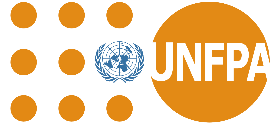 Personal History FormPersonal History FormPersonal History FormPersonal History FormPersonal History FormPersonal History FormPersonal History FormPersonal History FormPersonal History FormPersonal History FormPersonal History FormPersonal History FormPersonal History FormPersonal History FormPersonal History FormPersonal History FormPersonal History FormPersonal History FormPersonal History FormPersonal History FormPersonal History FormPersonal History FormPersonal History FormPersonal History FormPersonal History FormPersonal History FormPersonal History FormPersonal History FormPersonal History FormPersonal History FormPersonal History FormPersonal History FormPersonal History FormPersonal History FormPersonal History FormPersonal History FormPersonal History FormPersonal History FormPersonal History FormPersonal History FormPersonal History FormPersonal History FormINSTRUCTIONS: Please answer each question clearly and completely. Type or print in ink. Read carefully and follow all directions. If you need more space, attach additional pages of the same size.  INSTRUCTIONS: Please answer each question clearly and completely. Type or print in ink. Read carefully and follow all directions. If you need more space, attach additional pages of the same size.  INSTRUCTIONS: Please answer each question clearly and completely. Type or print in ink. Read carefully and follow all directions. If you need more space, attach additional pages of the same size.  INSTRUCTIONS: Please answer each question clearly and completely. Type or print in ink. Read carefully and follow all directions. If you need more space, attach additional pages of the same size.  INSTRUCTIONS: Please answer each question clearly and completely. Type or print in ink. Read carefully and follow all directions. If you need more space, attach additional pages of the same size.  INSTRUCTIONS: Please answer each question clearly and completely. Type or print in ink. Read carefully and follow all directions. If you need more space, attach additional pages of the same size.  INSTRUCTIONS: Please answer each question clearly and completely. Type or print in ink. Read carefully and follow all directions. If you need more space, attach additional pages of the same size.  INSTRUCTIONS: Please answer each question clearly and completely. Type or print in ink. Read carefully and follow all directions. If you need more space, attach additional pages of the same size.  INSTRUCTIONS: Please answer each question clearly and completely. Type or print in ink. Read carefully and follow all directions. If you need more space, attach additional pages of the same size.  INSTRUCTIONS: Please answer each question clearly and completely. Type or print in ink. Read carefully and follow all directions. If you need more space, attach additional pages of the same size.  INSTRUCTIONS: Please answer each question clearly and completely. Type or print in ink. Read carefully and follow all directions. If you need more space, attach additional pages of the same size.  INSTRUCTIONS: Please answer each question clearly and completely. Type or print in ink. Read carefully and follow all directions. If you need more space, attach additional pages of the same size.  INSTRUCTIONS: Please answer each question clearly and completely. Type or print in ink. Read carefully and follow all directions. If you need more space, attach additional pages of the same size.  INSTRUCTIONS: Please answer each question clearly and completely. Type or print in ink. Read carefully and follow all directions. If you need more space, attach additional pages of the same size.  INSTRUCTIONS: Please answer each question clearly and completely. Type or print in ink. Read carefully and follow all directions. If you need more space, attach additional pages of the same size.  INSTRUCTIONS: Please answer each question clearly and completely. Type or print in ink. Read carefully and follow all directions. If you need more space, attach additional pages of the same size.  INSTRUCTIONS: Please answer each question clearly and completely. Type or print in ink. Read carefully and follow all directions. If you need more space, attach additional pages of the same size.  INSTRUCTIONS: Please answer each question clearly and completely. Type or print in ink. Read carefully and follow all directions. If you need more space, attach additional pages of the same size.  INSTRUCTIONS: Please answer each question clearly and completely. Type or print in ink. Read carefully and follow all directions. If you need more space, attach additional pages of the same size.  INSTRUCTIONS: Please answer each question clearly and completely. Type or print in ink. Read carefully and follow all directions. If you need more space, attach additional pages of the same size.  INSTRUCTIONS: Please answer each question clearly and completely. Type or print in ink. Read carefully and follow all directions. If you need more space, attach additional pages of the same size.  INSTRUCTIONS: Please answer each question clearly and completely. Type or print in ink. Read carefully and follow all directions. If you need more space, attach additional pages of the same size.  INSTRUCTIONS: Please answer each question clearly and completely. Type or print in ink. Read carefully and follow all directions. If you need more space, attach additional pages of the same size.  INSTRUCTIONS: Please answer each question clearly and completely. Type or print in ink. Read carefully and follow all directions. If you need more space, attach additional pages of the same size.  INSTRUCTIONS: Please answer each question clearly and completely. Type or print in ink. Read carefully and follow all directions. If you need more space, attach additional pages of the same size.  INSTRUCTIONS: Please answer each question clearly and completely. Type or print in ink. Read carefully and follow all directions. If you need more space, attach additional pages of the same size.  INSTRUCTIONS: Please answer each question clearly and completely. Type or print in ink. Read carefully and follow all directions. If you need more space, attach additional pages of the same size.  INSTRUCTIONS: Please answer each question clearly and completely. Type or print in ink. Read carefully and follow all directions. If you need more space, attach additional pages of the same size.  INSTRUCTIONS: Please answer each question clearly and completely. Type or print in ink. Read carefully and follow all directions. If you need more space, attach additional pages of the same size.  INSTRUCTIONS: Please answer each question clearly and completely. Type or print in ink. Read carefully and follow all directions. If you need more space, attach additional pages of the same size.  INSTRUCTIONS: Please answer each question clearly and completely. Type or print in ink. Read carefully and follow all directions. If you need more space, attach additional pages of the same size.  INSTRUCTIONS: Please answer each question clearly and completely. Type or print in ink. Read carefully and follow all directions. If you need more space, attach additional pages of the same size.  INSTRUCTIONS: Please answer each question clearly and completely. Type or print in ink. Read carefully and follow all directions. If you need more space, attach additional pages of the same size.  INSTRUCTIONS: Please answer each question clearly and completely. Type or print in ink. Read carefully and follow all directions. If you need more space, attach additional pages of the same size.  INSTRUCTIONS: Please answer each question clearly and completely. Type or print in ink. Read carefully and follow all directions. If you need more space, attach additional pages of the same size.  INSTRUCTIONS: Please answer each question clearly and completely. Type or print in ink. Read carefully and follow all directions. If you need more space, attach additional pages of the same size.  INSTRUCTIONS: Please answer each question clearly and completely. Type or print in ink. Read carefully and follow all directions. If you need more space, attach additional pages of the same size.  INSTRUCTIONS: Please answer each question clearly and completely. Type or print in ink. Read carefully and follow all directions. If you need more space, attach additional pages of the same size.  INSTRUCTIONS: Please answer each question clearly and completely. Type or print in ink. Read carefully and follow all directions. If you need more space, attach additional pages of the same size.  INSTRUCTIONS: Please answer each question clearly and completely. Type or print in ink. Read carefully and follow all directions. If you need more space, attach additional pages of the same size.  INSTRUCTIONS: Please answer each question clearly and completely. Type or print in ink. Read carefully and follow all directions. If you need more space, attach additional pages of the same size.  INSTRUCTIONS: Please answer each question clearly and completely. Type or print in ink. Read carefully and follow all directions. If you need more space, attach additional pages of the same size.  1. Family name (surname)1. Family name (surname)1. Family name (surname)1. Family name (surname)1. Family name (surname)1. Family name (surname)1. Family name (surname)1. Family name (surname)1. Family name (surname)1. Family name (surname)1. Family name (surname)1. Family name (surname)2. First names2. First names2. First names2. First names2. First names2. First names2. First names2. First names2. First names2. First names2. First names2. First names2. First names2. First names2. First names2. First names2. First names2. First names2. First names2. First names2. First names3. Maiden/Social name, (if applicable)3. Maiden/Social name, (if applicable)3. Maiden/Social name, (if applicable)3. Maiden/Social name, (if applicable)3. Maiden/Social name, (if applicable)3. Maiden/Social name, (if applicable)3. Maiden/Social name, (if applicable)3. Maiden/Social name, (if applicable)3. Maiden/Social name, (if applicable)4. Date of birthday      month    year4. Date of birthday      month    year4. Date of birthday      month    year4. Date of birthday      month    year5. Place of birth5. Place of birth5. Place of birth5. Place of birth5. Place of birth5. Place of birth5. Place of birth5. Place of birth5. Place of birth5. Place of birth5. Place of birth6. Nationality at birth6. Nationality at birth6. Nationality at birth6. Nationality at birth6. Nationality at birth6. Nationality at birth6. Nationality at birth6. Nationality at birth7. List all your current nationality(ies)7. List all your current nationality(ies)7. List all your current nationality(ies)7. List all your current nationality(ies)7. List all your current nationality(ies)7. List all your current nationality(ies)7. List all your current nationality(ies)7. List all your current nationality(ies)7. List all your current nationality(ies)7. List all your current nationality(ies)7. List all your current nationality(ies)7. List all your current nationality(ies)7. List all your current nationality(ies)7. List all your current nationality(ies)8. GenderMale  Female 8. GenderMale  Female 8. GenderMale  Female 8. GenderMale  Female 8. GenderMale  Female 9. Marital status 	Single       Married        Separated         Widow(er)         Divorced  9. Marital status 	Single       Married        Separated         Widow(er)         Divorced  9. Marital status 	Single       Married        Separated         Widow(er)         Divorced  9. Marital status 	Single       Married        Separated         Widow(er)         Divorced  9. Marital status 	Single       Married        Separated         Widow(er)         Divorced  9. Marital status 	Single       Married        Separated         Widow(er)         Divorced  9. Marital status 	Single       Married        Separated         Widow(er)         Divorced  9. Marital status 	Single       Married        Separated         Widow(er)         Divorced  9. Marital status 	Single       Married        Separated         Widow(er)         Divorced  9. Marital status 	Single       Married        Separated         Widow(er)         Divorced  9. Marital status 	Single       Married        Separated         Widow(er)         Divorced  9. Marital status 	Single       Married        Separated         Widow(er)         Divorced  9. Marital status 	Single       Married        Separated         Widow(er)         Divorced  9. Marital status 	Single       Married        Separated         Widow(er)         Divorced  9. Marital status 	Single       Married        Separated         Widow(er)         Divorced  9. Marital status 	Single       Married        Separated         Widow(er)         Divorced  9. Marital status 	Single       Married        Separated         Widow(er)         Divorced  9. Marital status 	Single       Married        Separated         Widow(er)         Divorced  9. Marital status 	Single       Married        Separated         Widow(er)         Divorced  9. Marital status 	Single       Married        Separated         Widow(er)         Divorced  9. Marital status 	Single       Married        Separated         Widow(er)         Divorced  9. Marital status 	Single       Married        Separated         Widow(er)         Divorced  9. Marital status 	Single       Married        Separated         Widow(er)         Divorced  9. Marital status 	Single       Married        Separated         Widow(er)         Divorced  9. Marital status 	Single       Married        Separated         Widow(er)         Divorced  9. Marital status 	Single       Married        Separated         Widow(er)         Divorced  9. Marital status 	Single       Married        Separated         Widow(er)         Divorced  9. Marital status 	Single       Married        Separated         Widow(er)         Divorced  9. Marital status 	Single       Married        Separated         Widow(er)         Divorced  9. Marital status 	Single       Married        Separated         Widow(er)         Divorced  9. Marital status 	Single       Married        Separated         Widow(er)         Divorced  9. Marital status 	Single       Married        Separated         Widow(er)         Divorced  9. Marital status 	Single       Married        Separated         Widow(er)         Divorced  9. Marital status 	Single       Married        Separated         Widow(er)         Divorced  9. Marital status 	Single       Married        Separated         Widow(er)         Divorced  9. Marital status 	Single       Married        Separated         Widow(er)         Divorced  9. Marital status 	Single       Married        Separated         Widow(er)         Divorced  9. Marital status 	Single       Married        Separated         Widow(er)         Divorced  9. Marital status 	Single       Married        Separated         Widow(er)         Divorced  9. Marital status 	Single       Married        Separated         Widow(er)         Divorced  9. Marital status 	Single       Married        Separated         Widow(er)         Divorced  9. Marital status 	Single       Married        Separated         Widow(er)         Divorced  10.  Entry into United Nations service might require assignment and travel to any area of the world in which the United Nations has responsibilities. Do you have/experience any condition/situation which might limit your prospective field of work or your ability to engage in air travel?No    Yes     If "Yes", please describe:      10.  Entry into United Nations service might require assignment and travel to any area of the world in which the United Nations has responsibilities. Do you have/experience any condition/situation which might limit your prospective field of work or your ability to engage in air travel?No    Yes     If "Yes", please describe:      10.  Entry into United Nations service might require assignment and travel to any area of the world in which the United Nations has responsibilities. Do you have/experience any condition/situation which might limit your prospective field of work or your ability to engage in air travel?No    Yes     If "Yes", please describe:      10.  Entry into United Nations service might require assignment and travel to any area of the world in which the United Nations has responsibilities. Do you have/experience any condition/situation which might limit your prospective field of work or your ability to engage in air travel?No    Yes     If "Yes", please describe:      10.  Entry into United Nations service might require assignment and travel to any area of the world in which the United Nations has responsibilities. Do you have/experience any condition/situation which might limit your prospective field of work or your ability to engage in air travel?No    Yes     If "Yes", please describe:      10.  Entry into United Nations service might require assignment and travel to any area of the world in which the United Nations has responsibilities. Do you have/experience any condition/situation which might limit your prospective field of work or your ability to engage in air travel?No    Yes     If "Yes", please describe:      10.  Entry into United Nations service might require assignment and travel to any area of the world in which the United Nations has responsibilities. Do you have/experience any condition/situation which might limit your prospective field of work or your ability to engage in air travel?No    Yes     If "Yes", please describe:      10.  Entry into United Nations service might require assignment and travel to any area of the world in which the United Nations has responsibilities. Do you have/experience any condition/situation which might limit your prospective field of work or your ability to engage in air travel?No    Yes     If "Yes", please describe:      10.  Entry into United Nations service might require assignment and travel to any area of the world in which the United Nations has responsibilities. Do you have/experience any condition/situation which might limit your prospective field of work or your ability to engage in air travel?No    Yes     If "Yes", please describe:      10.  Entry into United Nations service might require assignment and travel to any area of the world in which the United Nations has responsibilities. Do you have/experience any condition/situation which might limit your prospective field of work or your ability to engage in air travel?No    Yes     If "Yes", please describe:      10.  Entry into United Nations service might require assignment and travel to any area of the world in which the United Nations has responsibilities. Do you have/experience any condition/situation which might limit your prospective field of work or your ability to engage in air travel?No    Yes     If "Yes", please describe:      10.  Entry into United Nations service might require assignment and travel to any area of the world in which the United Nations has responsibilities. Do you have/experience any condition/situation which might limit your prospective field of work or your ability to engage in air travel?No    Yes     If "Yes", please describe:      10.  Entry into United Nations service might require assignment and travel to any area of the world in which the United Nations has responsibilities. Do you have/experience any condition/situation which might limit your prospective field of work or your ability to engage in air travel?No    Yes     If "Yes", please describe:      10.  Entry into United Nations service might require assignment and travel to any area of the world in which the United Nations has responsibilities. Do you have/experience any condition/situation which might limit your prospective field of work or your ability to engage in air travel?No    Yes     If "Yes", please describe:      10.  Entry into United Nations service might require assignment and travel to any area of the world in which the United Nations has responsibilities. Do you have/experience any condition/situation which might limit your prospective field of work or your ability to engage in air travel?No    Yes     If "Yes", please describe:      10.  Entry into United Nations service might require assignment and travel to any area of the world in which the United Nations has responsibilities. Do you have/experience any condition/situation which might limit your prospective field of work or your ability to engage in air travel?No    Yes     If "Yes", please describe:      10.  Entry into United Nations service might require assignment and travel to any area of the world in which the United Nations has responsibilities. Do you have/experience any condition/situation which might limit your prospective field of work or your ability to engage in air travel?No    Yes     If "Yes", please describe:      10.  Entry into United Nations service might require assignment and travel to any area of the world in which the United Nations has responsibilities. Do you have/experience any condition/situation which might limit your prospective field of work or your ability to engage in air travel?No    Yes     If "Yes", please describe:      10.  Entry into United Nations service might require assignment and travel to any area of the world in which the United Nations has responsibilities. Do you have/experience any condition/situation which might limit your prospective field of work or your ability to engage in air travel?No    Yes     If "Yes", please describe:      10.  Entry into United Nations service might require assignment and travel to any area of the world in which the United Nations has responsibilities. Do you have/experience any condition/situation which might limit your prospective field of work or your ability to engage in air travel?No    Yes     If "Yes", please describe:      10.  Entry into United Nations service might require assignment and travel to any area of the world in which the United Nations has responsibilities. Do you have/experience any condition/situation which might limit your prospective field of work or your ability to engage in air travel?No    Yes     If "Yes", please describe:      10.  Entry into United Nations service might require assignment and travel to any area of the world in which the United Nations has responsibilities. Do you have/experience any condition/situation which might limit your prospective field of work or your ability to engage in air travel?No    Yes     If "Yes", please describe:      10.  Entry into United Nations service might require assignment and travel to any area of the world in which the United Nations has responsibilities. Do you have/experience any condition/situation which might limit your prospective field of work or your ability to engage in air travel?No    Yes     If "Yes", please describe:      10.  Entry into United Nations service might require assignment and travel to any area of the world in which the United Nations has responsibilities. Do you have/experience any condition/situation which might limit your prospective field of work or your ability to engage in air travel?No    Yes     If "Yes", please describe:      10.  Entry into United Nations service might require assignment and travel to any area of the world in which the United Nations has responsibilities. Do you have/experience any condition/situation which might limit your prospective field of work or your ability to engage in air travel?No    Yes     If "Yes", please describe:      10.  Entry into United Nations service might require assignment and travel to any area of the world in which the United Nations has responsibilities. Do you have/experience any condition/situation which might limit your prospective field of work or your ability to engage in air travel?No    Yes     If "Yes", please describe:      10.  Entry into United Nations service might require assignment and travel to any area of the world in which the United Nations has responsibilities. Do you have/experience any condition/situation which might limit your prospective field of work or your ability to engage in air travel?No    Yes     If "Yes", please describe:      10.  Entry into United Nations service might require assignment and travel to any area of the world in which the United Nations has responsibilities. Do you have/experience any condition/situation which might limit your prospective field of work or your ability to engage in air travel?No    Yes     If "Yes", please describe:      10.  Entry into United Nations service might require assignment and travel to any area of the world in which the United Nations has responsibilities. Do you have/experience any condition/situation which might limit your prospective field of work or your ability to engage in air travel?No    Yes     If "Yes", please describe:      10.  Entry into United Nations service might require assignment and travel to any area of the world in which the United Nations has responsibilities. Do you have/experience any condition/situation which might limit your prospective field of work or your ability to engage in air travel?No    Yes     If "Yes", please describe:      10.  Entry into United Nations service might require assignment and travel to any area of the world in which the United Nations has responsibilities. Do you have/experience any condition/situation which might limit your prospective field of work or your ability to engage in air travel?No    Yes     If "Yes", please describe:      10.  Entry into United Nations service might require assignment and travel to any area of the world in which the United Nations has responsibilities. Do you have/experience any condition/situation which might limit your prospective field of work or your ability to engage in air travel?No    Yes     If "Yes", please describe:      10.  Entry into United Nations service might require assignment and travel to any area of the world in which the United Nations has responsibilities. Do you have/experience any condition/situation which might limit your prospective field of work or your ability to engage in air travel?No    Yes     If "Yes", please describe:      10.  Entry into United Nations service might require assignment and travel to any area of the world in which the United Nations has responsibilities. Do you have/experience any condition/situation which might limit your prospective field of work or your ability to engage in air travel?No    Yes     If "Yes", please describe:      10.  Entry into United Nations service might require assignment and travel to any area of the world in which the United Nations has responsibilities. Do you have/experience any condition/situation which might limit your prospective field of work or your ability to engage in air travel?No    Yes     If "Yes", please describe:      10.  Entry into United Nations service might require assignment and travel to any area of the world in which the United Nations has responsibilities. Do you have/experience any condition/situation which might limit your prospective field of work or your ability to engage in air travel?No    Yes     If "Yes", please describe:      10.  Entry into United Nations service might require assignment and travel to any area of the world in which the United Nations has responsibilities. Do you have/experience any condition/situation which might limit your prospective field of work or your ability to engage in air travel?No    Yes     If "Yes", please describe:      10.  Entry into United Nations service might require assignment and travel to any area of the world in which the United Nations has responsibilities. Do you have/experience any condition/situation which might limit your prospective field of work or your ability to engage in air travel?No    Yes     If "Yes", please describe:      10.  Entry into United Nations service might require assignment and travel to any area of the world in which the United Nations has responsibilities. Do you have/experience any condition/situation which might limit your prospective field of work or your ability to engage in air travel?No    Yes     If "Yes", please describe:      10.  Entry into United Nations service might require assignment and travel to any area of the world in which the United Nations has responsibilities. Do you have/experience any condition/situation which might limit your prospective field of work or your ability to engage in air travel?No    Yes     If "Yes", please describe:      10.  Entry into United Nations service might require assignment and travel to any area of the world in which the United Nations has responsibilities. Do you have/experience any condition/situation which might limit your prospective field of work or your ability to engage in air travel?No    Yes     If "Yes", please describe:      10.  Entry into United Nations service might require assignment and travel to any area of the world in which the United Nations has responsibilities. Do you have/experience any condition/situation which might limit your prospective field of work or your ability to engage in air travel?No    Yes     If "Yes", please describe:      11. Permanent address11. Permanent address11. Permanent address11. Permanent address11. Permanent address11. Permanent address11. Permanent address11. Permanent address12. Present address if different from that indicated in box 1112. Present address if different from that indicated in box 1112. Present address if different from that indicated in box 1112. Present address if different from that indicated in box 1112. Present address if different from that indicated in box 1112. Present address if different from that indicated in box 1112. Present address if different from that indicated in box 1112. Present address if different from that indicated in box 1112. Present address if different from that indicated in box 1112. Present address if different from that indicated in box 1112. Present address if different from that indicated in box 1112. Present address if different from that indicated in box 1112. Present address if different from that indicated in box 1112. Present address if different from that indicated in box 1112. Present address if different from that indicated in box 1112. Present address if different from that indicated in box 1112. Present address if different from that indicated in box 1113.  Telephone numbersHome/Mobile;      Work;      13.  Telephone numbersHome/Mobile;      Work;      13.  Telephone numbersHome/Mobile;      Work;      13.  Telephone numbersHome/Mobile;      Work;      13.  Telephone numbersHome/Mobile;      Work;      13.  Telephone numbersHome/Mobile;      Work;      13.  Telephone numbersHome/Mobile;      Work;      13.  Telephone numbersHome/Mobile;      Work;      13.  Telephone numbersHome/Mobile;      Work;      13.  Telephone numbersHome/Mobile;      Work;      13.  Telephone numbersHome/Mobile;      Work;      13.  Telephone numbersHome/Mobile;      Work;      13.  Telephone numbersHome/Mobile;      Work;      13.  Telephone numbersHome/Mobile;      Work;      13.  Telephone numbersHome/Mobile;      Work;      13.  Telephone numbersHome/Mobile;      Work;      13.  Telephone numbersHome/Mobile;      Work;      Telephone No.      Telephone No.      Telephone No.      Telephone No.      Telephone No.      Telephone No.      Telephone No.      Telephone No.      Telephone No.      Telephone No.      Telephone No.      Telephone No.      Telephone No.      Telephone No.      Telephone No.      Telephone No.      Telephone No.      Telephone No.      Telephone No.      Telephone No.      Telephone No.      Telephone No.      Telephone No.      Telephone No.      Telephone No.      14. Personal and/or professional e-mail address:      14. Personal and/or professional e-mail address:      14. Personal and/or professional e-mail address:      14. Personal and/or professional e-mail address:      14. Personal and/or professional e-mail address:      14. Personal and/or professional e-mail address:      14. Personal and/or professional e-mail address:      14. Personal and/or professional e-mail address:      14. Personal and/or professional e-mail address:      14. Personal and/or professional e-mail address:      14. Personal and/or professional e-mail address:      14. Personal and/or professional e-mail address:      14. Personal and/or professional e-mail address:      14. Personal and/or professional e-mail address:      14. Personal and/or professional e-mail address:      14. Personal and/or professional e-mail address:      14. Personal and/or professional e-mail address:      15. Have you any dependents? Yes   No   If the answer is  “Yes”, give the following information:15. Have you any dependents? Yes   No   If the answer is  “Yes”, give the following information:15. Have you any dependents? Yes   No   If the answer is  “Yes”, give the following information:15. Have you any dependents? Yes   No   If the answer is  “Yes”, give the following information:15. Have you any dependents? Yes   No   If the answer is  “Yes”, give the following information:15. Have you any dependents? Yes   No   If the answer is  “Yes”, give the following information:15. Have you any dependents? Yes   No   If the answer is  “Yes”, give the following information:15. Have you any dependents? Yes   No   If the answer is  “Yes”, give the following information:15. Have you any dependents? Yes   No   If the answer is  “Yes”, give the following information:15. Have you any dependents? Yes   No   If the answer is  “Yes”, give the following information:15. Have you any dependents? Yes   No   If the answer is  “Yes”, give the following information:15. Have you any dependents? Yes   No   If the answer is  “Yes”, give the following information:15. Have you any dependents? Yes   No   If the answer is  “Yes”, give the following information:15. Have you any dependents? Yes   No   If the answer is  “Yes”, give the following information:15. Have you any dependents? Yes   No   If the answer is  “Yes”, give the following information:15. Have you any dependents? Yes   No   If the answer is  “Yes”, give the following information:15. Have you any dependents? Yes   No   If the answer is  “Yes”, give the following information:15. Have you any dependents? Yes   No   If the answer is  “Yes”, give the following information:15. Have you any dependents? Yes   No   If the answer is  “Yes”, give the following information:15. Have you any dependents? Yes   No   If the answer is  “Yes”, give the following information:15. Have you any dependents? Yes   No   If the answer is  “Yes”, give the following information:15. Have you any dependents? Yes   No   If the answer is  “Yes”, give the following information:15. Have you any dependents? Yes   No   If the answer is  “Yes”, give the following information:15. Have you any dependents? Yes   No   If the answer is  “Yes”, give the following information:15. Have you any dependents? Yes   No   If the answer is  “Yes”, give the following information:15. Have you any dependents? Yes   No   If the answer is  “Yes”, give the following information:15. Have you any dependents? Yes   No   If the answer is  “Yes”, give the following information:15. Have you any dependents? Yes   No   If the answer is  “Yes”, give the following information:15. Have you any dependents? Yes   No   If the answer is  “Yes”, give the following information:15. Have you any dependents? Yes   No   If the answer is  “Yes”, give the following information:15. Have you any dependents? Yes   No   If the answer is  “Yes”, give the following information:15. Have you any dependents? Yes   No   If the answer is  “Yes”, give the following information:15. Have you any dependents? Yes   No   If the answer is  “Yes”, give the following information:15. Have you any dependents? Yes   No   If the answer is  “Yes”, give the following information:15. Have you any dependents? Yes   No   If the answer is  “Yes”, give the following information:15. Have you any dependents? Yes   No   If the answer is  “Yes”, give the following information:15. Have you any dependents? Yes   No   If the answer is  “Yes”, give the following information:15. Have you any dependents? Yes   No   If the answer is  “Yes”, give the following information:15. Have you any dependents? Yes   No   If the answer is  “Yes”, give the following information:15. Have you any dependents? Yes   No   If the answer is  “Yes”, give the following information:15. Have you any dependents? Yes   No   If the answer is  “Yes”, give the following information:15. Have you any dependents? Yes   No   If the answer is  “Yes”, give the following information:NameNameNameDate of birthDate of birthDate of birthDate of birthDate of birthDate of birthDate of birthRelationshipRelationshipRelationshipRelationshipRelationshipRelationshipRelationshipRelationshipRelationshipRelationshipNameNameNameNameNameNameNameNameNameNameDate of birthDate of birthDate of birthDate of birthDate of birthDate of birthDate of birthDate of birthDate of birthDate of birthRelationshipRelationship16. Have you taken up legal permanent residence status in any country other than that of your nationality?   No   Yes   If “Yes”, which country(ies)?      16. Have you taken up legal permanent residence status in any country other than that of your nationality?   No   Yes   If “Yes”, which country(ies)?      16. Have you taken up legal permanent residence status in any country other than that of your nationality?   No   Yes   If “Yes”, which country(ies)?      16. Have you taken up legal permanent residence status in any country other than that of your nationality?   No   Yes   If “Yes”, which country(ies)?      16. Have you taken up legal permanent residence status in any country other than that of your nationality?   No   Yes   If “Yes”, which country(ies)?      16. Have you taken up legal permanent residence status in any country other than that of your nationality?   No   Yes   If “Yes”, which country(ies)?      16. Have you taken up legal permanent residence status in any country other than that of your nationality?   No   Yes   If “Yes”, which country(ies)?      16. Have you taken up legal permanent residence status in any country other than that of your nationality?   No   Yes   If “Yes”, which country(ies)?      16. Have you taken up legal permanent residence status in any country other than that of your nationality?   No   Yes   If “Yes”, which country(ies)?      16. Have you taken up legal permanent residence status in any country other than that of your nationality?   No   Yes   If “Yes”, which country(ies)?      16. Have you taken up legal permanent residence status in any country other than that of your nationality?   No   Yes   If “Yes”, which country(ies)?      16. Have you taken up legal permanent residence status in any country other than that of your nationality?   No   Yes   If “Yes”, which country(ies)?      16. Have you taken up legal permanent residence status in any country other than that of your nationality?   No   Yes   If “Yes”, which country(ies)?      16. Have you taken up legal permanent residence status in any country other than that of your nationality?   No   Yes   If “Yes”, which country(ies)?      16. Have you taken up legal permanent residence status in any country other than that of your nationality?   No   Yes   If “Yes”, which country(ies)?      16. Have you taken up legal permanent residence status in any country other than that of your nationality?   No   Yes   If “Yes”, which country(ies)?      16. Have you taken up legal permanent residence status in any country other than that of your nationality?   No   Yes   If “Yes”, which country(ies)?      16. Have you taken up legal permanent residence status in any country other than that of your nationality?   No   Yes   If “Yes”, which country(ies)?      16. Have you taken up legal permanent residence status in any country other than that of your nationality?   No   Yes   If “Yes”, which country(ies)?      16. Have you taken up legal permanent residence status in any country other than that of your nationality?   No   Yes   If “Yes”, which country(ies)?      16. Have you taken up legal permanent residence status in any country other than that of your nationality?   No   Yes   If “Yes”, which country(ies)?      17. Have you taken any steps towards changing your present nationality? No   Yes   If “Yes”, explain fully:      17. Have you taken any steps towards changing your present nationality? No   Yes   If “Yes”, explain fully:      17. Have you taken any steps towards changing your present nationality? No   Yes   If “Yes”, explain fully:      17. Have you taken any steps towards changing your present nationality? No   Yes   If “Yes”, explain fully:      17. Have you taken any steps towards changing your present nationality? No   Yes   If “Yes”, explain fully:      17. Have you taken any steps towards changing your present nationality? No   Yes   If “Yes”, explain fully:      17. Have you taken any steps towards changing your present nationality? No   Yes   If “Yes”, explain fully:      17. Have you taken any steps towards changing your present nationality? No   Yes   If “Yes”, explain fully:      17. Have you taken any steps towards changing your present nationality? No   Yes   If “Yes”, explain fully:      17. Have you taken any steps towards changing your present nationality? No   Yes   If “Yes”, explain fully:      17. Have you taken any steps towards changing your present nationality? No   Yes   If “Yes”, explain fully:      17. Have you taken any steps towards changing your present nationality? No   Yes   If “Yes”, explain fully:      17. Have you taken any steps towards changing your present nationality? No   Yes   If “Yes”, explain fully:      17. Have you taken any steps towards changing your present nationality? No   Yes   If “Yes”, explain fully:      17. Have you taken any steps towards changing your present nationality? No   Yes   If “Yes”, explain fully:      17. Have you taken any steps towards changing your present nationality? No   Yes   If “Yes”, explain fully:      17. Have you taken any steps towards changing your present nationality? No   Yes   If “Yes”, explain fully:      17. Have you taken any steps towards changing your present nationality? No   Yes   If “Yes”, explain fully:      17. Have you taken any steps towards changing your present nationality? No   Yes   If “Yes”, explain fully:      17. Have you taken any steps towards changing your present nationality? No   Yes   If “Yes”, explain fully:      17. Have you taken any steps towards changing your present nationality? No   Yes   If “Yes”, explain fully:      18.  Are any of your family members (spouse/partner, father/mother, brother/sister, son/daughter) employed in the UN Common System, including UNDP? Yes   No  If "Yes”, give the following information: 18.  Are any of your family members (spouse/partner, father/mother, brother/sister, son/daughter) employed in the UN Common System, including UNDP? Yes   No  If "Yes”, give the following information: 18.  Are any of your family members (spouse/partner, father/mother, brother/sister, son/daughter) employed in the UN Common System, including UNDP? Yes   No  If "Yes”, give the following information: 18.  Are any of your family members (spouse/partner, father/mother, brother/sister, son/daughter) employed in the UN Common System, including UNDP? Yes   No  If "Yes”, give the following information: 18.  Are any of your family members (spouse/partner, father/mother, brother/sister, son/daughter) employed in the UN Common System, including UNDP? Yes   No  If "Yes”, give the following information: 18.  Are any of your family members (spouse/partner, father/mother, brother/sister, son/daughter) employed in the UN Common System, including UNDP? Yes   No  If "Yes”, give the following information: 18.  Are any of your family members (spouse/partner, father/mother, brother/sister, son/daughter) employed in the UN Common System, including UNDP? Yes   No  If "Yes”, give the following information: 18.  Are any of your family members (spouse/partner, father/mother, brother/sister, son/daughter) employed in the UN Common System, including UNDP? Yes   No  If "Yes”, give the following information: 18.  Are any of your family members (spouse/partner, father/mother, brother/sister, son/daughter) employed in the UN Common System, including UNDP? Yes   No  If "Yes”, give the following information: 18.  Are any of your family members (spouse/partner, father/mother, brother/sister, son/daughter) employed in the UN Common System, including UNDP? Yes   No  If "Yes”, give the following information: 18.  Are any of your family members (spouse/partner, father/mother, brother/sister, son/daughter) employed in the UN Common System, including UNDP? Yes   No  If "Yes”, give the following information: 18.  Are any of your family members (spouse/partner, father/mother, brother/sister, son/daughter) employed in the UN Common System, including UNDP? Yes   No  If "Yes”, give the following information: 18.  Are any of your family members (spouse/partner, father/mother, brother/sister, son/daughter) employed in the UN Common System, including UNDP? Yes   No  If "Yes”, give the following information: 18.  Are any of your family members (spouse/partner, father/mother, brother/sister, son/daughter) employed in the UN Common System, including UNDP? Yes   No  If "Yes”, give the following information: 18.  Are any of your family members (spouse/partner, father/mother, brother/sister, son/daughter) employed in the UN Common System, including UNDP? Yes   No  If "Yes”, give the following information: 18.  Are any of your family members (spouse/partner, father/mother, brother/sister, son/daughter) employed in the UN Common System, including UNDP? Yes   No  If "Yes”, give the following information: 18.  Are any of your family members (spouse/partner, father/mother, brother/sister, son/daughter) employed in the UN Common System, including UNDP? Yes   No  If "Yes”, give the following information: 18.  Are any of your family members (spouse/partner, father/mother, brother/sister, son/daughter) employed in the UN Common System, including UNDP? Yes   No  If "Yes”, give the following information: 18.  Are any of your family members (spouse/partner, father/mother, brother/sister, son/daughter) employed in the UN Common System, including UNDP? Yes   No  If "Yes”, give the following information: 18.  Are any of your family members (spouse/partner, father/mother, brother/sister, son/daughter) employed in the UN Common System, including UNDP? Yes   No  If "Yes”, give the following information: 18.  Are any of your family members (spouse/partner, father/mother, brother/sister, son/daughter) employed in the UN Common System, including UNDP? Yes   No  If "Yes”, give the following information: 18.  Are any of your family members (spouse/partner, father/mother, brother/sister, son/daughter) employed in the UN Common System, including UNDP? Yes   No  If "Yes”, give the following information: 18.  Are any of your family members (spouse/partner, father/mother, brother/sister, son/daughter) employed in the UN Common System, including UNDP? Yes   No  If "Yes”, give the following information: 18.  Are any of your family members (spouse/partner, father/mother, brother/sister, son/daughter) employed in the UN Common System, including UNDP? Yes   No  If "Yes”, give the following information: 18.  Are any of your family members (spouse/partner, father/mother, brother/sister, son/daughter) employed in the UN Common System, including UNDP? Yes   No  If "Yes”, give the following information: 18.  Are any of your family members (spouse/partner, father/mother, brother/sister, son/daughter) employed in the UN Common System, including UNDP? Yes   No  If "Yes”, give the following information: 18.  Are any of your family members (spouse/partner, father/mother, brother/sister, son/daughter) employed in the UN Common System, including UNDP? Yes   No  If "Yes”, give the following information: 18.  Are any of your family members (spouse/partner, father/mother, brother/sister, son/daughter) employed in the UN Common System, including UNDP? Yes   No  If "Yes”, give the following information: 18.  Are any of your family members (spouse/partner, father/mother, brother/sister, son/daughter) employed in the UN Common System, including UNDP? Yes   No  If "Yes”, give the following information: 18.  Are any of your family members (spouse/partner, father/mother, brother/sister, son/daughter) employed in the UN Common System, including UNDP? Yes   No  If "Yes”, give the following information: 18.  Are any of your family members (spouse/partner, father/mother, brother/sister, son/daughter) employed in the UN Common System, including UNDP? Yes   No  If "Yes”, give the following information: 18.  Are any of your family members (spouse/partner, father/mother, brother/sister, son/daughter) employed in the UN Common System, including UNDP? Yes   No  If "Yes”, give the following information: 18.  Are any of your family members (spouse/partner, father/mother, brother/sister, son/daughter) employed in the UN Common System, including UNDP? Yes   No  If "Yes”, give the following information: 18.  Are any of your family members (spouse/partner, father/mother, brother/sister, son/daughter) employed in the UN Common System, including UNDP? Yes   No  If "Yes”, give the following information: 18.  Are any of your family members (spouse/partner, father/mother, brother/sister, son/daughter) employed in the UN Common System, including UNDP? Yes   No  If "Yes”, give the following information: 18.  Are any of your family members (spouse/partner, father/mother, brother/sister, son/daughter) employed in the UN Common System, including UNDP? Yes   No  If "Yes”, give the following information: 18.  Are any of your family members (spouse/partner, father/mother, brother/sister, son/daughter) employed in the UN Common System, including UNDP? Yes   No  If "Yes”, give the following information: 18.  Are any of your family members (spouse/partner, father/mother, brother/sister, son/daughter) employed in the UN Common System, including UNDP? Yes   No  If "Yes”, give the following information: 18.  Are any of your family members (spouse/partner, father/mother, brother/sister, son/daughter) employed in the UN Common System, including UNDP? Yes   No  If "Yes”, give the following information: 18.  Are any of your family members (spouse/partner, father/mother, brother/sister, son/daughter) employed in the UN Common System, including UNDP? Yes   No  If "Yes”, give the following information: 18.  Are any of your family members (spouse/partner, father/mother, brother/sister, son/daughter) employed in the UN Common System, including UNDP? Yes   No  If "Yes”, give the following information: 18.  Are any of your family members (spouse/partner, father/mother, brother/sister, son/daughter) employed in the UN Common System, including UNDP? Yes   No  If "Yes”, give the following information: NameNameNameNameNameNameNameNameNameRelationshipRelationshipRelationshipRelationshipRelationshipRelationshipRelationshipRelationshipRelationshipRelationshipRelationshipRelationshipRelationshipRelationshipRelationshipRelationshipRelationshipRelationshipName of Organization & Duty StationName of Organization & Duty StationName of Organization & Duty StationName of Organization & Duty StationName of Organization & Duty StationName of Organization & Duty StationName of Organization & Duty StationName of Organization & Duty StationName of Organization & Duty StationName of Organization & Duty StationName of Organization & Duty StationName of Organization & Duty StationName of Organization & Duty StationName of Organization & Duty StationName of Organization & Duty Station19.  Do you have any other (extended) family members employed by UNDP? No  Yes   If  "Yes”, give the following information: 19.  Do you have any other (extended) family members employed by UNDP? No  Yes   If  "Yes”, give the following information: 19.  Do you have any other (extended) family members employed by UNDP? No  Yes   If  "Yes”, give the following information: 19.  Do you have any other (extended) family members employed by UNDP? No  Yes   If  "Yes”, give the following information: 19.  Do you have any other (extended) family members employed by UNDP? No  Yes   If  "Yes”, give the following information: 19.  Do you have any other (extended) family members employed by UNDP? No  Yes   If  "Yes”, give the following information: 19.  Do you have any other (extended) family members employed by UNDP? No  Yes   If  "Yes”, give the following information: 19.  Do you have any other (extended) family members employed by UNDP? No  Yes   If  "Yes”, give the following information: 19.  Do you have any other (extended) family members employed by UNDP? No  Yes   If  "Yes”, give the following information: 19.  Do you have any other (extended) family members employed by UNDP? No  Yes   If  "Yes”, give the following information: 19.  Do you have any other (extended) family members employed by UNDP? No  Yes   If  "Yes”, give the following information: 19.  Do you have any other (extended) family members employed by UNDP? No  Yes   If  "Yes”, give the following information: 19.  Do you have any other (extended) family members employed by UNDP? No  Yes   If  "Yes”, give the following information: 19.  Do you have any other (extended) family members employed by UNDP? No  Yes   If  "Yes”, give the following information: 19.  Do you have any other (extended) family members employed by UNDP? No  Yes   If  "Yes”, give the following information: 19.  Do you have any other (extended) family members employed by UNDP? No  Yes   If  "Yes”, give the following information: 19.  Do you have any other (extended) family members employed by UNDP? No  Yes   If  "Yes”, give the following information: 19.  Do you have any other (extended) family members employed by UNDP? No  Yes   If  "Yes”, give the following information: 19.  Do you have any other (extended) family members employed by UNDP? No  Yes   If  "Yes”, give the following information: 19.  Do you have any other (extended) family members employed by UNDP? No  Yes   If  "Yes”, give the following information: 19.  Do you have any other (extended) family members employed by UNDP? No  Yes   If  "Yes”, give the following information: 19.  Do you have any other (extended) family members employed by UNDP? No  Yes   If  "Yes”, give the following information: 19.  Do you have any other (extended) family members employed by UNDP? No  Yes   If  "Yes”, give the following information: 19.  Do you have any other (extended) family members employed by UNDP? No  Yes   If  "Yes”, give the following information: 19.  Do you have any other (extended) family members employed by UNDP? No  Yes   If  "Yes”, give the following information: 19.  Do you have any other (extended) family members employed by UNDP? No  Yes   If  "Yes”, give the following information: 19.  Do you have any other (extended) family members employed by UNDP? No  Yes   If  "Yes”, give the following information: 19.  Do you have any other (extended) family members employed by UNDP? No  Yes   If  "Yes”, give the following information: 19.  Do you have any other (extended) family members employed by UNDP? No  Yes   If  "Yes”, give the following information: 19.  Do you have any other (extended) family members employed by UNDP? No  Yes   If  "Yes”, give the following information: 19.  Do you have any other (extended) family members employed by UNDP? No  Yes   If  "Yes”, give the following information: 19.  Do you have any other (extended) family members employed by UNDP? No  Yes   If  "Yes”, give the following information: 19.  Do you have any other (extended) family members employed by UNDP? No  Yes   If  "Yes”, give the following information: 19.  Do you have any other (extended) family members employed by UNDP? No  Yes   If  "Yes”, give the following information: 19.  Do you have any other (extended) family members employed by UNDP? No  Yes   If  "Yes”, give the following information: 19.  Do you have any other (extended) family members employed by UNDP? No  Yes   If  "Yes”, give the following information: 19.  Do you have any other (extended) family members employed by UNDP? No  Yes   If  "Yes”, give the following information: 19.  Do you have any other (extended) family members employed by UNDP? No  Yes   If  "Yes”, give the following information: 19.  Do you have any other (extended) family members employed by UNDP? No  Yes   If  "Yes”, give the following information: 19.  Do you have any other (extended) family members employed by UNDP? No  Yes   If  "Yes”, give the following information: 19.  Do you have any other (extended) family members employed by UNDP? No  Yes   If  "Yes”, give the following information: 19.  Do you have any other (extended) family members employed by UNDP? No  Yes   If  "Yes”, give the following information: NameNameNameNameNameNameNameNameNameNameRelationshipRelationshipRelationshipRelationshipRelationshipRelationshipRelationshipRelationshipRelationshipRelationshipRelationshipRelationshipRelationshipRelationshipRelationshipRelationshipRelationshipRelationshipRelationshipRelationshipName of Unit & Duty StationName of Unit & Duty StationName of Unit & Duty StationName of Unit & Duty StationName of Unit & Duty StationName of Unit & Duty StationName of Unit & Duty StationName of Unit & Duty StationName of Unit & Duty StationName of Unit & Duty StationName of Unit & Duty StationName of Unit & Duty Station20. Would you accept employment for less than six months? Yes   No  20. Would you accept employment for less than six months? Yes   No  20. Would you accept employment for less than six months? Yes   No  20. Would you accept employment for less than six months? Yes   No  20. Would you accept employment for less than six months? Yes   No  20. Would you accept employment for less than six months? Yes   No  20. Would you accept employment for less than six months? Yes   No  20. Would you accept employment for less than six months? Yes   No  20. Would you accept employment for less than six months? Yes   No  20. Would you accept employment for less than six months? Yes   No  20. Would you accept employment for less than six months? Yes   No  20. Would you accept employment for less than six months? Yes   No  20. Would you accept employment for less than six months? Yes   No  20. Would you accept employment for less than six months? Yes   No  20. Would you accept employment for less than six months? Yes   No  20. Would you accept employment for less than six months? Yes   No  20. Would you accept employment for less than six months? Yes   No  20. Would you accept employment for less than six months? Yes   No  20. Would you accept employment for less than six months? Yes   No  20. Would you accept employment for less than six months? Yes   No  20. Would you accept employment for less than six months? Yes   No  21. Have you been interviewed for any UNDP positions in the last 12 months? If so, for which post(s)?      21. Have you been interviewed for any UNDP positions in the last 12 months? If so, for which post(s)?      21. Have you been interviewed for any UNDP positions in the last 12 months? If so, for which post(s)?      21. Have you been interviewed for any UNDP positions in the last 12 months? If so, for which post(s)?      21. Have you been interviewed for any UNDP positions in the last 12 months? If so, for which post(s)?      21. Have you been interviewed for any UNDP positions in the last 12 months? If so, for which post(s)?      21. Have you been interviewed for any UNDP positions in the last 12 months? If so, for which post(s)?      21. Have you been interviewed for any UNDP positions in the last 12 months? If so, for which post(s)?      21. Have you been interviewed for any UNDP positions in the last 12 months? If so, for which post(s)?      21. Have you been interviewed for any UNDP positions in the last 12 months? If so, for which post(s)?      21. Have you been interviewed for any UNDP positions in the last 12 months? If so, for which post(s)?      21. Have you been interviewed for any UNDP positions in the last 12 months? If so, for which post(s)?      21. Have you been interviewed for any UNDP positions in the last 12 months? If so, for which post(s)?      21. Have you been interviewed for any UNDP positions in the last 12 months? If so, for which post(s)?      21. Have you been interviewed for any UNDP positions in the last 12 months? If so, for which post(s)?      21. Have you been interviewed for any UNDP positions in the last 12 months? If so, for which post(s)?      21. Have you been interviewed for any UNDP positions in the last 12 months? If so, for which post(s)?      21. Have you been interviewed for any UNDP positions in the last 12 months? If so, for which post(s)?      21. Have you been interviewed for any UNDP positions in the last 12 months? If so, for which post(s)?      21. Have you been interviewed for any UNDP positions in the last 12 months? If so, for which post(s)?      21. Have you been interviewed for any UNDP positions in the last 12 months? If so, for which post(s)?      22. Languages – indicate mother tongue 1st22. Languages – indicate mother tongue 1stAbility to operate in the listed language(s) in a work environmentAbility to operate in the listed language(s) in a work environmentAbility to operate in the listed language(s) in a work environmentAbility to operate in the listed language(s) in a work environmentAbility to operate in the listed language(s) in a work environmentAbility to operate in the listed language(s) in a work environmentAbility to operate in the listed language(s) in a work environmentAbility to operate in the listed language(s) in a work environmentAbility to operate in the listed language(s) in a work environmentAbility to operate in the listed language(s) in a work environmentAbility to operate in the listed language(s) in a work environmentAbility to operate in the listed language(s) in a work environmentAbility to operate in the listed language(s) in a work environmentAbility to operate in the listed language(s) in a work environmentAbility to operate in the listed language(s) in a work environmentAbility to operate in the listed language(s) in a work environmentAbility to operate in the listed language(s) in a work environmentAbility to operate in the listed language(s) in a work environmentAbility to operate in the listed language(s) in a work environmentAbility to operate in the listed language(s) in a work environmentAbility to operate in the listed language(s) in a work environmentAbility to operate in the listed language(s) in a work environmentAbility to operate in the listed language(s) in a work environmentAbility to operate in the listed language(s) in a work environmentAbility to operate in the listed language(s) in a work environmentAbility to operate in the listed language(s) in a work environmentAbility to operate in the listed language(s) in a work environmentAbility to operate in the listed language(s) in a work environmentAbility to operate in the listed language(s) in a work environmentAbility to operate in the listed language(s) in a work environmentAbility to operate in the listed language(s) in a work environmentAbility to operate in the listed language(s) in a work environmentAbility to operate in the listed language(s) in a work environmentAbility to operate in the listed language(s) in a work environmentAbility to operate in the listed language(s) in a work environmentAbility to operate in the listed language(s) in a work environmentAbility to operate in the listed language(s) in a work environmentAbility to operate in the listed language(s) in a work environmentAbility to operate in the listed language(s) in a work environmentAbility to operate in the listed language(s) in a work environmentReadReadReadReadReadReadReadReadReadReadReadWriteWriteWriteWriteWriteWriteWriteWriteWriteSpeakSpeakSpeakSpeakSpeakSpeakSpeakSpeakSpeakSpeakSpeakSpeakSpeakUnderstandUnderstandUnderstandUnderstandUnderstandUnderstandUnderstand none limited working knowledge proficient none limited working knowledge proficient none limited working knowledge proficient none limited working knowledge proficient none limited working knowledge proficient none limited working knowledge proficient none limited working knowledge proficient none limited working knowledge proficient none limited working knowledge proficient none limited working knowledge proficient none limited working knowledge proficient none limited working knowledge proficient none limited working knowledge proficient none limited working knowledge proficient none limited working knowledge proficient none limited working knowledge proficient none limited working knowledge proficient none limited working knowledge proficient none limited working knowledge proficient none limited working knowledge proficient none limited working knowledge proficient none limited working knowledge proficient none limited working knowledge proficient none limited working knowledge proficient none limited working knowledge proficient none limited working knowledge proficient none limited working knowledge proficient none limited working knowledge proficient none limited working knowledge proficient none limited working knowledge proficient none limited working knowledge proficient none limited working knowledge proficient none limited working knowledge proficient none limited working knowledge proficient none limited working knowledge proficient none limited working knowledge proficient none limited working knowledge proficient none limited working knowledge proficient none limited working knowledge proficient none limited working knowledge proficient none limited working knowledge proficient none limited working knowledge proficient none limited working knowledge proficient none limited working knowledge proficient none limited working knowledge proficient none limited working knowledge proficient none limited working knowledge proficient none limited working knowledge proficient none limited working knowledge proficient none limited working knowledge proficient none limited working knowledge proficient none limited working knowledge proficient none limited working knowledge proficient none limited working knowledge proficient none limited working knowledge proficient none limited working knowledge proficient none limited working knowledge proficient none limited working knowledge proficient none limited working knowledge proficient none limited working knowledge proficient none limited working knowledge proficient none limited working knowledge proficient none limited working knowledge proficient none limited working knowledge proficient none limited working knowledge proficient none limited working knowledge proficient none limited working knowledge proficient none limited working knowledge proficient none limited working knowledge proficient none limited working knowledge proficient none limited working knowledge proficient none limited working knowledge proficient none limited working knowledge proficient none limited working knowledge proficient none limited working knowledge proficient none limited working knowledge proficient none limited working knowledge proficient none limited working knowledge proficient none limited working knowledge proficient none limited working knowledge proficient none limited working knowledge proficient none limited working knowledge proficient none limited working knowledge proficient none limited working knowledge proficient none limited working knowledge proficient none limited working knowledge proficient none limited working knowledge proficient none limited working knowledge proficient none limited working knowledge proficient none limited working knowledge proficient none limited working knowledge proficient none limited working knowledge proficient none limited working knowledge proficient none limited working knowledge proficient none limited working knowledge proficient none limited working knowledge proficient none limited working knowledge proficient none limited working knowledge proficient none limited working knowledge proficient none limited working knowledge proficient none limited working knowledge proficient none limited working knowledge proficient none limited working knowledge proficient none limited working knowledge proficient none limited working knowledge proficient none limited working knowledge proficient none limited working knowledge proficient none limited working knowledge proficient none limited working knowledge proficient none limited working knowledge proficient none limited working knowledge proficient none limited working knowledge proficient none limited working knowledge proficient none limited working knowledge proficient none limited working knowledge proficient none limited working knowledge proficient none limited working knowledge proficient none limited working knowledge proficient none limited working knowledge proficient none limited working knowledge proficient none limited working knowledge proficient none limited working knowledge proficient none limited working knowledge proficient none limited working knowledge proficient none limited working knowledge proficient none limited working knowledge proficient none limited working knowledge proficient none limited working knowledge proficient none limited working knowledge proficient none limited working knowledge proficient none limited working knowledge proficient none limited working knowledge proficient none limited working knowledge proficient none limited working knowledge proficient none limited working knowledge proficient none limited working knowledge proficient none limited working knowledge proficient none limited working knowledge proficient none limited working knowledge proficient none limited working knowledge proficient none limited working knowledge proficient none limited working knowledge proficient none limited working knowledge proficient none limited working knowledge proficient none limited working knowledge proficient none limited working knowledge proficient none limited working knowledge proficient none limited working knowledge proficient none limited working knowledge proficient none limited working knowledge proficient none limited working knowledge proficient none limited working knowledge proficient none limited working knowledge proficient none limited working knowledge proficient none limited working knowledge proficient none limited working knowledge proficient none limited working knowledge proficient none limited working knowledge proficient none limited working knowledge proficient none limited working knowledge proficient none limited working knowledge proficient none limited working knowledge proficient none limited working knowledge proficient none limited working knowledge proficient none limited working knowledge proficient none limited working knowledge proficient none limited working knowledge proficient none limited working knowledge proficient none limited working knowledge proficient none limited working knowledge proficient none limited working knowledge proficient none limited working knowledge proficient none limited working knowledge proficient none limited working knowledge proficient none limited working knowledge proficient none limited working knowledge proficient none limited working knowledge proficient none limited working knowledge proficient none limited working knowledge proficient none limited working knowledge proficient none limited working knowledge proficient none limited working knowledge proficient none limited working knowledge proficient none limited working knowledge proficient none limited working knowledge proficient none limited working knowledge proficient none limited working knowledge proficient none limited working knowledge proficient none limited working knowledge proficient none limited working knowledge proficient none limited working knowledge proficient none limited working knowledge proficient none limited working knowledge proficient none limited working knowledge proficient none limited working knowledge proficient none limited working knowledge proficient none limited working knowledge proficient none limited working knowledge proficient none limited working knowledge proficient none limited working knowledge proficient none limited working knowledge proficient none limited working knowledge proficient none limited working knowledge proficient none limited working knowledge proficient none limited working knowledge proficient none limited working knowledge proficient none limited working knowledge proficient none limited working knowledge proficient none limited working knowledge proficient none limited working knowledge proficient none limited working knowledge proficient none limited working knowledge proficient none limited working knowledge proficient none limited working knowledge proficient none limited working knowledge proficient none limited working knowledge proficient none limited working knowledge proficient none limited working knowledge proficient none limited working knowledge proficient none limited working knowledge proficient none limited working knowledge proficient none limited working knowledge proficient none limited working knowledge proficient none limited working knowledge proficient none limited working knowledge proficient none limited working knowledge proficient none limited working knowledge proficient none limited working knowledge proficient none limited working knowledge proficient none limited working knowledge proficient none limited working knowledge proficient none limited working knowledge proficient none limited working knowledge proficient none limited working knowledge proficient none limited working knowledge proficient none limited working knowledge proficient none limited working knowledge proficient none limited working knowledge proficient none limited working knowledge proficient none limited working knowledge proficient none limited working knowledge proficient none limited working knowledge proficient none limited working knowledge proficient none limited working knowledge proficient none limited working knowledge proficient none limited working knowledge proficient none limited working knowledge proficient none limited working knowledge proficient none limited working knowledge proficient none limited working knowledge proficient none limited working knowledge proficient none limited working knowledge proficient none limited working knowledge proficient none limited working knowledge proficient none limited working knowledge proficient none limited working knowledge proficient none limited working knowledge proficient none limited working knowledge proficient none limited working knowledge proficient none limited working knowledge proficient none limited working knowledge proficient none limited working knowledge proficient none limited working knowledge proficient none limited working knowledge proficient none limited working knowledge proficient none limited working knowledge proficient none limited working knowledge proficient none limited working knowledge proficient none limited working knowledge proficient none limited working knowledge proficient none limited working knowledge proficient none limited working knowledge proficient none limited working knowledge proficient none limited working knowledge proficient none limited working knowledge proficient none limited working knowledge proficient none limited working knowledge proficient none limited working knowledge proficient none limited working knowledge proficient none limited working knowledge proficient23. For General Service support level posts only, indicate if you have passed the following tests:UN/ASAT – Administrative Support Assessment Test (formerly known as clerical test): No Yes  if “Yes”, date taken:      UNDP/AFT – UNDP Accountancy and Finance Test: No  Yes   if “Yes”, date taken:      23. For General Service support level posts only, indicate if you have passed the following tests:UN/ASAT – Administrative Support Assessment Test (formerly known as clerical test): No Yes  if “Yes”, date taken:      UNDP/AFT – UNDP Accountancy and Finance Test: No  Yes   if “Yes”, date taken:      23. For General Service support level posts only, indicate if you have passed the following tests:UN/ASAT – Administrative Support Assessment Test (formerly known as clerical test): No Yes  if “Yes”, date taken:      UNDP/AFT – UNDP Accountancy and Finance Test: No  Yes   if “Yes”, date taken:      23. For General Service support level posts only, indicate if you have passed the following tests:UN/ASAT – Administrative Support Assessment Test (formerly known as clerical test): No Yes  if “Yes”, date taken:      UNDP/AFT – UNDP Accountancy and Finance Test: No  Yes   if “Yes”, date taken:      23. For General Service support level posts only, indicate if you have passed the following tests:UN/ASAT – Administrative Support Assessment Test (formerly known as clerical test): No Yes  if “Yes”, date taken:      UNDP/AFT – UNDP Accountancy and Finance Test: No  Yes   if “Yes”, date taken:      23. For General Service support level posts only, indicate if you have passed the following tests:UN/ASAT – Administrative Support Assessment Test (formerly known as clerical test): No Yes  if “Yes”, date taken:      UNDP/AFT – UNDP Accountancy and Finance Test: No  Yes   if “Yes”, date taken:      23. For General Service support level posts only, indicate if you have passed the following tests:UN/ASAT – Administrative Support Assessment Test (formerly known as clerical test): No Yes  if “Yes”, date taken:      UNDP/AFT – UNDP Accountancy and Finance Test: No  Yes   if “Yes”, date taken:      23. For General Service support level posts only, indicate if you have passed the following tests:UN/ASAT – Administrative Support Assessment Test (formerly known as clerical test): No Yes  if “Yes”, date taken:      UNDP/AFT – UNDP Accountancy and Finance Test: No  Yes   if “Yes”, date taken:      23. For General Service support level posts only, indicate if you have passed the following tests:UN/ASAT – Administrative Support Assessment Test (formerly known as clerical test): No Yes  if “Yes”, date taken:      UNDP/AFT – UNDP Accountancy and Finance Test: No  Yes   if “Yes”, date taken:      23. For General Service support level posts only, indicate if you have passed the following tests:UN/ASAT – Administrative Support Assessment Test (formerly known as clerical test): No Yes  if “Yes”, date taken:      UNDP/AFT – UNDP Accountancy and Finance Test: No  Yes   if “Yes”, date taken:      23. For General Service support level posts only, indicate if you have passed the following tests:UN/ASAT – Administrative Support Assessment Test (formerly known as clerical test): No Yes  if “Yes”, date taken:      UNDP/AFT – UNDP Accountancy and Finance Test: No  Yes   if “Yes”, date taken:      23. For General Service support level posts only, indicate if you have passed the following tests:UN/ASAT – Administrative Support Assessment Test (formerly known as clerical test): No Yes  if “Yes”, date taken:      UNDP/AFT – UNDP Accountancy and Finance Test: No  Yes   if “Yes”, date taken:      23. For General Service support level posts only, indicate if you have passed the following tests:UN/ASAT – Administrative Support Assessment Test (formerly known as clerical test): No Yes  if “Yes”, date taken:      UNDP/AFT – UNDP Accountancy and Finance Test: No  Yes   if “Yes”, date taken:      23. For General Service support level posts only, indicate if you have passed the following tests:UN/ASAT – Administrative Support Assessment Test (formerly known as clerical test): No Yes  if “Yes”, date taken:      UNDP/AFT – UNDP Accountancy and Finance Test: No  Yes   if “Yes”, date taken:      23. For General Service support level posts only, indicate if you have passed the following tests:UN/ASAT – Administrative Support Assessment Test (formerly known as clerical test): No Yes  if “Yes”, date taken:      UNDP/AFT – UNDP Accountancy and Finance Test: No  Yes   if “Yes”, date taken:      23. For General Service support level posts only, indicate if you have passed the following tests:UN/ASAT – Administrative Support Assessment Test (formerly known as clerical test): No Yes  if “Yes”, date taken:      UNDP/AFT – UNDP Accountancy and Finance Test: No  Yes   if “Yes”, date taken:      23. For General Service support level posts only, indicate if you have passed the following tests:UN/ASAT – Administrative Support Assessment Test (formerly known as clerical test): No Yes  if “Yes”, date taken:      UNDP/AFT – UNDP Accountancy and Finance Test: No  Yes   if “Yes”, date taken:      23. For General Service support level posts only, indicate if you have passed the following tests:UN/ASAT – Administrative Support Assessment Test (formerly known as clerical test): No Yes  if “Yes”, date taken:      UNDP/AFT – UNDP Accountancy and Finance Test: No  Yes   if “Yes”, date taken:      23. For General Service support level posts only, indicate if you have passed the following tests:UN/ASAT – Administrative Support Assessment Test (formerly known as clerical test): No Yes  if “Yes”, date taken:      UNDP/AFT – UNDP Accountancy and Finance Test: No  Yes   if “Yes”, date taken:      23. For General Service support level posts only, indicate if you have passed the following tests:UN/ASAT – Administrative Support Assessment Test (formerly known as clerical test): No Yes  if “Yes”, date taken:      UNDP/AFT – UNDP Accountancy and Finance Test: No  Yes   if “Yes”, date taken:      23. For General Service support level posts only, indicate if you have passed the following tests:UN/ASAT – Administrative Support Assessment Test (formerly known as clerical test): No Yes  if “Yes”, date taken:      UNDP/AFT – UNDP Accountancy and Finance Test: No  Yes   if “Yes”, date taken:      23. For General Service support level posts only, indicate if you have passed the following tests:UN/ASAT – Administrative Support Assessment Test (formerly known as clerical test): No Yes  if “Yes”, date taken:      UNDP/AFT – UNDP Accountancy and Finance Test: No  Yes   if “Yes”, date taken:      23. For General Service support level posts only, indicate if you have passed the following tests:UN/ASAT – Administrative Support Assessment Test (formerly known as clerical test): No Yes  if “Yes”, date taken:      UNDP/AFT – UNDP Accountancy and Finance Test: No  Yes   if “Yes”, date taken:      23. For General Service support level posts only, indicate if you have passed the following tests:UN/ASAT – Administrative Support Assessment Test (formerly known as clerical test): No Yes  if “Yes”, date taken:      UNDP/AFT – UNDP Accountancy and Finance Test: No  Yes   if “Yes”, date taken:      23. For General Service support level posts only, indicate if you have passed the following tests:UN/ASAT – Administrative Support Assessment Test (formerly known as clerical test): No Yes  if “Yes”, date taken:      UNDP/AFT – UNDP Accountancy and Finance Test: No  Yes   if “Yes”, date taken:      23. For General Service support level posts only, indicate if you have passed the following tests:UN/ASAT – Administrative Support Assessment Test (formerly known as clerical test): No Yes  if “Yes”, date taken:      UNDP/AFT – UNDP Accountancy and Finance Test: No  Yes   if “Yes”, date taken:      23. For General Service support level posts only, indicate if you have passed the following tests:UN/ASAT – Administrative Support Assessment Test (formerly known as clerical test): No Yes  if “Yes”, date taken:      UNDP/AFT – UNDP Accountancy and Finance Test: No  Yes   if “Yes”, date taken:      23. For General Service support level posts only, indicate if you have passed the following tests:UN/ASAT – Administrative Support Assessment Test (formerly known as clerical test): No Yes  if “Yes”, date taken:      UNDP/AFT – UNDP Accountancy and Finance Test: No  Yes   if “Yes”, date taken:      23. For General Service support level posts only, indicate if you have passed the following tests:UN/ASAT – Administrative Support Assessment Test (formerly known as clerical test): No Yes  if “Yes”, date taken:      UNDP/AFT – UNDP Accountancy and Finance Test: No  Yes   if “Yes”, date taken:      23. For General Service support level posts only, indicate if you have passed the following tests:UN/ASAT – Administrative Support Assessment Test (formerly known as clerical test): No Yes  if “Yes”, date taken:      UNDP/AFT – UNDP Accountancy and Finance Test: No  Yes   if “Yes”, date taken:      23. For General Service support level posts only, indicate if you have passed the following tests:UN/ASAT – Administrative Support Assessment Test (formerly known as clerical test): No Yes  if “Yes”, date taken:      UNDP/AFT – UNDP Accountancy and Finance Test: No  Yes   if “Yes”, date taken:      23. For General Service support level posts only, indicate if you have passed the following tests:UN/ASAT – Administrative Support Assessment Test (formerly known as clerical test): No Yes  if “Yes”, date taken:      UNDP/AFT – UNDP Accountancy and Finance Test: No  Yes   if “Yes”, date taken:      23. For General Service support level posts only, indicate if you have passed the following tests:UN/ASAT – Administrative Support Assessment Test (formerly known as clerical test): No Yes  if “Yes”, date taken:      UNDP/AFT – UNDP Accountancy and Finance Test: No  Yes   if “Yes”, date taken:      23. For General Service support level posts only, indicate if you have passed the following tests:UN/ASAT – Administrative Support Assessment Test (formerly known as clerical test): No Yes  if “Yes”, date taken:      UNDP/AFT – UNDP Accountancy and Finance Test: No  Yes   if “Yes”, date taken:      23. For General Service support level posts only, indicate if you have passed the following tests:UN/ASAT – Administrative Support Assessment Test (formerly known as clerical test): No Yes  if “Yes”, date taken:      UNDP/AFT – UNDP Accountancy and Finance Test: No  Yes   if “Yes”, date taken:      23. For General Service support level posts only, indicate if you have passed the following tests:UN/ASAT – Administrative Support Assessment Test (formerly known as clerical test): No Yes  if “Yes”, date taken:      UNDP/AFT – UNDP Accountancy and Finance Test: No  Yes   if “Yes”, date taken:      23. For General Service support level posts only, indicate if you have passed the following tests:UN/ASAT – Administrative Support Assessment Test (formerly known as clerical test): No Yes  if “Yes”, date taken:      UNDP/AFT – UNDP Accountancy and Finance Test: No  Yes   if “Yes”, date taken:      23. For General Service support level posts only, indicate if you have passed the following tests:UN/ASAT – Administrative Support Assessment Test (formerly known as clerical test): No Yes  if “Yes”, date taken:      UNDP/AFT – UNDP Accountancy and Finance Test: No  Yes   if “Yes”, date taken:      23. For General Service support level posts only, indicate if you have passed the following tests:UN/ASAT – Administrative Support Assessment Test (formerly known as clerical test): No Yes  if “Yes”, date taken:      UNDP/AFT – UNDP Accountancy and Finance Test: No  Yes   if “Yes”, date taken:      23. For General Service support level posts only, indicate if you have passed the following tests:UN/ASAT – Administrative Support Assessment Test (formerly known as clerical test): No Yes  if “Yes”, date taken:      UNDP/AFT – UNDP Accountancy and Finance Test: No  Yes   if “Yes”, date taken:      23. For General Service support level posts only, indicate if you have passed the following tests:UN/ASAT – Administrative Support Assessment Test (formerly known as clerical test): No Yes  if “Yes”, date taken:      UNDP/AFT – UNDP Accountancy and Finance Test: No  Yes   if “Yes”, date taken:      23. For General Service support level posts only, indicate if you have passed the following tests:UN/ASAT – Administrative Support Assessment Test (formerly known as clerical test): No Yes  if “Yes”, date taken:      UNDP/AFT – UNDP Accountancy and Finance Test: No  Yes   if “Yes”, date taken:      24. EDUCATION: Give full details  - NB Please give exact titles of degrees in original languageDegrees claimed in the job application (even if they are not a requirement for the post) must be completed at the time of the application. UNDP only recognizes degrees and diplomas from educational institutions that have been recognized or otherwise approved by competent authorities at the time that they were obtained. Degrees requiring little or no actual course work, degrees awarded for payment of fees only, and degrees granting substantial credits for “lifetime achievements” or “life/work experience” will normally not be recognized. Incomplete degrees are unacceptable to UNDP, regardless of whether they are associated with a recognized higher educational institution.A.  List all educational institutions attended, including secondary school, and diplomas/degrees or equivalent qualifications obtained (highest level education first). Give the exact name of the institution and the title of degrees, diplomas, etc. (Please do not translate or indicate equivalent degrees).24. EDUCATION: Give full details  - NB Please give exact titles of degrees in original languageDegrees claimed in the job application (even if they are not a requirement for the post) must be completed at the time of the application. UNDP only recognizes degrees and diplomas from educational institutions that have been recognized or otherwise approved by competent authorities at the time that they were obtained. Degrees requiring little or no actual course work, degrees awarded for payment of fees only, and degrees granting substantial credits for “lifetime achievements” or “life/work experience” will normally not be recognized. Incomplete degrees are unacceptable to UNDP, regardless of whether they are associated with a recognized higher educational institution.A.  List all educational institutions attended, including secondary school, and diplomas/degrees or equivalent qualifications obtained (highest level education first). Give the exact name of the institution and the title of degrees, diplomas, etc. (Please do not translate or indicate equivalent degrees).24. EDUCATION: Give full details  - NB Please give exact titles of degrees in original languageDegrees claimed in the job application (even if they are not a requirement for the post) must be completed at the time of the application. UNDP only recognizes degrees and diplomas from educational institutions that have been recognized or otherwise approved by competent authorities at the time that they were obtained. Degrees requiring little or no actual course work, degrees awarded for payment of fees only, and degrees granting substantial credits for “lifetime achievements” or “life/work experience” will normally not be recognized. Incomplete degrees are unacceptable to UNDP, regardless of whether they are associated with a recognized higher educational institution.A.  List all educational institutions attended, including secondary school, and diplomas/degrees or equivalent qualifications obtained (highest level education first). Give the exact name of the institution and the title of degrees, diplomas, etc. (Please do not translate or indicate equivalent degrees).24. EDUCATION: Give full details  - NB Please give exact titles of degrees in original languageDegrees claimed in the job application (even if they are not a requirement for the post) must be completed at the time of the application. UNDP only recognizes degrees and diplomas from educational institutions that have been recognized or otherwise approved by competent authorities at the time that they were obtained. Degrees requiring little or no actual course work, degrees awarded for payment of fees only, and degrees granting substantial credits for “lifetime achievements” or “life/work experience” will normally not be recognized. Incomplete degrees are unacceptable to UNDP, regardless of whether they are associated with a recognized higher educational institution.A.  List all educational institutions attended, including secondary school, and diplomas/degrees or equivalent qualifications obtained (highest level education first). Give the exact name of the institution and the title of degrees, diplomas, etc. (Please do not translate or indicate equivalent degrees).24. EDUCATION: Give full details  - NB Please give exact titles of degrees in original languageDegrees claimed in the job application (even if they are not a requirement for the post) must be completed at the time of the application. UNDP only recognizes degrees and diplomas from educational institutions that have been recognized or otherwise approved by competent authorities at the time that they were obtained. Degrees requiring little or no actual course work, degrees awarded for payment of fees only, and degrees granting substantial credits for “lifetime achievements” or “life/work experience” will normally not be recognized. Incomplete degrees are unacceptable to UNDP, regardless of whether they are associated with a recognized higher educational institution.A.  List all educational institutions attended, including secondary school, and diplomas/degrees or equivalent qualifications obtained (highest level education first). Give the exact name of the institution and the title of degrees, diplomas, etc. (Please do not translate or indicate equivalent degrees).24. EDUCATION: Give full details  - NB Please give exact titles of degrees in original languageDegrees claimed in the job application (even if they are not a requirement for the post) must be completed at the time of the application. UNDP only recognizes degrees and diplomas from educational institutions that have been recognized or otherwise approved by competent authorities at the time that they were obtained. Degrees requiring little or no actual course work, degrees awarded for payment of fees only, and degrees granting substantial credits for “lifetime achievements” or “life/work experience” will normally not be recognized. Incomplete degrees are unacceptable to UNDP, regardless of whether they are associated with a recognized higher educational institution.A.  List all educational institutions attended, including secondary school, and diplomas/degrees or equivalent qualifications obtained (highest level education first). Give the exact name of the institution and the title of degrees, diplomas, etc. (Please do not translate or indicate equivalent degrees).24. EDUCATION: Give full details  - NB Please give exact titles of degrees in original languageDegrees claimed in the job application (even if they are not a requirement for the post) must be completed at the time of the application. UNDP only recognizes degrees and diplomas from educational institutions that have been recognized or otherwise approved by competent authorities at the time that they were obtained. Degrees requiring little or no actual course work, degrees awarded for payment of fees only, and degrees granting substantial credits for “lifetime achievements” or “life/work experience” will normally not be recognized. Incomplete degrees are unacceptable to UNDP, regardless of whether they are associated with a recognized higher educational institution.A.  List all educational institutions attended, including secondary school, and diplomas/degrees or equivalent qualifications obtained (highest level education first). Give the exact name of the institution and the title of degrees, diplomas, etc. (Please do not translate or indicate equivalent degrees).24. EDUCATION: Give full details  - NB Please give exact titles of degrees in original languageDegrees claimed in the job application (even if they are not a requirement for the post) must be completed at the time of the application. UNDP only recognizes degrees and diplomas from educational institutions that have been recognized or otherwise approved by competent authorities at the time that they were obtained. Degrees requiring little or no actual course work, degrees awarded for payment of fees only, and degrees granting substantial credits for “lifetime achievements” or “life/work experience” will normally not be recognized. Incomplete degrees are unacceptable to UNDP, regardless of whether they are associated with a recognized higher educational institution.A.  List all educational institutions attended, including secondary school, and diplomas/degrees or equivalent qualifications obtained (highest level education first). Give the exact name of the institution and the title of degrees, diplomas, etc. (Please do not translate or indicate equivalent degrees).24. EDUCATION: Give full details  - NB Please give exact titles of degrees in original languageDegrees claimed in the job application (even if they are not a requirement for the post) must be completed at the time of the application. UNDP only recognizes degrees and diplomas from educational institutions that have been recognized or otherwise approved by competent authorities at the time that they were obtained. Degrees requiring little or no actual course work, degrees awarded for payment of fees only, and degrees granting substantial credits for “lifetime achievements” or “life/work experience” will normally not be recognized. Incomplete degrees are unacceptable to UNDP, regardless of whether they are associated with a recognized higher educational institution.A.  List all educational institutions attended, including secondary school, and diplomas/degrees or equivalent qualifications obtained (highest level education first). Give the exact name of the institution and the title of degrees, diplomas, etc. (Please do not translate or indicate equivalent degrees).24. EDUCATION: Give full details  - NB Please give exact titles of degrees in original languageDegrees claimed in the job application (even if they are not a requirement for the post) must be completed at the time of the application. UNDP only recognizes degrees and diplomas from educational institutions that have been recognized or otherwise approved by competent authorities at the time that they were obtained. Degrees requiring little or no actual course work, degrees awarded for payment of fees only, and degrees granting substantial credits for “lifetime achievements” or “life/work experience” will normally not be recognized. Incomplete degrees are unacceptable to UNDP, regardless of whether they are associated with a recognized higher educational institution.A.  List all educational institutions attended, including secondary school, and diplomas/degrees or equivalent qualifications obtained (highest level education first). Give the exact name of the institution and the title of degrees, diplomas, etc. (Please do not translate or indicate equivalent degrees).24. EDUCATION: Give full details  - NB Please give exact titles of degrees in original languageDegrees claimed in the job application (even if they are not a requirement for the post) must be completed at the time of the application. UNDP only recognizes degrees and diplomas from educational institutions that have been recognized or otherwise approved by competent authorities at the time that they were obtained. Degrees requiring little or no actual course work, degrees awarded for payment of fees only, and degrees granting substantial credits for “lifetime achievements” or “life/work experience” will normally not be recognized. Incomplete degrees are unacceptable to UNDP, regardless of whether they are associated with a recognized higher educational institution.A.  List all educational institutions attended, including secondary school, and diplomas/degrees or equivalent qualifications obtained (highest level education first). Give the exact name of the institution and the title of degrees, diplomas, etc. (Please do not translate or indicate equivalent degrees).24. EDUCATION: Give full details  - NB Please give exact titles of degrees in original languageDegrees claimed in the job application (even if they are not a requirement for the post) must be completed at the time of the application. UNDP only recognizes degrees and diplomas from educational institutions that have been recognized or otherwise approved by competent authorities at the time that they were obtained. Degrees requiring little or no actual course work, degrees awarded for payment of fees only, and degrees granting substantial credits for “lifetime achievements” or “life/work experience” will normally not be recognized. Incomplete degrees are unacceptable to UNDP, regardless of whether they are associated with a recognized higher educational institution.A.  List all educational institutions attended, including secondary school, and diplomas/degrees or equivalent qualifications obtained (highest level education first). Give the exact name of the institution and the title of degrees, diplomas, etc. (Please do not translate or indicate equivalent degrees).24. EDUCATION: Give full details  - NB Please give exact titles of degrees in original languageDegrees claimed in the job application (even if they are not a requirement for the post) must be completed at the time of the application. UNDP only recognizes degrees and diplomas from educational institutions that have been recognized or otherwise approved by competent authorities at the time that they were obtained. Degrees requiring little or no actual course work, degrees awarded for payment of fees only, and degrees granting substantial credits for “lifetime achievements” or “life/work experience” will normally not be recognized. Incomplete degrees are unacceptable to UNDP, regardless of whether they are associated with a recognized higher educational institution.A.  List all educational institutions attended, including secondary school, and diplomas/degrees or equivalent qualifications obtained (highest level education first). Give the exact name of the institution and the title of degrees, diplomas, etc. (Please do not translate or indicate equivalent degrees).24. EDUCATION: Give full details  - NB Please give exact titles of degrees in original languageDegrees claimed in the job application (even if they are not a requirement for the post) must be completed at the time of the application. UNDP only recognizes degrees and diplomas from educational institutions that have been recognized or otherwise approved by competent authorities at the time that they were obtained. Degrees requiring little or no actual course work, degrees awarded for payment of fees only, and degrees granting substantial credits for “lifetime achievements” or “life/work experience” will normally not be recognized. Incomplete degrees are unacceptable to UNDP, regardless of whether they are associated with a recognized higher educational institution.A.  List all educational institutions attended, including secondary school, and diplomas/degrees or equivalent qualifications obtained (highest level education first). Give the exact name of the institution and the title of degrees, diplomas, etc. (Please do not translate or indicate equivalent degrees).24. EDUCATION: Give full details  - NB Please give exact titles of degrees in original languageDegrees claimed in the job application (even if they are not a requirement for the post) must be completed at the time of the application. UNDP only recognizes degrees and diplomas from educational institutions that have been recognized or otherwise approved by competent authorities at the time that they were obtained. Degrees requiring little or no actual course work, degrees awarded for payment of fees only, and degrees granting substantial credits for “lifetime achievements” or “life/work experience” will normally not be recognized. Incomplete degrees are unacceptable to UNDP, regardless of whether they are associated with a recognized higher educational institution.A.  List all educational institutions attended, including secondary school, and diplomas/degrees or equivalent qualifications obtained (highest level education first). Give the exact name of the institution and the title of degrees, diplomas, etc. (Please do not translate or indicate equivalent degrees).24. EDUCATION: Give full details  - NB Please give exact titles of degrees in original languageDegrees claimed in the job application (even if they are not a requirement for the post) must be completed at the time of the application. UNDP only recognizes degrees and diplomas from educational institutions that have been recognized or otherwise approved by competent authorities at the time that they were obtained. Degrees requiring little or no actual course work, degrees awarded for payment of fees only, and degrees granting substantial credits for “lifetime achievements” or “life/work experience” will normally not be recognized. Incomplete degrees are unacceptable to UNDP, regardless of whether they are associated with a recognized higher educational institution.A.  List all educational institutions attended, including secondary school, and diplomas/degrees or equivalent qualifications obtained (highest level education first). Give the exact name of the institution and the title of degrees, diplomas, etc. (Please do not translate or indicate equivalent degrees).24. EDUCATION: Give full details  - NB Please give exact titles of degrees in original languageDegrees claimed in the job application (even if they are not a requirement for the post) must be completed at the time of the application. UNDP only recognizes degrees and diplomas from educational institutions that have been recognized or otherwise approved by competent authorities at the time that they were obtained. Degrees requiring little or no actual course work, degrees awarded for payment of fees only, and degrees granting substantial credits for “lifetime achievements” or “life/work experience” will normally not be recognized. Incomplete degrees are unacceptable to UNDP, regardless of whether they are associated with a recognized higher educational institution.A.  List all educational institutions attended, including secondary school, and diplomas/degrees or equivalent qualifications obtained (highest level education first). Give the exact name of the institution and the title of degrees, diplomas, etc. (Please do not translate or indicate equivalent degrees).24. EDUCATION: Give full details  - NB Please give exact titles of degrees in original languageDegrees claimed in the job application (even if they are not a requirement for the post) must be completed at the time of the application. UNDP only recognizes degrees and diplomas from educational institutions that have been recognized or otherwise approved by competent authorities at the time that they were obtained. Degrees requiring little or no actual course work, degrees awarded for payment of fees only, and degrees granting substantial credits for “lifetime achievements” or “life/work experience” will normally not be recognized. Incomplete degrees are unacceptable to UNDP, regardless of whether they are associated with a recognized higher educational institution.A.  List all educational institutions attended, including secondary school, and diplomas/degrees or equivalent qualifications obtained (highest level education first). Give the exact name of the institution and the title of degrees, diplomas, etc. (Please do not translate or indicate equivalent degrees).24. EDUCATION: Give full details  - NB Please give exact titles of degrees in original languageDegrees claimed in the job application (even if they are not a requirement for the post) must be completed at the time of the application. UNDP only recognizes degrees and diplomas from educational institutions that have been recognized or otherwise approved by competent authorities at the time that they were obtained. Degrees requiring little or no actual course work, degrees awarded for payment of fees only, and degrees granting substantial credits for “lifetime achievements” or “life/work experience” will normally not be recognized. Incomplete degrees are unacceptable to UNDP, regardless of whether they are associated with a recognized higher educational institution.A.  List all educational institutions attended, including secondary school, and diplomas/degrees or equivalent qualifications obtained (highest level education first). Give the exact name of the institution and the title of degrees, diplomas, etc. (Please do not translate or indicate equivalent degrees).24. EDUCATION: Give full details  - NB Please give exact titles of degrees in original languageDegrees claimed in the job application (even if they are not a requirement for the post) must be completed at the time of the application. UNDP only recognizes degrees and diplomas from educational institutions that have been recognized or otherwise approved by competent authorities at the time that they were obtained. Degrees requiring little or no actual course work, degrees awarded for payment of fees only, and degrees granting substantial credits for “lifetime achievements” or “life/work experience” will normally not be recognized. Incomplete degrees are unacceptable to UNDP, regardless of whether they are associated with a recognized higher educational institution.A.  List all educational institutions attended, including secondary school, and diplomas/degrees or equivalent qualifications obtained (highest level education first). Give the exact name of the institution and the title of degrees, diplomas, etc. (Please do not translate or indicate equivalent degrees).24. EDUCATION: Give full details  - NB Please give exact titles of degrees in original languageDegrees claimed in the job application (even if they are not a requirement for the post) must be completed at the time of the application. UNDP only recognizes degrees and diplomas from educational institutions that have been recognized or otherwise approved by competent authorities at the time that they were obtained. Degrees requiring little or no actual course work, degrees awarded for payment of fees only, and degrees granting substantial credits for “lifetime achievements” or “life/work experience” will normally not be recognized. Incomplete degrees are unacceptable to UNDP, regardless of whether they are associated with a recognized higher educational institution.A.  List all educational institutions attended, including secondary school, and diplomas/degrees or equivalent qualifications obtained (highest level education first). Give the exact name of the institution and the title of degrees, diplomas, etc. (Please do not translate or indicate equivalent degrees).24. EDUCATION: Give full details  - NB Please give exact titles of degrees in original languageDegrees claimed in the job application (even if they are not a requirement for the post) must be completed at the time of the application. UNDP only recognizes degrees and diplomas from educational institutions that have been recognized or otherwise approved by competent authorities at the time that they were obtained. Degrees requiring little or no actual course work, degrees awarded for payment of fees only, and degrees granting substantial credits for “lifetime achievements” or “life/work experience” will normally not be recognized. Incomplete degrees are unacceptable to UNDP, regardless of whether they are associated with a recognized higher educational institution.A.  List all educational institutions attended, including secondary school, and diplomas/degrees or equivalent qualifications obtained (highest level education first). Give the exact name of the institution and the title of degrees, diplomas, etc. (Please do not translate or indicate equivalent degrees).24. EDUCATION: Give full details  - NB Please give exact titles of degrees in original languageDegrees claimed in the job application (even if they are not a requirement for the post) must be completed at the time of the application. UNDP only recognizes degrees and diplomas from educational institutions that have been recognized or otherwise approved by competent authorities at the time that they were obtained. Degrees requiring little or no actual course work, degrees awarded for payment of fees only, and degrees granting substantial credits for “lifetime achievements” or “life/work experience” will normally not be recognized. Incomplete degrees are unacceptable to UNDP, regardless of whether they are associated with a recognized higher educational institution.A.  List all educational institutions attended, including secondary school, and diplomas/degrees or equivalent qualifications obtained (highest level education first). Give the exact name of the institution and the title of degrees, diplomas, etc. (Please do not translate or indicate equivalent degrees).24. EDUCATION: Give full details  - NB Please give exact titles of degrees in original languageDegrees claimed in the job application (even if they are not a requirement for the post) must be completed at the time of the application. UNDP only recognizes degrees and diplomas from educational institutions that have been recognized or otherwise approved by competent authorities at the time that they were obtained. Degrees requiring little or no actual course work, degrees awarded for payment of fees only, and degrees granting substantial credits for “lifetime achievements” or “life/work experience” will normally not be recognized. Incomplete degrees are unacceptable to UNDP, regardless of whether they are associated with a recognized higher educational institution.A.  List all educational institutions attended, including secondary school, and diplomas/degrees or equivalent qualifications obtained (highest level education first). Give the exact name of the institution and the title of degrees, diplomas, etc. (Please do not translate or indicate equivalent degrees).24. EDUCATION: Give full details  - NB Please give exact titles of degrees in original languageDegrees claimed in the job application (even if they are not a requirement for the post) must be completed at the time of the application. UNDP only recognizes degrees and diplomas from educational institutions that have been recognized or otherwise approved by competent authorities at the time that they were obtained. Degrees requiring little or no actual course work, degrees awarded for payment of fees only, and degrees granting substantial credits for “lifetime achievements” or “life/work experience” will normally not be recognized. Incomplete degrees are unacceptable to UNDP, regardless of whether they are associated with a recognized higher educational institution.A.  List all educational institutions attended, including secondary school, and diplomas/degrees or equivalent qualifications obtained (highest level education first). Give the exact name of the institution and the title of degrees, diplomas, etc. (Please do not translate or indicate equivalent degrees).24. EDUCATION: Give full details  - NB Please give exact titles of degrees in original languageDegrees claimed in the job application (even if they are not a requirement for the post) must be completed at the time of the application. UNDP only recognizes degrees and diplomas from educational institutions that have been recognized or otherwise approved by competent authorities at the time that they were obtained. Degrees requiring little or no actual course work, degrees awarded for payment of fees only, and degrees granting substantial credits for “lifetime achievements” or “life/work experience” will normally not be recognized. Incomplete degrees are unacceptable to UNDP, regardless of whether they are associated with a recognized higher educational institution.A.  List all educational institutions attended, including secondary school, and diplomas/degrees or equivalent qualifications obtained (highest level education first). Give the exact name of the institution and the title of degrees, diplomas, etc. (Please do not translate or indicate equivalent degrees).24. EDUCATION: Give full details  - NB Please give exact titles of degrees in original languageDegrees claimed in the job application (even if they are not a requirement for the post) must be completed at the time of the application. UNDP only recognizes degrees and diplomas from educational institutions that have been recognized or otherwise approved by competent authorities at the time that they were obtained. Degrees requiring little or no actual course work, degrees awarded for payment of fees only, and degrees granting substantial credits for “lifetime achievements” or “life/work experience” will normally not be recognized. Incomplete degrees are unacceptable to UNDP, regardless of whether they are associated with a recognized higher educational institution.A.  List all educational institutions attended, including secondary school, and diplomas/degrees or equivalent qualifications obtained (highest level education first). Give the exact name of the institution and the title of degrees, diplomas, etc. (Please do not translate or indicate equivalent degrees).24. EDUCATION: Give full details  - NB Please give exact titles of degrees in original languageDegrees claimed in the job application (even if they are not a requirement for the post) must be completed at the time of the application. UNDP only recognizes degrees and diplomas from educational institutions that have been recognized or otherwise approved by competent authorities at the time that they were obtained. Degrees requiring little or no actual course work, degrees awarded for payment of fees only, and degrees granting substantial credits for “lifetime achievements” or “life/work experience” will normally not be recognized. Incomplete degrees are unacceptable to UNDP, regardless of whether they are associated with a recognized higher educational institution.A.  List all educational institutions attended, including secondary school, and diplomas/degrees or equivalent qualifications obtained (highest level education first). Give the exact name of the institution and the title of degrees, diplomas, etc. (Please do not translate or indicate equivalent degrees).24. EDUCATION: Give full details  - NB Please give exact titles of degrees in original languageDegrees claimed in the job application (even if they are not a requirement for the post) must be completed at the time of the application. UNDP only recognizes degrees and diplomas from educational institutions that have been recognized or otherwise approved by competent authorities at the time that they were obtained. Degrees requiring little or no actual course work, degrees awarded for payment of fees only, and degrees granting substantial credits for “lifetime achievements” or “life/work experience” will normally not be recognized. Incomplete degrees are unacceptable to UNDP, regardless of whether they are associated with a recognized higher educational institution.A.  List all educational institutions attended, including secondary school, and diplomas/degrees or equivalent qualifications obtained (highest level education first). Give the exact name of the institution and the title of degrees, diplomas, etc. (Please do not translate or indicate equivalent degrees).24. EDUCATION: Give full details  - NB Please give exact titles of degrees in original languageDegrees claimed in the job application (even if they are not a requirement for the post) must be completed at the time of the application. UNDP only recognizes degrees and diplomas from educational institutions that have been recognized or otherwise approved by competent authorities at the time that they were obtained. Degrees requiring little or no actual course work, degrees awarded for payment of fees only, and degrees granting substantial credits for “lifetime achievements” or “life/work experience” will normally not be recognized. Incomplete degrees are unacceptable to UNDP, regardless of whether they are associated with a recognized higher educational institution.A.  List all educational institutions attended, including secondary school, and diplomas/degrees or equivalent qualifications obtained (highest level education first). Give the exact name of the institution and the title of degrees, diplomas, etc. (Please do not translate or indicate equivalent degrees).24. EDUCATION: Give full details  - NB Please give exact titles of degrees in original languageDegrees claimed in the job application (even if they are not a requirement for the post) must be completed at the time of the application. UNDP only recognizes degrees and diplomas from educational institutions that have been recognized or otherwise approved by competent authorities at the time that they were obtained. Degrees requiring little or no actual course work, degrees awarded for payment of fees only, and degrees granting substantial credits for “lifetime achievements” or “life/work experience” will normally not be recognized. Incomplete degrees are unacceptable to UNDP, regardless of whether they are associated with a recognized higher educational institution.A.  List all educational institutions attended, including secondary school, and diplomas/degrees or equivalent qualifications obtained (highest level education first). Give the exact name of the institution and the title of degrees, diplomas, etc. (Please do not translate or indicate equivalent degrees).24. EDUCATION: Give full details  - NB Please give exact titles of degrees in original languageDegrees claimed in the job application (even if they are not a requirement for the post) must be completed at the time of the application. UNDP only recognizes degrees and diplomas from educational institutions that have been recognized or otherwise approved by competent authorities at the time that they were obtained. Degrees requiring little or no actual course work, degrees awarded for payment of fees only, and degrees granting substantial credits for “lifetime achievements” or “life/work experience” will normally not be recognized. Incomplete degrees are unacceptable to UNDP, regardless of whether they are associated with a recognized higher educational institution.A.  List all educational institutions attended, including secondary school, and diplomas/degrees or equivalent qualifications obtained (highest level education first). Give the exact name of the institution and the title of degrees, diplomas, etc. (Please do not translate or indicate equivalent degrees).24. EDUCATION: Give full details  - NB Please give exact titles of degrees in original languageDegrees claimed in the job application (even if they are not a requirement for the post) must be completed at the time of the application. UNDP only recognizes degrees and diplomas from educational institutions that have been recognized or otherwise approved by competent authorities at the time that they were obtained. Degrees requiring little or no actual course work, degrees awarded for payment of fees only, and degrees granting substantial credits for “lifetime achievements” or “life/work experience” will normally not be recognized. Incomplete degrees are unacceptable to UNDP, regardless of whether they are associated with a recognized higher educational institution.A.  List all educational institutions attended, including secondary school, and diplomas/degrees or equivalent qualifications obtained (highest level education first). Give the exact name of the institution and the title of degrees, diplomas, etc. (Please do not translate or indicate equivalent degrees).24. EDUCATION: Give full details  - NB Please give exact titles of degrees in original languageDegrees claimed in the job application (even if they are not a requirement for the post) must be completed at the time of the application. UNDP only recognizes degrees and diplomas from educational institutions that have been recognized or otherwise approved by competent authorities at the time that they were obtained. Degrees requiring little or no actual course work, degrees awarded for payment of fees only, and degrees granting substantial credits for “lifetime achievements” or “life/work experience” will normally not be recognized. Incomplete degrees are unacceptable to UNDP, regardless of whether they are associated with a recognized higher educational institution.A.  List all educational institutions attended, including secondary school, and diplomas/degrees or equivalent qualifications obtained (highest level education first). Give the exact name of the institution and the title of degrees, diplomas, etc. (Please do not translate or indicate equivalent degrees).24. EDUCATION: Give full details  - NB Please give exact titles of degrees in original languageDegrees claimed in the job application (even if they are not a requirement for the post) must be completed at the time of the application. UNDP only recognizes degrees and diplomas from educational institutions that have been recognized or otherwise approved by competent authorities at the time that they were obtained. Degrees requiring little or no actual course work, degrees awarded for payment of fees only, and degrees granting substantial credits for “lifetime achievements” or “life/work experience” will normally not be recognized. Incomplete degrees are unacceptable to UNDP, regardless of whether they are associated with a recognized higher educational institution.A.  List all educational institutions attended, including secondary school, and diplomas/degrees or equivalent qualifications obtained (highest level education first). Give the exact name of the institution and the title of degrees, diplomas, etc. (Please do not translate or indicate equivalent degrees).24. EDUCATION: Give full details  - NB Please give exact titles of degrees in original languageDegrees claimed in the job application (even if they are not a requirement for the post) must be completed at the time of the application. UNDP only recognizes degrees and diplomas from educational institutions that have been recognized or otherwise approved by competent authorities at the time that they were obtained. Degrees requiring little or no actual course work, degrees awarded for payment of fees only, and degrees granting substantial credits for “lifetime achievements” or “life/work experience” will normally not be recognized. Incomplete degrees are unacceptable to UNDP, regardless of whether they are associated with a recognized higher educational institution.A.  List all educational institutions attended, including secondary school, and diplomas/degrees or equivalent qualifications obtained (highest level education first). Give the exact name of the institution and the title of degrees, diplomas, etc. (Please do not translate or indicate equivalent degrees).24. EDUCATION: Give full details  - NB Please give exact titles of degrees in original languageDegrees claimed in the job application (even if they are not a requirement for the post) must be completed at the time of the application. UNDP only recognizes degrees and diplomas from educational institutions that have been recognized or otherwise approved by competent authorities at the time that they were obtained. Degrees requiring little or no actual course work, degrees awarded for payment of fees only, and degrees granting substantial credits for “lifetime achievements” or “life/work experience” will normally not be recognized. Incomplete degrees are unacceptable to UNDP, regardless of whether they are associated with a recognized higher educational institution.A.  List all educational institutions attended, including secondary school, and diplomas/degrees or equivalent qualifications obtained (highest level education first). Give the exact name of the institution and the title of degrees, diplomas, etc. (Please do not translate or indicate equivalent degrees).24. EDUCATION: Give full details  - NB Please give exact titles of degrees in original languageDegrees claimed in the job application (even if they are not a requirement for the post) must be completed at the time of the application. UNDP only recognizes degrees and diplomas from educational institutions that have been recognized or otherwise approved by competent authorities at the time that they were obtained. Degrees requiring little or no actual course work, degrees awarded for payment of fees only, and degrees granting substantial credits for “lifetime achievements” or “life/work experience” will normally not be recognized. Incomplete degrees are unacceptable to UNDP, regardless of whether they are associated with a recognized higher educational institution.A.  List all educational institutions attended, including secondary school, and diplomas/degrees or equivalent qualifications obtained (highest level education first). Give the exact name of the institution and the title of degrees, diplomas, etc. (Please do not translate or indicate equivalent degrees).24. EDUCATION: Give full details  - NB Please give exact titles of degrees in original languageDegrees claimed in the job application (even if they are not a requirement for the post) must be completed at the time of the application. UNDP only recognizes degrees and diplomas from educational institutions that have been recognized or otherwise approved by competent authorities at the time that they were obtained. Degrees requiring little or no actual course work, degrees awarded for payment of fees only, and degrees granting substantial credits for “lifetime achievements” or “life/work experience” will normally not be recognized. Incomplete degrees are unacceptable to UNDP, regardless of whether they are associated with a recognized higher educational institution.A.  List all educational institutions attended, including secondary school, and diplomas/degrees or equivalent qualifications obtained (highest level education first). Give the exact name of the institution and the title of degrees, diplomas, etc. (Please do not translate or indicate equivalent degrees).24. EDUCATION: Give full details  - NB Please give exact titles of degrees in original languageDegrees claimed in the job application (even if they are not a requirement for the post) must be completed at the time of the application. UNDP only recognizes degrees and diplomas from educational institutions that have been recognized or otherwise approved by competent authorities at the time that they were obtained. Degrees requiring little or no actual course work, degrees awarded for payment of fees only, and degrees granting substantial credits for “lifetime achievements” or “life/work experience” will normally not be recognized. Incomplete degrees are unacceptable to UNDP, regardless of whether they are associated with a recognized higher educational institution.A.  List all educational institutions attended, including secondary school, and diplomas/degrees or equivalent qualifications obtained (highest level education first). Give the exact name of the institution and the title of degrees, diplomas, etc. (Please do not translate or indicate equivalent degrees).24. EDUCATION: Give full details  - NB Please give exact titles of degrees in original languageDegrees claimed in the job application (even if they are not a requirement for the post) must be completed at the time of the application. UNDP only recognizes degrees and diplomas from educational institutions that have been recognized or otherwise approved by competent authorities at the time that they were obtained. Degrees requiring little or no actual course work, degrees awarded for payment of fees only, and degrees granting substantial credits for “lifetime achievements” or “life/work experience” will normally not be recognized. Incomplete degrees are unacceptable to UNDP, regardless of whether they are associated with a recognized higher educational institution.A.  List all educational institutions attended, including secondary school, and diplomas/degrees or equivalent qualifications obtained (highest level education first). Give the exact name of the institution and the title of degrees, diplomas, etc. (Please do not translate or indicate equivalent degrees).24. EDUCATION: Give full details  - NB Please give exact titles of degrees in original languageDegrees claimed in the job application (even if they are not a requirement for the post) must be completed at the time of the application. UNDP only recognizes degrees and diplomas from educational institutions that have been recognized or otherwise approved by competent authorities at the time that they were obtained. Degrees requiring little or no actual course work, degrees awarded for payment of fees only, and degrees granting substantial credits for “lifetime achievements” or “life/work experience” will normally not be recognized. Incomplete degrees are unacceptable to UNDP, regardless of whether they are associated with a recognized higher educational institution.A.  List all educational institutions attended, including secondary school, and diplomas/degrees or equivalent qualifications obtained (highest level education first). Give the exact name of the institution and the title of degrees, diplomas, etc. (Please do not translate or indicate equivalent degrees).Name, place and country Name, place and country Name, place and country Name, place and country Name, place and country Attended from/toMo/Year   Mo. /YearAttended from/toMo/Year   Mo. /YearAttended from/toMo/Year   Mo. /YearAttended from/toMo/Year   Mo. /YearAttended from/toMo/Year   Mo. /YearAttended from/toMo/Year   Mo. /YearAttended from/toMo/Year   Mo. /YearAttended from/toMo/Year   Mo. /YearAttended from/toMo/Year   Mo. /YearAttended from/toMo/Year   Mo. /YearAttended from/toMo/Year   Mo. /YearAttended from/toMo/Year   Mo. /YearDegrees / Diplomas obtainedDegrees / Diplomas obtainedDegrees / Diplomas obtainedDegrees / Diplomas obtainedDegrees / Diplomas obtainedDegrees / Diplomas obtainedDegrees / Diplomas obtainedDegrees / Diplomas obtainedDegrees / Diplomas obtainedMain course of studyMain course of studyMain course of studyMain course of studyMain course of studyMain course of studyMain course of studyMain course of studyMain course of studyMain course of studyMain course of studyMain course of studyMain course of studyIn person or online/remote?In person or online/remote?In person or online/remote?B. Post-qualification training courses / learning activitiesB. Post-qualification training courses / learning activitiesB. Post-qualification training courses / learning activitiesB. Post-qualification training courses / learning activitiesB. Post-qualification training courses / learning activitiesB. Post-qualification training courses / learning activitiesB. Post-qualification training courses / learning activitiesB. Post-qualification training courses / learning activitiesB. Post-qualification training courses / learning activitiesB. Post-qualification training courses / learning activitiesB. Post-qualification training courses / learning activitiesB. Post-qualification training courses / learning activitiesB. Post-qualification training courses / learning activitiesB. Post-qualification training courses / learning activitiesB. Post-qualification training courses / learning activitiesB. Post-qualification training courses / learning activitiesB. Post-qualification training courses / learning activitiesB. Post-qualification training courses / learning activitiesB. Post-qualification training courses / learning activitiesB. Post-qualification training courses / learning activitiesB. Post-qualification training courses / learning activitiesB. Post-qualification training courses / learning activitiesB. Post-qualification training courses / learning activitiesB. Post-qualification training courses / learning activitiesB. Post-qualification training courses / learning activitiesB. Post-qualification training courses / learning activitiesB. Post-qualification training courses / learning activitiesB. Post-qualification training courses / learning activitiesB. Post-qualification training courses / learning activitiesB. Post-qualification training courses / learning activitiesB. Post-qualification training courses / learning activitiesB. Post-qualification training courses / learning activitiesB. Post-qualification training courses / learning activitiesB. Post-qualification training courses / learning activitiesB. Post-qualification training courses / learning activitiesB. Post-qualification training courses / learning activitiesB. Post-qualification training courses / learning activitiesB. Post-qualification training courses / learning activitiesB. Post-qualification training courses / learning activitiesB. Post-qualification training courses / learning activitiesB. Post-qualification training courses / learning activitiesB. Post-qualification training courses / learning activitiesName, place and countryName, place and countryName, place and countryName, place and countryName, place and countryTypeTypeTypeTypeTypeTypeTypeTypeTypeTypeTypeTypeTypeAttended from/toMo/Year    Mo. /YearAttended from/toMo/Year    Mo. /YearAttended from/toMo/Year    Mo. /YearAttended from/toMo/Year    Mo. /YearAttended from/toMo/Year    Mo. /YearAttended from/toMo/Year    Mo. /YearAttended from/toMo/Year    Mo. /YearAttended from/toMo/Year    Mo. /YearAttended from/toMo/Year    Mo. /YearAttended from/toMo/Year    Mo. /YearAttended from/toMo/Year    Mo. /YearAttended from/toMo/Year    Mo. /YearAttended from/toMo/Year    Mo. /YearAttended from/toMo/Year    Mo. /YearCertificates or Diplomas obtainedCertificates or Diplomas obtainedCertificates or Diplomas obtainedCertificates or Diplomas obtainedCertificates or Diplomas obtainedCertificates or Diplomas obtainedCertificates or Diplomas obtainedIn person or online/remote?In person or online/remote?In person or online/remote?C. UN Language Proficiency Exams (if any)C. UN Language Proficiency Exams (if any)C. UN Language Proficiency Exams (if any)C. UN Language Proficiency Exams (if any)C. UN Language Proficiency Exams (if any)C. UN Language Proficiency Exams (if any)C. UN Language Proficiency Exams (if any)C. UN Language Proficiency Exams (if any)C. UN Language Proficiency Exams (if any)C. UN Language Proficiency Exams (if any)C. UN Language Proficiency Exams (if any)C. UN Language Proficiency Exams (if any)C. UN Language Proficiency Exams (if any)C. UN Language Proficiency Exams (if any)C. UN Language Proficiency Exams (if any)C. UN Language Proficiency Exams (if any)C. UN Language Proficiency Exams (if any)C. UN Language Proficiency Exams (if any)C. UN Language Proficiency Exams (if any)C. UN Language Proficiency Exams (if any)C. UN Language Proficiency Exams (if any)C. UN Language Proficiency Exams (if any)C. UN Language Proficiency Exams (if any)C. UN Language Proficiency Exams (if any)C. UN Language Proficiency Exams (if any)C. UN Language Proficiency Exams (if any)C. UN Language Proficiency Exams (if any)C. UN Language Proficiency Exams (if any)C. UN Language Proficiency Exams (if any)C. UN Language Proficiency Exams (if any)C. UN Language Proficiency Exams (if any)C. UN Language Proficiency Exams (if any)C. UN Language Proficiency Exams (if any)C. UN Language Proficiency Exams (if any)C. UN Language Proficiency Exams (if any)C. UN Language Proficiency Exams (if any)C. UN Language Proficiency Exams (if any)C. UN Language Proficiency Exams (if any)C. UN Language Proficiency Exams (if any)C. UN Language Proficiency Exams (if any)C. UN Language Proficiency Exams (if any)C. UN Language Proficiency Exams (if any)D. UNDP Certification Programmes (if any)D. UNDP Certification Programmes (if any)D. UNDP Certification Programmes (if any)D. UNDP Certification Programmes (if any)D. UNDP Certification Programmes (if any)D. UNDP Certification Programmes (if any)D. UNDP Certification Programmes (if any)D. UNDP Certification Programmes (if any)D. UNDP Certification Programmes (if any)D. UNDP Certification Programmes (if any)D. UNDP Certification Programmes (if any)D. UNDP Certification Programmes (if any)D. UNDP Certification Programmes (if any)D. UNDP Certification Programmes (if any)D. UNDP Certification Programmes (if any)D. UNDP Certification Programmes (if any)D. UNDP Certification Programmes (if any)D. UNDP Certification Programmes (if any)D. UNDP Certification Programmes (if any)D. UNDP Certification Programmes (if any)D. UNDP Certification Programmes (if any)D. UNDP Certification Programmes (if any)D. UNDP Certification Programmes (if any)D. UNDP Certification Programmes (if any)D. UNDP Certification Programmes (if any)D. UNDP Certification Programmes (if any)D. UNDP Certification Programmes (if any)D. UNDP Certification Programmes (if any)D. UNDP Certification Programmes (if any)D. UNDP Certification Programmes (if any)D. UNDP Certification Programmes (if any)D. UNDP Certification Programmes (if any)D. UNDP Certification Programmes (if any)D. UNDP Certification Programmes (if any)D. UNDP Certification Programmes (if any)D. UNDP Certification Programmes (if any)D. UNDP Certification Programmes (if any)D. UNDP Certification Programmes (if any)D. UNDP Certification Programmes (if any)D. UNDP Certification Programmes (if any)D. UNDP Certification Programmes (if any)D. UNDP Certification Programmes (if any)25. List membership of professional societies and activities in civic, public or international affairs25. List membership of professional societies and activities in civic, public or international affairs25. List membership of professional societies and activities in civic, public or international affairs25. List membership of professional societies and activities in civic, public or international affairs25. List membership of professional societies and activities in civic, public or international affairs25. List membership of professional societies and activities in civic, public or international affairs25. List membership of professional societies and activities in civic, public or international affairs25. List membership of professional societies and activities in civic, public or international affairs25. List membership of professional societies and activities in civic, public or international affairs25. List membership of professional societies and activities in civic, public or international affairs25. List membership of professional societies and activities in civic, public or international affairs25. List membership of professional societies and activities in civic, public or international affairs25. List membership of professional societies and activities in civic, public or international affairs25. List membership of professional societies and activities in civic, public or international affairs25. List membership of professional societies and activities in civic, public or international affairs25. List membership of professional societies and activities in civic, public or international affairs25. List membership of professional societies and activities in civic, public or international affairs25. List membership of professional societies and activities in civic, public or international affairs25. List membership of professional societies and activities in civic, public or international affairs25. List membership of professional societies and activities in civic, public or international affairs25. List membership of professional societies and activities in civic, public or international affairs25. List membership of professional societies and activities in civic, public or international affairs25. List membership of professional societies and activities in civic, public or international affairs25. List membership of professional societies and activities in civic, public or international affairs25. List membership of professional societies and activities in civic, public or international affairs25. List membership of professional societies and activities in civic, public or international affairs25. List membership of professional societies and activities in civic, public or international affairs25. List membership of professional societies and activities in civic, public or international affairs25. List membership of professional societies and activities in civic, public or international affairs25. List membership of professional societies and activities in civic, public or international affairs25. List membership of professional societies and activities in civic, public or international affairs25. List membership of professional societies and activities in civic, public or international affairs25. List membership of professional societies and activities in civic, public or international affairs25. List membership of professional societies and activities in civic, public or international affairs25. List membership of professional societies and activities in civic, public or international affairs25. List membership of professional societies and activities in civic, public or international affairs25. List membership of professional societies and activities in civic, public or international affairs25. List membership of professional societies and activities in civic, public or international affairs25. List membership of professional societies and activities in civic, public or international affairs25. List membership of professional societies and activities in civic, public or international affairs25. List membership of professional societies and activities in civic, public or international affairs25. List membership of professional societies and activities in civic, public or international affairs26. List any significant publications you have written (do not attach them) or any special recognitions you have received26. List any significant publications you have written (do not attach them) or any special recognitions you have received26. List any significant publications you have written (do not attach them) or any special recognitions you have received26. List any significant publications you have written (do not attach them) or any special recognitions you have received26. List any significant publications you have written (do not attach them) or any special recognitions you have received26. List any significant publications you have written (do not attach them) or any special recognitions you have received26. List any significant publications you have written (do not attach them) or any special recognitions you have received26. List any significant publications you have written (do not attach them) or any special recognitions you have received26. List any significant publications you have written (do not attach them) or any special recognitions you have received26. List any significant publications you have written (do not attach them) or any special recognitions you have received26. List any significant publications you have written (do not attach them) or any special recognitions you have received26. List any significant publications you have written (do not attach them) or any special recognitions you have received26. List any significant publications you have written (do not attach them) or any special recognitions you have received26. List any significant publications you have written (do not attach them) or any special recognitions you have received26. List any significant publications you have written (do not attach them) or any special recognitions you have received26. List any significant publications you have written (do not attach them) or any special recognitions you have received26. List any significant publications you have written (do not attach them) or any special recognitions you have received26. List any significant publications you have written (do not attach them) or any special recognitions you have received26. List any significant publications you have written (do not attach them) or any special recognitions you have received26. List any significant publications you have written (do not attach them) or any special recognitions you have received26. List any significant publications you have written (do not attach them) or any special recognitions you have received26. List any significant publications you have written (do not attach them) or any special recognitions you have received26. List any significant publications you have written (do not attach them) or any special recognitions you have received26. List any significant publications you have written (do not attach them) or any special recognitions you have received26. List any significant publications you have written (do not attach them) or any special recognitions you have received26. List any significant publications you have written (do not attach them) or any special recognitions you have received26. List any significant publications you have written (do not attach them) or any special recognitions you have received26. List any significant publications you have written (do not attach them) or any special recognitions you have received26. List any significant publications you have written (do not attach them) or any special recognitions you have received26. List any significant publications you have written (do not attach them) or any special recognitions you have received26. List any significant publications you have written (do not attach them) or any special recognitions you have received26. List any significant publications you have written (do not attach them) or any special recognitions you have received26. List any significant publications you have written (do not attach them) or any special recognitions you have received26. List any significant publications you have written (do not attach them) or any special recognitions you have received26. List any significant publications you have written (do not attach them) or any special recognitions you have received26. List any significant publications you have written (do not attach them) or any special recognitions you have received26. List any significant publications you have written (do not attach them) or any special recognitions you have received26. List any significant publications you have written (do not attach them) or any special recognitions you have received26. List any significant publications you have written (do not attach them) or any special recognitions you have received26. List any significant publications you have written (do not attach them) or any special recognitions you have received26. List any significant publications you have written (do not attach them) or any special recognitions you have received26. List any significant publications you have written (do not attach them) or any special recognitions you have received27. Have you already been issued a UN Index Number? No  Yes   If “Yes”, please indicate this number:      27. Have you already been issued a UN Index Number? No  Yes   If “Yes”, please indicate this number:      27. Have you already been issued a UN Index Number? No  Yes   If “Yes”, please indicate this number:      27. Have you already been issued a UN Index Number? No  Yes   If “Yes”, please indicate this number:      27. Have you already been issued a UN Index Number? No  Yes   If “Yes”, please indicate this number:      27. Have you already been issued a UN Index Number? No  Yes   If “Yes”, please indicate this number:      27. Have you already been issued a UN Index Number? No  Yes   If “Yes”, please indicate this number:      27. Have you already been issued a UN Index Number? No  Yes   If “Yes”, please indicate this number:      27. Have you already been issued a UN Index Number? No  Yes   If “Yes”, please indicate this number:      27. Have you already been issued a UN Index Number? No  Yes   If “Yes”, please indicate this number:      27. Have you already been issued a UN Index Number? No  Yes   If “Yes”, please indicate this number:      27. Have you already been issued a UN Index Number? No  Yes   If “Yes”, please indicate this number:      27. Have you already been issued a UN Index Number? No  Yes   If “Yes”, please indicate this number:      27. Have you already been issued a UN Index Number? No  Yes   If “Yes”, please indicate this number:      27. Have you already been issued a UN Index Number? No  Yes   If “Yes”, please indicate this number:      27. Have you already been issued a UN Index Number? No  Yes   If “Yes”, please indicate this number:      27. Have you already been issued a UN Index Number? No  Yes   If “Yes”, please indicate this number:      27. Have you already been issued a UN Index Number? No  Yes   If “Yes”, please indicate this number:      27. Have you already been issued a UN Index Number? No  Yes   If “Yes”, please indicate this number:      27. Have you already been issued a UN Index Number? No  Yes   If “Yes”, please indicate this number:      27. Have you already been issued a UN Index Number? No  Yes   If “Yes”, please indicate this number:      27. Have you already been issued a UN Index Number? No  Yes   If “Yes”, please indicate this number:      27. Have you already been issued a UN Index Number? No  Yes   If “Yes”, please indicate this number:      27. Have you already been issued a UN Index Number? No  Yes   If “Yes”, please indicate this number:      27. Have you already been issued a UN Index Number? No  Yes   If “Yes”, please indicate this number:      27. Have you already been issued a UN Index Number? No  Yes   If “Yes”, please indicate this number:      27. Have you already been issued a UN Index Number? No  Yes   If “Yes”, please indicate this number:      27. Have you already been issued a UN Index Number? No  Yes   If “Yes”, please indicate this number:      27. Have you already been issued a UN Index Number? No  Yes   If “Yes”, please indicate this number:      27. Have you already been issued a UN Index Number? No  Yes   If “Yes”, please indicate this number:      27. Have you already been issued a UN Index Number? No  Yes   If “Yes”, please indicate this number:      27. Have you already been issued a UN Index Number? No  Yes   If “Yes”, please indicate this number:      27. Have you already been issued a UN Index Number? No  Yes   If “Yes”, please indicate this number:      27. Have you already been issued a UN Index Number? No  Yes   If “Yes”, please indicate this number:      27. Have you already been issued a UN Index Number? No  Yes   If “Yes”, please indicate this number:      27. Have you already been issued a UN Index Number? No  Yes   If “Yes”, please indicate this number:      27. Have you already been issued a UN Index Number? No  Yes   If “Yes”, please indicate this number:      27. Have you already been issued a UN Index Number? No  Yes   If “Yes”, please indicate this number:      27. Have you already been issued a UN Index Number? No  Yes   If “Yes”, please indicate this number:      27. Have you already been issued a UN Index Number? No  Yes   If “Yes”, please indicate this number:      27. Have you already been issued a UN Index Number? No  Yes   If “Yes”, please indicate this number:      27. Have you already been issued a UN Index Number? No  Yes   If “Yes”, please indicate this number:      28. EMPLOYMENT RECORD: Starting with your present post, list in reverse order every employment you have had.  Use a separate block for each employment. Include service in the armed forces and note any period during which you were not gainfully employed.  If you need more space, attach additional pages of the same size.  Provide gross salary per annum and indicate currency for your last or present post. Are you a current or former UNV? Yes   No  If ”Yes”, please indicate roster number:      28. EMPLOYMENT RECORD: Starting with your present post, list in reverse order every employment you have had.  Use a separate block for each employment. Include service in the armed forces and note any period during which you were not gainfully employed.  If you need more space, attach additional pages of the same size.  Provide gross salary per annum and indicate currency for your last or present post. Are you a current or former UNV? Yes   No  If ”Yes”, please indicate roster number:      28. EMPLOYMENT RECORD: Starting with your present post, list in reverse order every employment you have had.  Use a separate block for each employment. Include service in the armed forces and note any period during which you were not gainfully employed.  If you need more space, attach additional pages of the same size.  Provide gross salary per annum and indicate currency for your last or present post. Are you a current or former UNV? Yes   No  If ”Yes”, please indicate roster number:      28. EMPLOYMENT RECORD: Starting with your present post, list in reverse order every employment you have had.  Use a separate block for each employment. Include service in the armed forces and note any period during which you were not gainfully employed.  If you need more space, attach additional pages of the same size.  Provide gross salary per annum and indicate currency for your last or present post. Are you a current or former UNV? Yes   No  If ”Yes”, please indicate roster number:      28. EMPLOYMENT RECORD: Starting with your present post, list in reverse order every employment you have had.  Use a separate block for each employment. Include service in the armed forces and note any period during which you were not gainfully employed.  If you need more space, attach additional pages of the same size.  Provide gross salary per annum and indicate currency for your last or present post. Are you a current or former UNV? Yes   No  If ”Yes”, please indicate roster number:      28. EMPLOYMENT RECORD: Starting with your present post, list in reverse order every employment you have had.  Use a separate block for each employment. Include service in the armed forces and note any period during which you were not gainfully employed.  If you need more space, attach additional pages of the same size.  Provide gross salary per annum and indicate currency for your last or present post. Are you a current or former UNV? Yes   No  If ”Yes”, please indicate roster number:      28. EMPLOYMENT RECORD: Starting with your present post, list in reverse order every employment you have had.  Use a separate block for each employment. Include service in the armed forces and note any period during which you were not gainfully employed.  If you need more space, attach additional pages of the same size.  Provide gross salary per annum and indicate currency for your last or present post. Are you a current or former UNV? Yes   No  If ”Yes”, please indicate roster number:      28. EMPLOYMENT RECORD: Starting with your present post, list in reverse order every employment you have had.  Use a separate block for each employment. Include service in the armed forces and note any period during which you were not gainfully employed.  If you need more space, attach additional pages of the same size.  Provide gross salary per annum and indicate currency for your last or present post. Are you a current or former UNV? Yes   No  If ”Yes”, please indicate roster number:      28. EMPLOYMENT RECORD: Starting with your present post, list in reverse order every employment you have had.  Use a separate block for each employment. Include service in the armed forces and note any period during which you were not gainfully employed.  If you need more space, attach additional pages of the same size.  Provide gross salary per annum and indicate currency for your last or present post. Are you a current or former UNV? Yes   No  If ”Yes”, please indicate roster number:      28. EMPLOYMENT RECORD: Starting with your present post, list in reverse order every employment you have had.  Use a separate block for each employment. Include service in the armed forces and note any period during which you were not gainfully employed.  If you need more space, attach additional pages of the same size.  Provide gross salary per annum and indicate currency for your last or present post. Are you a current or former UNV? Yes   No  If ”Yes”, please indicate roster number:      28. EMPLOYMENT RECORD: Starting with your present post, list in reverse order every employment you have had.  Use a separate block for each employment. Include service in the armed forces and note any period during which you were not gainfully employed.  If you need more space, attach additional pages of the same size.  Provide gross salary per annum and indicate currency for your last or present post. Are you a current or former UNV? Yes   No  If ”Yes”, please indicate roster number:      28. EMPLOYMENT RECORD: Starting with your present post, list in reverse order every employment you have had.  Use a separate block for each employment. Include service in the armed forces and note any period during which you were not gainfully employed.  If you need more space, attach additional pages of the same size.  Provide gross salary per annum and indicate currency for your last or present post. Are you a current or former UNV? Yes   No  If ”Yes”, please indicate roster number:      28. EMPLOYMENT RECORD: Starting with your present post, list in reverse order every employment you have had.  Use a separate block for each employment. Include service in the armed forces and note any period during which you were not gainfully employed.  If you need more space, attach additional pages of the same size.  Provide gross salary per annum and indicate currency for your last or present post. Are you a current or former UNV? Yes   No  If ”Yes”, please indicate roster number:      28. EMPLOYMENT RECORD: Starting with your present post, list in reverse order every employment you have had.  Use a separate block for each employment. Include service in the armed forces and note any period during which you were not gainfully employed.  If you need more space, attach additional pages of the same size.  Provide gross salary per annum and indicate currency for your last or present post. Are you a current or former UNV? Yes   No  If ”Yes”, please indicate roster number:      28. EMPLOYMENT RECORD: Starting with your present post, list in reverse order every employment you have had.  Use a separate block for each employment. Include service in the armed forces and note any period during which you were not gainfully employed.  If you need more space, attach additional pages of the same size.  Provide gross salary per annum and indicate currency for your last or present post. Are you a current or former UNV? Yes   No  If ”Yes”, please indicate roster number:      28. EMPLOYMENT RECORD: Starting with your present post, list in reverse order every employment you have had.  Use a separate block for each employment. Include service in the armed forces and note any period during which you were not gainfully employed.  If you need more space, attach additional pages of the same size.  Provide gross salary per annum and indicate currency for your last or present post. Are you a current or former UNV? Yes   No  If ”Yes”, please indicate roster number:      28. EMPLOYMENT RECORD: Starting with your present post, list in reverse order every employment you have had.  Use a separate block for each employment. Include service in the armed forces and note any period during which you were not gainfully employed.  If you need more space, attach additional pages of the same size.  Provide gross salary per annum and indicate currency for your last or present post. Are you a current or former UNV? Yes   No  If ”Yes”, please indicate roster number:      28. EMPLOYMENT RECORD: Starting with your present post, list in reverse order every employment you have had.  Use a separate block for each employment. Include service in the armed forces and note any period during which you were not gainfully employed.  If you need more space, attach additional pages of the same size.  Provide gross salary per annum and indicate currency for your last or present post. Are you a current or former UNV? Yes   No  If ”Yes”, please indicate roster number:      28. EMPLOYMENT RECORD: Starting with your present post, list in reverse order every employment you have had.  Use a separate block for each employment. Include service in the armed forces and note any period during which you were not gainfully employed.  If you need more space, attach additional pages of the same size.  Provide gross salary per annum and indicate currency for your last or present post. Are you a current or former UNV? Yes   No  If ”Yes”, please indicate roster number:      28. EMPLOYMENT RECORD: Starting with your present post, list in reverse order every employment you have had.  Use a separate block for each employment. Include service in the armed forces and note any period during which you were not gainfully employed.  If you need more space, attach additional pages of the same size.  Provide gross salary per annum and indicate currency for your last or present post. Are you a current or former UNV? Yes   No  If ”Yes”, please indicate roster number:      28. EMPLOYMENT RECORD: Starting with your present post, list in reverse order every employment you have had.  Use a separate block for each employment. Include service in the armed forces and note any period during which you were not gainfully employed.  If you need more space, attach additional pages of the same size.  Provide gross salary per annum and indicate currency for your last or present post. Are you a current or former UNV? Yes   No  If ”Yes”, please indicate roster number:      28. EMPLOYMENT RECORD: Starting with your present post, list in reverse order every employment you have had.  Use a separate block for each employment. Include service in the armed forces and note any period during which you were not gainfully employed.  If you need more space, attach additional pages of the same size.  Provide gross salary per annum and indicate currency for your last or present post. Are you a current or former UNV? Yes   No  If ”Yes”, please indicate roster number:      28. EMPLOYMENT RECORD: Starting with your present post, list in reverse order every employment you have had.  Use a separate block for each employment. Include service in the armed forces and note any period during which you were not gainfully employed.  If you need more space, attach additional pages of the same size.  Provide gross salary per annum and indicate currency for your last or present post. Are you a current or former UNV? Yes   No  If ”Yes”, please indicate roster number:      28. EMPLOYMENT RECORD: Starting with your present post, list in reverse order every employment you have had.  Use a separate block for each employment. Include service in the armed forces and note any period during which you were not gainfully employed.  If you need more space, attach additional pages of the same size.  Provide gross salary per annum and indicate currency for your last or present post. Are you a current or former UNV? Yes   No  If ”Yes”, please indicate roster number:      28. EMPLOYMENT RECORD: Starting with your present post, list in reverse order every employment you have had.  Use a separate block for each employment. Include service in the armed forces and note any period during which you were not gainfully employed.  If you need more space, attach additional pages of the same size.  Provide gross salary per annum and indicate currency for your last or present post. Are you a current or former UNV? Yes   No  If ”Yes”, please indicate roster number:      28. EMPLOYMENT RECORD: Starting with your present post, list in reverse order every employment you have had.  Use a separate block for each employment. Include service in the armed forces and note any period during which you were not gainfully employed.  If you need more space, attach additional pages of the same size.  Provide gross salary per annum and indicate currency for your last or present post. Are you a current or former UNV? Yes   No  If ”Yes”, please indicate roster number:      28. EMPLOYMENT RECORD: Starting with your present post, list in reverse order every employment you have had.  Use a separate block for each employment. Include service in the armed forces and note any period during which you were not gainfully employed.  If you need more space, attach additional pages of the same size.  Provide gross salary per annum and indicate currency for your last or present post. Are you a current or former UNV? Yes   No  If ”Yes”, please indicate roster number:      28. EMPLOYMENT RECORD: Starting with your present post, list in reverse order every employment you have had.  Use a separate block for each employment. Include service in the armed forces and note any period during which you were not gainfully employed.  If you need more space, attach additional pages of the same size.  Provide gross salary per annum and indicate currency for your last or present post. Are you a current or former UNV? Yes   No  If ”Yes”, please indicate roster number:      28. EMPLOYMENT RECORD: Starting with your present post, list in reverse order every employment you have had.  Use a separate block for each employment. Include service in the armed forces and note any period during which you were not gainfully employed.  If you need more space, attach additional pages of the same size.  Provide gross salary per annum and indicate currency for your last or present post. Are you a current or former UNV? Yes   No  If ”Yes”, please indicate roster number:      28. EMPLOYMENT RECORD: Starting with your present post, list in reverse order every employment you have had.  Use a separate block for each employment. Include service in the armed forces and note any period during which you were not gainfully employed.  If you need more space, attach additional pages of the same size.  Provide gross salary per annum and indicate currency for your last or present post. Are you a current or former UNV? Yes   No  If ”Yes”, please indicate roster number:      28. EMPLOYMENT RECORD: Starting with your present post, list in reverse order every employment you have had.  Use a separate block for each employment. Include service in the armed forces and note any period during which you were not gainfully employed.  If you need more space, attach additional pages of the same size.  Provide gross salary per annum and indicate currency for your last or present post. Are you a current or former UNV? Yes   No  If ”Yes”, please indicate roster number:      28. EMPLOYMENT RECORD: Starting with your present post, list in reverse order every employment you have had.  Use a separate block for each employment. Include service in the armed forces and note any period during which you were not gainfully employed.  If you need more space, attach additional pages of the same size.  Provide gross salary per annum and indicate currency for your last or present post. Are you a current or former UNV? Yes   No  If ”Yes”, please indicate roster number:      28. EMPLOYMENT RECORD: Starting with your present post, list in reverse order every employment you have had.  Use a separate block for each employment. Include service in the armed forces and note any period during which you were not gainfully employed.  If you need more space, attach additional pages of the same size.  Provide gross salary per annum and indicate currency for your last or present post. Are you a current or former UNV? Yes   No  If ”Yes”, please indicate roster number:      28. EMPLOYMENT RECORD: Starting with your present post, list in reverse order every employment you have had.  Use a separate block for each employment. Include service in the armed forces and note any period during which you were not gainfully employed.  If you need more space, attach additional pages of the same size.  Provide gross salary per annum and indicate currency for your last or present post. Are you a current or former UNV? Yes   No  If ”Yes”, please indicate roster number:      28. EMPLOYMENT RECORD: Starting with your present post, list in reverse order every employment you have had.  Use a separate block for each employment. Include service in the armed forces and note any period during which you were not gainfully employed.  If you need more space, attach additional pages of the same size.  Provide gross salary per annum and indicate currency for your last or present post. Are you a current or former UNV? Yes   No  If ”Yes”, please indicate roster number:      28. EMPLOYMENT RECORD: Starting with your present post, list in reverse order every employment you have had.  Use a separate block for each employment. Include service in the armed forces and note any period during which you were not gainfully employed.  If you need more space, attach additional pages of the same size.  Provide gross salary per annum and indicate currency for your last or present post. Are you a current or former UNV? Yes   No  If ”Yes”, please indicate roster number:      28. EMPLOYMENT RECORD: Starting with your present post, list in reverse order every employment you have had.  Use a separate block for each employment. Include service in the armed forces and note any period during which you were not gainfully employed.  If you need more space, attach additional pages of the same size.  Provide gross salary per annum and indicate currency for your last or present post. Are you a current or former UNV? Yes   No  If ”Yes”, please indicate roster number:      28. EMPLOYMENT RECORD: Starting with your present post, list in reverse order every employment you have had.  Use a separate block for each employment. Include service in the armed forces and note any period during which you were not gainfully employed.  If you need more space, attach additional pages of the same size.  Provide gross salary per annum and indicate currency for your last or present post. Are you a current or former UNV? Yes   No  If ”Yes”, please indicate roster number:      28. EMPLOYMENT RECORD: Starting with your present post, list in reverse order every employment you have had.  Use a separate block for each employment. Include service in the armed forces and note any period during which you were not gainfully employed.  If you need more space, attach additional pages of the same size.  Provide gross salary per annum and indicate currency for your last or present post. Are you a current or former UNV? Yes   No  If ”Yes”, please indicate roster number:      28. EMPLOYMENT RECORD: Starting with your present post, list in reverse order every employment you have had.  Use a separate block for each employment. Include service in the armed forces and note any period during which you were not gainfully employed.  If you need more space, attach additional pages of the same size.  Provide gross salary per annum and indicate currency for your last or present post. Are you a current or former UNV? Yes   No  If ”Yes”, please indicate roster number:      28. EMPLOYMENT RECORD: Starting with your present post, list in reverse order every employment you have had.  Use a separate block for each employment. Include service in the armed forces and note any period during which you were not gainfully employed.  If you need more space, attach additional pages of the same size.  Provide gross salary per annum and indicate currency for your last or present post. Are you a current or former UNV? Yes   No  If ”Yes”, please indicate roster number:      28. EMPLOYMENT RECORD: Starting with your present post, list in reverse order every employment you have had.  Use a separate block for each employment. Include service in the armed forces and note any period during which you were not gainfully employed.  If you need more space, attach additional pages of the same size.  Provide gross salary per annum and indicate currency for your last or present post. Are you a current or former UNV? Yes   No  If ”Yes”, please indicate roster number:      PRESENT POST (Last post, if not presently employed)PRESENT POST (Last post, if not presently employed)PRESENT POST (Last post, if not presently employed)PRESENT POST (Last post, if not presently employed)PRESENT POST (Last post, if not presently employed)PRESENT POST (Last post, if not presently employed)PRESENT POST (Last post, if not presently employed)PRESENT POST (Last post, if not presently employed)PRESENT POST (Last post, if not presently employed)PRESENT POST (Last post, if not presently employed)PRESENT POST (Last post, if not presently employed)PRESENT POST (Last post, if not presently employed)PRESENT POST (Last post, if not presently employed)PRESENT POST (Last post, if not presently employed)PRESENT POST (Last post, if not presently employed)PRESENT POST (Last post, if not presently employed)PRESENT POST (Last post, if not presently employed)PRESENT POST (Last post, if not presently employed)PRESENT POST (Last post, if not presently employed)PRESENT POST (Last post, if not presently employed)PRESENT POST (Last post, if not presently employed)PRESENT POST (Last post, if not presently employed)PRESENT POST (Last post, if not presently employed)PRESENT POST (Last post, if not presently employed)PRESENT POST (Last post, if not presently employed)PRESENT POST (Last post, if not presently employed)PRESENT POST (Last post, if not presently employed)PRESENT POST (Last post, if not presently employed)PRESENT POST (Last post, if not presently employed)PRESENT POST (Last post, if not presently employed)PRESENT POST (Last post, if not presently employed)PRESENT POST (Last post, if not presently employed)PRESENT POST (Last post, if not presently employed)PRESENT POST (Last post, if not presently employed)PRESENT POST (Last post, if not presently employed)PRESENT POST (Last post, if not presently employed)PRESENT POST (Last post, if not presently employed)PRESENT POST (Last post, if not presently employed)PRESENT POST (Last post, if not presently employed)PRESENT POST (Last post, if not presently employed)PRESENT POST (Last post, if not presently employed)PRESENT POST (Last post, if not presently employed) FROM TO TO TO TO TOSALARIES PER ANNUMSALARIES PER ANNUMSALARIES PER ANNUMSALARIES PER ANNUMSALARIES PER ANNUMSALARIES PER ANNUMSALARIES PER ANNUMSALARIES PER ANNUMSALARIES PER ANNUMSALARIES PER ANNUMSALARIES PER ANNUMSALARIES PER ANNUMSALARIES PER ANNUMFUNCTIONAL TITLE: As specified in your Letter of Appointment/Contract:      UN grade of your post (if applicable):      (do not indicate equivalency)Last UN step in your post (if applicable):      FUNCTIONAL TITLE: As specified in your Letter of Appointment/Contract:      UN grade of your post (if applicable):      (do not indicate equivalency)Last UN step in your post (if applicable):      FUNCTIONAL TITLE: As specified in your Letter of Appointment/Contract:      UN grade of your post (if applicable):      (do not indicate equivalency)Last UN step in your post (if applicable):      FUNCTIONAL TITLE: As specified in your Letter of Appointment/Contract:      UN grade of your post (if applicable):      (do not indicate equivalency)Last UN step in your post (if applicable):      FUNCTIONAL TITLE: As specified in your Letter of Appointment/Contract:      UN grade of your post (if applicable):      (do not indicate equivalency)Last UN step in your post (if applicable):      FUNCTIONAL TITLE: As specified in your Letter of Appointment/Contract:      UN grade of your post (if applicable):      (do not indicate equivalency)Last UN step in your post (if applicable):      FUNCTIONAL TITLE: As specified in your Letter of Appointment/Contract:      UN grade of your post (if applicable):      (do not indicate equivalency)Last UN step in your post (if applicable):      FUNCTIONAL TITLE: As specified in your Letter of Appointment/Contract:      UN grade of your post (if applicable):      (do not indicate equivalency)Last UN step in your post (if applicable):      FUNCTIONAL TITLE: As specified in your Letter of Appointment/Contract:      UN grade of your post (if applicable):      (do not indicate equivalency)Last UN step in your post (if applicable):      FUNCTIONAL TITLE: As specified in your Letter of Appointment/Contract:      UN grade of your post (if applicable):      (do not indicate equivalency)Last UN step in your post (if applicable):      FUNCTIONAL TITLE: As specified in your Letter of Appointment/Contract:      UN grade of your post (if applicable):      (do not indicate equivalency)Last UN step in your post (if applicable):      FUNCTIONAL TITLE: As specified in your Letter of Appointment/Contract:      UN grade of your post (if applicable):      (do not indicate equivalency)Last UN step in your post (if applicable):      FUNCTIONAL TITLE: As specified in your Letter of Appointment/Contract:      UN grade of your post (if applicable):      (do not indicate equivalency)Last UN step in your post (if applicable):      FUNCTIONAL TITLE: As specified in your Letter of Appointment/Contract:      UN grade of your post (if applicable):      (do not indicate equivalency)Last UN step in your post (if applicable):      FUNCTIONAL TITLE: As specified in your Letter of Appointment/Contract:      UN grade of your post (if applicable):      (do not indicate equivalency)Last UN step in your post (if applicable):      FUNCTIONAL TITLE: As specified in your Letter of Appointment/Contract:      UN grade of your post (if applicable):      (do not indicate equivalency)Last UN step in your post (if applicable):      FUNCTIONAL TITLE: As specified in your Letter of Appointment/Contract:      UN grade of your post (if applicable):      (do not indicate equivalency)Last UN step in your post (if applicable):      FUNCTIONAL TITLE: As specified in your Letter of Appointment/Contract:      UN grade of your post (if applicable):      (do not indicate equivalency)Last UN step in your post (if applicable):      FUNCTIONAL TITLE: As specified in your Letter of Appointment/Contract:      UN grade of your post (if applicable):      (do not indicate equivalency)Last UN step in your post (if applicable):      FUNCTIONAL TITLE: As specified in your Letter of Appointment/Contract:      UN grade of your post (if applicable):      (do not indicate equivalency)Last UN step in your post (if applicable):      FUNCTIONAL TITLE: As specified in your Letter of Appointment/Contract:      UN grade of your post (if applicable):      (do not indicate equivalency)Last UN step in your post (if applicable):      FUNCTIONAL TITLE: As specified in your Letter of Appointment/Contract:      UN grade of your post (if applicable):      (do not indicate equivalency)Last UN step in your post (if applicable):      FUNCTIONAL TITLE: As specified in your Letter of Appointment/Contract:      UN grade of your post (if applicable):      (do not indicate equivalency)Last UN step in your post (if applicable):      Month/YearMonth/YearMonth/YearMonth/YearMonth/YearMonth/YearStarting (gross)Starting (gross)Starting (gross)Starting (gross)Starting (gross)Starting (gross)Starting (gross)Starting (gross)Starting (gross)Starting (gross)Final (gross)Final (gross)Final (gross)FUNCTIONAL TITLE: As specified in your Letter of Appointment/Contract:      UN grade of your post (if applicable):      (do not indicate equivalency)Last UN step in your post (if applicable):      FUNCTIONAL TITLE: As specified in your Letter of Appointment/Contract:      UN grade of your post (if applicable):      (do not indicate equivalency)Last UN step in your post (if applicable):      FUNCTIONAL TITLE: As specified in your Letter of Appointment/Contract:      UN grade of your post (if applicable):      (do not indicate equivalency)Last UN step in your post (if applicable):      FUNCTIONAL TITLE: As specified in your Letter of Appointment/Contract:      UN grade of your post (if applicable):      (do not indicate equivalency)Last UN step in your post (if applicable):      FUNCTIONAL TITLE: As specified in your Letter of Appointment/Contract:      UN grade of your post (if applicable):      (do not indicate equivalency)Last UN step in your post (if applicable):      FUNCTIONAL TITLE: As specified in your Letter of Appointment/Contract:      UN grade of your post (if applicable):      (do not indicate equivalency)Last UN step in your post (if applicable):      FUNCTIONAL TITLE: As specified in your Letter of Appointment/Contract:      UN grade of your post (if applicable):      (do not indicate equivalency)Last UN step in your post (if applicable):      FUNCTIONAL TITLE: As specified in your Letter of Appointment/Contract:      UN grade of your post (if applicable):      (do not indicate equivalency)Last UN step in your post (if applicable):      FUNCTIONAL TITLE: As specified in your Letter of Appointment/Contract:      UN grade of your post (if applicable):      (do not indicate equivalency)Last UN step in your post (if applicable):      FUNCTIONAL TITLE: As specified in your Letter of Appointment/Contract:      UN grade of your post (if applicable):      (do not indicate equivalency)Last UN step in your post (if applicable):      FUNCTIONAL TITLE: As specified in your Letter of Appointment/Contract:      UN grade of your post (if applicable):      (do not indicate equivalency)Last UN step in your post (if applicable):      FUNCTIONAL TITLE: As specified in your Letter of Appointment/Contract:      UN grade of your post (if applicable):      (do not indicate equivalency)Last UN step in your post (if applicable):      FUNCTIONAL TITLE: As specified in your Letter of Appointment/Contract:      UN grade of your post (if applicable):      (do not indicate equivalency)Last UN step in your post (if applicable):      FUNCTIONAL TITLE: As specified in your Letter of Appointment/Contract:      UN grade of your post (if applicable):      (do not indicate equivalency)Last UN step in your post (if applicable):      FUNCTIONAL TITLE: As specified in your Letter of Appointment/Contract:      UN grade of your post (if applicable):      (do not indicate equivalency)Last UN step in your post (if applicable):      FUNCTIONAL TITLE: As specified in your Letter of Appointment/Contract:      UN grade of your post (if applicable):      (do not indicate equivalency)Last UN step in your post (if applicable):      FUNCTIONAL TITLE: As specified in your Letter of Appointment/Contract:      UN grade of your post (if applicable):      (do not indicate equivalency)Last UN step in your post (if applicable):      FUNCTIONAL TITLE: As specified in your Letter of Appointment/Contract:      UN grade of your post (if applicable):      (do not indicate equivalency)Last UN step in your post (if applicable):      FUNCTIONAL TITLE: As specified in your Letter of Appointment/Contract:      UN grade of your post (if applicable):      (do not indicate equivalency)Last UN step in your post (if applicable):      FUNCTIONAL TITLE: As specified in your Letter of Appointment/Contract:      UN grade of your post (if applicable):      (do not indicate equivalency)Last UN step in your post (if applicable):      FUNCTIONAL TITLE: As specified in your Letter of Appointment/Contract:      UN grade of your post (if applicable):      (do not indicate equivalency)Last UN step in your post (if applicable):      FUNCTIONAL TITLE: As specified in your Letter of Appointment/Contract:      UN grade of your post (if applicable):      (do not indicate equivalency)Last UN step in your post (if applicable):      FUNCTIONAL TITLE: As specified in your Letter of Appointment/Contract:      UN grade of your post (if applicable):      (do not indicate equivalency)Last UN step in your post (if applicable):      NAME OF EMPLOYER: NAME OF EMPLOYER: NAME OF EMPLOYER: NAME OF EMPLOYER: NAME OF EMPLOYER: NAME OF EMPLOYER: NAME OF EMPLOYER: NAME OF EMPLOYER: NAME OF EMPLOYER: NAME OF EMPLOYER: NAME OF EMPLOYER: NAME OF EMPLOYER: NAME OF EMPLOYER: NAME OF EMPLOYER: NAME OF EMPLOYER: NAME OF EMPLOYER: NAME OF EMPLOYER: NAME OF EMPLOYER: NAME OF EMPLOYER: TYPE OF BUSINESS:      TYPE OF BUSINESS:      TYPE OF BUSINESS:      TYPE OF BUSINESS:      TYPE OF BUSINESS:      TYPE OF BUSINESS:      TYPE OF BUSINESS:      TYPE OF BUSINESS:      TYPE OF BUSINESS:      TYPE OF BUSINESS:      TYPE OF BUSINESS:      TYPE OF BUSINESS:      TYPE OF BUSINESS:      TYPE OF BUSINESS:      TYPE OF BUSINESS:      TYPE OF BUSINESS:      TYPE OF BUSINESS:      TYPE OF BUSINESS:      TYPE OF BUSINESS:      TYPE OF BUSINESS:      TYPE OF BUSINESS:      TYPE OF BUSINESS:      TYPE OF BUSINESS:      NAME OF EMPLOYER: NAME OF EMPLOYER: NAME OF EMPLOYER: NAME OF EMPLOYER: NAME OF EMPLOYER: NAME OF EMPLOYER: NAME OF EMPLOYER: NAME OF EMPLOYER: NAME OF EMPLOYER: NAME OF EMPLOYER: NAME OF EMPLOYER: NAME OF EMPLOYER: NAME OF EMPLOYER: NAME OF EMPLOYER: NAME OF EMPLOYER: NAME OF EMPLOYER: NAME OF EMPLOYER: NAME OF EMPLOYER: NAME OF EMPLOYER: EMPLOYMENT TYPE:Full time: Part Time:  (     %)EMPLOYMENT TYPE:Full time: Part Time:  (     %)EMPLOYMENT TYPE:Full time: Part Time:  (     %)EMPLOYMENT TYPE:Full time: Part Time:  (     %)EMPLOYMENT TYPE:Full time: Part Time:  (     %)EMPLOYMENT TYPE:Full time: Part Time:  (     %)EMPLOYMENT TYPE:Full time: Part Time:  (     %)EMPLOYMENT TYPE:Full time: Part Time:  (     %)EMPLOYMENT TYPE:Full time: Part Time:  (     %)EMPLOYMENT TYPE:Full time: Part Time:  (     %)EMPLOYMENT TYPE:Full time: Part Time:  (     %)EMPLOYMENT TYPE:Full time: Part Time:  (     %)EMPLOYMENT TYPE:Full time: Part Time:  (     %)EMPLOYMENT TYPE:Full time: Part Time:  (     %)EMPLOYMENT TYPE:Full time: Part Time:  (     %)EMPLOYMENT TYPE:Full time: Part Time:  (     %)EMPLOYMENT TYPE:Full time: Part Time:  (     %)EMPLOYMENT TYPE:Full time: Part Time:  (     %)EMPLOYMENT TYPE:Full time: Part Time:  (     %)EMPLOYMENT TYPE:Full time: Part Time:  (     %)EMPLOYMENT TYPE:Full time: Part Time:  (     %)EMPLOYMENT TYPE:Full time: Part Time:  (     %)EMPLOYMENT TYPE:Full time: Part Time:  (     %)NAME OF EMPLOYER: NAME OF EMPLOYER: NAME OF EMPLOYER: NAME OF EMPLOYER: NAME OF EMPLOYER: NAME OF EMPLOYER: NAME OF EMPLOYER: NAME OF EMPLOYER: NAME OF EMPLOYER: NAME OF EMPLOYER: NAME OF EMPLOYER: NAME OF EMPLOYER: NAME OF EMPLOYER: NAME OF EMPLOYER: NAME OF EMPLOYER: NAME OF EMPLOYER: NAME OF EMPLOYER: NAME OF EMPLOYER: NAME OF EMPLOYER: Type of contract:   100 Series      Permanent  FTA  SC         Type of contract:   100 Series      Permanent  FTA  SC         Type of contract:   100 Series      Permanent  FTA  SC         Type of contract:   100 Series      Permanent  FTA  SC         Type of contract:   100 Series      Permanent  FTA  SC         Type of contract:   100 Series      Permanent  FTA  SC         Type of contract:   100 Series      Permanent  FTA  SC         Type of contract:   100 Series      Permanent  FTA  SC         Type of contract:   100 Series      Permanent  FTA  SC         Type of contract:   100 Series      Permanent  FTA  SC          200 series Indefinite TA UNV 200 series Indefinite TA UNV 200 series Indefinite TA UNV 200 series Indefinite TA UNV 200 series Indefinite TA UNV 200 series Indefinite TA UNV 200 series Indefinite TA UNV 200 series Indefinite TA UNV  ALD/300 series  Continuing  SSA / IC  Other         ALD/300 series  Continuing  SSA / IC  Other         ALD/300 series  Continuing  SSA / IC  Other         ALD/300 series  Continuing  SSA / IC  Other         ALD/300 series  Continuing  SSA / IC  Other       ADDRESS OF EMPLOYERADDRESS OF EMPLOYERADDRESS OF EMPLOYERADDRESS OF EMPLOYERADDRESS OF EMPLOYERADDRESS OF EMPLOYERADDRESS OF EMPLOYERADDRESS OF EMPLOYERADDRESS OF EMPLOYERADDRESS OF EMPLOYERADDRESS OF EMPLOYERADDRESS OF EMPLOYERADDRESS OF EMPLOYERADDRESS OF EMPLOYERADDRESS OF EMPLOYERADDRESS OF EMPLOYERADDRESS OF EMPLOYERADDRESS OF EMPLOYERADDRESS OF EMPLOYERNAME OF SUPERVISOR:      E-mail Address and Telephone No. of Supervisor:      NAME OF SUPERVISOR:      E-mail Address and Telephone No. of Supervisor:      NAME OF SUPERVISOR:      E-mail Address and Telephone No. of Supervisor:      NAME OF SUPERVISOR:      E-mail Address and Telephone No. of Supervisor:      NAME OF SUPERVISOR:      E-mail Address and Telephone No. of Supervisor:      NAME OF SUPERVISOR:      E-mail Address and Telephone No. of Supervisor:      NAME OF SUPERVISOR:      E-mail Address and Telephone No. of Supervisor:      NAME OF SUPERVISOR:      E-mail Address and Telephone No. of Supervisor:      NAME OF SUPERVISOR:      E-mail Address and Telephone No. of Supervisor:      NAME OF SUPERVISOR:      E-mail Address and Telephone No. of Supervisor:      NAME OF SUPERVISOR:      E-mail Address and Telephone No. of Supervisor:      NAME OF SUPERVISOR:      E-mail Address and Telephone No. of Supervisor:      NAME OF SUPERVISOR:      E-mail Address and Telephone No. of Supervisor:      NAME OF SUPERVISOR:      E-mail Address and Telephone No. of Supervisor:      NAME OF SUPERVISOR:      E-mail Address and Telephone No. of Supervisor:      NAME OF SUPERVISOR:      E-mail Address and Telephone No. of Supervisor:      NAME OF SUPERVISOR:      E-mail Address and Telephone No. of Supervisor:      NAME OF SUPERVISOR:      E-mail Address and Telephone No. of Supervisor:      NAME OF SUPERVISOR:      E-mail Address and Telephone No. of Supervisor:      NAME OF SUPERVISOR:      E-mail Address and Telephone No. of Supervisor:      NAME OF SUPERVISOR:      E-mail Address and Telephone No. of Supervisor:      NAME OF SUPERVISOR:      E-mail Address and Telephone No. of Supervisor:      NAME OF SUPERVISOR:      E-mail Address and Telephone No. of Supervisor:      ADDRESS OF EMPLOYERADDRESS OF EMPLOYERADDRESS OF EMPLOYERADDRESS OF EMPLOYERADDRESS OF EMPLOYERADDRESS OF EMPLOYERADDRESS OF EMPLOYERADDRESS OF EMPLOYERADDRESS OF EMPLOYERADDRESS OF EMPLOYERADDRESS OF EMPLOYERADDRESS OF EMPLOYERADDRESS OF EMPLOYERADDRESS OF EMPLOYERADDRESS OF EMPLOYERADDRESS OF EMPLOYERADDRESS OF EMPLOYERADDRESS OF EMPLOYERADDRESS OF EMPLOYERDo/did you supervise staff? If so: Number of professional staff supervised:      Number of support staff supervised:      Do/did you supervise staff? If so: Number of professional staff supervised:      Number of support staff supervised:      Do/did you supervise staff? If so: Number of professional staff supervised:      Number of support staff supervised:      Do/did you supervise staff? If so: Number of professional staff supervised:      Number of support staff supervised:      Do/did you supervise staff? If so: Number of professional staff supervised:      Number of support staff supervised:      Do/did you supervise staff? If so: Number of professional staff supervised:      Number of support staff supervised:      Do/did you supervise staff? If so: Number of professional staff supervised:      Number of support staff supervised:      Do/did you supervise staff? If so: Number of professional staff supervised:      Number of support staff supervised:      Do/did you supervise staff? If so: Number of professional staff supervised:      Number of support staff supervised:      Do/did you supervise staff? If so: Number of professional staff supervised:      Number of support staff supervised:      Do/did you supervise staff? If so: Number of professional staff supervised:      Number of support staff supervised:      Do/did you supervise staff? If so: Number of professional staff supervised:      Number of support staff supervised:      Do/did you supervise staff? If so: Number of professional staff supervised:      Number of support staff supervised:      Do/did you supervise staff? If so: Number of professional staff supervised:      Number of support staff supervised:      Do/did you supervise staff? If so: Number of professional staff supervised:      Number of support staff supervised:      Do/did you supervise staff? If so: Number of professional staff supervised:      Number of support staff supervised:      Do/did you supervise staff? If so: Number of professional staff supervised:      Number of support staff supervised:      Do/did you supervise staff? If so: Number of professional staff supervised:      Number of support staff supervised:      Do/did you supervise staff? If so: Number of professional staff supervised:      Number of support staff supervised:      Do/did you supervise staff? If so: Number of professional staff supervised:      Number of support staff supervised:      Do/did you supervise staff? If so: Number of professional staff supervised:      Number of support staff supervised:      Do/did you supervise staff? If so: Number of professional staff supervised:      Number of support staff supervised:      Do/did you supervise staff? If so: Number of professional staff supervised:      Number of support staff supervised:      Description of your duties and related accomplishments:      Description of your duties and related accomplishments:      Description of your duties and related accomplishments:      Description of your duties and related accomplishments:      Description of your duties and related accomplishments:      Description of your duties and related accomplishments:      Description of your duties and related accomplishments:      Description of your duties and related accomplishments:      Description of your duties and related accomplishments:      Description of your duties and related accomplishments:      Description of your duties and related accomplishments:      Description of your duties and related accomplishments:      Description of your duties and related accomplishments:      Description of your duties and related accomplishments:      Description of your duties and related accomplishments:      Description of your duties and related accomplishments:      Description of your duties and related accomplishments:      Description of your duties and related accomplishments:      Description of your duties and related accomplishments:      Description of your duties and related accomplishments:      Description of your duties and related accomplishments:      Description of your duties and related accomplishments:      Description of your duties and related accomplishments:      Description of your duties and related accomplishments:      Description of your duties and related accomplishments:      Description of your duties and related accomplishments:      Description of your duties and related accomplishments:      Description of your duties and related accomplishments:      Description of your duties and related accomplishments:      Description of your duties and related accomplishments:      Description of your duties and related accomplishments:      Description of your duties and related accomplishments:      Description of your duties and related accomplishments:      Description of your duties and related accomplishments:      Description of your duties and related accomplishments:      Description of your duties and related accomplishments:      Description of your duties and related accomplishments:      Description of your duties and related accomplishments:      Description of your duties and related accomplishments:      Description of your duties and related accomplishments:      Description of your duties and related accomplishments:      Description of your duties and related accomplishments:      Reason for leaving:      Reason for leaving:      Reason for leaving:      Reason for leaving:      Reason for leaving:      Reason for leaving:      Reason for leaving:      Reason for leaving:      Reason for leaving:      Reason for leaving:      Reason for leaving:      Reason for leaving:      Reason for leaving:      Reason for leaving:      Reason for leaving:      Reason for leaving:      Reason for leaving:      Reason for leaving:      Reason for leaving:      Reason for leaving:      Reason for leaving:      Reason for leaving:      Reason for leaving:      Reason for leaving:      Reason for leaving:      Reason for leaving:      Reason for leaving:      Reason for leaving:      Reason for leaving:      Reason for leaving:      Reason for leaving:      Reason for leaving:      Reason for leaving:      Reason for leaving:      Reason for leaving:      Reason for leaving:      Reason for leaving:      Reason for leaving:      Reason for leaving:      Reason for leaving:      Reason for leaving:      Reason for leaving:      PREVIOUS POSTS (In reverse order i.e. most recent post first)PREVIOUS POSTS (In reverse order i.e. most recent post first)PREVIOUS POSTS (In reverse order i.e. most recent post first)PREVIOUS POSTS (In reverse order i.e. most recent post first)PREVIOUS POSTS (In reverse order i.e. most recent post first)PREVIOUS POSTS (In reverse order i.e. most recent post first)PREVIOUS POSTS (In reverse order i.e. most recent post first)PREVIOUS POSTS (In reverse order i.e. most recent post first)PREVIOUS POSTS (In reverse order i.e. most recent post first)PREVIOUS POSTS (In reverse order i.e. most recent post first)PREVIOUS POSTS (In reverse order i.e. most recent post first)PREVIOUS POSTS (In reverse order i.e. most recent post first)PREVIOUS POSTS (In reverse order i.e. most recent post first)PREVIOUS POSTS (In reverse order i.e. most recent post first)PREVIOUS POSTS (In reverse order i.e. most recent post first)PREVIOUS POSTS (In reverse order i.e. most recent post first)PREVIOUS POSTS (In reverse order i.e. most recent post first)PREVIOUS POSTS (In reverse order i.e. most recent post first)PREVIOUS POSTS (In reverse order i.e. most recent post first)PREVIOUS POSTS (In reverse order i.e. most recent post first)PREVIOUS POSTS (In reverse order i.e. most recent post first)PREVIOUS POSTS (In reverse order i.e. most recent post first)PREVIOUS POSTS (In reverse order i.e. most recent post first)PREVIOUS POSTS (In reverse order i.e. most recent post first)PREVIOUS POSTS (In reverse order i.e. most recent post first)PREVIOUS POSTS (In reverse order i.e. most recent post first)PREVIOUS POSTS (In reverse order i.e. most recent post first)PREVIOUS POSTS (In reverse order i.e. most recent post first)PREVIOUS POSTS (In reverse order i.e. most recent post first)PREVIOUS POSTS (In reverse order i.e. most recent post first)PREVIOUS POSTS (In reverse order i.e. most recent post first)PREVIOUS POSTS (In reverse order i.e. most recent post first)PREVIOUS POSTS (In reverse order i.e. most recent post first)PREVIOUS POSTS (In reverse order i.e. most recent post first)PREVIOUS POSTS (In reverse order i.e. most recent post first)PREVIOUS POSTS (In reverse order i.e. most recent post first)PREVIOUS POSTS (In reverse order i.e. most recent post first)PREVIOUS POSTS (In reverse order i.e. most recent post first)PREVIOUS POSTS (In reverse order i.e. most recent post first)PREVIOUS POSTS (In reverse order i.e. most recent post first)PREVIOUS POSTS (In reverse order i.e. most recent post first) FROM TO TO TO TO TO TO TOSALARIES PER ANNUMSALARIES PER ANNUMSALARIES PER ANNUMSALARIES PER ANNUMSALARIES PER ANNUMSALARIES PER ANNUMSALARIES PER ANNUMSALARIES PER ANNUMSALARIES PER ANNUMSALARIES PER ANNUMSALARIES PER ANNUMFUNCTIONAL TITLE: As specified in your Letter of Appointment/Contract:      UN Grade of your post (if applicable):      (do not indicate equivalency)Last UN step in your post (if applicable):      FUNCTIONAL TITLE: As specified in your Letter of Appointment/Contract:      UN Grade of your post (if applicable):      (do not indicate equivalency)Last UN step in your post (if applicable):      FUNCTIONAL TITLE: As specified in your Letter of Appointment/Contract:      UN Grade of your post (if applicable):      (do not indicate equivalency)Last UN step in your post (if applicable):      FUNCTIONAL TITLE: As specified in your Letter of Appointment/Contract:      UN Grade of your post (if applicable):      (do not indicate equivalency)Last UN step in your post (if applicable):      FUNCTIONAL TITLE: As specified in your Letter of Appointment/Contract:      UN Grade of your post (if applicable):      (do not indicate equivalency)Last UN step in your post (if applicable):      FUNCTIONAL TITLE: As specified in your Letter of Appointment/Contract:      UN Grade of your post (if applicable):      (do not indicate equivalency)Last UN step in your post (if applicable):      FUNCTIONAL TITLE: As specified in your Letter of Appointment/Contract:      UN Grade of your post (if applicable):      (do not indicate equivalency)Last UN step in your post (if applicable):      FUNCTIONAL TITLE: As specified in your Letter of Appointment/Contract:      UN Grade of your post (if applicable):      (do not indicate equivalency)Last UN step in your post (if applicable):      FUNCTIONAL TITLE: As specified in your Letter of Appointment/Contract:      UN Grade of your post (if applicable):      (do not indicate equivalency)Last UN step in your post (if applicable):      FUNCTIONAL TITLE: As specified in your Letter of Appointment/Contract:      UN Grade of your post (if applicable):      (do not indicate equivalency)Last UN step in your post (if applicable):      FUNCTIONAL TITLE: As specified in your Letter of Appointment/Contract:      UN Grade of your post (if applicable):      (do not indicate equivalency)Last UN step in your post (if applicable):      FUNCTIONAL TITLE: As specified in your Letter of Appointment/Contract:      UN Grade of your post (if applicable):      (do not indicate equivalency)Last UN step in your post (if applicable):      FUNCTIONAL TITLE: As specified in your Letter of Appointment/Contract:      UN Grade of your post (if applicable):      (do not indicate equivalency)Last UN step in your post (if applicable):      FUNCTIONAL TITLE: As specified in your Letter of Appointment/Contract:      UN Grade of your post (if applicable):      (do not indicate equivalency)Last UN step in your post (if applicable):      FUNCTIONAL TITLE: As specified in your Letter of Appointment/Contract:      UN Grade of your post (if applicable):      (do not indicate equivalency)Last UN step in your post (if applicable):      FUNCTIONAL TITLE: As specified in your Letter of Appointment/Contract:      UN Grade of your post (if applicable):      (do not indicate equivalency)Last UN step in your post (if applicable):      FUNCTIONAL TITLE: As specified in your Letter of Appointment/Contract:      UN Grade of your post (if applicable):      (do not indicate equivalency)Last UN step in your post (if applicable):      FUNCTIONAL TITLE: As specified in your Letter of Appointment/Contract:      UN Grade of your post (if applicable):      (do not indicate equivalency)Last UN step in your post (if applicable):      FUNCTIONAL TITLE: As specified in your Letter of Appointment/Contract:      UN Grade of your post (if applicable):      (do not indicate equivalency)Last UN step in your post (if applicable):      FUNCTIONAL TITLE: As specified in your Letter of Appointment/Contract:      UN Grade of your post (if applicable):      (do not indicate equivalency)Last UN step in your post (if applicable):      FUNCTIONAL TITLE: As specified in your Letter of Appointment/Contract:      UN Grade of your post (if applicable):      (do not indicate equivalency)Last UN step in your post (if applicable):      FUNCTIONAL TITLE: As specified in your Letter of Appointment/Contract:      UN Grade of your post (if applicable):      (do not indicate equivalency)Last UN step in your post (if applicable):      Month/YearMonth/YearMonth/YearMonth/YearMonth/YearMonth/YearMonth/YearMonth/YearFinal (gross)Final (gross)Final (gross)FUNCTIONAL TITLE: As specified in your Letter of Appointment/Contract:      UN Grade of your post (if applicable):      (do not indicate equivalency)Last UN step in your post (if applicable):      FUNCTIONAL TITLE: As specified in your Letter of Appointment/Contract:      UN Grade of your post (if applicable):      (do not indicate equivalency)Last UN step in your post (if applicable):      FUNCTIONAL TITLE: As specified in your Letter of Appointment/Contract:      UN Grade of your post (if applicable):      (do not indicate equivalency)Last UN step in your post (if applicable):      FUNCTIONAL TITLE: As specified in your Letter of Appointment/Contract:      UN Grade of your post (if applicable):      (do not indicate equivalency)Last UN step in your post (if applicable):      FUNCTIONAL TITLE: As specified in your Letter of Appointment/Contract:      UN Grade of your post (if applicable):      (do not indicate equivalency)Last UN step in your post (if applicable):      FUNCTIONAL TITLE: As specified in your Letter of Appointment/Contract:      UN Grade of your post (if applicable):      (do not indicate equivalency)Last UN step in your post (if applicable):      FUNCTIONAL TITLE: As specified in your Letter of Appointment/Contract:      UN Grade of your post (if applicable):      (do not indicate equivalency)Last UN step in your post (if applicable):      FUNCTIONAL TITLE: As specified in your Letter of Appointment/Contract:      UN Grade of your post (if applicable):      (do not indicate equivalency)Last UN step in your post (if applicable):      FUNCTIONAL TITLE: As specified in your Letter of Appointment/Contract:      UN Grade of your post (if applicable):      (do not indicate equivalency)Last UN step in your post (if applicable):      FUNCTIONAL TITLE: As specified in your Letter of Appointment/Contract:      UN Grade of your post (if applicable):      (do not indicate equivalency)Last UN step in your post (if applicable):      FUNCTIONAL TITLE: As specified in your Letter of Appointment/Contract:      UN Grade of your post (if applicable):      (do not indicate equivalency)Last UN step in your post (if applicable):      FUNCTIONAL TITLE: As specified in your Letter of Appointment/Contract:      UN Grade of your post (if applicable):      (do not indicate equivalency)Last UN step in your post (if applicable):      FUNCTIONAL TITLE: As specified in your Letter of Appointment/Contract:      UN Grade of your post (if applicable):      (do not indicate equivalency)Last UN step in your post (if applicable):      FUNCTIONAL TITLE: As specified in your Letter of Appointment/Contract:      UN Grade of your post (if applicable):      (do not indicate equivalency)Last UN step in your post (if applicable):      FUNCTIONAL TITLE: As specified in your Letter of Appointment/Contract:      UN Grade of your post (if applicable):      (do not indicate equivalency)Last UN step in your post (if applicable):      FUNCTIONAL TITLE: As specified in your Letter of Appointment/Contract:      UN Grade of your post (if applicable):      (do not indicate equivalency)Last UN step in your post (if applicable):      FUNCTIONAL TITLE: As specified in your Letter of Appointment/Contract:      UN Grade of your post (if applicable):      (do not indicate equivalency)Last UN step in your post (if applicable):      FUNCTIONAL TITLE: As specified in your Letter of Appointment/Contract:      UN Grade of your post (if applicable):      (do not indicate equivalency)Last UN step in your post (if applicable):      FUNCTIONAL TITLE: As specified in your Letter of Appointment/Contract:      UN Grade of your post (if applicable):      (do not indicate equivalency)Last UN step in your post (if applicable):      FUNCTIONAL TITLE: As specified in your Letter of Appointment/Contract:      UN Grade of your post (if applicable):      (do not indicate equivalency)Last UN step in your post (if applicable):      FUNCTIONAL TITLE: As specified in your Letter of Appointment/Contract:      UN Grade of your post (if applicable):      (do not indicate equivalency)Last UN step in your post (if applicable):      FUNCTIONAL TITLE: As specified in your Letter of Appointment/Contract:      UN Grade of your post (if applicable):      (do not indicate equivalency)Last UN step in your post (if applicable):      NAME OF EMPLOYERNAME OF EMPLOYERNAME OF EMPLOYERNAME OF EMPLOYERNAME OF EMPLOYERNAME OF EMPLOYERNAME OF EMPLOYERNAME OF EMPLOYERNAME OF EMPLOYERNAME OF EMPLOYERNAME OF EMPLOYERNAME OF EMPLOYERNAME OF EMPLOYERNAME OF EMPLOYERNAME OF EMPLOYERNAME OF EMPLOYERNAME OF EMPLOYERNAME OF EMPLOYERNAME OF EMPLOYERTYPE OF BUSINESS:      TYPE OF BUSINESS:      TYPE OF BUSINESS:      TYPE OF BUSINESS:      TYPE OF BUSINESS:      TYPE OF BUSINESS:      TYPE OF BUSINESS:      TYPE OF BUSINESS:      TYPE OF BUSINESS:      TYPE OF BUSINESS:      TYPE OF BUSINESS:      TYPE OF BUSINESS:      TYPE OF BUSINESS:      TYPE OF BUSINESS:      TYPE OF BUSINESS:      TYPE OF BUSINESS:      TYPE OF BUSINESS:      TYPE OF BUSINESS:      TYPE OF BUSINESS:      TYPE OF BUSINESS:      TYPE OF BUSINESS:      TYPE OF BUSINESS:      NAME OF EMPLOYERNAME OF EMPLOYERNAME OF EMPLOYERNAME OF EMPLOYERNAME OF EMPLOYERNAME OF EMPLOYERNAME OF EMPLOYERNAME OF EMPLOYERNAME OF EMPLOYERNAME OF EMPLOYERNAME OF EMPLOYERNAME OF EMPLOYERNAME OF EMPLOYERNAME OF EMPLOYERNAME OF EMPLOYERNAME OF EMPLOYERNAME OF EMPLOYERNAME OF EMPLOYERNAME OF EMPLOYEREMPLOYMENT TYPE:Full time: Part Time:  (     %)EMPLOYMENT TYPE:Full time: Part Time:  (     %)EMPLOYMENT TYPE:Full time: Part Time:  (     %)EMPLOYMENT TYPE:Full time: Part Time:  (     %)EMPLOYMENT TYPE:Full time: Part Time:  (     %)EMPLOYMENT TYPE:Full time: Part Time:  (     %)EMPLOYMENT TYPE:Full time: Part Time:  (     %)EMPLOYMENT TYPE:Full time: Part Time:  (     %)EMPLOYMENT TYPE:Full time: Part Time:  (     %)EMPLOYMENT TYPE:Full time: Part Time:  (     %)EMPLOYMENT TYPE:Full time: Part Time:  (     %)EMPLOYMENT TYPE:Full time: Part Time:  (     %)EMPLOYMENT TYPE:Full time: Part Time:  (     %)EMPLOYMENT TYPE:Full time: Part Time:  (     %)EMPLOYMENT TYPE:Full time: Part Time:  (     %)EMPLOYMENT TYPE:Full time: Part Time:  (     %)EMPLOYMENT TYPE:Full time: Part Time:  (     %)EMPLOYMENT TYPE:Full time: Part Time:  (     %)EMPLOYMENT TYPE:Full time: Part Time:  (     %)EMPLOYMENT TYPE:Full time: Part Time:  (     %)EMPLOYMENT TYPE:Full time: Part Time:  (     %)EMPLOYMENT TYPE:Full time: Part Time:  (     %)NAME OF EMPLOYERNAME OF EMPLOYERNAME OF EMPLOYERNAME OF EMPLOYERNAME OF EMPLOYERNAME OF EMPLOYERNAME OF EMPLOYERNAME OF EMPLOYERNAME OF EMPLOYERNAME OF EMPLOYERNAME OF EMPLOYERNAME OF EMPLOYERNAME OF EMPLOYERNAME OF EMPLOYERNAME OF EMPLOYERNAME OF EMPLOYERNAME OF EMPLOYERNAME OF EMPLOYERNAME OF EMPLOYERType of contract:   100 Series      Permanent  FTA  SC         Type of contract:   100 Series      Permanent  FTA  SC         Type of contract:   100 Series      Permanent  FTA  SC         Type of contract:   100 Series      Permanent  FTA  SC         Type of contract:   100 Series      Permanent  FTA  SC         Type of contract:   100 Series      Permanent  FTA  SC         Type of contract:   100 Series      Permanent  FTA  SC         Type of contract:   100 Series      Permanent  FTA  SC         Type of contract:   100 Series      Permanent  FTA  SC          200 series Indefinite TA UNV 200 series Indefinite TA UNV 200 series Indefinite TA UNV 200 series Indefinite TA UNV 200 series Indefinite TA UNV 200 series Indefinite TA UNV 200 series Indefinite TA UNV 200 series Indefinite TA UNV 200 series Indefinite TA UNV  ALD/300 series  Continuing  SSA / IC  Other        ALD/300 series  Continuing  SSA / IC  Other        ALD/300 series  Continuing  SSA / IC  Other        ALD/300 series  Continuing  SSA / IC  Other      ADDRESS OF EMPLOYERADDRESS OF EMPLOYERADDRESS OF EMPLOYERADDRESS OF EMPLOYERADDRESS OF EMPLOYERADDRESS OF EMPLOYERADDRESS OF EMPLOYERADDRESS OF EMPLOYERADDRESS OF EMPLOYERADDRESS OF EMPLOYERADDRESS OF EMPLOYERADDRESS OF EMPLOYERADDRESS OF EMPLOYERADDRESS OF EMPLOYERADDRESS OF EMPLOYERADDRESS OF EMPLOYERADDRESS OF EMPLOYERADDRESS OF EMPLOYERADDRESS OF EMPLOYERNAME OF SUPERVISOR:      E-mail Address and Telephone No. of Supervisor:      NAME OF SUPERVISOR:      E-mail Address and Telephone No. of Supervisor:      NAME OF SUPERVISOR:      E-mail Address and Telephone No. of Supervisor:      NAME OF SUPERVISOR:      E-mail Address and Telephone No. of Supervisor:      NAME OF SUPERVISOR:      E-mail Address and Telephone No. of Supervisor:      NAME OF SUPERVISOR:      E-mail Address and Telephone No. of Supervisor:      NAME OF SUPERVISOR:      E-mail Address and Telephone No. of Supervisor:      NAME OF SUPERVISOR:      E-mail Address and Telephone No. of Supervisor:      NAME OF SUPERVISOR:      E-mail Address and Telephone No. of Supervisor:      NAME OF SUPERVISOR:      E-mail Address and Telephone No. of Supervisor:      NAME OF SUPERVISOR:      E-mail Address and Telephone No. of Supervisor:      NAME OF SUPERVISOR:      E-mail Address and Telephone No. of Supervisor:      NAME OF SUPERVISOR:      E-mail Address and Telephone No. of Supervisor:      NAME OF SUPERVISOR:      E-mail Address and Telephone No. of Supervisor:      NAME OF SUPERVISOR:      E-mail Address and Telephone No. of Supervisor:      NAME OF SUPERVISOR:      E-mail Address and Telephone No. of Supervisor:      NAME OF SUPERVISOR:      E-mail Address and Telephone No. of Supervisor:      NAME OF SUPERVISOR:      E-mail Address and Telephone No. of Supervisor:      NAME OF SUPERVISOR:      E-mail Address and Telephone No. of Supervisor:      NAME OF SUPERVISOR:      E-mail Address and Telephone No. of Supervisor:      NAME OF SUPERVISOR:      E-mail Address and Telephone No. of Supervisor:      NAME OF SUPERVISOR:      E-mail Address and Telephone No. of Supervisor:      ADDRESS OF EMPLOYERADDRESS OF EMPLOYERADDRESS OF EMPLOYERADDRESS OF EMPLOYERADDRESS OF EMPLOYERADDRESS OF EMPLOYERADDRESS OF EMPLOYERADDRESS OF EMPLOYERADDRESS OF EMPLOYERADDRESS OF EMPLOYERADDRESS OF EMPLOYERADDRESS OF EMPLOYERADDRESS OF EMPLOYERADDRESS OF EMPLOYERADDRESS OF EMPLOYERADDRESS OF EMPLOYERADDRESS OF EMPLOYERADDRESS OF EMPLOYERADDRESS OF EMPLOYERDid you supervise staff? If so: Number of professional staff supervised:      Number of support staff supervised:      Did you supervise staff? If so: Number of professional staff supervised:      Number of support staff supervised:      Did you supervise staff? If so: Number of professional staff supervised:      Number of support staff supervised:      Did you supervise staff? If so: Number of professional staff supervised:      Number of support staff supervised:      Did you supervise staff? If so: Number of professional staff supervised:      Number of support staff supervised:      Did you supervise staff? If so: Number of professional staff supervised:      Number of support staff supervised:      Did you supervise staff? If so: Number of professional staff supervised:      Number of support staff supervised:      Did you supervise staff? If so: Number of professional staff supervised:      Number of support staff supervised:      Did you supervise staff? If so: Number of professional staff supervised:      Number of support staff supervised:      Did you supervise staff? If so: Number of professional staff supervised:      Number of support staff supervised:      Did you supervise staff? If so: Number of professional staff supervised:      Number of support staff supervised:      Did you supervise staff? If so: Number of professional staff supervised:      Number of support staff supervised:      Did you supervise staff? If so: Number of professional staff supervised:      Number of support staff supervised:      Did you supervise staff? If so: Number of professional staff supervised:      Number of support staff supervised:      Did you supervise staff? If so: Number of professional staff supervised:      Number of support staff supervised:      Did you supervise staff? If so: Number of professional staff supervised:      Number of support staff supervised:      Did you supervise staff? If so: Number of professional staff supervised:      Number of support staff supervised:      Did you supervise staff? If so: Number of professional staff supervised:      Number of support staff supervised:      Did you supervise staff? If so: Number of professional staff supervised:      Number of support staff supervised:      Did you supervise staff? If so: Number of professional staff supervised:      Number of support staff supervised:      Did you supervise staff? If so: Number of professional staff supervised:      Number of support staff supervised:      Did you supervise staff? If so: Number of professional staff supervised:      Number of support staff supervised:      Description of your duties and related accomplishments:      Description of your duties and related accomplishments:      Description of your duties and related accomplishments:      Description of your duties and related accomplishments:      Description of your duties and related accomplishments:      Description of your duties and related accomplishments:      Description of your duties and related accomplishments:      Description of your duties and related accomplishments:      Description of your duties and related accomplishments:      Description of your duties and related accomplishments:      Description of your duties and related accomplishments:      Description of your duties and related accomplishments:      Description of your duties and related accomplishments:      Description of your duties and related accomplishments:      Description of your duties and related accomplishments:      Description of your duties and related accomplishments:      Description of your duties and related accomplishments:      Description of your duties and related accomplishments:      Description of your duties and related accomplishments:      Description of your duties and related accomplishments:      Description of your duties and related accomplishments:      Description of your duties and related accomplishments:      Description of your duties and related accomplishments:      Description of your duties and related accomplishments:      Description of your duties and related accomplishments:      Description of your duties and related accomplishments:      Description of your duties and related accomplishments:      Description of your duties and related accomplishments:      Description of your duties and related accomplishments:      Description of your duties and related accomplishments:      Description of your duties and related accomplishments:      Description of your duties and related accomplishments:      Description of your duties and related accomplishments:      Description of your duties and related accomplishments:      Description of your duties and related accomplishments:      Description of your duties and related accomplishments:      Description of your duties and related accomplishments:      Description of your duties and related accomplishments:      Description of your duties and related accomplishments:      Description of your duties and related accomplishments:      Description of your duties and related accomplishments:      Reason for leaving:     Reason for leaving:     Reason for leaving:     Reason for leaving:     Reason for leaving:     Reason for leaving:     Reason for leaving:     Reason for leaving:     Reason for leaving:     Reason for leaving:     Reason for leaving:     Reason for leaving:     Reason for leaving:     Reason for leaving:     Reason for leaving:     Reason for leaving:     Reason for leaving:     Reason for leaving:     Reason for leaving:     Reason for leaving:     Reason for leaving:     Reason for leaving:     Reason for leaving:     Reason for leaving:     Reason for leaving:     Reason for leaving:     Reason for leaving:     Reason for leaving:     Reason for leaving:     Reason for leaving:     Reason for leaving:     Reason for leaving:     Reason for leaving:     Reason for leaving:     Reason for leaving:     Reason for leaving:     Reason for leaving:     Reason for leaving:     Reason for leaving:     Reason for leaving:     Reason for leaving:      FROM TO TO TO TO TO TO TOSALARIES PER ANNUMSALARIES PER ANNUMSALARIES PER ANNUMSALARIES PER ANNUMSALARIES PER ANNUMSALARIES PER ANNUMSALARIES PER ANNUMSALARIES PER ANNUMSALARIES PER ANNUMSALARIES PER ANNUMSALARIES PER ANNUMFUNCTIONAL TITLE: As specified in your Letter of Appointment/Contract:      UN Grade of your post (if applicable):      (do not indicate equivalency)Last UN step in your post (if applicable):      FUNCTIONAL TITLE: As specified in your Letter of Appointment/Contract:      UN Grade of your post (if applicable):      (do not indicate equivalency)Last UN step in your post (if applicable):      FUNCTIONAL TITLE: As specified in your Letter of Appointment/Contract:      UN Grade of your post (if applicable):      (do not indicate equivalency)Last UN step in your post (if applicable):      FUNCTIONAL TITLE: As specified in your Letter of Appointment/Contract:      UN Grade of your post (if applicable):      (do not indicate equivalency)Last UN step in your post (if applicable):      FUNCTIONAL TITLE: As specified in your Letter of Appointment/Contract:      UN Grade of your post (if applicable):      (do not indicate equivalency)Last UN step in your post (if applicable):      FUNCTIONAL TITLE: As specified in your Letter of Appointment/Contract:      UN Grade of your post (if applicable):      (do not indicate equivalency)Last UN step in your post (if applicable):      FUNCTIONAL TITLE: As specified in your Letter of Appointment/Contract:      UN Grade of your post (if applicable):      (do not indicate equivalency)Last UN step in your post (if applicable):      FUNCTIONAL TITLE: As specified in your Letter of Appointment/Contract:      UN Grade of your post (if applicable):      (do not indicate equivalency)Last UN step in your post (if applicable):      FUNCTIONAL TITLE: As specified in your Letter of Appointment/Contract:      UN Grade of your post (if applicable):      (do not indicate equivalency)Last UN step in your post (if applicable):      FUNCTIONAL TITLE: As specified in your Letter of Appointment/Contract:      UN Grade of your post (if applicable):      (do not indicate equivalency)Last UN step in your post (if applicable):      FUNCTIONAL TITLE: As specified in your Letter of Appointment/Contract:      UN Grade of your post (if applicable):      (do not indicate equivalency)Last UN step in your post (if applicable):      FUNCTIONAL TITLE: As specified in your Letter of Appointment/Contract:      UN Grade of your post (if applicable):      (do not indicate equivalency)Last UN step in your post (if applicable):      FUNCTIONAL TITLE: As specified in your Letter of Appointment/Contract:      UN Grade of your post (if applicable):      (do not indicate equivalency)Last UN step in your post (if applicable):      FUNCTIONAL TITLE: As specified in your Letter of Appointment/Contract:      UN Grade of your post (if applicable):      (do not indicate equivalency)Last UN step in your post (if applicable):      FUNCTIONAL TITLE: As specified in your Letter of Appointment/Contract:      UN Grade of your post (if applicable):      (do not indicate equivalency)Last UN step in your post (if applicable):      FUNCTIONAL TITLE: As specified in your Letter of Appointment/Contract:      UN Grade of your post (if applicable):      (do not indicate equivalency)Last UN step in your post (if applicable):      FUNCTIONAL TITLE: As specified in your Letter of Appointment/Contract:      UN Grade of your post (if applicable):      (do not indicate equivalency)Last UN step in your post (if applicable):      FUNCTIONAL TITLE: As specified in your Letter of Appointment/Contract:      UN Grade of your post (if applicable):      (do not indicate equivalency)Last UN step in your post (if applicable):      FUNCTIONAL TITLE: As specified in your Letter of Appointment/Contract:      UN Grade of your post (if applicable):      (do not indicate equivalency)Last UN step in your post (if applicable):      FUNCTIONAL TITLE: As specified in your Letter of Appointment/Contract:      UN Grade of your post (if applicable):      (do not indicate equivalency)Last UN step in your post (if applicable):      FUNCTIONAL TITLE: As specified in your Letter of Appointment/Contract:      UN Grade of your post (if applicable):      (do not indicate equivalency)Last UN step in your post (if applicable):      FUNCTIONAL TITLE: As specified in your Letter of Appointment/Contract:      UN Grade of your post (if applicable):      (do not indicate equivalency)Last UN step in your post (if applicable):      Month/YearMonth/YearMonth/YearMonth/YearMonth/YearMonth/YearMonth/YearMonth/YearFinal (gross)Final (gross)Final (gross)FUNCTIONAL TITLE: As specified in your Letter of Appointment/Contract:      UN Grade of your post (if applicable):      (do not indicate equivalency)Last UN step in your post (if applicable):      FUNCTIONAL TITLE: As specified in your Letter of Appointment/Contract:      UN Grade of your post (if applicable):      (do not indicate equivalency)Last UN step in your post (if applicable):      FUNCTIONAL TITLE: As specified in your Letter of Appointment/Contract:      UN Grade of your post (if applicable):      (do not indicate equivalency)Last UN step in your post (if applicable):      FUNCTIONAL TITLE: As specified in your Letter of Appointment/Contract:      UN Grade of your post (if applicable):      (do not indicate equivalency)Last UN step in your post (if applicable):      FUNCTIONAL TITLE: As specified in your Letter of Appointment/Contract:      UN Grade of your post (if applicable):      (do not indicate equivalency)Last UN step in your post (if applicable):      FUNCTIONAL TITLE: As specified in your Letter of Appointment/Contract:      UN Grade of your post (if applicable):      (do not indicate equivalency)Last UN step in your post (if applicable):      FUNCTIONAL TITLE: As specified in your Letter of Appointment/Contract:      UN Grade of your post (if applicable):      (do not indicate equivalency)Last UN step in your post (if applicable):      FUNCTIONAL TITLE: As specified in your Letter of Appointment/Contract:      UN Grade of your post (if applicable):      (do not indicate equivalency)Last UN step in your post (if applicable):      FUNCTIONAL TITLE: As specified in your Letter of Appointment/Contract:      UN Grade of your post (if applicable):      (do not indicate equivalency)Last UN step in your post (if applicable):      FUNCTIONAL TITLE: As specified in your Letter of Appointment/Contract:      UN Grade of your post (if applicable):      (do not indicate equivalency)Last UN step in your post (if applicable):      FUNCTIONAL TITLE: As specified in your Letter of Appointment/Contract:      UN Grade of your post (if applicable):      (do not indicate equivalency)Last UN step in your post (if applicable):      FUNCTIONAL TITLE: As specified in your Letter of Appointment/Contract:      UN Grade of your post (if applicable):      (do not indicate equivalency)Last UN step in your post (if applicable):      FUNCTIONAL TITLE: As specified in your Letter of Appointment/Contract:      UN Grade of your post (if applicable):      (do not indicate equivalency)Last UN step in your post (if applicable):      FUNCTIONAL TITLE: As specified in your Letter of Appointment/Contract:      UN Grade of your post (if applicable):      (do not indicate equivalency)Last UN step in your post (if applicable):      FUNCTIONAL TITLE: As specified in your Letter of Appointment/Contract:      UN Grade of your post (if applicable):      (do not indicate equivalency)Last UN step in your post (if applicable):      FUNCTIONAL TITLE: As specified in your Letter of Appointment/Contract:      UN Grade of your post (if applicable):      (do not indicate equivalency)Last UN step in your post (if applicable):      FUNCTIONAL TITLE: As specified in your Letter of Appointment/Contract:      UN Grade of your post (if applicable):      (do not indicate equivalency)Last UN step in your post (if applicable):      FUNCTIONAL TITLE: As specified in your Letter of Appointment/Contract:      UN Grade of your post (if applicable):      (do not indicate equivalency)Last UN step in your post (if applicable):      FUNCTIONAL TITLE: As specified in your Letter of Appointment/Contract:      UN Grade of your post (if applicable):      (do not indicate equivalency)Last UN step in your post (if applicable):      FUNCTIONAL TITLE: As specified in your Letter of Appointment/Contract:      UN Grade of your post (if applicable):      (do not indicate equivalency)Last UN step in your post (if applicable):      FUNCTIONAL TITLE: As specified in your Letter of Appointment/Contract:      UN Grade of your post (if applicable):      (do not indicate equivalency)Last UN step in your post (if applicable):      FUNCTIONAL TITLE: As specified in your Letter of Appointment/Contract:      UN Grade of your post (if applicable):      (do not indicate equivalency)Last UN step in your post (if applicable):      NAME OF EMPLOYERNAME OF EMPLOYERNAME OF EMPLOYERNAME OF EMPLOYERNAME OF EMPLOYERNAME OF EMPLOYERNAME OF EMPLOYERNAME OF EMPLOYERNAME OF EMPLOYERNAME OF EMPLOYERNAME OF EMPLOYERNAME OF EMPLOYERNAME OF EMPLOYERNAME OF EMPLOYERNAME OF EMPLOYERNAME OF EMPLOYERNAME OF EMPLOYERNAME OF EMPLOYERNAME OF EMPLOYERTYPE OF BUSINESS:      TYPE OF BUSINESS:      TYPE OF BUSINESS:      TYPE OF BUSINESS:      TYPE OF BUSINESS:      TYPE OF BUSINESS:      TYPE OF BUSINESS:      TYPE OF BUSINESS:      TYPE OF BUSINESS:      TYPE OF BUSINESS:      TYPE OF BUSINESS:      TYPE OF BUSINESS:      TYPE OF BUSINESS:      TYPE OF BUSINESS:      TYPE OF BUSINESS:      TYPE OF BUSINESS:      TYPE OF BUSINESS:      TYPE OF BUSINESS:      TYPE OF BUSINESS:      TYPE OF BUSINESS:      TYPE OF BUSINESS:      TYPE OF BUSINESS:      NAME OF EMPLOYERNAME OF EMPLOYERNAME OF EMPLOYERNAME OF EMPLOYERNAME OF EMPLOYERNAME OF EMPLOYERNAME OF EMPLOYERNAME OF EMPLOYERNAME OF EMPLOYERNAME OF EMPLOYERNAME OF EMPLOYERNAME OF EMPLOYERNAME OF EMPLOYERNAME OF EMPLOYERNAME OF EMPLOYERNAME OF EMPLOYERNAME OF EMPLOYERNAME OF EMPLOYERNAME OF EMPLOYEREMPLOYMENT TYPE:Full time: Part Time:  (     %)EMPLOYMENT TYPE:Full time: Part Time:  (     %)EMPLOYMENT TYPE:Full time: Part Time:  (     %)EMPLOYMENT TYPE:Full time: Part Time:  (     %)EMPLOYMENT TYPE:Full time: Part Time:  (     %)EMPLOYMENT TYPE:Full time: Part Time:  (     %)EMPLOYMENT TYPE:Full time: Part Time:  (     %)EMPLOYMENT TYPE:Full time: Part Time:  (     %)EMPLOYMENT TYPE:Full time: Part Time:  (     %)EMPLOYMENT TYPE:Full time: Part Time:  (     %)EMPLOYMENT TYPE:Full time: Part Time:  (     %)EMPLOYMENT TYPE:Full time: Part Time:  (     %)EMPLOYMENT TYPE:Full time: Part Time:  (     %)EMPLOYMENT TYPE:Full time: Part Time:  (     %)EMPLOYMENT TYPE:Full time: Part Time:  (     %)EMPLOYMENT TYPE:Full time: Part Time:  (     %)EMPLOYMENT TYPE:Full time: Part Time:  (     %)EMPLOYMENT TYPE:Full time: Part Time:  (     %)EMPLOYMENT TYPE:Full time: Part Time:  (     %)EMPLOYMENT TYPE:Full time: Part Time:  (     %)EMPLOYMENT TYPE:Full time: Part Time:  (     %)EMPLOYMENT TYPE:Full time: Part Time:  (     %)NAME OF EMPLOYERNAME OF EMPLOYERNAME OF EMPLOYERNAME OF EMPLOYERNAME OF EMPLOYERNAME OF EMPLOYERNAME OF EMPLOYERNAME OF EMPLOYERNAME OF EMPLOYERNAME OF EMPLOYERNAME OF EMPLOYERNAME OF EMPLOYERNAME OF EMPLOYERNAME OF EMPLOYERNAME OF EMPLOYERNAME OF EMPLOYERNAME OF EMPLOYERNAME OF EMPLOYERNAME OF EMPLOYERType of contract:   100 Series      Permanent  FTA  SC         Type of contract:   100 Series      Permanent  FTA  SC         Type of contract:   100 Series      Permanent  FTA  SC         Type of contract:   100 Series      Permanent  FTA  SC         Type of contract:   100 Series      Permanent  FTA  SC         Type of contract:   100 Series      Permanent  FTA  SC         Type of contract:   100 Series      Permanent  FTA  SC         Type of contract:   100 Series      Permanent  FTA  SC         Type of contract:   100 Series      Permanent  FTA  SC          200 series Indefinite TA UNV 200 series Indefinite TA UNV 200 series Indefinite TA UNV 200 series Indefinite TA UNV 200 series Indefinite TA UNV 200 series Indefinite TA UNV 200 series Indefinite TA UNV 200 series Indefinite TA UNV  ALD/300 series  Continuing  SSA / IC  Other         ALD/300 series  Continuing  SSA / IC  Other         ALD/300 series  Continuing  SSA / IC  Other         ALD/300 series  Continuing  SSA / IC  Other         ALD/300 series  Continuing  SSA / IC  Other       ADDRESS OF EMPLOYERADDRESS OF EMPLOYERADDRESS OF EMPLOYERADDRESS OF EMPLOYERADDRESS OF EMPLOYERADDRESS OF EMPLOYERADDRESS OF EMPLOYERADDRESS OF EMPLOYERADDRESS OF EMPLOYERADDRESS OF EMPLOYERADDRESS OF EMPLOYERADDRESS OF EMPLOYERADDRESS OF EMPLOYERADDRESS OF EMPLOYERADDRESS OF EMPLOYERADDRESS OF EMPLOYERADDRESS OF EMPLOYERADDRESS OF EMPLOYERADDRESS OF EMPLOYERNAME OF SUPERVISOR:      E-mail Address and Telephone No. of Supervisor:      NAME OF SUPERVISOR:      E-mail Address and Telephone No. of Supervisor:      NAME OF SUPERVISOR:      E-mail Address and Telephone No. of Supervisor:      NAME OF SUPERVISOR:      E-mail Address and Telephone No. of Supervisor:      NAME OF SUPERVISOR:      E-mail Address and Telephone No. of Supervisor:      NAME OF SUPERVISOR:      E-mail Address and Telephone No. of Supervisor:      NAME OF SUPERVISOR:      E-mail Address and Telephone No. of Supervisor:      NAME OF SUPERVISOR:      E-mail Address and Telephone No. of Supervisor:      NAME OF SUPERVISOR:      E-mail Address and Telephone No. of Supervisor:      NAME OF SUPERVISOR:      E-mail Address and Telephone No. of Supervisor:      NAME OF SUPERVISOR:      E-mail Address and Telephone No. of Supervisor:      NAME OF SUPERVISOR:      E-mail Address and Telephone No. of Supervisor:      NAME OF SUPERVISOR:      E-mail Address and Telephone No. of Supervisor:      NAME OF SUPERVISOR:      E-mail Address and Telephone No. of Supervisor:      NAME OF SUPERVISOR:      E-mail Address and Telephone No. of Supervisor:      NAME OF SUPERVISOR:      E-mail Address and Telephone No. of Supervisor:      NAME OF SUPERVISOR:      E-mail Address and Telephone No. of Supervisor:      NAME OF SUPERVISOR:      E-mail Address and Telephone No. of Supervisor:      NAME OF SUPERVISOR:      E-mail Address and Telephone No. of Supervisor:      NAME OF SUPERVISOR:      E-mail Address and Telephone No. of Supervisor:      NAME OF SUPERVISOR:      E-mail Address and Telephone No. of Supervisor:      NAME OF SUPERVISOR:      E-mail Address and Telephone No. of Supervisor:      ADDRESS OF EMPLOYERADDRESS OF EMPLOYERADDRESS OF EMPLOYERADDRESS OF EMPLOYERADDRESS OF EMPLOYERADDRESS OF EMPLOYERADDRESS OF EMPLOYERADDRESS OF EMPLOYERADDRESS OF EMPLOYERADDRESS OF EMPLOYERADDRESS OF EMPLOYERADDRESS OF EMPLOYERADDRESS OF EMPLOYERADDRESS OF EMPLOYERADDRESS OF EMPLOYERADDRESS OF EMPLOYERADDRESS OF EMPLOYERADDRESS OF EMPLOYERADDRESS OF EMPLOYERDid you supervise staff? If so: Number of professional staff supervised:      Number of support staff   supervised:       Did you supervise staff? If so: Number of professional staff supervised:      Number of support staff   supervised:       Did you supervise staff? If so: Number of professional staff supervised:      Number of support staff   supervised:       Did you supervise staff? If so: Number of professional staff supervised:      Number of support staff   supervised:       Did you supervise staff? If so: Number of professional staff supervised:      Number of support staff   supervised:       Did you supervise staff? If so: Number of professional staff supervised:      Number of support staff   supervised:       Did you supervise staff? If so: Number of professional staff supervised:      Number of support staff   supervised:       Did you supervise staff? If so: Number of professional staff supervised:      Number of support staff   supervised:       Did you supervise staff? If so: Number of professional staff supervised:      Number of support staff   supervised:       Did you supervise staff? If so: Number of professional staff supervised:      Number of support staff   supervised:       Did you supervise staff? If so: Number of professional staff supervised:      Number of support staff   supervised:       Did you supervise staff? If so: Number of professional staff supervised:      Number of support staff   supervised:       Did you supervise staff? If so: Number of professional staff supervised:      Number of support staff   supervised:       Did you supervise staff? If so: Number of professional staff supervised:      Number of support staff   supervised:       Did you supervise staff? If so: Number of professional staff supervised:      Number of support staff   supervised:       Did you supervise staff? If so: Number of professional staff supervised:      Number of support staff   supervised:       Did you supervise staff? If so: Number of professional staff supervised:      Number of support staff   supervised:       Did you supervise staff? If so: Number of professional staff supervised:      Number of support staff   supervised:       Did you supervise staff? If so: Number of professional staff supervised:      Number of support staff   supervised:       Did you supervise staff? If so: Number of professional staff supervised:      Number of support staff   supervised:       Did you supervise staff? If so: Number of professional staff supervised:      Number of support staff   supervised:       Did you supervise staff? If so: Number of professional staff supervised:      Number of support staff   supervised:       Description of your duties and related accomplishments:      Description of your duties and related accomplishments:      Description of your duties and related accomplishments:      Description of your duties and related accomplishments:      Description of your duties and related accomplishments:      Description of your duties and related accomplishments:      Description of your duties and related accomplishments:      Description of your duties and related accomplishments:      Description of your duties and related accomplishments:      Description of your duties and related accomplishments:      Description of your duties and related accomplishments:      Description of your duties and related accomplishments:      Description of your duties and related accomplishments:      Description of your duties and related accomplishments:      Description of your duties and related accomplishments:      Description of your duties and related accomplishments:      Description of your duties and related accomplishments:      Description of your duties and related accomplishments:      Description of your duties and related accomplishments:      Description of your duties and related accomplishments:      Description of your duties and related accomplishments:      Description of your duties and related accomplishments:      Description of your duties and related accomplishments:      Description of your duties and related accomplishments:      Description of your duties and related accomplishments:      Description of your duties and related accomplishments:      Description of your duties and related accomplishments:      Description of your duties and related accomplishments:      Description of your duties and related accomplishments:      Description of your duties and related accomplishments:      Description of your duties and related accomplishments:      Description of your duties and related accomplishments:      Description of your duties and related accomplishments:      Description of your duties and related accomplishments:      Description of your duties and related accomplishments:      Description of your duties and related accomplishments:      Description of your duties and related accomplishments:      Description of your duties and related accomplishments:      Description of your duties and related accomplishments:      Description of your duties and related accomplishments:      Description of your duties and related accomplishments:      Reason for leaving:     Reason for leaving:     Reason for leaving:     Reason for leaving:     Reason for leaving:     Reason for leaving:     Reason for leaving:     Reason for leaving:     Reason for leaving:     Reason for leaving:     Reason for leaving:     Reason for leaving:     Reason for leaving:     Reason for leaving:     Reason for leaving:     Reason for leaving:     Reason for leaving:     Reason for leaving:     Reason for leaving:     Reason for leaving:     Reason for leaving:     Reason for leaving:     Reason for leaving:     Reason for leaving:     Reason for leaving:     Reason for leaving:     Reason for leaving:     Reason for leaving:     Reason for leaving:     Reason for leaving:     Reason for leaving:     Reason for leaving:     Reason for leaving:     Reason for leaving:     Reason for leaving:     Reason for leaving:     Reason for leaving:     Reason for leaving:     Reason for leaving:     Reason for leaving:     Reason for leaving:      FROM TO TO TO TO TO TO TOSALARIES PER ANNUMSALARIES PER ANNUMSALARIES PER ANNUMSALARIES PER ANNUMSALARIES PER ANNUMSALARIES PER ANNUMSALARIES PER ANNUMSALARIES PER ANNUMSALARIES PER ANNUMSALARIES PER ANNUMSALARIES PER ANNUMFUNCTIONAL TITLE: As specified in your Letter of Appointment/Contract:      UN Grade of your post (if applicable):      (do not indicate equivalency)Last UN step in your post (if applicable):      FUNCTIONAL TITLE: As specified in your Letter of Appointment/Contract:      UN Grade of your post (if applicable):      (do not indicate equivalency)Last UN step in your post (if applicable):      FUNCTIONAL TITLE: As specified in your Letter of Appointment/Contract:      UN Grade of your post (if applicable):      (do not indicate equivalency)Last UN step in your post (if applicable):      FUNCTIONAL TITLE: As specified in your Letter of Appointment/Contract:      UN Grade of your post (if applicable):      (do not indicate equivalency)Last UN step in your post (if applicable):      FUNCTIONAL TITLE: As specified in your Letter of Appointment/Contract:      UN Grade of your post (if applicable):      (do not indicate equivalency)Last UN step in your post (if applicable):      FUNCTIONAL TITLE: As specified in your Letter of Appointment/Contract:      UN Grade of your post (if applicable):      (do not indicate equivalency)Last UN step in your post (if applicable):      FUNCTIONAL TITLE: As specified in your Letter of Appointment/Contract:      UN Grade of your post (if applicable):      (do not indicate equivalency)Last UN step in your post (if applicable):      FUNCTIONAL TITLE: As specified in your Letter of Appointment/Contract:      UN Grade of your post (if applicable):      (do not indicate equivalency)Last UN step in your post (if applicable):      FUNCTIONAL TITLE: As specified in your Letter of Appointment/Contract:      UN Grade of your post (if applicable):      (do not indicate equivalency)Last UN step in your post (if applicable):      FUNCTIONAL TITLE: As specified in your Letter of Appointment/Contract:      UN Grade of your post (if applicable):      (do not indicate equivalency)Last UN step in your post (if applicable):      FUNCTIONAL TITLE: As specified in your Letter of Appointment/Contract:      UN Grade of your post (if applicable):      (do not indicate equivalency)Last UN step in your post (if applicable):      FUNCTIONAL TITLE: As specified in your Letter of Appointment/Contract:      UN Grade of your post (if applicable):      (do not indicate equivalency)Last UN step in your post (if applicable):      FUNCTIONAL TITLE: As specified in your Letter of Appointment/Contract:      UN Grade of your post (if applicable):      (do not indicate equivalency)Last UN step in your post (if applicable):      FUNCTIONAL TITLE: As specified in your Letter of Appointment/Contract:      UN Grade of your post (if applicable):      (do not indicate equivalency)Last UN step in your post (if applicable):      FUNCTIONAL TITLE: As specified in your Letter of Appointment/Contract:      UN Grade of your post (if applicable):      (do not indicate equivalency)Last UN step in your post (if applicable):      FUNCTIONAL TITLE: As specified in your Letter of Appointment/Contract:      UN Grade of your post (if applicable):      (do not indicate equivalency)Last UN step in your post (if applicable):      FUNCTIONAL TITLE: As specified in your Letter of Appointment/Contract:      UN Grade of your post (if applicable):      (do not indicate equivalency)Last UN step in your post (if applicable):      FUNCTIONAL TITLE: As specified in your Letter of Appointment/Contract:      UN Grade of your post (if applicable):      (do not indicate equivalency)Last UN step in your post (if applicable):      FUNCTIONAL TITLE: As specified in your Letter of Appointment/Contract:      UN Grade of your post (if applicable):      (do not indicate equivalency)Last UN step in your post (if applicable):      FUNCTIONAL TITLE: As specified in your Letter of Appointment/Contract:      UN Grade of your post (if applicable):      (do not indicate equivalency)Last UN step in your post (if applicable):      FUNCTIONAL TITLE: As specified in your Letter of Appointment/Contract:      UN Grade of your post (if applicable):      (do not indicate equivalency)Last UN step in your post (if applicable):      FUNCTIONAL TITLE: As specified in your Letter of Appointment/Contract:      UN Grade of your post (if applicable):      (do not indicate equivalency)Last UN step in your post (if applicable):      Month/YearMonth/YearMonth/YearMonth/YearMonth/YearMonth/YearMonth/YearMonth/YearFinal (gross)Final (gross)Final (gross)FUNCTIONAL TITLE: As specified in your Letter of Appointment/Contract:      UN Grade of your post (if applicable):      (do not indicate equivalency)Last UN step in your post (if applicable):      FUNCTIONAL TITLE: As specified in your Letter of Appointment/Contract:      UN Grade of your post (if applicable):      (do not indicate equivalency)Last UN step in your post (if applicable):      FUNCTIONAL TITLE: As specified in your Letter of Appointment/Contract:      UN Grade of your post (if applicable):      (do not indicate equivalency)Last UN step in your post (if applicable):      FUNCTIONAL TITLE: As specified in your Letter of Appointment/Contract:      UN Grade of your post (if applicable):      (do not indicate equivalency)Last UN step in your post (if applicable):      FUNCTIONAL TITLE: As specified in your Letter of Appointment/Contract:      UN Grade of your post (if applicable):      (do not indicate equivalency)Last UN step in your post (if applicable):      FUNCTIONAL TITLE: As specified in your Letter of Appointment/Contract:      UN Grade of your post (if applicable):      (do not indicate equivalency)Last UN step in your post (if applicable):      FUNCTIONAL TITLE: As specified in your Letter of Appointment/Contract:      UN Grade of your post (if applicable):      (do not indicate equivalency)Last UN step in your post (if applicable):      FUNCTIONAL TITLE: As specified in your Letter of Appointment/Contract:      UN Grade of your post (if applicable):      (do not indicate equivalency)Last UN step in your post (if applicable):      FUNCTIONAL TITLE: As specified in your Letter of Appointment/Contract:      UN Grade of your post (if applicable):      (do not indicate equivalency)Last UN step in your post (if applicable):      FUNCTIONAL TITLE: As specified in your Letter of Appointment/Contract:      UN Grade of your post (if applicable):      (do not indicate equivalency)Last UN step in your post (if applicable):      FUNCTIONAL TITLE: As specified in your Letter of Appointment/Contract:      UN Grade of your post (if applicable):      (do not indicate equivalency)Last UN step in your post (if applicable):      FUNCTIONAL TITLE: As specified in your Letter of Appointment/Contract:      UN Grade of your post (if applicable):      (do not indicate equivalency)Last UN step in your post (if applicable):      FUNCTIONAL TITLE: As specified in your Letter of Appointment/Contract:      UN Grade of your post (if applicable):      (do not indicate equivalency)Last UN step in your post (if applicable):      FUNCTIONAL TITLE: As specified in your Letter of Appointment/Contract:      UN Grade of your post (if applicable):      (do not indicate equivalency)Last UN step in your post (if applicable):      FUNCTIONAL TITLE: As specified in your Letter of Appointment/Contract:      UN Grade of your post (if applicable):      (do not indicate equivalency)Last UN step in your post (if applicable):      FUNCTIONAL TITLE: As specified in your Letter of Appointment/Contract:      UN Grade of your post (if applicable):      (do not indicate equivalency)Last UN step in your post (if applicable):      FUNCTIONAL TITLE: As specified in your Letter of Appointment/Contract:      UN Grade of your post (if applicable):      (do not indicate equivalency)Last UN step in your post (if applicable):      FUNCTIONAL TITLE: As specified in your Letter of Appointment/Contract:      UN Grade of your post (if applicable):      (do not indicate equivalency)Last UN step in your post (if applicable):      FUNCTIONAL TITLE: As specified in your Letter of Appointment/Contract:      UN Grade of your post (if applicable):      (do not indicate equivalency)Last UN step in your post (if applicable):      FUNCTIONAL TITLE: As specified in your Letter of Appointment/Contract:      UN Grade of your post (if applicable):      (do not indicate equivalency)Last UN step in your post (if applicable):      FUNCTIONAL TITLE: As specified in your Letter of Appointment/Contract:      UN Grade of your post (if applicable):      (do not indicate equivalency)Last UN step in your post (if applicable):      FUNCTIONAL TITLE: As specified in your Letter of Appointment/Contract:      UN Grade of your post (if applicable):      (do not indicate equivalency)Last UN step in your post (if applicable):      NAME OF EMPLOYERNAME OF EMPLOYERNAME OF EMPLOYERNAME OF EMPLOYERNAME OF EMPLOYERNAME OF EMPLOYERNAME OF EMPLOYERNAME OF EMPLOYERNAME OF EMPLOYERNAME OF EMPLOYERNAME OF EMPLOYERNAME OF EMPLOYERNAME OF EMPLOYERNAME OF EMPLOYERNAME OF EMPLOYERNAME OF EMPLOYERNAME OF EMPLOYERNAME OF EMPLOYERNAME OF EMPLOYERTYPE OF BUSINESS:      TYPE OF BUSINESS:      TYPE OF BUSINESS:      TYPE OF BUSINESS:      TYPE OF BUSINESS:      TYPE OF BUSINESS:      TYPE OF BUSINESS:      TYPE OF BUSINESS:      TYPE OF BUSINESS:      TYPE OF BUSINESS:      TYPE OF BUSINESS:      TYPE OF BUSINESS:      TYPE OF BUSINESS:      TYPE OF BUSINESS:      TYPE OF BUSINESS:      TYPE OF BUSINESS:      TYPE OF BUSINESS:      TYPE OF BUSINESS:      TYPE OF BUSINESS:      TYPE OF BUSINESS:      TYPE OF BUSINESS:      TYPE OF BUSINESS:      NAME OF EMPLOYERNAME OF EMPLOYERNAME OF EMPLOYERNAME OF EMPLOYERNAME OF EMPLOYERNAME OF EMPLOYERNAME OF EMPLOYERNAME OF EMPLOYERNAME OF EMPLOYERNAME OF EMPLOYERNAME OF EMPLOYERNAME OF EMPLOYERNAME OF EMPLOYERNAME OF EMPLOYERNAME OF EMPLOYERNAME OF EMPLOYERNAME OF EMPLOYERNAME OF EMPLOYERNAME OF EMPLOYEREMPLOYMENT TYPE:Full time: Part Time:  (     %)EMPLOYMENT TYPE:Full time: Part Time:  (     %)EMPLOYMENT TYPE:Full time: Part Time:  (     %)EMPLOYMENT TYPE:Full time: Part Time:  (     %)EMPLOYMENT TYPE:Full time: Part Time:  (     %)EMPLOYMENT TYPE:Full time: Part Time:  (     %)EMPLOYMENT TYPE:Full time: Part Time:  (     %)EMPLOYMENT TYPE:Full time: Part Time:  (     %)EMPLOYMENT TYPE:Full time: Part Time:  (     %)EMPLOYMENT TYPE:Full time: Part Time:  (     %)EMPLOYMENT TYPE:Full time: Part Time:  (     %)EMPLOYMENT TYPE:Full time: Part Time:  (     %)EMPLOYMENT TYPE:Full time: Part Time:  (     %)EMPLOYMENT TYPE:Full time: Part Time:  (     %)EMPLOYMENT TYPE:Full time: Part Time:  (     %)EMPLOYMENT TYPE:Full time: Part Time:  (     %)EMPLOYMENT TYPE:Full time: Part Time:  (     %)EMPLOYMENT TYPE:Full time: Part Time:  (     %)EMPLOYMENT TYPE:Full time: Part Time:  (     %)EMPLOYMENT TYPE:Full time: Part Time:  (     %)EMPLOYMENT TYPE:Full time: Part Time:  (     %)EMPLOYMENT TYPE:Full time: Part Time:  (     %)NAME OF EMPLOYERNAME OF EMPLOYERNAME OF EMPLOYERNAME OF EMPLOYERNAME OF EMPLOYERNAME OF EMPLOYERNAME OF EMPLOYERNAME OF EMPLOYERNAME OF EMPLOYERNAME OF EMPLOYERNAME OF EMPLOYERNAME OF EMPLOYERNAME OF EMPLOYERNAME OF EMPLOYERNAME OF EMPLOYERNAME OF EMPLOYERNAME OF EMPLOYERNAME OF EMPLOYERNAME OF EMPLOYERType of contract:   100 Series      Permanent  FTA  SC         Type of contract:   100 Series      Permanent  FTA  SC         Type of contract:   100 Series      Permanent  FTA  SC         Type of contract:   100 Series      Permanent  FTA  SC         Type of contract:   100 Series      Permanent  FTA  SC         Type of contract:   100 Series      Permanent  FTA  SC         Type of contract:   100 Series      Permanent  FTA  SC         Type of contract:   100 Series      Permanent  FTA  SC         Type of contract:   100 Series      Permanent  FTA  SC          200 series Indefinite TA UNV 200 series Indefinite TA UNV 200 series Indefinite TA UNV 200 series Indefinite TA UNV 200 series Indefinite TA UNV 200 series Indefinite TA UNV 200 series Indefinite TA UNV 200 series Indefinite TA UNV  ALD/300 series  Continuing  SSA / IC  Other         ALD/300 series  Continuing  SSA / IC  Other         ALD/300 series  Continuing  SSA / IC  Other         ALD/300 series  Continuing  SSA / IC  Other         ALD/300 series  Continuing  SSA / IC  Other       ADDRESS OF EMPLOYERADDRESS OF EMPLOYERADDRESS OF EMPLOYERADDRESS OF EMPLOYERADDRESS OF EMPLOYERADDRESS OF EMPLOYERADDRESS OF EMPLOYERADDRESS OF EMPLOYERADDRESS OF EMPLOYERADDRESS OF EMPLOYERADDRESS OF EMPLOYERADDRESS OF EMPLOYERADDRESS OF EMPLOYERADDRESS OF EMPLOYERADDRESS OF EMPLOYERADDRESS OF EMPLOYERADDRESS OF EMPLOYERADDRESS OF EMPLOYERADDRESS OF EMPLOYERNAME OF SUPERVISOR:      E-mail Address and Telephone No. of Supervisor:      NAME OF SUPERVISOR:      E-mail Address and Telephone No. of Supervisor:      NAME OF SUPERVISOR:      E-mail Address and Telephone No. of Supervisor:      NAME OF SUPERVISOR:      E-mail Address and Telephone No. of Supervisor:      NAME OF SUPERVISOR:      E-mail Address and Telephone No. of Supervisor:      NAME OF SUPERVISOR:      E-mail Address and Telephone No. of Supervisor:      NAME OF SUPERVISOR:      E-mail Address and Telephone No. of Supervisor:      NAME OF SUPERVISOR:      E-mail Address and Telephone No. of Supervisor:      NAME OF SUPERVISOR:      E-mail Address and Telephone No. of Supervisor:      NAME OF SUPERVISOR:      E-mail Address and Telephone No. of Supervisor:      NAME OF SUPERVISOR:      E-mail Address and Telephone No. of Supervisor:      NAME OF SUPERVISOR:      E-mail Address and Telephone No. of Supervisor:      NAME OF SUPERVISOR:      E-mail Address and Telephone No. of Supervisor:      NAME OF SUPERVISOR:      E-mail Address and Telephone No. of Supervisor:      NAME OF SUPERVISOR:      E-mail Address and Telephone No. of Supervisor:      NAME OF SUPERVISOR:      E-mail Address and Telephone No. of Supervisor:      NAME OF SUPERVISOR:      E-mail Address and Telephone No. of Supervisor:      NAME OF SUPERVISOR:      E-mail Address and Telephone No. of Supervisor:      NAME OF SUPERVISOR:      E-mail Address and Telephone No. of Supervisor:      NAME OF SUPERVISOR:      E-mail Address and Telephone No. of Supervisor:      NAME OF SUPERVISOR:      E-mail Address and Telephone No. of Supervisor:      NAME OF SUPERVISOR:      E-mail Address and Telephone No. of Supervisor:      ADDRESS OF EMPLOYERADDRESS OF EMPLOYERADDRESS OF EMPLOYERADDRESS OF EMPLOYERADDRESS OF EMPLOYERADDRESS OF EMPLOYERADDRESS OF EMPLOYERADDRESS OF EMPLOYERADDRESS OF EMPLOYERADDRESS OF EMPLOYERADDRESS OF EMPLOYERADDRESS OF EMPLOYERADDRESS OF EMPLOYERADDRESS OF EMPLOYERADDRESS OF EMPLOYERADDRESS OF EMPLOYERADDRESS OF EMPLOYERADDRESS OF EMPLOYERADDRESS OF EMPLOYERDid you supervise staff? If so: Number of professional staff supervised:      Number of support staff  supervised:      Did you supervise staff? If so: Number of professional staff supervised:      Number of support staff  supervised:      Did you supervise staff? If so: Number of professional staff supervised:      Number of support staff  supervised:      Did you supervise staff? If so: Number of professional staff supervised:      Number of support staff  supervised:      Did you supervise staff? If so: Number of professional staff supervised:      Number of support staff  supervised:      Did you supervise staff? If so: Number of professional staff supervised:      Number of support staff  supervised:      Did you supervise staff? If so: Number of professional staff supervised:      Number of support staff  supervised:      Did you supervise staff? If so: Number of professional staff supervised:      Number of support staff  supervised:      Did you supervise staff? If so: Number of professional staff supervised:      Number of support staff  supervised:      Did you supervise staff? If so: Number of professional staff supervised:      Number of support staff  supervised:      Did you supervise staff? If so: Number of professional staff supervised:      Number of support staff  supervised:      Did you supervise staff? If so: Number of professional staff supervised:      Number of support staff  supervised:      Did you supervise staff? If so: Number of professional staff supervised:      Number of support staff  supervised:      Did you supervise staff? If so: Number of professional staff supervised:      Number of support staff  supervised:      Did you supervise staff? If so: Number of professional staff supervised:      Number of support staff  supervised:      Did you supervise staff? If so: Number of professional staff supervised:      Number of support staff  supervised:      Did you supervise staff? If so: Number of professional staff supervised:      Number of support staff  supervised:      Did you supervise staff? If so: Number of professional staff supervised:      Number of support staff  supervised:      Did you supervise staff? If so: Number of professional staff supervised:      Number of support staff  supervised:      Did you supervise staff? If so: Number of professional staff supervised:      Number of support staff  supervised:      Did you supervise staff? If so: Number of professional staff supervised:      Number of support staff  supervised:      Did you supervise staff? If so: Number of professional staff supervised:      Number of support staff  supervised:      Description of your duties and related accomplishments:      Description of your duties and related accomplishments:      Description of your duties and related accomplishments:      Description of your duties and related accomplishments:      Description of your duties and related accomplishments:      Description of your duties and related accomplishments:      Description of your duties and related accomplishments:      Description of your duties and related accomplishments:      Description of your duties and related accomplishments:      Description of your duties and related accomplishments:      Description of your duties and related accomplishments:      Description of your duties and related accomplishments:      Description of your duties and related accomplishments:      Description of your duties and related accomplishments:      Description of your duties and related accomplishments:      Description of your duties and related accomplishments:      Description of your duties and related accomplishments:      Description of your duties and related accomplishments:      Description of your duties and related accomplishments:      Description of your duties and related accomplishments:      Description of your duties and related accomplishments:      Description of your duties and related accomplishments:      Description of your duties and related accomplishments:      Description of your duties and related accomplishments:      Description of your duties and related accomplishments:      Description of your duties and related accomplishments:      Description of your duties and related accomplishments:      Description of your duties and related accomplishments:      Description of your duties and related accomplishments:      Description of your duties and related accomplishments:      Description of your duties and related accomplishments:      Description of your duties and related accomplishments:      Description of your duties and related accomplishments:      Description of your duties and related accomplishments:      Description of your duties and related accomplishments:      Description of your duties and related accomplishments:      Description of your duties and related accomplishments:      Description of your duties and related accomplishments:      Description of your duties and related accomplishments:      Description of your duties and related accomplishments:      Description of your duties and related accomplishments:      Reason for leaving:     Reason for leaving:     Reason for leaving:     Reason for leaving:     Reason for leaving:     Reason for leaving:     Reason for leaving:     Reason for leaving:     Reason for leaving:     Reason for leaving:     Reason for leaving:     Reason for leaving:     Reason for leaving:     Reason for leaving:     Reason for leaving:     Reason for leaving:     Reason for leaving:     Reason for leaving:     Reason for leaving:     Reason for leaving:     Reason for leaving:     Reason for leaving:     Reason for leaving:     Reason for leaving:     Reason for leaving:     Reason for leaving:     Reason for leaving:     Reason for leaving:     Reason for leaving:     Reason for leaving:     Reason for leaving:     Reason for leaving:     Reason for leaving:     Reason for leaving:     Reason for leaving:     Reason for leaving:     Reason for leaving:     Reason for leaving:     Reason for leaving:     Reason for leaving:     Reason for leaving:      FROM TO TO TO TO TO TOSALARIES PER ANNUMSALARIES PER ANNUMSALARIES PER ANNUMSALARIES PER ANNUMSALARIES PER ANNUMSALARIES PER ANNUMSALARIES PER ANNUMSALARIES PER ANNUMSALARIES PER ANNUMSALARIES PER ANNUMSALARIES PER ANNUMSALARIES PER ANNUMFUNCTIONAL TITLE: As specified in your Letter of Appointment/Contract:      UN Grade of your post (if applicable):      (do not indicate equivalency)Last UN step in your post (if applicable):      FUNCTIONAL TITLE: As specified in your Letter of Appointment/Contract:      UN Grade of your post (if applicable):      (do not indicate equivalency)Last UN step in your post (if applicable):      FUNCTIONAL TITLE: As specified in your Letter of Appointment/Contract:      UN Grade of your post (if applicable):      (do not indicate equivalency)Last UN step in your post (if applicable):      FUNCTIONAL TITLE: As specified in your Letter of Appointment/Contract:      UN Grade of your post (if applicable):      (do not indicate equivalency)Last UN step in your post (if applicable):      FUNCTIONAL TITLE: As specified in your Letter of Appointment/Contract:      UN Grade of your post (if applicable):      (do not indicate equivalency)Last UN step in your post (if applicable):      FUNCTIONAL TITLE: As specified in your Letter of Appointment/Contract:      UN Grade of your post (if applicable):      (do not indicate equivalency)Last UN step in your post (if applicable):      FUNCTIONAL TITLE: As specified in your Letter of Appointment/Contract:      UN Grade of your post (if applicable):      (do not indicate equivalency)Last UN step in your post (if applicable):      FUNCTIONAL TITLE: As specified in your Letter of Appointment/Contract:      UN Grade of your post (if applicable):      (do not indicate equivalency)Last UN step in your post (if applicable):      FUNCTIONAL TITLE: As specified in your Letter of Appointment/Contract:      UN Grade of your post (if applicable):      (do not indicate equivalency)Last UN step in your post (if applicable):      FUNCTIONAL TITLE: As specified in your Letter of Appointment/Contract:      UN Grade of your post (if applicable):      (do not indicate equivalency)Last UN step in your post (if applicable):      FUNCTIONAL TITLE: As specified in your Letter of Appointment/Contract:      UN Grade of your post (if applicable):      (do not indicate equivalency)Last UN step in your post (if applicable):      FUNCTIONAL TITLE: As specified in your Letter of Appointment/Contract:      UN Grade of your post (if applicable):      (do not indicate equivalency)Last UN step in your post (if applicable):      FUNCTIONAL TITLE: As specified in your Letter of Appointment/Contract:      UN Grade of your post (if applicable):      (do not indicate equivalency)Last UN step in your post (if applicable):      FUNCTIONAL TITLE: As specified in your Letter of Appointment/Contract:      UN Grade of your post (if applicable):      (do not indicate equivalency)Last UN step in your post (if applicable):      FUNCTIONAL TITLE: As specified in your Letter of Appointment/Contract:      UN Grade of your post (if applicable):      (do not indicate equivalency)Last UN step in your post (if applicable):      FUNCTIONAL TITLE: As specified in your Letter of Appointment/Contract:      UN Grade of your post (if applicable):      (do not indicate equivalency)Last UN step in your post (if applicable):      FUNCTIONAL TITLE: As specified in your Letter of Appointment/Contract:      UN Grade of your post (if applicable):      (do not indicate equivalency)Last UN step in your post (if applicable):      FUNCTIONAL TITLE: As specified in your Letter of Appointment/Contract:      UN Grade of your post (if applicable):      (do not indicate equivalency)Last UN step in your post (if applicable):      FUNCTIONAL TITLE: As specified in your Letter of Appointment/Contract:      UN Grade of your post (if applicable):      (do not indicate equivalency)Last UN step in your post (if applicable):      FUNCTIONAL TITLE: As specified in your Letter of Appointment/Contract:      UN Grade of your post (if applicable):      (do not indicate equivalency)Last UN step in your post (if applicable):      FUNCTIONAL TITLE: As specified in your Letter of Appointment/Contract:      UN Grade of your post (if applicable):      (do not indicate equivalency)Last UN step in your post (if applicable):      FUNCTIONAL TITLE: As specified in your Letter of Appointment/Contract:      UN Grade of your post (if applicable):      (do not indicate equivalency)Last UN step in your post (if applicable):      Month/YearMonth/YearMonth/YearMonth/YearMonth/YearMonth/YearMonth/YearFinal (gross)Final (gross)Final (gross)FUNCTIONAL TITLE: As specified in your Letter of Appointment/Contract:      UN Grade of your post (if applicable):      (do not indicate equivalency)Last UN step in your post (if applicable):      FUNCTIONAL TITLE: As specified in your Letter of Appointment/Contract:      UN Grade of your post (if applicable):      (do not indicate equivalency)Last UN step in your post (if applicable):      FUNCTIONAL TITLE: As specified in your Letter of Appointment/Contract:      UN Grade of your post (if applicable):      (do not indicate equivalency)Last UN step in your post (if applicable):      FUNCTIONAL TITLE: As specified in your Letter of Appointment/Contract:      UN Grade of your post (if applicable):      (do not indicate equivalency)Last UN step in your post (if applicable):      FUNCTIONAL TITLE: As specified in your Letter of Appointment/Contract:      UN Grade of your post (if applicable):      (do not indicate equivalency)Last UN step in your post (if applicable):      FUNCTIONAL TITLE: As specified in your Letter of Appointment/Contract:      UN Grade of your post (if applicable):      (do not indicate equivalency)Last UN step in your post (if applicable):      FUNCTIONAL TITLE: As specified in your Letter of Appointment/Contract:      UN Grade of your post (if applicable):      (do not indicate equivalency)Last UN step in your post (if applicable):      FUNCTIONAL TITLE: As specified in your Letter of Appointment/Contract:      UN Grade of your post (if applicable):      (do not indicate equivalency)Last UN step in your post (if applicable):      FUNCTIONAL TITLE: As specified in your Letter of Appointment/Contract:      UN Grade of your post (if applicable):      (do not indicate equivalency)Last UN step in your post (if applicable):      FUNCTIONAL TITLE: As specified in your Letter of Appointment/Contract:      UN Grade of your post (if applicable):      (do not indicate equivalency)Last UN step in your post (if applicable):      FUNCTIONAL TITLE: As specified in your Letter of Appointment/Contract:      UN Grade of your post (if applicable):      (do not indicate equivalency)Last UN step in your post (if applicable):      FUNCTIONAL TITLE: As specified in your Letter of Appointment/Contract:      UN Grade of your post (if applicable):      (do not indicate equivalency)Last UN step in your post (if applicable):      FUNCTIONAL TITLE: As specified in your Letter of Appointment/Contract:      UN Grade of your post (if applicable):      (do not indicate equivalency)Last UN step in your post (if applicable):      FUNCTIONAL TITLE: As specified in your Letter of Appointment/Contract:      UN Grade of your post (if applicable):      (do not indicate equivalency)Last UN step in your post (if applicable):      FUNCTIONAL TITLE: As specified in your Letter of Appointment/Contract:      UN Grade of your post (if applicable):      (do not indicate equivalency)Last UN step in your post (if applicable):      FUNCTIONAL TITLE: As specified in your Letter of Appointment/Contract:      UN Grade of your post (if applicable):      (do not indicate equivalency)Last UN step in your post (if applicable):      FUNCTIONAL TITLE: As specified in your Letter of Appointment/Contract:      UN Grade of your post (if applicable):      (do not indicate equivalency)Last UN step in your post (if applicable):      FUNCTIONAL TITLE: As specified in your Letter of Appointment/Contract:      UN Grade of your post (if applicable):      (do not indicate equivalency)Last UN step in your post (if applicable):      FUNCTIONAL TITLE: As specified in your Letter of Appointment/Contract:      UN Grade of your post (if applicable):      (do not indicate equivalency)Last UN step in your post (if applicable):      FUNCTIONAL TITLE: As specified in your Letter of Appointment/Contract:      UN Grade of your post (if applicable):      (do not indicate equivalency)Last UN step in your post (if applicable):      FUNCTIONAL TITLE: As specified in your Letter of Appointment/Contract:      UN Grade of your post (if applicable):      (do not indicate equivalency)Last UN step in your post (if applicable):      FUNCTIONAL TITLE: As specified in your Letter of Appointment/Contract:      UN Grade of your post (if applicable):      (do not indicate equivalency)Last UN step in your post (if applicable):      NAME OF EMPLOYERNAME OF EMPLOYERNAME OF EMPLOYERNAME OF EMPLOYERNAME OF EMPLOYERNAME OF EMPLOYERNAME OF EMPLOYERNAME OF EMPLOYERNAME OF EMPLOYERNAME OF EMPLOYERNAME OF EMPLOYERNAME OF EMPLOYERNAME OF EMPLOYERNAME OF EMPLOYERNAME OF EMPLOYERNAME OF EMPLOYERNAME OF EMPLOYERNAME OF EMPLOYERNAME OF EMPLOYERTYPE OF BUSINESS:      TYPE OF BUSINESS:      TYPE OF BUSINESS:      TYPE OF BUSINESS:      TYPE OF BUSINESS:      TYPE OF BUSINESS:      TYPE OF BUSINESS:      TYPE OF BUSINESS:      TYPE OF BUSINESS:      TYPE OF BUSINESS:      TYPE OF BUSINESS:      TYPE OF BUSINESS:      TYPE OF BUSINESS:      TYPE OF BUSINESS:      TYPE OF BUSINESS:      TYPE OF BUSINESS:      TYPE OF BUSINESS:      TYPE OF BUSINESS:      TYPE OF BUSINESS:      TYPE OF BUSINESS:      TYPE OF BUSINESS:      TYPE OF BUSINESS:      NAME OF EMPLOYERNAME OF EMPLOYERNAME OF EMPLOYERNAME OF EMPLOYERNAME OF EMPLOYERNAME OF EMPLOYERNAME OF EMPLOYERNAME OF EMPLOYERNAME OF EMPLOYERNAME OF EMPLOYERNAME OF EMPLOYERNAME OF EMPLOYERNAME OF EMPLOYERNAME OF EMPLOYERNAME OF EMPLOYERNAME OF EMPLOYERNAME OF EMPLOYERNAME OF EMPLOYERNAME OF EMPLOYEREMPLOYMENT TYPE:Full time: Part Time:  (     %)EMPLOYMENT TYPE:Full time: Part Time:  (     %)EMPLOYMENT TYPE:Full time: Part Time:  (     %)EMPLOYMENT TYPE:Full time: Part Time:  (     %)EMPLOYMENT TYPE:Full time: Part Time:  (     %)EMPLOYMENT TYPE:Full time: Part Time:  (     %)EMPLOYMENT TYPE:Full time: Part Time:  (     %)EMPLOYMENT TYPE:Full time: Part Time:  (     %)EMPLOYMENT TYPE:Full time: Part Time:  (     %)EMPLOYMENT TYPE:Full time: Part Time:  (     %)EMPLOYMENT TYPE:Full time: Part Time:  (     %)EMPLOYMENT TYPE:Full time: Part Time:  (     %)EMPLOYMENT TYPE:Full time: Part Time:  (     %)EMPLOYMENT TYPE:Full time: Part Time:  (     %)EMPLOYMENT TYPE:Full time: Part Time:  (     %)EMPLOYMENT TYPE:Full time: Part Time:  (     %)EMPLOYMENT TYPE:Full time: Part Time:  (     %)EMPLOYMENT TYPE:Full time: Part Time:  (     %)EMPLOYMENT TYPE:Full time: Part Time:  (     %)EMPLOYMENT TYPE:Full time: Part Time:  (     %)EMPLOYMENT TYPE:Full time: Part Time:  (     %)EMPLOYMENT TYPE:Full time: Part Time:  (     %)NAME OF EMPLOYERNAME OF EMPLOYERNAME OF EMPLOYERNAME OF EMPLOYERNAME OF EMPLOYERNAME OF EMPLOYERNAME OF EMPLOYERNAME OF EMPLOYERNAME OF EMPLOYERNAME OF EMPLOYERNAME OF EMPLOYERNAME OF EMPLOYERNAME OF EMPLOYERNAME OF EMPLOYERNAME OF EMPLOYERNAME OF EMPLOYERNAME OF EMPLOYERNAME OF EMPLOYERNAME OF EMPLOYERType of contract:   100 Series      Permanent  FTA  SC         Type of contract:   100 Series      Permanent  FTA  SC         Type of contract:   100 Series      Permanent  FTA  SC         Type of contract:   100 Series      Permanent  FTA  SC         Type of contract:   100 Series      Permanent  FTA  SC         Type of contract:   100 Series      Permanent  FTA  SC         Type of contract:   100 Series      Permanent  FTA  SC         Type of contract:   100 Series      Permanent  FTA  SC         Type of contract:   100 Series      Permanent  FTA  SC          200 series Indefinite TA UNV 200 series Indefinite TA UNV 200 series Indefinite TA UNV 200 series Indefinite TA UNV 200 series Indefinite TA UNV 200 series Indefinite TA UNV 200 series Indefinite TA UNV 200 series Indefinite TA UNV 200 series Indefinite TA UNV  ALD/300 series  Continuing  SSA / IC  Other        ALD/300 series  Continuing  SSA / IC  Other        ALD/300 series  Continuing  SSA / IC  Other        ALD/300 series  Continuing  SSA / IC  Other      ADDRESS OF EMPLOYERADDRESS OF EMPLOYERADDRESS OF EMPLOYERADDRESS OF EMPLOYERADDRESS OF EMPLOYERADDRESS OF EMPLOYERADDRESS OF EMPLOYERADDRESS OF EMPLOYERADDRESS OF EMPLOYERADDRESS OF EMPLOYERADDRESS OF EMPLOYERADDRESS OF EMPLOYERADDRESS OF EMPLOYERADDRESS OF EMPLOYERADDRESS OF EMPLOYERADDRESS OF EMPLOYERADDRESS OF EMPLOYERADDRESS OF EMPLOYERADDRESS OF EMPLOYERNAME OF SUPERVISOR:      E-mail Address and Telephone No. of Supervisor:      NAME OF SUPERVISOR:      E-mail Address and Telephone No. of Supervisor:      NAME OF SUPERVISOR:      E-mail Address and Telephone No. of Supervisor:      NAME OF SUPERVISOR:      E-mail Address and Telephone No. of Supervisor:      NAME OF SUPERVISOR:      E-mail Address and Telephone No. of Supervisor:      NAME OF SUPERVISOR:      E-mail Address and Telephone No. of Supervisor:      NAME OF SUPERVISOR:      E-mail Address and Telephone No. of Supervisor:      NAME OF SUPERVISOR:      E-mail Address and Telephone No. of Supervisor:      NAME OF SUPERVISOR:      E-mail Address and Telephone No. of Supervisor:      NAME OF SUPERVISOR:      E-mail Address and Telephone No. of Supervisor:      NAME OF SUPERVISOR:      E-mail Address and Telephone No. of Supervisor:      NAME OF SUPERVISOR:      E-mail Address and Telephone No. of Supervisor:      NAME OF SUPERVISOR:      E-mail Address and Telephone No. of Supervisor:      NAME OF SUPERVISOR:      E-mail Address and Telephone No. of Supervisor:      NAME OF SUPERVISOR:      E-mail Address and Telephone No. of Supervisor:      NAME OF SUPERVISOR:      E-mail Address and Telephone No. of Supervisor:      NAME OF SUPERVISOR:      E-mail Address and Telephone No. of Supervisor:      NAME OF SUPERVISOR:      E-mail Address and Telephone No. of Supervisor:      NAME OF SUPERVISOR:      E-mail Address and Telephone No. of Supervisor:      NAME OF SUPERVISOR:      E-mail Address and Telephone No. of Supervisor:      NAME OF SUPERVISOR:      E-mail Address and Telephone No. of Supervisor:      NAME OF SUPERVISOR:      E-mail Address and Telephone No. of Supervisor:      ADDRESS OF EMPLOYERADDRESS OF EMPLOYERADDRESS OF EMPLOYERADDRESS OF EMPLOYERADDRESS OF EMPLOYERADDRESS OF EMPLOYERADDRESS OF EMPLOYERADDRESS OF EMPLOYERADDRESS OF EMPLOYERADDRESS OF EMPLOYERADDRESS OF EMPLOYERADDRESS OF EMPLOYERADDRESS OF EMPLOYERADDRESS OF EMPLOYERADDRESS OF EMPLOYERADDRESS OF EMPLOYERADDRESS OF EMPLOYERADDRESS OF EMPLOYERADDRESS OF EMPLOYERDid you supervise staff? If so: Number of professional staff supervised:      Number of support staff supervised:      Did you supervise staff? If so: Number of professional staff supervised:      Number of support staff supervised:      Did you supervise staff? If so: Number of professional staff supervised:      Number of support staff supervised:      Did you supervise staff? If so: Number of professional staff supervised:      Number of support staff supervised:      Did you supervise staff? If so: Number of professional staff supervised:      Number of support staff supervised:      Did you supervise staff? If so: Number of professional staff supervised:      Number of support staff supervised:      Did you supervise staff? If so: Number of professional staff supervised:      Number of support staff supervised:      Did you supervise staff? If so: Number of professional staff supervised:      Number of support staff supervised:      Did you supervise staff? If so: Number of professional staff supervised:      Number of support staff supervised:      Did you supervise staff? If so: Number of professional staff supervised:      Number of support staff supervised:      Did you supervise staff? If so: Number of professional staff supervised:      Number of support staff supervised:      Did you supervise staff? If so: Number of professional staff supervised:      Number of support staff supervised:      Did you supervise staff? If so: Number of professional staff supervised:      Number of support staff supervised:      Did you supervise staff? If so: Number of professional staff supervised:      Number of support staff supervised:      Did you supervise staff? If so: Number of professional staff supervised:      Number of support staff supervised:      Did you supervise staff? If so: Number of professional staff supervised:      Number of support staff supervised:      Did you supervise staff? If so: Number of professional staff supervised:      Number of support staff supervised:      Did you supervise staff? If so: Number of professional staff supervised:      Number of support staff supervised:      Did you supervise staff? If so: Number of professional staff supervised:      Number of support staff supervised:      Did you supervise staff? If so: Number of professional staff supervised:      Number of support staff supervised:      Did you supervise staff? If so: Number of professional staff supervised:      Number of support staff supervised:      Did you supervise staff? If so: Number of professional staff supervised:      Number of support staff supervised:      Description of your duties and related accomplishments:      Description of your duties and related accomplishments:      Description of your duties and related accomplishments:      Description of your duties and related accomplishments:      Description of your duties and related accomplishments:      Description of your duties and related accomplishments:      Description of your duties and related accomplishments:      Description of your duties and related accomplishments:      Description of your duties and related accomplishments:      Description of your duties and related accomplishments:      Description of your duties and related accomplishments:      Description of your duties and related accomplishments:      Description of your duties and related accomplishments:      Description of your duties and related accomplishments:      Description of your duties and related accomplishments:      Description of your duties and related accomplishments:      Description of your duties and related accomplishments:      Description of your duties and related accomplishments:      Description of your duties and related accomplishments:      Description of your duties and related accomplishments:      Description of your duties and related accomplishments:      Description of your duties and related accomplishments:      Description of your duties and related accomplishments:      Description of your duties and related accomplishments:      Description of your duties and related accomplishments:      Description of your duties and related accomplishments:      Description of your duties and related accomplishments:      Description of your duties and related accomplishments:      Description of your duties and related accomplishments:      Description of your duties and related accomplishments:      Description of your duties and related accomplishments:      Description of your duties and related accomplishments:      Description of your duties and related accomplishments:      Description of your duties and related accomplishments:      Description of your duties and related accomplishments:      Description of your duties and related accomplishments:      Description of your duties and related accomplishments:      Description of your duties and related accomplishments:      Description of your duties and related accomplishments:      Description of your duties and related accomplishments:      Description of your duties and related accomplishments:      Reason for leaving:     Reason for leaving:     Reason for leaving:     Reason for leaving:     Reason for leaving:     Reason for leaving:     Reason for leaving:     Reason for leaving:     Reason for leaving:     Reason for leaving:     Reason for leaving:     Reason for leaving:     Reason for leaving:     Reason for leaving:     Reason for leaving:     Reason for leaving:     Reason for leaving:     Reason for leaving:     Reason for leaving:     Reason for leaving:     Reason for leaving:     Reason for leaving:     Reason for leaving:     Reason for leaving:     Reason for leaving:     Reason for leaving:     Reason for leaving:     Reason for leaving:     Reason for leaving:     Reason for leaving:     Reason for leaving:     Reason for leaving:     Reason for leaving:     Reason for leaving:     Reason for leaving:     Reason for leaving:     Reason for leaving:     Reason for leaving:     Reason for leaving:     Reason for leaving:     Reason for leaving:      FROM TO TO TO TO TOSALARIES PER ANNUMSALARIES PER ANNUMSALARIES PER ANNUMSALARIES PER ANNUMSALARIES PER ANNUMSALARIES PER ANNUMSALARIES PER ANNUMSALARIES PER ANNUMSALARIES PER ANNUMSALARIES PER ANNUMSALARIES PER ANNUMSALARIES PER ANNUMSALARIES PER ANNUMFUNCTIONAL TITLE: As specified in your Letter of Appointment/Contract:      UN Grade of your post (if applicable):      (do not indicate equivalency)Last UN step in your post (if applicable):      FUNCTIONAL TITLE: As specified in your Letter of Appointment/Contract:      UN Grade of your post (if applicable):      (do not indicate equivalency)Last UN step in your post (if applicable):      FUNCTIONAL TITLE: As specified in your Letter of Appointment/Contract:      UN Grade of your post (if applicable):      (do not indicate equivalency)Last UN step in your post (if applicable):      FUNCTIONAL TITLE: As specified in your Letter of Appointment/Contract:      UN Grade of your post (if applicable):      (do not indicate equivalency)Last UN step in your post (if applicable):      FUNCTIONAL TITLE: As specified in your Letter of Appointment/Contract:      UN Grade of your post (if applicable):      (do not indicate equivalency)Last UN step in your post (if applicable):      FUNCTIONAL TITLE: As specified in your Letter of Appointment/Contract:      UN Grade of your post (if applicable):      (do not indicate equivalency)Last UN step in your post (if applicable):      FUNCTIONAL TITLE: As specified in your Letter of Appointment/Contract:      UN Grade of your post (if applicable):      (do not indicate equivalency)Last UN step in your post (if applicable):      FUNCTIONAL TITLE: As specified in your Letter of Appointment/Contract:      UN Grade of your post (if applicable):      (do not indicate equivalency)Last UN step in your post (if applicable):      FUNCTIONAL TITLE: As specified in your Letter of Appointment/Contract:      UN Grade of your post (if applicable):      (do not indicate equivalency)Last UN step in your post (if applicable):      FUNCTIONAL TITLE: As specified in your Letter of Appointment/Contract:      UN Grade of your post (if applicable):      (do not indicate equivalency)Last UN step in your post (if applicable):      FUNCTIONAL TITLE: As specified in your Letter of Appointment/Contract:      UN Grade of your post (if applicable):      (do not indicate equivalency)Last UN step in your post (if applicable):      FUNCTIONAL TITLE: As specified in your Letter of Appointment/Contract:      UN Grade of your post (if applicable):      (do not indicate equivalency)Last UN step in your post (if applicable):      FUNCTIONAL TITLE: As specified in your Letter of Appointment/Contract:      UN Grade of your post (if applicable):      (do not indicate equivalency)Last UN step in your post (if applicable):      FUNCTIONAL TITLE: As specified in your Letter of Appointment/Contract:      UN Grade of your post (if applicable):      (do not indicate equivalency)Last UN step in your post (if applicable):      FUNCTIONAL TITLE: As specified in your Letter of Appointment/Contract:      UN Grade of your post (if applicable):      (do not indicate equivalency)Last UN step in your post (if applicable):      FUNCTIONAL TITLE: As specified in your Letter of Appointment/Contract:      UN Grade of your post (if applicable):      (do not indicate equivalency)Last UN step in your post (if applicable):      FUNCTIONAL TITLE: As specified in your Letter of Appointment/Contract:      UN Grade of your post (if applicable):      (do not indicate equivalency)Last UN step in your post (if applicable):      FUNCTIONAL TITLE: As specified in your Letter of Appointment/Contract:      UN Grade of your post (if applicable):      (do not indicate equivalency)Last UN step in your post (if applicable):      FUNCTIONAL TITLE: As specified in your Letter of Appointment/Contract:      UN Grade of your post (if applicable):      (do not indicate equivalency)Last UN step in your post (if applicable):      FUNCTIONAL TITLE: As specified in your Letter of Appointment/Contract:      UN Grade of your post (if applicable):      (do not indicate equivalency)Last UN step in your post (if applicable):      FUNCTIONAL TITLE: As specified in your Letter of Appointment/Contract:      UN Grade of your post (if applicable):      (do not indicate equivalency)Last UN step in your post (if applicable):      FUNCTIONAL TITLE: As specified in your Letter of Appointment/Contract:      UN Grade of your post (if applicable):      (do not indicate equivalency)Last UN step in your post (if applicable):      Month/YearMonth/YearMonth/YearMonth/YearMonth/YearMonth/YearFinal (gross)Final (gross)Final (gross)FUNCTIONAL TITLE: As specified in your Letter of Appointment/Contract:      UN Grade of your post (if applicable):      (do not indicate equivalency)Last UN step in your post (if applicable):      FUNCTIONAL TITLE: As specified in your Letter of Appointment/Contract:      UN Grade of your post (if applicable):      (do not indicate equivalency)Last UN step in your post (if applicable):      FUNCTIONAL TITLE: As specified in your Letter of Appointment/Contract:      UN Grade of your post (if applicable):      (do not indicate equivalency)Last UN step in your post (if applicable):      FUNCTIONAL TITLE: As specified in your Letter of Appointment/Contract:      UN Grade of your post (if applicable):      (do not indicate equivalency)Last UN step in your post (if applicable):      FUNCTIONAL TITLE: As specified in your Letter of Appointment/Contract:      UN Grade of your post (if applicable):      (do not indicate equivalency)Last UN step in your post (if applicable):      FUNCTIONAL TITLE: As specified in your Letter of Appointment/Contract:      UN Grade of your post (if applicable):      (do not indicate equivalency)Last UN step in your post (if applicable):      FUNCTIONAL TITLE: As specified in your Letter of Appointment/Contract:      UN Grade of your post (if applicable):      (do not indicate equivalency)Last UN step in your post (if applicable):      FUNCTIONAL TITLE: As specified in your Letter of Appointment/Contract:      UN Grade of your post (if applicable):      (do not indicate equivalency)Last UN step in your post (if applicable):      FUNCTIONAL TITLE: As specified in your Letter of Appointment/Contract:      UN Grade of your post (if applicable):      (do not indicate equivalency)Last UN step in your post (if applicable):      FUNCTIONAL TITLE: As specified in your Letter of Appointment/Contract:      UN Grade of your post (if applicable):      (do not indicate equivalency)Last UN step in your post (if applicable):      FUNCTIONAL TITLE: As specified in your Letter of Appointment/Contract:      UN Grade of your post (if applicable):      (do not indicate equivalency)Last UN step in your post (if applicable):      FUNCTIONAL TITLE: As specified in your Letter of Appointment/Contract:      UN Grade of your post (if applicable):      (do not indicate equivalency)Last UN step in your post (if applicable):      FUNCTIONAL TITLE: As specified in your Letter of Appointment/Contract:      UN Grade of your post (if applicable):      (do not indicate equivalency)Last UN step in your post (if applicable):      FUNCTIONAL TITLE: As specified in your Letter of Appointment/Contract:      UN Grade of your post (if applicable):      (do not indicate equivalency)Last UN step in your post (if applicable):      FUNCTIONAL TITLE: As specified in your Letter of Appointment/Contract:      UN Grade of your post (if applicable):      (do not indicate equivalency)Last UN step in your post (if applicable):      FUNCTIONAL TITLE: As specified in your Letter of Appointment/Contract:      UN Grade of your post (if applicable):      (do not indicate equivalency)Last UN step in your post (if applicable):      FUNCTIONAL TITLE: As specified in your Letter of Appointment/Contract:      UN Grade of your post (if applicable):      (do not indicate equivalency)Last UN step in your post (if applicable):      FUNCTIONAL TITLE: As specified in your Letter of Appointment/Contract:      UN Grade of your post (if applicable):      (do not indicate equivalency)Last UN step in your post (if applicable):      FUNCTIONAL TITLE: As specified in your Letter of Appointment/Contract:      UN Grade of your post (if applicable):      (do not indicate equivalency)Last UN step in your post (if applicable):      FUNCTIONAL TITLE: As specified in your Letter of Appointment/Contract:      UN Grade of your post (if applicable):      (do not indicate equivalency)Last UN step in your post (if applicable):      FUNCTIONAL TITLE: As specified in your Letter of Appointment/Contract:      UN Grade of your post (if applicable):      (do not indicate equivalency)Last UN step in your post (if applicable):      FUNCTIONAL TITLE: As specified in your Letter of Appointment/Contract:      UN Grade of your post (if applicable):      (do not indicate equivalency)Last UN step in your post (if applicable):      NAME OF EMPLOYERNAME OF EMPLOYERNAME OF EMPLOYERNAME OF EMPLOYERNAME OF EMPLOYERNAME OF EMPLOYERNAME OF EMPLOYERNAME OF EMPLOYERNAME OF EMPLOYERNAME OF EMPLOYERNAME OF EMPLOYERNAME OF EMPLOYERNAME OF EMPLOYERNAME OF EMPLOYERNAME OF EMPLOYERNAME OF EMPLOYERNAME OF EMPLOYERNAME OF EMPLOYERNAME OF EMPLOYERTYPE OF BUSINESS:      TYPE OF BUSINESS:      TYPE OF BUSINESS:      TYPE OF BUSINESS:      TYPE OF BUSINESS:      TYPE OF BUSINESS:      TYPE OF BUSINESS:      TYPE OF BUSINESS:      TYPE OF BUSINESS:      TYPE OF BUSINESS:      TYPE OF BUSINESS:      TYPE OF BUSINESS:      TYPE OF BUSINESS:      TYPE OF BUSINESS:      TYPE OF BUSINESS:      TYPE OF BUSINESS:      TYPE OF BUSINESS:      TYPE OF BUSINESS:      TYPE OF BUSINESS:      TYPE OF BUSINESS:      TYPE OF BUSINESS:      TYPE OF BUSINESS:      NAME OF EMPLOYERNAME OF EMPLOYERNAME OF EMPLOYERNAME OF EMPLOYERNAME OF EMPLOYERNAME OF EMPLOYERNAME OF EMPLOYERNAME OF EMPLOYERNAME OF EMPLOYERNAME OF EMPLOYERNAME OF EMPLOYERNAME OF EMPLOYERNAME OF EMPLOYERNAME OF EMPLOYERNAME OF EMPLOYERNAME OF EMPLOYERNAME OF EMPLOYERNAME OF EMPLOYERNAME OF EMPLOYEREMPLOYMENT TYPE:Full time: Part Time:  (     %)EMPLOYMENT TYPE:Full time: Part Time:  (     %)EMPLOYMENT TYPE:Full time: Part Time:  (     %)EMPLOYMENT TYPE:Full time: Part Time:  (     %)EMPLOYMENT TYPE:Full time: Part Time:  (     %)EMPLOYMENT TYPE:Full time: Part Time:  (     %)EMPLOYMENT TYPE:Full time: Part Time:  (     %)EMPLOYMENT TYPE:Full time: Part Time:  (     %)EMPLOYMENT TYPE:Full time: Part Time:  (     %)EMPLOYMENT TYPE:Full time: Part Time:  (     %)EMPLOYMENT TYPE:Full time: Part Time:  (     %)EMPLOYMENT TYPE:Full time: Part Time:  (     %)EMPLOYMENT TYPE:Full time: Part Time:  (     %)EMPLOYMENT TYPE:Full time: Part Time:  (     %)EMPLOYMENT TYPE:Full time: Part Time:  (     %)EMPLOYMENT TYPE:Full time: Part Time:  (     %)EMPLOYMENT TYPE:Full time: Part Time:  (     %)EMPLOYMENT TYPE:Full time: Part Time:  (     %)EMPLOYMENT TYPE:Full time: Part Time:  (     %)EMPLOYMENT TYPE:Full time: Part Time:  (     %)EMPLOYMENT TYPE:Full time: Part Time:  (     %)EMPLOYMENT TYPE:Full time: Part Time:  (     %)NAME OF EMPLOYERNAME OF EMPLOYERNAME OF EMPLOYERNAME OF EMPLOYERNAME OF EMPLOYERNAME OF EMPLOYERNAME OF EMPLOYERNAME OF EMPLOYERNAME OF EMPLOYERNAME OF EMPLOYERNAME OF EMPLOYERNAME OF EMPLOYERNAME OF EMPLOYERNAME OF EMPLOYERNAME OF EMPLOYERNAME OF EMPLOYERNAME OF EMPLOYERNAME OF EMPLOYERNAME OF EMPLOYERType of contract:   100 Series      Permanent  FTA  SC         Type of contract:   100 Series      Permanent  FTA  SC         Type of contract:   100 Series      Permanent  FTA  SC         Type of contract:   100 Series      Permanent  FTA  SC         Type of contract:   100 Series      Permanent  FTA  SC         Type of contract:   100 Series      Permanent  FTA  SC         Type of contract:   100 Series      Permanent  FTA  SC         Type of contract:   100 Series      Permanent  FTA  SC         Type of contract:   100 Series      Permanent  FTA  SC          200 series Indefinite TA UNV 200 series Indefinite TA UNV 200 series Indefinite TA UNV 200 series Indefinite TA UNV 200 series Indefinite TA UNV 200 series Indefinite TA UNV 200 series Indefinite TA UNV 200 series Indefinite TA UNV 200 series Indefinite TA UNV 200 series Indefinite TA UNV  ALD/300 series  Continuing  SSA / IC  Other       ALD/300 series  Continuing  SSA / IC  Other       ALD/300 series  Continuing  SSA / IC  Other     ADDRESS OF EMPLOYERADDRESS OF EMPLOYERADDRESS OF EMPLOYERADDRESS OF EMPLOYERADDRESS OF EMPLOYERADDRESS OF EMPLOYERADDRESS OF EMPLOYERADDRESS OF EMPLOYERADDRESS OF EMPLOYERADDRESS OF EMPLOYERADDRESS OF EMPLOYERADDRESS OF EMPLOYERADDRESS OF EMPLOYERADDRESS OF EMPLOYERADDRESS OF EMPLOYERADDRESS OF EMPLOYERADDRESS OF EMPLOYERADDRESS OF EMPLOYERADDRESS OF EMPLOYERNAME OF SUPERVISOR:      E-mail Address and Telephone No. of Supervisor:     NAME OF SUPERVISOR:      E-mail Address and Telephone No. of Supervisor:     NAME OF SUPERVISOR:      E-mail Address and Telephone No. of Supervisor:     NAME OF SUPERVISOR:      E-mail Address and Telephone No. of Supervisor:     NAME OF SUPERVISOR:      E-mail Address and Telephone No. of Supervisor:     NAME OF SUPERVISOR:      E-mail Address and Telephone No. of Supervisor:     NAME OF SUPERVISOR:      E-mail Address and Telephone No. of Supervisor:     NAME OF SUPERVISOR:      E-mail Address and Telephone No. of Supervisor:     NAME OF SUPERVISOR:      E-mail Address and Telephone No. of Supervisor:     NAME OF SUPERVISOR:      E-mail Address and Telephone No. of Supervisor:     NAME OF SUPERVISOR:      E-mail Address and Telephone No. of Supervisor:     NAME OF SUPERVISOR:      E-mail Address and Telephone No. of Supervisor:     NAME OF SUPERVISOR:      E-mail Address and Telephone No. of Supervisor:     NAME OF SUPERVISOR:      E-mail Address and Telephone No. of Supervisor:     NAME OF SUPERVISOR:      E-mail Address and Telephone No. of Supervisor:     NAME OF SUPERVISOR:      E-mail Address and Telephone No. of Supervisor:     NAME OF SUPERVISOR:      E-mail Address and Telephone No. of Supervisor:     NAME OF SUPERVISOR:      E-mail Address and Telephone No. of Supervisor:     NAME OF SUPERVISOR:      E-mail Address and Telephone No. of Supervisor:     NAME OF SUPERVISOR:      E-mail Address and Telephone No. of Supervisor:     NAME OF SUPERVISOR:      E-mail Address and Telephone No. of Supervisor:     NAME OF SUPERVISOR:      E-mail Address and Telephone No. of Supervisor:     ADDRESS OF EMPLOYERADDRESS OF EMPLOYERADDRESS OF EMPLOYERADDRESS OF EMPLOYERADDRESS OF EMPLOYERADDRESS OF EMPLOYERADDRESS OF EMPLOYERADDRESS OF EMPLOYERADDRESS OF EMPLOYERADDRESS OF EMPLOYERADDRESS OF EMPLOYERADDRESS OF EMPLOYERADDRESS OF EMPLOYERADDRESS OF EMPLOYERADDRESS OF EMPLOYERADDRESS OF EMPLOYERADDRESS OF EMPLOYERADDRESS OF EMPLOYERADDRESS OF EMPLOYERDid you supervise staff? If so: Number of professional staff supervised:      Number of support staff supervised:      Did you supervise staff? If so: Number of professional staff supervised:      Number of support staff supervised:      Did you supervise staff? If so: Number of professional staff supervised:      Number of support staff supervised:      Did you supervise staff? If so: Number of professional staff supervised:      Number of support staff supervised:      Did you supervise staff? If so: Number of professional staff supervised:      Number of support staff supervised:      Did you supervise staff? If so: Number of professional staff supervised:      Number of support staff supervised:      Did you supervise staff? If so: Number of professional staff supervised:      Number of support staff supervised:      Did you supervise staff? If so: Number of professional staff supervised:      Number of support staff supervised:      Did you supervise staff? If so: Number of professional staff supervised:      Number of support staff supervised:      Did you supervise staff? If so: Number of professional staff supervised:      Number of support staff supervised:      Did you supervise staff? If so: Number of professional staff supervised:      Number of support staff supervised:      Did you supervise staff? If so: Number of professional staff supervised:      Number of support staff supervised:      Did you supervise staff? If so: Number of professional staff supervised:      Number of support staff supervised:      Did you supervise staff? If so: Number of professional staff supervised:      Number of support staff supervised:      Did you supervise staff? If so: Number of professional staff supervised:      Number of support staff supervised:      Did you supervise staff? If so: Number of professional staff supervised:      Number of support staff supervised:      Did you supervise staff? If so: Number of professional staff supervised:      Number of support staff supervised:      Did you supervise staff? If so: Number of professional staff supervised:      Number of support staff supervised:      Did you supervise staff? If so: Number of professional staff supervised:      Number of support staff supervised:      Did you supervise staff? If so: Number of professional staff supervised:      Number of support staff supervised:      Did you supervise staff? If so: Number of professional staff supervised:      Number of support staff supervised:      Did you supervise staff? If so: Number of professional staff supervised:      Number of support staff supervised:      Description of your duties and related accomplishments:      Description of your duties and related accomplishments:      Description of your duties and related accomplishments:      Description of your duties and related accomplishments:      Description of your duties and related accomplishments:      Description of your duties and related accomplishments:      Description of your duties and related accomplishments:      Description of your duties and related accomplishments:      Description of your duties and related accomplishments:      Description of your duties and related accomplishments:      Description of your duties and related accomplishments:      Description of your duties and related accomplishments:      Description of your duties and related accomplishments:      Description of your duties and related accomplishments:      Description of your duties and related accomplishments:      Description of your duties and related accomplishments:      Description of your duties and related accomplishments:      Description of your duties and related accomplishments:      Description of your duties and related accomplishments:      Description of your duties and related accomplishments:      Description of your duties and related accomplishments:      Description of your duties and related accomplishments:      Description of your duties and related accomplishments:      Description of your duties and related accomplishments:      Description of your duties and related accomplishments:      Description of your duties and related accomplishments:      Description of your duties and related accomplishments:      Description of your duties and related accomplishments:      Description of your duties and related accomplishments:      Description of your duties and related accomplishments:      Description of your duties and related accomplishments:      Description of your duties and related accomplishments:      Description of your duties and related accomplishments:      Description of your duties and related accomplishments:      Description of your duties and related accomplishments:      Description of your duties and related accomplishments:      Description of your duties and related accomplishments:      Description of your duties and related accomplishments:      Description of your duties and related accomplishments:      Description of your duties and related accomplishments:      Description of your duties and related accomplishments:      Reason for leaving:     Reason for leaving:     Reason for leaving:     Reason for leaving:     Reason for leaving:     Reason for leaving:     Reason for leaving:     Reason for leaving:     Reason for leaving:     Reason for leaving:     Reason for leaving:     Reason for leaving:     Reason for leaving:     Reason for leaving:     Reason for leaving:     Reason for leaving:     Reason for leaving:     Reason for leaving:     Reason for leaving:     Reason for leaving:     Reason for leaving:     Reason for leaving:     Reason for leaving:     Reason for leaving:     Reason for leaving:     Reason for leaving:     Reason for leaving:     Reason for leaving:     Reason for leaving:     Reason for leaving:     Reason for leaving:     Reason for leaving:     Reason for leaving:     Reason for leaving:     Reason for leaving:     Reason for leaving:     Reason for leaving:     Reason for leaving:     Reason for leaving:     Reason for leaving:     Reason for leaving:      FROM TO TO TO TO TO TOSALARIES PER ANNUMSALARIES PER ANNUMSALARIES PER ANNUMSALARIES PER ANNUMSALARIES PER ANNUMSALARIES PER ANNUMSALARIES PER ANNUMSALARIES PER ANNUMSALARIES PER ANNUMSALARIES PER ANNUMSALARIES PER ANNUMSALARIES PER ANNUMFUNCTIONAL TITLE: As specified in your Letter of Appointment/Contract:      UN Grade of your post (if applicable):      (do not indicate equivalency)Last UN step in your post (if applicable):      FUNCTIONAL TITLE: As specified in your Letter of Appointment/Contract:      UN Grade of your post (if applicable):      (do not indicate equivalency)Last UN step in your post (if applicable):      FUNCTIONAL TITLE: As specified in your Letter of Appointment/Contract:      UN Grade of your post (if applicable):      (do not indicate equivalency)Last UN step in your post (if applicable):      FUNCTIONAL TITLE: As specified in your Letter of Appointment/Contract:      UN Grade of your post (if applicable):      (do not indicate equivalency)Last UN step in your post (if applicable):      FUNCTIONAL TITLE: As specified in your Letter of Appointment/Contract:      UN Grade of your post (if applicable):      (do not indicate equivalency)Last UN step in your post (if applicable):      FUNCTIONAL TITLE: As specified in your Letter of Appointment/Contract:      UN Grade of your post (if applicable):      (do not indicate equivalency)Last UN step in your post (if applicable):      FUNCTIONAL TITLE: As specified in your Letter of Appointment/Contract:      UN Grade of your post (if applicable):      (do not indicate equivalency)Last UN step in your post (if applicable):      FUNCTIONAL TITLE: As specified in your Letter of Appointment/Contract:      UN Grade of your post (if applicable):      (do not indicate equivalency)Last UN step in your post (if applicable):      FUNCTIONAL TITLE: As specified in your Letter of Appointment/Contract:      UN Grade of your post (if applicable):      (do not indicate equivalency)Last UN step in your post (if applicable):      FUNCTIONAL TITLE: As specified in your Letter of Appointment/Contract:      UN Grade of your post (if applicable):      (do not indicate equivalency)Last UN step in your post (if applicable):      FUNCTIONAL TITLE: As specified in your Letter of Appointment/Contract:      UN Grade of your post (if applicable):      (do not indicate equivalency)Last UN step in your post (if applicable):      FUNCTIONAL TITLE: As specified in your Letter of Appointment/Contract:      UN Grade of your post (if applicable):      (do not indicate equivalency)Last UN step in your post (if applicable):      FUNCTIONAL TITLE: As specified in your Letter of Appointment/Contract:      UN Grade of your post (if applicable):      (do not indicate equivalency)Last UN step in your post (if applicable):      FUNCTIONAL TITLE: As specified in your Letter of Appointment/Contract:      UN Grade of your post (if applicable):      (do not indicate equivalency)Last UN step in your post (if applicable):      FUNCTIONAL TITLE: As specified in your Letter of Appointment/Contract:      UN Grade of your post (if applicable):      (do not indicate equivalency)Last UN step in your post (if applicable):      FUNCTIONAL TITLE: As specified in your Letter of Appointment/Contract:      UN Grade of your post (if applicable):      (do not indicate equivalency)Last UN step in your post (if applicable):      FUNCTIONAL TITLE: As specified in your Letter of Appointment/Contract:      UN Grade of your post (if applicable):      (do not indicate equivalency)Last UN step in your post (if applicable):      FUNCTIONAL TITLE: As specified in your Letter of Appointment/Contract:      UN Grade of your post (if applicable):      (do not indicate equivalency)Last UN step in your post (if applicable):      FUNCTIONAL TITLE: As specified in your Letter of Appointment/Contract:      UN Grade of your post (if applicable):      (do not indicate equivalency)Last UN step in your post (if applicable):      FUNCTIONAL TITLE: As specified in your Letter of Appointment/Contract:      UN Grade of your post (if applicable):      (do not indicate equivalency)Last UN step in your post (if applicable):      FUNCTIONAL TITLE: As specified in your Letter of Appointment/Contract:      UN Grade of your post (if applicable):      (do not indicate equivalency)Last UN step in your post (if applicable):      FUNCTIONAL TITLE: As specified in your Letter of Appointment/Contract:      UN Grade of your post (if applicable):      (do not indicate equivalency)Last UN step in your post (if applicable):      Month/YearMonth/YearMonth/YearMonth/YearMonth/YearMonth/YearMonth/YearFinal (gross)Final (gross)Final (gross)FUNCTIONAL TITLE: As specified in your Letter of Appointment/Contract:      UN Grade of your post (if applicable):      (do not indicate equivalency)Last UN step in your post (if applicable):      FUNCTIONAL TITLE: As specified in your Letter of Appointment/Contract:      UN Grade of your post (if applicable):      (do not indicate equivalency)Last UN step in your post (if applicable):      FUNCTIONAL TITLE: As specified in your Letter of Appointment/Contract:      UN Grade of your post (if applicable):      (do not indicate equivalency)Last UN step in your post (if applicable):      FUNCTIONAL TITLE: As specified in your Letter of Appointment/Contract:      UN Grade of your post (if applicable):      (do not indicate equivalency)Last UN step in your post (if applicable):      FUNCTIONAL TITLE: As specified in your Letter of Appointment/Contract:      UN Grade of your post (if applicable):      (do not indicate equivalency)Last UN step in your post (if applicable):      FUNCTIONAL TITLE: As specified in your Letter of Appointment/Contract:      UN Grade of your post (if applicable):      (do not indicate equivalency)Last UN step in your post (if applicable):      FUNCTIONAL TITLE: As specified in your Letter of Appointment/Contract:      UN Grade of your post (if applicable):      (do not indicate equivalency)Last UN step in your post (if applicable):      FUNCTIONAL TITLE: As specified in your Letter of Appointment/Contract:      UN Grade of your post (if applicable):      (do not indicate equivalency)Last UN step in your post (if applicable):      FUNCTIONAL TITLE: As specified in your Letter of Appointment/Contract:      UN Grade of your post (if applicable):      (do not indicate equivalency)Last UN step in your post (if applicable):      FUNCTIONAL TITLE: As specified in your Letter of Appointment/Contract:      UN Grade of your post (if applicable):      (do not indicate equivalency)Last UN step in your post (if applicable):      FUNCTIONAL TITLE: As specified in your Letter of Appointment/Contract:      UN Grade of your post (if applicable):      (do not indicate equivalency)Last UN step in your post (if applicable):      FUNCTIONAL TITLE: As specified in your Letter of Appointment/Contract:      UN Grade of your post (if applicable):      (do not indicate equivalency)Last UN step in your post (if applicable):      FUNCTIONAL TITLE: As specified in your Letter of Appointment/Contract:      UN Grade of your post (if applicable):      (do not indicate equivalency)Last UN step in your post (if applicable):      FUNCTIONAL TITLE: As specified in your Letter of Appointment/Contract:      UN Grade of your post (if applicable):      (do not indicate equivalency)Last UN step in your post (if applicable):      FUNCTIONAL TITLE: As specified in your Letter of Appointment/Contract:      UN Grade of your post (if applicable):      (do not indicate equivalency)Last UN step in your post (if applicable):      FUNCTIONAL TITLE: As specified in your Letter of Appointment/Contract:      UN Grade of your post (if applicable):      (do not indicate equivalency)Last UN step in your post (if applicable):      FUNCTIONAL TITLE: As specified in your Letter of Appointment/Contract:      UN Grade of your post (if applicable):      (do not indicate equivalency)Last UN step in your post (if applicable):      FUNCTIONAL TITLE: As specified in your Letter of Appointment/Contract:      UN Grade of your post (if applicable):      (do not indicate equivalency)Last UN step in your post (if applicable):      FUNCTIONAL TITLE: As specified in your Letter of Appointment/Contract:      UN Grade of your post (if applicable):      (do not indicate equivalency)Last UN step in your post (if applicable):      FUNCTIONAL TITLE: As specified in your Letter of Appointment/Contract:      UN Grade of your post (if applicable):      (do not indicate equivalency)Last UN step in your post (if applicable):      FUNCTIONAL TITLE: As specified in your Letter of Appointment/Contract:      UN Grade of your post (if applicable):      (do not indicate equivalency)Last UN step in your post (if applicable):      FUNCTIONAL TITLE: As specified in your Letter of Appointment/Contract:      UN Grade of your post (if applicable):      (do not indicate equivalency)Last UN step in your post (if applicable):      NAME OF EMPLOYERNAME OF EMPLOYERNAME OF EMPLOYERNAME OF EMPLOYERNAME OF EMPLOYERNAME OF EMPLOYERNAME OF EMPLOYERNAME OF EMPLOYERNAME OF EMPLOYERNAME OF EMPLOYERNAME OF EMPLOYERNAME OF EMPLOYERNAME OF EMPLOYERNAME OF EMPLOYERNAME OF EMPLOYERNAME OF EMPLOYERNAME OF EMPLOYERNAME OF EMPLOYERNAME OF EMPLOYERTYPE OF BUSINESS:      TYPE OF BUSINESS:      TYPE OF BUSINESS:      TYPE OF BUSINESS:      TYPE OF BUSINESS:      TYPE OF BUSINESS:      TYPE OF BUSINESS:      TYPE OF BUSINESS:      TYPE OF BUSINESS:      TYPE OF BUSINESS:      TYPE OF BUSINESS:      TYPE OF BUSINESS:      TYPE OF BUSINESS:      TYPE OF BUSINESS:      TYPE OF BUSINESS:      TYPE OF BUSINESS:      TYPE OF BUSINESS:      TYPE OF BUSINESS:      TYPE OF BUSINESS:      TYPE OF BUSINESS:      TYPE OF BUSINESS:      TYPE OF BUSINESS:      NAME OF EMPLOYERNAME OF EMPLOYERNAME OF EMPLOYERNAME OF EMPLOYERNAME OF EMPLOYERNAME OF EMPLOYERNAME OF EMPLOYERNAME OF EMPLOYERNAME OF EMPLOYERNAME OF EMPLOYERNAME OF EMPLOYERNAME OF EMPLOYERNAME OF EMPLOYERNAME OF EMPLOYERNAME OF EMPLOYERNAME OF EMPLOYERNAME OF EMPLOYERNAME OF EMPLOYERNAME OF EMPLOYEREMPLOYMENT TYPE:Full time: Part Time:  (     %)EMPLOYMENT TYPE:Full time: Part Time:  (     %)EMPLOYMENT TYPE:Full time: Part Time:  (     %)EMPLOYMENT TYPE:Full time: Part Time:  (     %)EMPLOYMENT TYPE:Full time: Part Time:  (     %)EMPLOYMENT TYPE:Full time: Part Time:  (     %)EMPLOYMENT TYPE:Full time: Part Time:  (     %)EMPLOYMENT TYPE:Full time: Part Time:  (     %)EMPLOYMENT TYPE:Full time: Part Time:  (     %)EMPLOYMENT TYPE:Full time: Part Time:  (     %)EMPLOYMENT TYPE:Full time: Part Time:  (     %)EMPLOYMENT TYPE:Full time: Part Time:  (     %)EMPLOYMENT TYPE:Full time: Part Time:  (     %)EMPLOYMENT TYPE:Full time: Part Time:  (     %)EMPLOYMENT TYPE:Full time: Part Time:  (     %)EMPLOYMENT TYPE:Full time: Part Time:  (     %)EMPLOYMENT TYPE:Full time: Part Time:  (     %)EMPLOYMENT TYPE:Full time: Part Time:  (     %)EMPLOYMENT TYPE:Full time: Part Time:  (     %)EMPLOYMENT TYPE:Full time: Part Time:  (     %)EMPLOYMENT TYPE:Full time: Part Time:  (     %)EMPLOYMENT TYPE:Full time: Part Time:  (     %)NAME OF EMPLOYERNAME OF EMPLOYERNAME OF EMPLOYERNAME OF EMPLOYERNAME OF EMPLOYERNAME OF EMPLOYERNAME OF EMPLOYERNAME OF EMPLOYERNAME OF EMPLOYERNAME OF EMPLOYERNAME OF EMPLOYERNAME OF EMPLOYERNAME OF EMPLOYERNAME OF EMPLOYERNAME OF EMPLOYERNAME OF EMPLOYERNAME OF EMPLOYERNAME OF EMPLOYERNAME OF EMPLOYERType of contract:   100 Series      Permanent  FTA  SC         Type of contract:   100 Series      Permanent  FTA  SC         Type of contract:   100 Series      Permanent  FTA  SC         Type of contract:   100 Series      Permanent  FTA  SC         Type of contract:   100 Series      Permanent  FTA  SC         Type of contract:   100 Series      Permanent  FTA  SC         Type of contract:   100 Series      Permanent  FTA  SC         Type of contract:   100 Series      Permanent  FTA  SC         Type of contract:   100 Series      Permanent  FTA  SC          200 series Indefinite TA UNV 200 series Indefinite TA UNV 200 series Indefinite TA UNV 200 series Indefinite TA UNV 200 series Indefinite TA UNV 200 series Indefinite TA UNV 200 series Indefinite TA UNV 200 series Indefinite TA UNV 200 series Indefinite TA UNV 200 series Indefinite TA UNV  ALD/300 series  Continuing  SSA / IC  Other         ALD/300 series  Continuing  SSA / IC  Other         ALD/300 series  Continuing  SSA / IC  Other       ADDRESS OF EMPLOYERADDRESS OF EMPLOYERADDRESS OF EMPLOYERADDRESS OF EMPLOYERADDRESS OF EMPLOYERADDRESS OF EMPLOYERADDRESS OF EMPLOYERADDRESS OF EMPLOYERADDRESS OF EMPLOYERADDRESS OF EMPLOYERADDRESS OF EMPLOYERADDRESS OF EMPLOYERADDRESS OF EMPLOYERADDRESS OF EMPLOYERADDRESS OF EMPLOYERADDRESS OF EMPLOYERADDRESS OF EMPLOYERADDRESS OF EMPLOYERADDRESS OF EMPLOYERNAME OF SUPERVISOR:      E-mail Address and Telephone No. of Supervisor:     NAME OF SUPERVISOR:      E-mail Address and Telephone No. of Supervisor:     NAME OF SUPERVISOR:      E-mail Address and Telephone No. of Supervisor:     NAME OF SUPERVISOR:      E-mail Address and Telephone No. of Supervisor:     NAME OF SUPERVISOR:      E-mail Address and Telephone No. of Supervisor:     NAME OF SUPERVISOR:      E-mail Address and Telephone No. of Supervisor:     NAME OF SUPERVISOR:      E-mail Address and Telephone No. of Supervisor:     NAME OF SUPERVISOR:      E-mail Address and Telephone No. of Supervisor:     NAME OF SUPERVISOR:      E-mail Address and Telephone No. of Supervisor:     NAME OF SUPERVISOR:      E-mail Address and Telephone No. of Supervisor:     NAME OF SUPERVISOR:      E-mail Address and Telephone No. of Supervisor:     NAME OF SUPERVISOR:      E-mail Address and Telephone No. of Supervisor:     NAME OF SUPERVISOR:      E-mail Address and Telephone No. of Supervisor:     NAME OF SUPERVISOR:      E-mail Address and Telephone No. of Supervisor:     NAME OF SUPERVISOR:      E-mail Address and Telephone No. of Supervisor:     NAME OF SUPERVISOR:      E-mail Address and Telephone No. of Supervisor:     NAME OF SUPERVISOR:      E-mail Address and Telephone No. of Supervisor:     NAME OF SUPERVISOR:      E-mail Address and Telephone No. of Supervisor:     NAME OF SUPERVISOR:      E-mail Address and Telephone No. of Supervisor:     NAME OF SUPERVISOR:      E-mail Address and Telephone No. of Supervisor:     NAME OF SUPERVISOR:      E-mail Address and Telephone No. of Supervisor:     NAME OF SUPERVISOR:      E-mail Address and Telephone No. of Supervisor:     ADDRESS OF EMPLOYERADDRESS OF EMPLOYERADDRESS OF EMPLOYERADDRESS OF EMPLOYERADDRESS OF EMPLOYERADDRESS OF EMPLOYERADDRESS OF EMPLOYERADDRESS OF EMPLOYERADDRESS OF EMPLOYERADDRESS OF EMPLOYERADDRESS OF EMPLOYERADDRESS OF EMPLOYERADDRESS OF EMPLOYERADDRESS OF EMPLOYERADDRESS OF EMPLOYERADDRESS OF EMPLOYERADDRESS OF EMPLOYERADDRESS OF EMPLOYERADDRESS OF EMPLOYERDid you supervise staff? If so: Number of professional staff supervised:      Number of support staff  supervised:      Did you supervise staff? If so: Number of professional staff supervised:      Number of support staff  supervised:      Did you supervise staff? If so: Number of professional staff supervised:      Number of support staff  supervised:      Did you supervise staff? If so: Number of professional staff supervised:      Number of support staff  supervised:      Did you supervise staff? If so: Number of professional staff supervised:      Number of support staff  supervised:      Did you supervise staff? If so: Number of professional staff supervised:      Number of support staff  supervised:      Did you supervise staff? If so: Number of professional staff supervised:      Number of support staff  supervised:      Did you supervise staff? If so: Number of professional staff supervised:      Number of support staff  supervised:      Did you supervise staff? If so: Number of professional staff supervised:      Number of support staff  supervised:      Did you supervise staff? If so: Number of professional staff supervised:      Number of support staff  supervised:      Did you supervise staff? If so: Number of professional staff supervised:      Number of support staff  supervised:      Did you supervise staff? If so: Number of professional staff supervised:      Number of support staff  supervised:      Did you supervise staff? If so: Number of professional staff supervised:      Number of support staff  supervised:      Did you supervise staff? If so: Number of professional staff supervised:      Number of support staff  supervised:      Did you supervise staff? If so: Number of professional staff supervised:      Number of support staff  supervised:      Did you supervise staff? If so: Number of professional staff supervised:      Number of support staff  supervised:      Did you supervise staff? If so: Number of professional staff supervised:      Number of support staff  supervised:      Did you supervise staff? If so: Number of professional staff supervised:      Number of support staff  supervised:      Did you supervise staff? If so: Number of professional staff supervised:      Number of support staff  supervised:      Did you supervise staff? If so: Number of professional staff supervised:      Number of support staff  supervised:      Did you supervise staff? If so: Number of professional staff supervised:      Number of support staff  supervised:      Did you supervise staff? If so: Number of professional staff supervised:      Number of support staff  supervised:      Description of your duties and related accomplishments:      Description of your duties and related accomplishments:      Description of your duties and related accomplishments:      Description of your duties and related accomplishments:      Description of your duties and related accomplishments:      Description of your duties and related accomplishments:      Description of your duties and related accomplishments:      Description of your duties and related accomplishments:      Description of your duties and related accomplishments:      Description of your duties and related accomplishments:      Description of your duties and related accomplishments:      Description of your duties and related accomplishments:      Description of your duties and related accomplishments:      Description of your duties and related accomplishments:      Description of your duties and related accomplishments:      Description of your duties and related accomplishments:      Description of your duties and related accomplishments:      Description of your duties and related accomplishments:      Description of your duties and related accomplishments:      Description of your duties and related accomplishments:      Description of your duties and related accomplishments:      Description of your duties and related accomplishments:      Description of your duties and related accomplishments:      Description of your duties and related accomplishments:      Description of your duties and related accomplishments:      Description of your duties and related accomplishments:      Description of your duties and related accomplishments:      Description of your duties and related accomplishments:      Description of your duties and related accomplishments:      Description of your duties and related accomplishments:      Description of your duties and related accomplishments:      Description of your duties and related accomplishments:      Description of your duties and related accomplishments:      Description of your duties and related accomplishments:      Description of your duties and related accomplishments:      Description of your duties and related accomplishments:      Description of your duties and related accomplishments:      Description of your duties and related accomplishments:      Description of your duties and related accomplishments:      Description of your duties and related accomplishments:      Description of your duties and related accomplishments:      Reason for leaving:     Reason for leaving:     Reason for leaving:     Reason for leaving:     Reason for leaving:     Reason for leaving:     Reason for leaving:     Reason for leaving:     Reason for leaving:     Reason for leaving:     Reason for leaving:     Reason for leaving:     Reason for leaving:     Reason for leaving:     Reason for leaving:     Reason for leaving:     Reason for leaving:     Reason for leaving:     Reason for leaving:     Reason for leaving:     Reason for leaving:     Reason for leaving:     Reason for leaving:     Reason for leaving:     Reason for leaving:     Reason for leaving:     Reason for leaving:     Reason for leaving:     Reason for leaving:     Reason for leaving:     Reason for leaving:     Reason for leaving:     Reason for leaving:     Reason for leaving:     Reason for leaving:     Reason for leaving:     Reason for leaving:     Reason for leaving:     Reason for leaving:     Reason for leaving:     Reason for leaving:     FROM TO TO TO TO TO TOSALARIES PER ANNUMSALARIES PER ANNUMSALARIES PER ANNUMSALARIES PER ANNUMSALARIES PER ANNUMSALARIES PER ANNUMSALARIES PER ANNUMSALARIES PER ANNUMSALARIES PER ANNUMSALARIES PER ANNUMSALARIES PER ANNUMSALARIES PER ANNUMFUNCTIONAL TITLE: As specified in your Letter of Appointment/Contract:      UN Grade of your post (if applicable):      (do not indicate equivalency)Last UN step in your post (if applicable):      FUNCTIONAL TITLE: As specified in your Letter of Appointment/Contract:      UN Grade of your post (if applicable):      (do not indicate equivalency)Last UN step in your post (if applicable):      FUNCTIONAL TITLE: As specified in your Letter of Appointment/Contract:      UN Grade of your post (if applicable):      (do not indicate equivalency)Last UN step in your post (if applicable):      FUNCTIONAL TITLE: As specified in your Letter of Appointment/Contract:      UN Grade of your post (if applicable):      (do not indicate equivalency)Last UN step in your post (if applicable):      FUNCTIONAL TITLE: As specified in your Letter of Appointment/Contract:      UN Grade of your post (if applicable):      (do not indicate equivalency)Last UN step in your post (if applicable):      FUNCTIONAL TITLE: As specified in your Letter of Appointment/Contract:      UN Grade of your post (if applicable):      (do not indicate equivalency)Last UN step in your post (if applicable):      FUNCTIONAL TITLE: As specified in your Letter of Appointment/Contract:      UN Grade of your post (if applicable):      (do not indicate equivalency)Last UN step in your post (if applicable):      FUNCTIONAL TITLE: As specified in your Letter of Appointment/Contract:      UN Grade of your post (if applicable):      (do not indicate equivalency)Last UN step in your post (if applicable):      FUNCTIONAL TITLE: As specified in your Letter of Appointment/Contract:      UN Grade of your post (if applicable):      (do not indicate equivalency)Last UN step in your post (if applicable):      FUNCTIONAL TITLE: As specified in your Letter of Appointment/Contract:      UN Grade of your post (if applicable):      (do not indicate equivalency)Last UN step in your post (if applicable):      FUNCTIONAL TITLE: As specified in your Letter of Appointment/Contract:      UN Grade of your post (if applicable):      (do not indicate equivalency)Last UN step in your post (if applicable):      FUNCTIONAL TITLE: As specified in your Letter of Appointment/Contract:      UN Grade of your post (if applicable):      (do not indicate equivalency)Last UN step in your post (if applicable):      FUNCTIONAL TITLE: As specified in your Letter of Appointment/Contract:      UN Grade of your post (if applicable):      (do not indicate equivalency)Last UN step in your post (if applicable):      FUNCTIONAL TITLE: As specified in your Letter of Appointment/Contract:      UN Grade of your post (if applicable):      (do not indicate equivalency)Last UN step in your post (if applicable):      FUNCTIONAL TITLE: As specified in your Letter of Appointment/Contract:      UN Grade of your post (if applicable):      (do not indicate equivalency)Last UN step in your post (if applicable):      FUNCTIONAL TITLE: As specified in your Letter of Appointment/Contract:      UN Grade of your post (if applicable):      (do not indicate equivalency)Last UN step in your post (if applicable):      FUNCTIONAL TITLE: As specified in your Letter of Appointment/Contract:      UN Grade of your post (if applicable):      (do not indicate equivalency)Last UN step in your post (if applicable):      FUNCTIONAL TITLE: As specified in your Letter of Appointment/Contract:      UN Grade of your post (if applicable):      (do not indicate equivalency)Last UN step in your post (if applicable):      FUNCTIONAL TITLE: As specified in your Letter of Appointment/Contract:      UN Grade of your post (if applicable):      (do not indicate equivalency)Last UN step in your post (if applicable):      FUNCTIONAL TITLE: As specified in your Letter of Appointment/Contract:      UN Grade of your post (if applicable):      (do not indicate equivalency)Last UN step in your post (if applicable):      FUNCTIONAL TITLE: As specified in your Letter of Appointment/Contract:      UN Grade of your post (if applicable):      (do not indicate equivalency)Last UN step in your post (if applicable):      FUNCTIONAL TITLE: As specified in your Letter of Appointment/Contract:      UN Grade of your post (if applicable):      (do not indicate equivalency)Last UN step in your post (if applicable):      Month/YearMonth/YearMonth/YearMonth/YearMonth/YearMonth/YearMonth/YearStarting (gross)Starting (gross)Starting (gross)Starting (gross)Starting (gross)Starting (gross)Starting (gross)Starting (gross)Starting (gross)Final (gross)Final (gross)Final (gross)FUNCTIONAL TITLE: As specified in your Letter of Appointment/Contract:      UN Grade of your post (if applicable):      (do not indicate equivalency)Last UN step in your post (if applicable):      FUNCTIONAL TITLE: As specified in your Letter of Appointment/Contract:      UN Grade of your post (if applicable):      (do not indicate equivalency)Last UN step in your post (if applicable):      FUNCTIONAL TITLE: As specified in your Letter of Appointment/Contract:      UN Grade of your post (if applicable):      (do not indicate equivalency)Last UN step in your post (if applicable):      FUNCTIONAL TITLE: As specified in your Letter of Appointment/Contract:      UN Grade of your post (if applicable):      (do not indicate equivalency)Last UN step in your post (if applicable):      FUNCTIONAL TITLE: As specified in your Letter of Appointment/Contract:      UN Grade of your post (if applicable):      (do not indicate equivalency)Last UN step in your post (if applicable):      FUNCTIONAL TITLE: As specified in your Letter of Appointment/Contract:      UN Grade of your post (if applicable):      (do not indicate equivalency)Last UN step in your post (if applicable):      FUNCTIONAL TITLE: As specified in your Letter of Appointment/Contract:      UN Grade of your post (if applicable):      (do not indicate equivalency)Last UN step in your post (if applicable):      FUNCTIONAL TITLE: As specified in your Letter of Appointment/Contract:      UN Grade of your post (if applicable):      (do not indicate equivalency)Last UN step in your post (if applicable):      FUNCTIONAL TITLE: As specified in your Letter of Appointment/Contract:      UN Grade of your post (if applicable):      (do not indicate equivalency)Last UN step in your post (if applicable):      FUNCTIONAL TITLE: As specified in your Letter of Appointment/Contract:      UN Grade of your post (if applicable):      (do not indicate equivalency)Last UN step in your post (if applicable):      FUNCTIONAL TITLE: As specified in your Letter of Appointment/Contract:      UN Grade of your post (if applicable):      (do not indicate equivalency)Last UN step in your post (if applicable):      FUNCTIONAL TITLE: As specified in your Letter of Appointment/Contract:      UN Grade of your post (if applicable):      (do not indicate equivalency)Last UN step in your post (if applicable):      FUNCTIONAL TITLE: As specified in your Letter of Appointment/Contract:      UN Grade of your post (if applicable):      (do not indicate equivalency)Last UN step in your post (if applicable):      FUNCTIONAL TITLE: As specified in your Letter of Appointment/Contract:      UN Grade of your post (if applicable):      (do not indicate equivalency)Last UN step in your post (if applicable):      FUNCTIONAL TITLE: As specified in your Letter of Appointment/Contract:      UN Grade of your post (if applicable):      (do not indicate equivalency)Last UN step in your post (if applicable):      FUNCTIONAL TITLE: As specified in your Letter of Appointment/Contract:      UN Grade of your post (if applicable):      (do not indicate equivalency)Last UN step in your post (if applicable):      FUNCTIONAL TITLE: As specified in your Letter of Appointment/Contract:      UN Grade of your post (if applicable):      (do not indicate equivalency)Last UN step in your post (if applicable):      FUNCTIONAL TITLE: As specified in your Letter of Appointment/Contract:      UN Grade of your post (if applicable):      (do not indicate equivalency)Last UN step in your post (if applicable):      FUNCTIONAL TITLE: As specified in your Letter of Appointment/Contract:      UN Grade of your post (if applicable):      (do not indicate equivalency)Last UN step in your post (if applicable):      FUNCTIONAL TITLE: As specified in your Letter of Appointment/Contract:      UN Grade of your post (if applicable):      (do not indicate equivalency)Last UN step in your post (if applicable):      FUNCTIONAL TITLE: As specified in your Letter of Appointment/Contract:      UN Grade of your post (if applicable):      (do not indicate equivalency)Last UN step in your post (if applicable):      FUNCTIONAL TITLE: As specified in your Letter of Appointment/Contract:      UN Grade of your post (if applicable):      (do not indicate equivalency)Last UN step in your post (if applicable):      NAME OF EMPLOYERNAME OF EMPLOYERNAME OF EMPLOYERNAME OF EMPLOYERNAME OF EMPLOYERNAME OF EMPLOYERNAME OF EMPLOYERNAME OF EMPLOYERNAME OF EMPLOYERNAME OF EMPLOYERNAME OF EMPLOYERNAME OF EMPLOYERNAME OF EMPLOYERNAME OF EMPLOYERNAME OF EMPLOYERNAME OF EMPLOYERNAME OF EMPLOYERNAME OF EMPLOYERNAME OF EMPLOYERTYPE OF BUSINESS:      TYPE OF BUSINESS:      TYPE OF BUSINESS:      TYPE OF BUSINESS:      TYPE OF BUSINESS:      TYPE OF BUSINESS:      TYPE OF BUSINESS:      TYPE OF BUSINESS:      TYPE OF BUSINESS:      TYPE OF BUSINESS:      TYPE OF BUSINESS:      TYPE OF BUSINESS:      TYPE OF BUSINESS:      TYPE OF BUSINESS:      TYPE OF BUSINESS:      TYPE OF BUSINESS:      TYPE OF BUSINESS:      TYPE OF BUSINESS:      TYPE OF BUSINESS:      TYPE OF BUSINESS:      TYPE OF BUSINESS:      TYPE OF BUSINESS:      NAME OF EMPLOYERNAME OF EMPLOYERNAME OF EMPLOYERNAME OF EMPLOYERNAME OF EMPLOYERNAME OF EMPLOYERNAME OF EMPLOYERNAME OF EMPLOYERNAME OF EMPLOYERNAME OF EMPLOYERNAME OF EMPLOYERNAME OF EMPLOYERNAME OF EMPLOYERNAME OF EMPLOYERNAME OF EMPLOYERNAME OF EMPLOYERNAME OF EMPLOYERNAME OF EMPLOYERNAME OF EMPLOYEREMPLOYMENT TYPE:Full time: Part Time:  (     %)EMPLOYMENT TYPE:Full time: Part Time:  (     %)EMPLOYMENT TYPE:Full time: Part Time:  (     %)EMPLOYMENT TYPE:Full time: Part Time:  (     %)EMPLOYMENT TYPE:Full time: Part Time:  (     %)EMPLOYMENT TYPE:Full time: Part Time:  (     %)EMPLOYMENT TYPE:Full time: Part Time:  (     %)EMPLOYMENT TYPE:Full time: Part Time:  (     %)EMPLOYMENT TYPE:Full time: Part Time:  (     %)EMPLOYMENT TYPE:Full time: Part Time:  (     %)EMPLOYMENT TYPE:Full time: Part Time:  (     %)EMPLOYMENT TYPE:Full time: Part Time:  (     %)EMPLOYMENT TYPE:Full time: Part Time:  (     %)EMPLOYMENT TYPE:Full time: Part Time:  (     %)EMPLOYMENT TYPE:Full time: Part Time:  (     %)EMPLOYMENT TYPE:Full time: Part Time:  (     %)EMPLOYMENT TYPE:Full time: Part Time:  (     %)EMPLOYMENT TYPE:Full time: Part Time:  (     %)EMPLOYMENT TYPE:Full time: Part Time:  (     %)EMPLOYMENT TYPE:Full time: Part Time:  (     %)EMPLOYMENT TYPE:Full time: Part Time:  (     %)EMPLOYMENT TYPE:Full time: Part Time:  (     %)NAME OF EMPLOYERNAME OF EMPLOYERNAME OF EMPLOYERNAME OF EMPLOYERNAME OF EMPLOYERNAME OF EMPLOYERNAME OF EMPLOYERNAME OF EMPLOYERNAME OF EMPLOYERNAME OF EMPLOYERNAME OF EMPLOYERNAME OF EMPLOYERNAME OF EMPLOYERNAME OF EMPLOYERNAME OF EMPLOYERNAME OF EMPLOYERNAME OF EMPLOYERNAME OF EMPLOYERNAME OF EMPLOYERType of contract:   100 Series      Permanent  FTA  SC         Type of contract:   100 Series      Permanent  FTA  SC         Type of contract:   100 Series      Permanent  FTA  SC         Type of contract:   100 Series      Permanent  FTA  SC         Type of contract:   100 Series      Permanent  FTA  SC         Type of contract:   100 Series      Permanent  FTA  SC         Type of contract:   100 Series      Permanent  FTA  SC         Type of contract:   100 Series      Permanent  FTA  SC         Type of contract:   100 Series      Permanent  FTA  SC          200 series Indefinite TA UNV 200 series Indefinite TA UNV 200 series Indefinite TA UNV 200 series Indefinite TA UNV 200 series Indefinite TA UNV 200 series Indefinite TA UNV 200 series Indefinite TA UNV 200 series Indefinite TA UNV 200 series Indefinite TA UNV 200 series Indefinite TA UNV  ALD/300 series  Continuing  SSA / IC  Other       ALD/300 series  Continuing  SSA / IC  Other       ALD/300 series  Continuing  SSA / IC  Other     ADDRESS OF EMPLOYERADDRESS OF EMPLOYERADDRESS OF EMPLOYERADDRESS OF EMPLOYERADDRESS OF EMPLOYERADDRESS OF EMPLOYERADDRESS OF EMPLOYERADDRESS OF EMPLOYERADDRESS OF EMPLOYERADDRESS OF EMPLOYERADDRESS OF EMPLOYERADDRESS OF EMPLOYERADDRESS OF EMPLOYERADDRESS OF EMPLOYERADDRESS OF EMPLOYERADDRESS OF EMPLOYERADDRESS OF EMPLOYERADDRESS OF EMPLOYERADDRESS OF EMPLOYERNAME OF SUPERVISOR:      E-mail Address and Telephone No. of Supervisor:     NAME OF SUPERVISOR:      E-mail Address and Telephone No. of Supervisor:     NAME OF SUPERVISOR:      E-mail Address and Telephone No. of Supervisor:     NAME OF SUPERVISOR:      E-mail Address and Telephone No. of Supervisor:     NAME OF SUPERVISOR:      E-mail Address and Telephone No. of Supervisor:     NAME OF SUPERVISOR:      E-mail Address and Telephone No. of Supervisor:     NAME OF SUPERVISOR:      E-mail Address and Telephone No. of Supervisor:     NAME OF SUPERVISOR:      E-mail Address and Telephone No. of Supervisor:     NAME OF SUPERVISOR:      E-mail Address and Telephone No. of Supervisor:     NAME OF SUPERVISOR:      E-mail Address and Telephone No. of Supervisor:     NAME OF SUPERVISOR:      E-mail Address and Telephone No. of Supervisor:     NAME OF SUPERVISOR:      E-mail Address and Telephone No. of Supervisor:     NAME OF SUPERVISOR:      E-mail Address and Telephone No. of Supervisor:     NAME OF SUPERVISOR:      E-mail Address and Telephone No. of Supervisor:     NAME OF SUPERVISOR:      E-mail Address and Telephone No. of Supervisor:     NAME OF SUPERVISOR:      E-mail Address and Telephone No. of Supervisor:     NAME OF SUPERVISOR:      E-mail Address and Telephone No. of Supervisor:     NAME OF SUPERVISOR:      E-mail Address and Telephone No. of Supervisor:     NAME OF SUPERVISOR:      E-mail Address and Telephone No. of Supervisor:     NAME OF SUPERVISOR:      E-mail Address and Telephone No. of Supervisor:     NAME OF SUPERVISOR:      E-mail Address and Telephone No. of Supervisor:     NAME OF SUPERVISOR:      E-mail Address and Telephone No. of Supervisor:     ADDRESS OF EMPLOYERADDRESS OF EMPLOYERADDRESS OF EMPLOYERADDRESS OF EMPLOYERADDRESS OF EMPLOYERADDRESS OF EMPLOYERADDRESS OF EMPLOYERADDRESS OF EMPLOYERADDRESS OF EMPLOYERADDRESS OF EMPLOYERADDRESS OF EMPLOYERADDRESS OF EMPLOYERADDRESS OF EMPLOYERADDRESS OF EMPLOYERADDRESS OF EMPLOYERADDRESS OF EMPLOYERADDRESS OF EMPLOYERADDRESS OF EMPLOYERADDRESS OF EMPLOYERDid you supervise staff? If so: Number of professional staff supervised:      Number of support staff  supervised:      Did you supervise staff? If so: Number of professional staff supervised:      Number of support staff  supervised:      Did you supervise staff? If so: Number of professional staff supervised:      Number of support staff  supervised:      Did you supervise staff? If so: Number of professional staff supervised:      Number of support staff  supervised:      Did you supervise staff? If so: Number of professional staff supervised:      Number of support staff  supervised:      Did you supervise staff? If so: Number of professional staff supervised:      Number of support staff  supervised:      Did you supervise staff? If so: Number of professional staff supervised:      Number of support staff  supervised:      Did you supervise staff? If so: Number of professional staff supervised:      Number of support staff  supervised:      Did you supervise staff? If so: Number of professional staff supervised:      Number of support staff  supervised:      Did you supervise staff? If so: Number of professional staff supervised:      Number of support staff  supervised:      Did you supervise staff? If so: Number of professional staff supervised:      Number of support staff  supervised:      Did you supervise staff? If so: Number of professional staff supervised:      Number of support staff  supervised:      Did you supervise staff? If so: Number of professional staff supervised:      Number of support staff  supervised:      Did you supervise staff? If so: Number of professional staff supervised:      Number of support staff  supervised:      Did you supervise staff? If so: Number of professional staff supervised:      Number of support staff  supervised:      Did you supervise staff? If so: Number of professional staff supervised:      Number of support staff  supervised:      Did you supervise staff? If so: Number of professional staff supervised:      Number of support staff  supervised:      Did you supervise staff? If so: Number of professional staff supervised:      Number of support staff  supervised:      Did you supervise staff? If so: Number of professional staff supervised:      Number of support staff  supervised:      Did you supervise staff? If so: Number of professional staff supervised:      Number of support staff  supervised:      Did you supervise staff? If so: Number of professional staff supervised:      Number of support staff  supervised:      Did you supervise staff? If so: Number of professional staff supervised:      Number of support staff  supervised:      Description of your duties and related accomplishments:      Description of your duties and related accomplishments:      Description of your duties and related accomplishments:      Description of your duties and related accomplishments:      Description of your duties and related accomplishments:      Description of your duties and related accomplishments:      Description of your duties and related accomplishments:      Description of your duties and related accomplishments:      Description of your duties and related accomplishments:      Description of your duties and related accomplishments:      Description of your duties and related accomplishments:      Description of your duties and related accomplishments:      Description of your duties and related accomplishments:      Description of your duties and related accomplishments:      Description of your duties and related accomplishments:      Description of your duties and related accomplishments:      Description of your duties and related accomplishments:      Description of your duties and related accomplishments:      Description of your duties and related accomplishments:      Description of your duties and related accomplishments:      Description of your duties and related accomplishments:      Description of your duties and related accomplishments:      Description of your duties and related accomplishments:      Description of your duties and related accomplishments:      Description of your duties and related accomplishments:      Description of your duties and related accomplishments:      Description of your duties and related accomplishments:      Description of your duties and related accomplishments:      Description of your duties and related accomplishments:      Description of your duties and related accomplishments:      Description of your duties and related accomplishments:      Description of your duties and related accomplishments:      Description of your duties and related accomplishments:      Description of your duties and related accomplishments:      Description of your duties and related accomplishments:      Description of your duties and related accomplishments:      Description of your duties and related accomplishments:      Description of your duties and related accomplishments:      Description of your duties and related accomplishments:      Description of your duties and related accomplishments:      Description of your duties and related accomplishments:      Reason for leaving:     Reason for leaving:     Reason for leaving:     Reason for leaving:     Reason for leaving:     Reason for leaving:     Reason for leaving:     Reason for leaving:     Reason for leaving:     Reason for leaving:     Reason for leaving:     Reason for leaving:     Reason for leaving:     Reason for leaving:     Reason for leaving:     Reason for leaving:     Reason for leaving:     Reason for leaving:     Reason for leaving:     Reason for leaving:     Reason for leaving:     Reason for leaving:     Reason for leaving:     Reason for leaving:     Reason for leaving:     Reason for leaving:     Reason for leaving:     Reason for leaving:     Reason for leaving:     Reason for leaving:     Reason for leaving:     Reason for leaving:     Reason for leaving:     Reason for leaving:     Reason for leaving:     Reason for leaving:     Reason for leaving:     Reason for leaving:     Reason for leaving:     Reason for leaving:     Reason for leaving:      FROM TO TO TO TO TOSALARIES PER ANNUMSALARIES PER ANNUMSALARIES PER ANNUMSALARIES PER ANNUMSALARIES PER ANNUMSALARIES PER ANNUMSALARIES PER ANNUMSALARIES PER ANNUMSALARIES PER ANNUMSALARIES PER ANNUMSALARIES PER ANNUMSALARIES PER ANNUMSALARIES PER ANNUMFUNCTIONAL TITLE: As specified in your Letter of Appointment/Contract:      UN Grade of your post (if applicable):      (do not indicate equivalency)Last UN step in your post (if applicable):      FUNCTIONAL TITLE: As specified in your Letter of Appointment/Contract:      UN Grade of your post (if applicable):      (do not indicate equivalency)Last UN step in your post (if applicable):      FUNCTIONAL TITLE: As specified in your Letter of Appointment/Contract:      UN Grade of your post (if applicable):      (do not indicate equivalency)Last UN step in your post (if applicable):      FUNCTIONAL TITLE: As specified in your Letter of Appointment/Contract:      UN Grade of your post (if applicable):      (do not indicate equivalency)Last UN step in your post (if applicable):      FUNCTIONAL TITLE: As specified in your Letter of Appointment/Contract:      UN Grade of your post (if applicable):      (do not indicate equivalency)Last UN step in your post (if applicable):      FUNCTIONAL TITLE: As specified in your Letter of Appointment/Contract:      UN Grade of your post (if applicable):      (do not indicate equivalency)Last UN step in your post (if applicable):      FUNCTIONAL TITLE: As specified in your Letter of Appointment/Contract:      UN Grade of your post (if applicable):      (do not indicate equivalency)Last UN step in your post (if applicable):      FUNCTIONAL TITLE: As specified in your Letter of Appointment/Contract:      UN Grade of your post (if applicable):      (do not indicate equivalency)Last UN step in your post (if applicable):      FUNCTIONAL TITLE: As specified in your Letter of Appointment/Contract:      UN Grade of your post (if applicable):      (do not indicate equivalency)Last UN step in your post (if applicable):      FUNCTIONAL TITLE: As specified in your Letter of Appointment/Contract:      UN Grade of your post (if applicable):      (do not indicate equivalency)Last UN step in your post (if applicable):      FUNCTIONAL TITLE: As specified in your Letter of Appointment/Contract:      UN Grade of your post (if applicable):      (do not indicate equivalency)Last UN step in your post (if applicable):      FUNCTIONAL TITLE: As specified in your Letter of Appointment/Contract:      UN Grade of your post (if applicable):      (do not indicate equivalency)Last UN step in your post (if applicable):      FUNCTIONAL TITLE: As specified in your Letter of Appointment/Contract:      UN Grade of your post (if applicable):      (do not indicate equivalency)Last UN step in your post (if applicable):      FUNCTIONAL TITLE: As specified in your Letter of Appointment/Contract:      UN Grade of your post (if applicable):      (do not indicate equivalency)Last UN step in your post (if applicable):      FUNCTIONAL TITLE: As specified in your Letter of Appointment/Contract:      UN Grade of your post (if applicable):      (do not indicate equivalency)Last UN step in your post (if applicable):      FUNCTIONAL TITLE: As specified in your Letter of Appointment/Contract:      UN Grade of your post (if applicable):      (do not indicate equivalency)Last UN step in your post (if applicable):      FUNCTIONAL TITLE: As specified in your Letter of Appointment/Contract:      UN Grade of your post (if applicable):      (do not indicate equivalency)Last UN step in your post (if applicable):      FUNCTIONAL TITLE: As specified in your Letter of Appointment/Contract:      UN Grade of your post (if applicable):      (do not indicate equivalency)Last UN step in your post (if applicable):      FUNCTIONAL TITLE: As specified in your Letter of Appointment/Contract:      UN Grade of your post (if applicable):      (do not indicate equivalency)Last UN step in your post (if applicable):      FUNCTIONAL TITLE: As specified in your Letter of Appointment/Contract:      UN Grade of your post (if applicable):      (do not indicate equivalency)Last UN step in your post (if applicable):      FUNCTIONAL TITLE: As specified in your Letter of Appointment/Contract:      UN Grade of your post (if applicable):      (do not indicate equivalency)Last UN step in your post (if applicable):      FUNCTIONAL TITLE: As specified in your Letter of Appointment/Contract:      UN Grade of your post (if applicable):      (do not indicate equivalency)Last UN step in your post (if applicable):      Month/YearMonth/YearMonth/YearMonth/YearMonth/YearMonth/YearStarting (gross)Starting (gross)Starting (gross)Starting (gross)Starting (gross)Starting (gross)Starting (gross)Starting (gross)Final (gross)Final (gross)Final (gross)Final (gross)Final (gross)FUNCTIONAL TITLE: As specified in your Letter of Appointment/Contract:      UN Grade of your post (if applicable):      (do not indicate equivalency)Last UN step in your post (if applicable):      FUNCTIONAL TITLE: As specified in your Letter of Appointment/Contract:      UN Grade of your post (if applicable):      (do not indicate equivalency)Last UN step in your post (if applicable):      FUNCTIONAL TITLE: As specified in your Letter of Appointment/Contract:      UN Grade of your post (if applicable):      (do not indicate equivalency)Last UN step in your post (if applicable):      FUNCTIONAL TITLE: As specified in your Letter of Appointment/Contract:      UN Grade of your post (if applicable):      (do not indicate equivalency)Last UN step in your post (if applicable):      FUNCTIONAL TITLE: As specified in your Letter of Appointment/Contract:      UN Grade of your post (if applicable):      (do not indicate equivalency)Last UN step in your post (if applicable):      FUNCTIONAL TITLE: As specified in your Letter of Appointment/Contract:      UN Grade of your post (if applicable):      (do not indicate equivalency)Last UN step in your post (if applicable):      FUNCTIONAL TITLE: As specified in your Letter of Appointment/Contract:      UN Grade of your post (if applicable):      (do not indicate equivalency)Last UN step in your post (if applicable):      FUNCTIONAL TITLE: As specified in your Letter of Appointment/Contract:      UN Grade of your post (if applicable):      (do not indicate equivalency)Last UN step in your post (if applicable):      FUNCTIONAL TITLE: As specified in your Letter of Appointment/Contract:      UN Grade of your post (if applicable):      (do not indicate equivalency)Last UN step in your post (if applicable):      FUNCTIONAL TITLE: As specified in your Letter of Appointment/Contract:      UN Grade of your post (if applicable):      (do not indicate equivalency)Last UN step in your post (if applicable):      FUNCTIONAL TITLE: As specified in your Letter of Appointment/Contract:      UN Grade of your post (if applicable):      (do not indicate equivalency)Last UN step in your post (if applicable):      FUNCTIONAL TITLE: As specified in your Letter of Appointment/Contract:      UN Grade of your post (if applicable):      (do not indicate equivalency)Last UN step in your post (if applicable):      FUNCTIONAL TITLE: As specified in your Letter of Appointment/Contract:      UN Grade of your post (if applicable):      (do not indicate equivalency)Last UN step in your post (if applicable):      FUNCTIONAL TITLE: As specified in your Letter of Appointment/Contract:      UN Grade of your post (if applicable):      (do not indicate equivalency)Last UN step in your post (if applicable):      FUNCTIONAL TITLE: As specified in your Letter of Appointment/Contract:      UN Grade of your post (if applicable):      (do not indicate equivalency)Last UN step in your post (if applicable):      FUNCTIONAL TITLE: As specified in your Letter of Appointment/Contract:      UN Grade of your post (if applicable):      (do not indicate equivalency)Last UN step in your post (if applicable):      FUNCTIONAL TITLE: As specified in your Letter of Appointment/Contract:      UN Grade of your post (if applicable):      (do not indicate equivalency)Last UN step in your post (if applicable):      FUNCTIONAL TITLE: As specified in your Letter of Appointment/Contract:      UN Grade of your post (if applicable):      (do not indicate equivalency)Last UN step in your post (if applicable):      FUNCTIONAL TITLE: As specified in your Letter of Appointment/Contract:      UN Grade of your post (if applicable):      (do not indicate equivalency)Last UN step in your post (if applicable):      FUNCTIONAL TITLE: As specified in your Letter of Appointment/Contract:      UN Grade of your post (if applicable):      (do not indicate equivalency)Last UN step in your post (if applicable):      FUNCTIONAL TITLE: As specified in your Letter of Appointment/Contract:      UN Grade of your post (if applicable):      (do not indicate equivalency)Last UN step in your post (if applicable):      FUNCTIONAL TITLE: As specified in your Letter of Appointment/Contract:      UN Grade of your post (if applicable):      (do not indicate equivalency)Last UN step in your post (if applicable):      NAME OF EMPLOYERNAME OF EMPLOYERNAME OF EMPLOYERNAME OF EMPLOYERNAME OF EMPLOYERNAME OF EMPLOYERNAME OF EMPLOYERNAME OF EMPLOYERNAME OF EMPLOYERNAME OF EMPLOYERNAME OF EMPLOYERNAME OF EMPLOYERNAME OF EMPLOYERNAME OF EMPLOYERNAME OF EMPLOYERNAME OF EMPLOYERNAME OF EMPLOYERNAME OF EMPLOYERNAME OF EMPLOYERTYPE OF BUSINESS:      	TYPE OF BUSINESS:      	TYPE OF BUSINESS:      	TYPE OF BUSINESS:      	TYPE OF BUSINESS:      	TYPE OF BUSINESS:      	TYPE OF BUSINESS:      	TYPE OF BUSINESS:      	TYPE OF BUSINESS:      	TYPE OF BUSINESS:      	TYPE OF BUSINESS:      	TYPE OF BUSINESS:      	TYPE OF BUSINESS:      	TYPE OF BUSINESS:      	TYPE OF BUSINESS:      	TYPE OF BUSINESS:      	TYPE OF BUSINESS:      	TYPE OF BUSINESS:      	TYPE OF BUSINESS:      	TYPE OF BUSINESS:      	TYPE OF BUSINESS:      	TYPE OF BUSINESS:      	NAME OF EMPLOYERNAME OF EMPLOYERNAME OF EMPLOYERNAME OF EMPLOYERNAME OF EMPLOYERNAME OF EMPLOYERNAME OF EMPLOYERNAME OF EMPLOYERNAME OF EMPLOYERNAME OF EMPLOYERNAME OF EMPLOYERNAME OF EMPLOYERNAME OF EMPLOYERNAME OF EMPLOYERNAME OF EMPLOYERNAME OF EMPLOYERNAME OF EMPLOYERNAME OF EMPLOYERNAME OF EMPLOYEREMPLOYMENT TYPE:Full time: Part Time:  (     %)EMPLOYMENT TYPE:Full time: Part Time:  (     %)EMPLOYMENT TYPE:Full time: Part Time:  (     %)EMPLOYMENT TYPE:Full time: Part Time:  (     %)EMPLOYMENT TYPE:Full time: Part Time:  (     %)EMPLOYMENT TYPE:Full time: Part Time:  (     %)EMPLOYMENT TYPE:Full time: Part Time:  (     %)EMPLOYMENT TYPE:Full time: Part Time:  (     %)EMPLOYMENT TYPE:Full time: Part Time:  (     %)EMPLOYMENT TYPE:Full time: Part Time:  (     %)EMPLOYMENT TYPE:Full time: Part Time:  (     %)EMPLOYMENT TYPE:Full time: Part Time:  (     %)EMPLOYMENT TYPE:Full time: Part Time:  (     %)EMPLOYMENT TYPE:Full time: Part Time:  (     %)EMPLOYMENT TYPE:Full time: Part Time:  (     %)EMPLOYMENT TYPE:Full time: Part Time:  (     %)EMPLOYMENT TYPE:Full time: Part Time:  (     %)EMPLOYMENT TYPE:Full time: Part Time:  (     %)EMPLOYMENT TYPE:Full time: Part Time:  (     %)EMPLOYMENT TYPE:Full time: Part Time:  (     %)EMPLOYMENT TYPE:Full time: Part Time:  (     %)EMPLOYMENT TYPE:Full time: Part Time:  (     %)NAME OF EMPLOYERNAME OF EMPLOYERNAME OF EMPLOYERNAME OF EMPLOYERNAME OF EMPLOYERNAME OF EMPLOYERNAME OF EMPLOYERNAME OF EMPLOYERNAME OF EMPLOYERNAME OF EMPLOYERNAME OF EMPLOYERNAME OF EMPLOYERNAME OF EMPLOYERNAME OF EMPLOYERNAME OF EMPLOYERNAME OF EMPLOYERNAME OF EMPLOYERNAME OF EMPLOYERNAME OF EMPLOYERType of contract:   100 Series      Permanent  FTA  SC         Type of contract:   100 Series      Permanent  FTA  SC         Type of contract:   100 Series      Permanent  FTA  SC         Type of contract:   100 Series      Permanent  FTA  SC         Type of contract:   100 Series      Permanent  FTA  SC         Type of contract:   100 Series      Permanent  FTA  SC         Type of contract:   100 Series      Permanent  FTA  SC         Type of contract:   100 Series      Permanent  FTA  SC         Type of contract:   100 Series      Permanent  FTA  SC          200 series Indefinite TA UNV 200 series Indefinite TA UNV 200 series Indefinite TA UNV 200 series Indefinite TA UNV 200 series Indefinite TA UNV 200 series Indefinite TA UNV 200 series Indefinite TA UNV 200 series Indefinite TA UNV 200 series Indefinite TA UNV 200 series Indefinite TA UNV  ALD/300 series  Continuing  SSA / IC  Other       ALD/300 series  Continuing  SSA / IC  Other       ALD/300 series  Continuing  SSA / IC  Other     ADDRESS OF EMPLOYERADDRESS OF EMPLOYERADDRESS OF EMPLOYERADDRESS OF EMPLOYERADDRESS OF EMPLOYERADDRESS OF EMPLOYERADDRESS OF EMPLOYERADDRESS OF EMPLOYERADDRESS OF EMPLOYERADDRESS OF EMPLOYERADDRESS OF EMPLOYERADDRESS OF EMPLOYERADDRESS OF EMPLOYERADDRESS OF EMPLOYERADDRESS OF EMPLOYERADDRESS OF EMPLOYERADDRESS OF EMPLOYERADDRESS OF EMPLOYERADDRESS OF EMPLOYERNAME OF SUPERVISOR:      E-mail Address and Telephone No. of Supervisor:     NAME OF SUPERVISOR:      E-mail Address and Telephone No. of Supervisor:     NAME OF SUPERVISOR:      E-mail Address and Telephone No. of Supervisor:     NAME OF SUPERVISOR:      E-mail Address and Telephone No. of Supervisor:     NAME OF SUPERVISOR:      E-mail Address and Telephone No. of Supervisor:     NAME OF SUPERVISOR:      E-mail Address and Telephone No. of Supervisor:     NAME OF SUPERVISOR:      E-mail Address and Telephone No. of Supervisor:     NAME OF SUPERVISOR:      E-mail Address and Telephone No. of Supervisor:     NAME OF SUPERVISOR:      E-mail Address and Telephone No. of Supervisor:     NAME OF SUPERVISOR:      E-mail Address and Telephone No. of Supervisor:     NAME OF SUPERVISOR:      E-mail Address and Telephone No. of Supervisor:     NAME OF SUPERVISOR:      E-mail Address and Telephone No. of Supervisor:     NAME OF SUPERVISOR:      E-mail Address and Telephone No. of Supervisor:     NAME OF SUPERVISOR:      E-mail Address and Telephone No. of Supervisor:     NAME OF SUPERVISOR:      E-mail Address and Telephone No. of Supervisor:     NAME OF SUPERVISOR:      E-mail Address and Telephone No. of Supervisor:     NAME OF SUPERVISOR:      E-mail Address and Telephone No. of Supervisor:     NAME OF SUPERVISOR:      E-mail Address and Telephone No. of Supervisor:     NAME OF SUPERVISOR:      E-mail Address and Telephone No. of Supervisor:     NAME OF SUPERVISOR:      E-mail Address and Telephone No. of Supervisor:     NAME OF SUPERVISOR:      E-mail Address and Telephone No. of Supervisor:     NAME OF SUPERVISOR:      E-mail Address and Telephone No. of Supervisor:     ADDRESS OF EMPLOYERADDRESS OF EMPLOYERADDRESS OF EMPLOYERADDRESS OF EMPLOYERADDRESS OF EMPLOYERADDRESS OF EMPLOYERADDRESS OF EMPLOYERADDRESS OF EMPLOYERADDRESS OF EMPLOYERADDRESS OF EMPLOYERADDRESS OF EMPLOYERADDRESS OF EMPLOYERADDRESS OF EMPLOYERADDRESS OF EMPLOYERADDRESS OF EMPLOYERADDRESS OF EMPLOYERADDRESS OF EMPLOYERADDRESS OF EMPLOYERADDRESS OF EMPLOYERDid you supervise staff? If so: Number of professional staff supervised:      Number of support staff  supervised:      Did you supervise staff? If so: Number of professional staff supervised:      Number of support staff  supervised:      Did you supervise staff? If so: Number of professional staff supervised:      Number of support staff  supervised:      Did you supervise staff? If so: Number of professional staff supervised:      Number of support staff  supervised:      Did you supervise staff? If so: Number of professional staff supervised:      Number of support staff  supervised:      Did you supervise staff? If so: Number of professional staff supervised:      Number of support staff  supervised:      Did you supervise staff? If so: Number of professional staff supervised:      Number of support staff  supervised:      Did you supervise staff? If so: Number of professional staff supervised:      Number of support staff  supervised:      Did you supervise staff? If so: Number of professional staff supervised:      Number of support staff  supervised:      Did you supervise staff? If so: Number of professional staff supervised:      Number of support staff  supervised:      Did you supervise staff? If so: Number of professional staff supervised:      Number of support staff  supervised:      Did you supervise staff? If so: Number of professional staff supervised:      Number of support staff  supervised:      Did you supervise staff? If so: Number of professional staff supervised:      Number of support staff  supervised:      Did you supervise staff? If so: Number of professional staff supervised:      Number of support staff  supervised:      Did you supervise staff? If so: Number of professional staff supervised:      Number of support staff  supervised:      Did you supervise staff? If so: Number of professional staff supervised:      Number of support staff  supervised:      Did you supervise staff? If so: Number of professional staff supervised:      Number of support staff  supervised:      Did you supervise staff? If so: Number of professional staff supervised:      Number of support staff  supervised:      Did you supervise staff? If so: Number of professional staff supervised:      Number of support staff  supervised:      Did you supervise staff? If so: Number of professional staff supervised:      Number of support staff  supervised:      Did you supervise staff? If so: Number of professional staff supervised:      Number of support staff  supervised:      Did you supervise staff? If so: Number of professional staff supervised:      Number of support staff  supervised:      Description of your duties and related accomplishments:      Description of your duties and related accomplishments:      Description of your duties and related accomplishments:      Description of your duties and related accomplishments:      Description of your duties and related accomplishments:      Description of your duties and related accomplishments:      Description of your duties and related accomplishments:      Description of your duties and related accomplishments:      Description of your duties and related accomplishments:      Description of your duties and related accomplishments:      Description of your duties and related accomplishments:      Description of your duties and related accomplishments:      Description of your duties and related accomplishments:      Description of your duties and related accomplishments:      Description of your duties and related accomplishments:      Description of your duties and related accomplishments:      Description of your duties and related accomplishments:      Description of your duties and related accomplishments:      Description of your duties and related accomplishments:      Description of your duties and related accomplishments:      Description of your duties and related accomplishments:      Description of your duties and related accomplishments:      Description of your duties and related accomplishments:      Description of your duties and related accomplishments:      Description of your duties and related accomplishments:      Description of your duties and related accomplishments:      Description of your duties and related accomplishments:      Description of your duties and related accomplishments:      Description of your duties and related accomplishments:      Description of your duties and related accomplishments:      Description of your duties and related accomplishments:      Description of your duties and related accomplishments:      Description of your duties and related accomplishments:      Description of your duties and related accomplishments:      Description of your duties and related accomplishments:      Description of your duties and related accomplishments:      Description of your duties and related accomplishments:      Description of your duties and related accomplishments:      Description of your duties and related accomplishments:      Description of your duties and related accomplishments:      Description of your duties and related accomplishments:      Reason for leaving:     Reason for leaving:     Reason for leaving:     Reason for leaving:     Reason for leaving:     Reason for leaving:     Reason for leaving:     Reason for leaving:     Reason for leaving:     Reason for leaving:     Reason for leaving:     Reason for leaving:     Reason for leaving:     Reason for leaving:     Reason for leaving:     Reason for leaving:     Reason for leaving:     Reason for leaving:     Reason for leaving:     Reason for leaving:     Reason for leaving:     Reason for leaving:     Reason for leaving:     Reason for leaving:     Reason for leaving:     Reason for leaving:     Reason for leaving:     Reason for leaving:     Reason for leaving:     Reason for leaving:     Reason for leaving:     Reason for leaving:     Reason for leaving:     Reason for leaving:     Reason for leaving:     Reason for leaving:     Reason for leaving:     Reason for leaving:     Reason for leaving:     Reason for leaving:     Reason for leaving:      FROM TO TO TO TO TO TOSALARIES PER ANNUMSALARIES PER ANNUMSALARIES PER ANNUMSALARIES PER ANNUMSALARIES PER ANNUMSALARIES PER ANNUMSALARIES PER ANNUMSALARIES PER ANNUMSALARIES PER ANNUMSALARIES PER ANNUMSALARIES PER ANNUMSALARIES PER ANNUMFUNCTIONAL TITLE: As specified in your Letter of Appointment/Contract:      UN Grade of your post (if applicable):      (do not indicate equivalency)Last UN step in your post (if applicable):      FUNCTIONAL TITLE: As specified in your Letter of Appointment/Contract:      UN Grade of your post (if applicable):      (do not indicate equivalency)Last UN step in your post (if applicable):      FUNCTIONAL TITLE: As specified in your Letter of Appointment/Contract:      UN Grade of your post (if applicable):      (do not indicate equivalency)Last UN step in your post (if applicable):      FUNCTIONAL TITLE: As specified in your Letter of Appointment/Contract:      UN Grade of your post (if applicable):      (do not indicate equivalency)Last UN step in your post (if applicable):      FUNCTIONAL TITLE: As specified in your Letter of Appointment/Contract:      UN Grade of your post (if applicable):      (do not indicate equivalency)Last UN step in your post (if applicable):      FUNCTIONAL TITLE: As specified in your Letter of Appointment/Contract:      UN Grade of your post (if applicable):      (do not indicate equivalency)Last UN step in your post (if applicable):      FUNCTIONAL TITLE: As specified in your Letter of Appointment/Contract:      UN Grade of your post (if applicable):      (do not indicate equivalency)Last UN step in your post (if applicable):      FUNCTIONAL TITLE: As specified in your Letter of Appointment/Contract:      UN Grade of your post (if applicable):      (do not indicate equivalency)Last UN step in your post (if applicable):      FUNCTIONAL TITLE: As specified in your Letter of Appointment/Contract:      UN Grade of your post (if applicable):      (do not indicate equivalency)Last UN step in your post (if applicable):      FUNCTIONAL TITLE: As specified in your Letter of Appointment/Contract:      UN Grade of your post (if applicable):      (do not indicate equivalency)Last UN step in your post (if applicable):      FUNCTIONAL TITLE: As specified in your Letter of Appointment/Contract:      UN Grade of your post (if applicable):      (do not indicate equivalency)Last UN step in your post (if applicable):      FUNCTIONAL TITLE: As specified in your Letter of Appointment/Contract:      UN Grade of your post (if applicable):      (do not indicate equivalency)Last UN step in your post (if applicable):      FUNCTIONAL TITLE: As specified in your Letter of Appointment/Contract:      UN Grade of your post (if applicable):      (do not indicate equivalency)Last UN step in your post (if applicable):      FUNCTIONAL TITLE: As specified in your Letter of Appointment/Contract:      UN Grade of your post (if applicable):      (do not indicate equivalency)Last UN step in your post (if applicable):      FUNCTIONAL TITLE: As specified in your Letter of Appointment/Contract:      UN Grade of your post (if applicable):      (do not indicate equivalency)Last UN step in your post (if applicable):      FUNCTIONAL TITLE: As specified in your Letter of Appointment/Contract:      UN Grade of your post (if applicable):      (do not indicate equivalency)Last UN step in your post (if applicable):      FUNCTIONAL TITLE: As specified in your Letter of Appointment/Contract:      UN Grade of your post (if applicable):      (do not indicate equivalency)Last UN step in your post (if applicable):      FUNCTIONAL TITLE: As specified in your Letter of Appointment/Contract:      UN Grade of your post (if applicable):      (do not indicate equivalency)Last UN step in your post (if applicable):      FUNCTIONAL TITLE: As specified in your Letter of Appointment/Contract:      UN Grade of your post (if applicable):      (do not indicate equivalency)Last UN step in your post (if applicable):      FUNCTIONAL TITLE: As specified in your Letter of Appointment/Contract:      UN Grade of your post (if applicable):      (do not indicate equivalency)Last UN step in your post (if applicable):      FUNCTIONAL TITLE: As specified in your Letter of Appointment/Contract:      UN Grade of your post (if applicable):      (do not indicate equivalency)Last UN step in your post (if applicable):      FUNCTIONAL TITLE: As specified in your Letter of Appointment/Contract:      UN Grade of your post (if applicable):      (do not indicate equivalency)Last UN step in your post (if applicable):      Month/YearMonth/YearMonth/YearMonth/YearMonth/YearMonth/YearMonth/YearStarting (gross)Starting (gross)Starting (gross)Starting (gross)Starting (gross)Starting (gross)Starting (gross)Starting (gross)Starting (gross)Final (gross)Final (gross)Final (gross)FUNCTIONAL TITLE: As specified in your Letter of Appointment/Contract:      UN Grade of your post (if applicable):      (do not indicate equivalency)Last UN step in your post (if applicable):      FUNCTIONAL TITLE: As specified in your Letter of Appointment/Contract:      UN Grade of your post (if applicable):      (do not indicate equivalency)Last UN step in your post (if applicable):      FUNCTIONAL TITLE: As specified in your Letter of Appointment/Contract:      UN Grade of your post (if applicable):      (do not indicate equivalency)Last UN step in your post (if applicable):      FUNCTIONAL TITLE: As specified in your Letter of Appointment/Contract:      UN Grade of your post (if applicable):      (do not indicate equivalency)Last UN step in your post (if applicable):      FUNCTIONAL TITLE: As specified in your Letter of Appointment/Contract:      UN Grade of your post (if applicable):      (do not indicate equivalency)Last UN step in your post (if applicable):      FUNCTIONAL TITLE: As specified in your Letter of Appointment/Contract:      UN Grade of your post (if applicable):      (do not indicate equivalency)Last UN step in your post (if applicable):      FUNCTIONAL TITLE: As specified in your Letter of Appointment/Contract:      UN Grade of your post (if applicable):      (do not indicate equivalency)Last UN step in your post (if applicable):      FUNCTIONAL TITLE: As specified in your Letter of Appointment/Contract:      UN Grade of your post (if applicable):      (do not indicate equivalency)Last UN step in your post (if applicable):      FUNCTIONAL TITLE: As specified in your Letter of Appointment/Contract:      UN Grade of your post (if applicable):      (do not indicate equivalency)Last UN step in your post (if applicable):      FUNCTIONAL TITLE: As specified in your Letter of Appointment/Contract:      UN Grade of your post (if applicable):      (do not indicate equivalency)Last UN step in your post (if applicable):      FUNCTIONAL TITLE: As specified in your Letter of Appointment/Contract:      UN Grade of your post (if applicable):      (do not indicate equivalency)Last UN step in your post (if applicable):      FUNCTIONAL TITLE: As specified in your Letter of Appointment/Contract:      UN Grade of your post (if applicable):      (do not indicate equivalency)Last UN step in your post (if applicable):      FUNCTIONAL TITLE: As specified in your Letter of Appointment/Contract:      UN Grade of your post (if applicable):      (do not indicate equivalency)Last UN step in your post (if applicable):      FUNCTIONAL TITLE: As specified in your Letter of Appointment/Contract:      UN Grade of your post (if applicable):      (do not indicate equivalency)Last UN step in your post (if applicable):      FUNCTIONAL TITLE: As specified in your Letter of Appointment/Contract:      UN Grade of your post (if applicable):      (do not indicate equivalency)Last UN step in your post (if applicable):      FUNCTIONAL TITLE: As specified in your Letter of Appointment/Contract:      UN Grade of your post (if applicable):      (do not indicate equivalency)Last UN step in your post (if applicable):      FUNCTIONAL TITLE: As specified in your Letter of Appointment/Contract:      UN Grade of your post (if applicable):      (do not indicate equivalency)Last UN step in your post (if applicable):      FUNCTIONAL TITLE: As specified in your Letter of Appointment/Contract:      UN Grade of your post (if applicable):      (do not indicate equivalency)Last UN step in your post (if applicable):      FUNCTIONAL TITLE: As specified in your Letter of Appointment/Contract:      UN Grade of your post (if applicable):      (do not indicate equivalency)Last UN step in your post (if applicable):      FUNCTIONAL TITLE: As specified in your Letter of Appointment/Contract:      UN Grade of your post (if applicable):      (do not indicate equivalency)Last UN step in your post (if applicable):      FUNCTIONAL TITLE: As specified in your Letter of Appointment/Contract:      UN Grade of your post (if applicable):      (do not indicate equivalency)Last UN step in your post (if applicable):      FUNCTIONAL TITLE: As specified in your Letter of Appointment/Contract:      UN Grade of your post (if applicable):      (do not indicate equivalency)Last UN step in your post (if applicable):      NAME OF EMPLOYERNAME OF EMPLOYERNAME OF EMPLOYERNAME OF EMPLOYERNAME OF EMPLOYERNAME OF EMPLOYERNAME OF EMPLOYERNAME OF EMPLOYERNAME OF EMPLOYERNAME OF EMPLOYERNAME OF EMPLOYERNAME OF EMPLOYERNAME OF EMPLOYERNAME OF EMPLOYERNAME OF EMPLOYERNAME OF EMPLOYERNAME OF EMPLOYERNAME OF EMPLOYERNAME OF EMPLOYERTYPE OF BUSINESS:      TYPE OF BUSINESS:      TYPE OF BUSINESS:      TYPE OF BUSINESS:      TYPE OF BUSINESS:      TYPE OF BUSINESS:      TYPE OF BUSINESS:      TYPE OF BUSINESS:      TYPE OF BUSINESS:      TYPE OF BUSINESS:      TYPE OF BUSINESS:      TYPE OF BUSINESS:      TYPE OF BUSINESS:      TYPE OF BUSINESS:      TYPE OF BUSINESS:      TYPE OF BUSINESS:      TYPE OF BUSINESS:      TYPE OF BUSINESS:      TYPE OF BUSINESS:      TYPE OF BUSINESS:      TYPE OF BUSINESS:      TYPE OF BUSINESS:      NAME OF EMPLOYERNAME OF EMPLOYERNAME OF EMPLOYERNAME OF EMPLOYERNAME OF EMPLOYERNAME OF EMPLOYERNAME OF EMPLOYERNAME OF EMPLOYERNAME OF EMPLOYERNAME OF EMPLOYERNAME OF EMPLOYERNAME OF EMPLOYERNAME OF EMPLOYERNAME OF EMPLOYERNAME OF EMPLOYERNAME OF EMPLOYERNAME OF EMPLOYERNAME OF EMPLOYERNAME OF EMPLOYEREMPLOYMENT TYPE:Full time: Part Time:  (     %)EMPLOYMENT TYPE:Full time: Part Time:  (     %)EMPLOYMENT TYPE:Full time: Part Time:  (     %)EMPLOYMENT TYPE:Full time: Part Time:  (     %)EMPLOYMENT TYPE:Full time: Part Time:  (     %)EMPLOYMENT TYPE:Full time: Part Time:  (     %)EMPLOYMENT TYPE:Full time: Part Time:  (     %)EMPLOYMENT TYPE:Full time: Part Time:  (     %)EMPLOYMENT TYPE:Full time: Part Time:  (     %)EMPLOYMENT TYPE:Full time: Part Time:  (     %)EMPLOYMENT TYPE:Full time: Part Time:  (     %)EMPLOYMENT TYPE:Full time: Part Time:  (     %)EMPLOYMENT TYPE:Full time: Part Time:  (     %)EMPLOYMENT TYPE:Full time: Part Time:  (     %)EMPLOYMENT TYPE:Full time: Part Time:  (     %)EMPLOYMENT TYPE:Full time: Part Time:  (     %)EMPLOYMENT TYPE:Full time: Part Time:  (     %)EMPLOYMENT TYPE:Full time: Part Time:  (     %)EMPLOYMENT TYPE:Full time: Part Time:  (     %)EMPLOYMENT TYPE:Full time: Part Time:  (     %)EMPLOYMENT TYPE:Full time: Part Time:  (     %)EMPLOYMENT TYPE:Full time: Part Time:  (     %)NAME OF EMPLOYERNAME OF EMPLOYERNAME OF EMPLOYERNAME OF EMPLOYERNAME OF EMPLOYERNAME OF EMPLOYERNAME OF EMPLOYERNAME OF EMPLOYERNAME OF EMPLOYERNAME OF EMPLOYERNAME OF EMPLOYERNAME OF EMPLOYERNAME OF EMPLOYERNAME OF EMPLOYERNAME OF EMPLOYERNAME OF EMPLOYERNAME OF EMPLOYERNAME OF EMPLOYERNAME OF EMPLOYERType of contract:   100 Series      Permanent  FTA  SC         Type of contract:   100 Series      Permanent  FTA  SC         Type of contract:   100 Series      Permanent  FTA  SC         Type of contract:   100 Series      Permanent  FTA  SC         Type of contract:   100 Series      Permanent  FTA  SC         Type of contract:   100 Series      Permanent  FTA  SC         Type of contract:   100 Series      Permanent  FTA  SC         Type of contract:   100 Series      Permanent  FTA  SC         Type of contract:   100 Series      Permanent  FTA  SC          200 series Indefinite TA UNV 200 series Indefinite TA UNV 200 series Indefinite TA UNV 200 series Indefinite TA UNV 200 series Indefinite TA UNV 200 series Indefinite TA UNV 200 series Indefinite TA UNV 200 series Indefinite TA UNV 200 series Indefinite TA UNV 200 series Indefinite TA UNV  ALD/300 series  Continuing  SSA / IC  Other       ALD/300 series  Continuing  SSA / IC  Other       ALD/300 series  Continuing  SSA / IC  Other     ADDRESS OF EMPLOYERADDRESS OF EMPLOYERADDRESS OF EMPLOYERADDRESS OF EMPLOYERADDRESS OF EMPLOYERADDRESS OF EMPLOYERADDRESS OF EMPLOYERADDRESS OF EMPLOYERADDRESS OF EMPLOYERADDRESS OF EMPLOYERADDRESS OF EMPLOYERADDRESS OF EMPLOYERADDRESS OF EMPLOYERADDRESS OF EMPLOYERADDRESS OF EMPLOYERADDRESS OF EMPLOYERADDRESS OF EMPLOYERADDRESS OF EMPLOYERADDRESS OF EMPLOYERNAME OF SUPERVISOR:      E-mail Address and Telephone No. of Supervisor:     NAME OF SUPERVISOR:      E-mail Address and Telephone No. of Supervisor:     NAME OF SUPERVISOR:      E-mail Address and Telephone No. of Supervisor:     NAME OF SUPERVISOR:      E-mail Address and Telephone No. of Supervisor:     NAME OF SUPERVISOR:      E-mail Address and Telephone No. of Supervisor:     NAME OF SUPERVISOR:      E-mail Address and Telephone No. of Supervisor:     NAME OF SUPERVISOR:      E-mail Address and Telephone No. of Supervisor:     NAME OF SUPERVISOR:      E-mail Address and Telephone No. of Supervisor:     NAME OF SUPERVISOR:      E-mail Address and Telephone No. of Supervisor:     NAME OF SUPERVISOR:      E-mail Address and Telephone No. of Supervisor:     NAME OF SUPERVISOR:      E-mail Address and Telephone No. of Supervisor:     NAME OF SUPERVISOR:      E-mail Address and Telephone No. of Supervisor:     NAME OF SUPERVISOR:      E-mail Address and Telephone No. of Supervisor:     NAME OF SUPERVISOR:      E-mail Address and Telephone No. of Supervisor:     NAME OF SUPERVISOR:      E-mail Address and Telephone No. of Supervisor:     NAME OF SUPERVISOR:      E-mail Address and Telephone No. of Supervisor:     NAME OF SUPERVISOR:      E-mail Address and Telephone No. of Supervisor:     NAME OF SUPERVISOR:      E-mail Address and Telephone No. of Supervisor:     NAME OF SUPERVISOR:      E-mail Address and Telephone No. of Supervisor:     NAME OF SUPERVISOR:      E-mail Address and Telephone No. of Supervisor:     NAME OF SUPERVISOR:      E-mail Address and Telephone No. of Supervisor:     NAME OF SUPERVISOR:      E-mail Address and Telephone No. of Supervisor:     ADDRESS OF EMPLOYERADDRESS OF EMPLOYERADDRESS OF EMPLOYERADDRESS OF EMPLOYERADDRESS OF EMPLOYERADDRESS OF EMPLOYERADDRESS OF EMPLOYERADDRESS OF EMPLOYERADDRESS OF EMPLOYERADDRESS OF EMPLOYERADDRESS OF EMPLOYERADDRESS OF EMPLOYERADDRESS OF EMPLOYERADDRESS OF EMPLOYERADDRESS OF EMPLOYERADDRESS OF EMPLOYERADDRESS OF EMPLOYERADDRESS OF EMPLOYERADDRESS OF EMPLOYERDid you supervise staff? If so: Number of professional staff supervised:      Number of support staff  supervised:      Did you supervise staff? If so: Number of professional staff supervised:      Number of support staff  supervised:      Did you supervise staff? If so: Number of professional staff supervised:      Number of support staff  supervised:      Did you supervise staff? If so: Number of professional staff supervised:      Number of support staff  supervised:      Did you supervise staff? If so: Number of professional staff supervised:      Number of support staff  supervised:      Did you supervise staff? If so: Number of professional staff supervised:      Number of support staff  supervised:      Did you supervise staff? If so: Number of professional staff supervised:      Number of support staff  supervised:      Did you supervise staff? If so: Number of professional staff supervised:      Number of support staff  supervised:      Did you supervise staff? If so: Number of professional staff supervised:      Number of support staff  supervised:      Did you supervise staff? If so: Number of professional staff supervised:      Number of support staff  supervised:      Did you supervise staff? If so: Number of professional staff supervised:      Number of support staff  supervised:      Did you supervise staff? If so: Number of professional staff supervised:      Number of support staff  supervised:      Did you supervise staff? If so: Number of professional staff supervised:      Number of support staff  supervised:      Did you supervise staff? If so: Number of professional staff supervised:      Number of support staff  supervised:      Did you supervise staff? If so: Number of professional staff supervised:      Number of support staff  supervised:      Did you supervise staff? If so: Number of professional staff supervised:      Number of support staff  supervised:      Did you supervise staff? If so: Number of professional staff supervised:      Number of support staff  supervised:      Did you supervise staff? If so: Number of professional staff supervised:      Number of support staff  supervised:      Did you supervise staff? If so: Number of professional staff supervised:      Number of support staff  supervised:      Did you supervise staff? If so: Number of professional staff supervised:      Number of support staff  supervised:      Did you supervise staff? If so: Number of professional staff supervised:      Number of support staff  supervised:      Did you supervise staff? If so: Number of professional staff supervised:      Number of support staff  supervised:      Description of your duties and related accomplishments:      Description of your duties and related accomplishments:      Description of your duties and related accomplishments:      Description of your duties and related accomplishments:      Description of your duties and related accomplishments:      Description of your duties and related accomplishments:      Description of your duties and related accomplishments:      Description of your duties and related accomplishments:      Description of your duties and related accomplishments:      Description of your duties and related accomplishments:      Description of your duties and related accomplishments:      Description of your duties and related accomplishments:      Description of your duties and related accomplishments:      Description of your duties and related accomplishments:      Description of your duties and related accomplishments:      Description of your duties and related accomplishments:      Description of your duties and related accomplishments:      Description of your duties and related accomplishments:      Description of your duties and related accomplishments:      Description of your duties and related accomplishments:      Description of your duties and related accomplishments:      Description of your duties and related accomplishments:      Description of your duties and related accomplishments:      Description of your duties and related accomplishments:      Description of your duties and related accomplishments:      Description of your duties and related accomplishments:      Description of your duties and related accomplishments:      Description of your duties and related accomplishments:      Description of your duties and related accomplishments:      Description of your duties and related accomplishments:      Description of your duties and related accomplishments:      Description of your duties and related accomplishments:      Description of your duties and related accomplishments:      Description of your duties and related accomplishments:      Description of your duties and related accomplishments:      Description of your duties and related accomplishments:      Description of your duties and related accomplishments:      Description of your duties and related accomplishments:      Description of your duties and related accomplishments:      Description of your duties and related accomplishments:      Description of your duties and related accomplishments:      Reason for leaving:     Reason for leaving:     Reason for leaving:     Reason for leaving:     Reason for leaving:     Reason for leaving:     Reason for leaving:     Reason for leaving:     Reason for leaving:     Reason for leaving:     Reason for leaving:     Reason for leaving:     Reason for leaving:     Reason for leaving:     Reason for leaving:     Reason for leaving:     Reason for leaving:     Reason for leaving:     Reason for leaving:     Reason for leaving:     Reason for leaving:     Reason for leaving:     Reason for leaving:     Reason for leaving:     Reason for leaving:     Reason for leaving:     Reason for leaving:     Reason for leaving:     Reason for leaving:     Reason for leaving:     Reason for leaving:     Reason for leaving:     Reason for leaving:     Reason for leaving:     Reason for leaving:     Reason for leaving:     Reason for leaving:     Reason for leaving:     Reason for leaving:     Reason for leaving:     Reason for leaving:     29. Have you any objections to our making inquiries of: (a)  your present employer? 	No       	Yes    (b)  your previous employers?    	No     	Yes                   29. Have you any objections to our making inquiries of: (a)  your present employer? 	No       	Yes    (b)  your previous employers?    	No     	Yes                   29. Have you any objections to our making inquiries of: (a)  your present employer? 	No       	Yes    (b)  your previous employers?    	No     	Yes                   29. Have you any objections to our making inquiries of: (a)  your present employer? 	No       	Yes    (b)  your previous employers?    	No     	Yes                   29. Have you any objections to our making inquiries of: (a)  your present employer? 	No       	Yes    (b)  your previous employers?    	No     	Yes                   29. Have you any objections to our making inquiries of: (a)  your present employer? 	No       	Yes    (b)  your previous employers?    	No     	Yes                   29. Have you any objections to our making inquiries of: (a)  your present employer? 	No       	Yes    (b)  your previous employers?    	No     	Yes                   29. Have you any objections to our making inquiries of: (a)  your present employer? 	No       	Yes    (b)  your previous employers?    	No     	Yes                   29. Have you any objections to our making inquiries of: (a)  your present employer? 	No       	Yes    (b)  your previous employers?    	No     	Yes                   29. Have you any objections to our making inquiries of: (a)  your present employer? 	No       	Yes    (b)  your previous employers?    	No     	Yes                   29. Have you any objections to our making inquiries of: (a)  your present employer? 	No       	Yes    (b)  your previous employers?    	No     	Yes                   29. Have you any objections to our making inquiries of: (a)  your present employer? 	No       	Yes    (b)  your previous employers?    	No     	Yes                   29. Have you any objections to our making inquiries of: (a)  your present employer? 	No       	Yes    (b)  your previous employers?    	No     	Yes                   29. Have you any objections to our making inquiries of: (a)  your present employer? 	No       	Yes    (b)  your previous employers?    	No     	Yes                   29. Have you any objections to our making inquiries of: (a)  your present employer? 	No       	Yes    (b)  your previous employers?    	No     	Yes                   29. Have you any objections to our making inquiries of: (a)  your present employer? 	No       	Yes    (b)  your previous employers?    	No     	Yes                   29. Have you any objections to our making inquiries of: (a)  your present employer? 	No       	Yes    (b)  your previous employers?    	No     	Yes                   29. Have you any objections to our making inquiries of: (a)  your present employer? 	No       	Yes    (b)  your previous employers?    	No     	Yes                   29. Have you any objections to our making inquiries of: (a)  your present employer? 	No       	Yes    (b)  your previous employers?    	No     	Yes                   29. Have you any objections to our making inquiries of: (a)  your present employer? 	No       	Yes    (b)  your previous employers?    	No     	Yes                   29. Have you any objections to our making inquiries of: (a)  your present employer? 	No       	Yes    (b)  your previous employers?    	No     	Yes                   29. Have you any objections to our making inquiries of: (a)  your present employer? 	No       	Yes    (b)  your previous employers?    	No     	Yes                   29. Have you any objections to our making inquiries of: (a)  your present employer? 	No       	Yes    (b)  your previous employers?    	No     	Yes                   29. Have you any objections to our making inquiries of: (a)  your present employer? 	No       	Yes    (b)  your previous employers?    	No     	Yes                   29. Have you any objections to our making inquiries of: (a)  your present employer? 	No       	Yes    (b)  your previous employers?    	No     	Yes                   29. Have you any objections to our making inquiries of: (a)  your present employer? 	No       	Yes    (b)  your previous employers?    	No     	Yes                   29. Have you any objections to our making inquiries of: (a)  your present employer? 	No       	Yes    (b)  your previous employers?    	No     	Yes                   29. Have you any objections to our making inquiries of: (a)  your present employer? 	No       	Yes    (b)  your previous employers?    	No     	Yes                   29. Have you any objections to our making inquiries of: (a)  your present employer? 	No       	Yes    (b)  your previous employers?    	No     	Yes                   29. Have you any objections to our making inquiries of: (a)  your present employer? 	No       	Yes    (b)  your previous employers?    	No     	Yes                   29. Have you any objections to our making inquiries of: (a)  your present employer? 	No       	Yes    (b)  your previous employers?    	No     	Yes                   29. Have you any objections to our making inquiries of: (a)  your present employer? 	No       	Yes    (b)  your previous employers?    	No     	Yes                   29. Have you any objections to our making inquiries of: (a)  your present employer? 	No       	Yes    (b)  your previous employers?    	No     	Yes                   29. Have you any objections to our making inquiries of: (a)  your present employer? 	No       	Yes    (b)  your previous employers?    	No     	Yes                   29. Have you any objections to our making inquiries of: (a)  your present employer? 	No       	Yes    (b)  your previous employers?    	No     	Yes                   29. Have you any objections to our making inquiries of: (a)  your present employer? 	No       	Yes    (b)  your previous employers?    	No     	Yes                   29. Have you any objections to our making inquiries of: (a)  your present employer? 	No       	Yes    (b)  your previous employers?    	No     	Yes                   29. Have you any objections to our making inquiries of: (a)  your present employer? 	No       	Yes    (b)  your previous employers?    	No     	Yes                   29. Have you any objections to our making inquiries of: (a)  your present employer? 	No       	Yes    (b)  your previous employers?    	No     	Yes                   29. Have you any objections to our making inquiries of: (a)  your present employer? 	No       	Yes    (b)  your previous employers?    	No     	Yes                   29. Have you any objections to our making inquiries of: (a)  your present employer? 	No       	Yes    (b)  your previous employers?    	No     	Yes                   30. Are you now, or have you ever been, a national civil servant in your government?  No    		Yes  If "Yes", Indicate dates of service:      		Functions:      		Country:      30. Are you now, or have you ever been, a national civil servant in your government?  No    		Yes  If "Yes", Indicate dates of service:      		Functions:      		Country:      30. Are you now, or have you ever been, a national civil servant in your government?  No    		Yes  If "Yes", Indicate dates of service:      		Functions:      		Country:      30. Are you now, or have you ever been, a national civil servant in your government?  No    		Yes  If "Yes", Indicate dates of service:      		Functions:      		Country:      30. Are you now, or have you ever been, a national civil servant in your government?  No    		Yes  If "Yes", Indicate dates of service:      		Functions:      		Country:      30. Are you now, or have you ever been, a national civil servant in your government?  No    		Yes  If "Yes", Indicate dates of service:      		Functions:      		Country:      30. Are you now, or have you ever been, a national civil servant in your government?  No    		Yes  If "Yes", Indicate dates of service:      		Functions:      		Country:      30. Are you now, or have you ever been, a national civil servant in your government?  No    		Yes  If "Yes", Indicate dates of service:      		Functions:      		Country:      30. Are you now, or have you ever been, a national civil servant in your government?  No    		Yes  If "Yes", Indicate dates of service:      		Functions:      		Country:      30. Are you now, or have you ever been, a national civil servant in your government?  No    		Yes  If "Yes", Indicate dates of service:      		Functions:      		Country:      30. Are you now, or have you ever been, a national civil servant in your government?  No    		Yes  If "Yes", Indicate dates of service:      		Functions:      		Country:      30. Are you now, or have you ever been, a national civil servant in your government?  No    		Yes  If "Yes", Indicate dates of service:      		Functions:      		Country:      30. Are you now, or have you ever been, a national civil servant in your government?  No    		Yes  If "Yes", Indicate dates of service:      		Functions:      		Country:      30. Are you now, or have you ever been, a national civil servant in your government?  No    		Yes  If "Yes", Indicate dates of service:      		Functions:      		Country:      30. Are you now, or have you ever been, a national civil servant in your government?  No    		Yes  If "Yes", Indicate dates of service:      		Functions:      		Country:      30. Are you now, or have you ever been, a national civil servant in your government?  No    		Yes  If "Yes", Indicate dates of service:      		Functions:      		Country:      30. Are you now, or have you ever been, a national civil servant in your government?  No    		Yes  If "Yes", Indicate dates of service:      		Functions:      		Country:      30. Are you now, or have you ever been, a national civil servant in your government?  No    		Yes  If "Yes", Indicate dates of service:      		Functions:      		Country:      30. Are you now, or have you ever been, a national civil servant in your government?  No    		Yes  If "Yes", Indicate dates of service:      		Functions:      		Country:      30. Are you now, or have you ever been, a national civil servant in your government?  No    		Yes  If "Yes", Indicate dates of service:      		Functions:      		Country:      30. Are you now, or have you ever been, a national civil servant in your government?  No    		Yes  If "Yes", Indicate dates of service:      		Functions:      		Country:      30. Are you now, or have you ever been, a national civil servant in your government?  No    		Yes  If "Yes", Indicate dates of service:      		Functions:      		Country:      30. Are you now, or have you ever been, a national civil servant in your government?  No    		Yes  If "Yes", Indicate dates of service:      		Functions:      		Country:      30. Are you now, or have you ever been, a national civil servant in your government?  No    		Yes  If "Yes", Indicate dates of service:      		Functions:      		Country:      30. Are you now, or have you ever been, a national civil servant in your government?  No    		Yes  If "Yes", Indicate dates of service:      		Functions:      		Country:      30. Are you now, or have you ever been, a national civil servant in your government?  No    		Yes  If "Yes", Indicate dates of service:      		Functions:      		Country:      30. Are you now, or have you ever been, a national civil servant in your government?  No    		Yes  If "Yes", Indicate dates of service:      		Functions:      		Country:      30. Are you now, or have you ever been, a national civil servant in your government?  No    		Yes  If "Yes", Indicate dates of service:      		Functions:      		Country:      30. Are you now, or have you ever been, a national civil servant in your government?  No    		Yes  If "Yes", Indicate dates of service:      		Functions:      		Country:      30. Are you now, or have you ever been, a national civil servant in your government?  No    		Yes  If "Yes", Indicate dates of service:      		Functions:      		Country:      30. Are you now, or have you ever been, a national civil servant in your government?  No    		Yes  If "Yes", Indicate dates of service:      		Functions:      		Country:      30. Are you now, or have you ever been, a national civil servant in your government?  No    		Yes  If "Yes", Indicate dates of service:      		Functions:      		Country:      30. Are you now, or have you ever been, a national civil servant in your government?  No    		Yes  If "Yes", Indicate dates of service:      		Functions:      		Country:      30. Are you now, or have you ever been, a national civil servant in your government?  No    		Yes  If "Yes", Indicate dates of service:      		Functions:      		Country:      30. Are you now, or have you ever been, a national civil servant in your government?  No    		Yes  If "Yes", Indicate dates of service:      		Functions:      		Country:      30. Are you now, or have you ever been, a national civil servant in your government?  No    		Yes  If "Yes", Indicate dates of service:      		Functions:      		Country:      30. Are you now, or have you ever been, a national civil servant in your government?  No    		Yes  If "Yes", Indicate dates of service:      		Functions:      		Country:      30. Are you now, or have you ever been, a national civil servant in your government?  No    		Yes  If "Yes", Indicate dates of service:      		Functions:      		Country:      30. Are you now, or have you ever been, a national civil servant in your government?  No    		Yes  If "Yes", Indicate dates of service:      		Functions:      		Country:      30. Are you now, or have you ever been, a national civil servant in your government?  No    		Yes  If "Yes", Indicate dates of service:      		Functions:      		Country:      30. Are you now, or have you ever been, a national civil servant in your government?  No    		Yes  If "Yes", Indicate dates of service:      		Functions:      		Country:      31. References: list three persons not related to you who are familiar with your character and qualifications and who may be contacted for a referenceUNDP will not seek a reference from your current employer without obtaining prior consent. However, please note that UNDP may seek references from your former employers. 31. References: list three persons not related to you who are familiar with your character and qualifications and who may be contacted for a referenceUNDP will not seek a reference from your current employer without obtaining prior consent. However, please note that UNDP may seek references from your former employers. 31. References: list three persons not related to you who are familiar with your character and qualifications and who may be contacted for a referenceUNDP will not seek a reference from your current employer without obtaining prior consent. However, please note that UNDP may seek references from your former employers. 31. References: list three persons not related to you who are familiar with your character and qualifications and who may be contacted for a referenceUNDP will not seek a reference from your current employer without obtaining prior consent. However, please note that UNDP may seek references from your former employers. 31. References: list three persons not related to you who are familiar with your character and qualifications and who may be contacted for a referenceUNDP will not seek a reference from your current employer without obtaining prior consent. However, please note that UNDP may seek references from your former employers. 31. References: list three persons not related to you who are familiar with your character and qualifications and who may be contacted for a referenceUNDP will not seek a reference from your current employer without obtaining prior consent. However, please note that UNDP may seek references from your former employers. 31. References: list three persons not related to you who are familiar with your character and qualifications and who may be contacted for a referenceUNDP will not seek a reference from your current employer without obtaining prior consent. However, please note that UNDP may seek references from your former employers. 31. References: list three persons not related to you who are familiar with your character and qualifications and who may be contacted for a referenceUNDP will not seek a reference from your current employer without obtaining prior consent. However, please note that UNDP may seek references from your former employers. 31. References: list three persons not related to you who are familiar with your character and qualifications and who may be contacted for a referenceUNDP will not seek a reference from your current employer without obtaining prior consent. However, please note that UNDP may seek references from your former employers. 31. References: list three persons not related to you who are familiar with your character and qualifications and who may be contacted for a referenceUNDP will not seek a reference from your current employer without obtaining prior consent. However, please note that UNDP may seek references from your former employers. 31. References: list three persons not related to you who are familiar with your character and qualifications and who may be contacted for a referenceUNDP will not seek a reference from your current employer without obtaining prior consent. However, please note that UNDP may seek references from your former employers. 31. References: list three persons not related to you who are familiar with your character and qualifications and who may be contacted for a referenceUNDP will not seek a reference from your current employer without obtaining prior consent. However, please note that UNDP may seek references from your former employers. 31. References: list three persons not related to you who are familiar with your character and qualifications and who may be contacted for a referenceUNDP will not seek a reference from your current employer without obtaining prior consent. However, please note that UNDP may seek references from your former employers. 31. References: list three persons not related to you who are familiar with your character and qualifications and who may be contacted for a referenceUNDP will not seek a reference from your current employer without obtaining prior consent. However, please note that UNDP may seek references from your former employers. 31. References: list three persons not related to you who are familiar with your character and qualifications and who may be contacted for a referenceUNDP will not seek a reference from your current employer without obtaining prior consent. However, please note that UNDP may seek references from your former employers. 31. References: list three persons not related to you who are familiar with your character and qualifications and who may be contacted for a referenceUNDP will not seek a reference from your current employer without obtaining prior consent. However, please note that UNDP may seek references from your former employers. 31. References: list three persons not related to you who are familiar with your character and qualifications and who may be contacted for a referenceUNDP will not seek a reference from your current employer without obtaining prior consent. However, please note that UNDP may seek references from your former employers. 31. References: list three persons not related to you who are familiar with your character and qualifications and who may be contacted for a referenceUNDP will not seek a reference from your current employer without obtaining prior consent. However, please note that UNDP may seek references from your former employers. 31. References: list three persons not related to you who are familiar with your character and qualifications and who may be contacted for a referenceUNDP will not seek a reference from your current employer without obtaining prior consent. However, please note that UNDP may seek references from your former employers. 31. References: list three persons not related to you who are familiar with your character and qualifications and who may be contacted for a referenceUNDP will not seek a reference from your current employer without obtaining prior consent. However, please note that UNDP may seek references from your former employers. 31. References: list three persons not related to you who are familiar with your character and qualifications and who may be contacted for a referenceUNDP will not seek a reference from your current employer without obtaining prior consent. However, please note that UNDP may seek references from your former employers. 31. References: list three persons not related to you who are familiar with your character and qualifications and who may be contacted for a referenceUNDP will not seek a reference from your current employer without obtaining prior consent. However, please note that UNDP may seek references from your former employers. 31. References: list three persons not related to you who are familiar with your character and qualifications and who may be contacted for a referenceUNDP will not seek a reference from your current employer without obtaining prior consent. However, please note that UNDP may seek references from your former employers. 31. References: list three persons not related to you who are familiar with your character and qualifications and who may be contacted for a referenceUNDP will not seek a reference from your current employer without obtaining prior consent. However, please note that UNDP may seek references from your former employers. 31. References: list three persons not related to you who are familiar with your character and qualifications and who may be contacted for a referenceUNDP will not seek a reference from your current employer without obtaining prior consent. However, please note that UNDP may seek references from your former employers. 31. References: list three persons not related to you who are familiar with your character and qualifications and who may be contacted for a referenceUNDP will not seek a reference from your current employer without obtaining prior consent. However, please note that UNDP may seek references from your former employers. 31. References: list three persons not related to you who are familiar with your character and qualifications and who may be contacted for a referenceUNDP will not seek a reference from your current employer without obtaining prior consent. However, please note that UNDP may seek references from your former employers. 31. References: list three persons not related to you who are familiar with your character and qualifications and who may be contacted for a referenceUNDP will not seek a reference from your current employer without obtaining prior consent. However, please note that UNDP may seek references from your former employers. 31. References: list three persons not related to you who are familiar with your character and qualifications and who may be contacted for a referenceUNDP will not seek a reference from your current employer without obtaining prior consent. However, please note that UNDP may seek references from your former employers. 31. References: list three persons not related to you who are familiar with your character and qualifications and who may be contacted for a referenceUNDP will not seek a reference from your current employer without obtaining prior consent. However, please note that UNDP may seek references from your former employers. 31. References: list three persons not related to you who are familiar with your character and qualifications and who may be contacted for a referenceUNDP will not seek a reference from your current employer without obtaining prior consent. However, please note that UNDP may seek references from your former employers. 31. References: list three persons not related to you who are familiar with your character and qualifications and who may be contacted for a referenceUNDP will not seek a reference from your current employer without obtaining prior consent. However, please note that UNDP may seek references from your former employers. 31. References: list three persons not related to you who are familiar with your character and qualifications and who may be contacted for a referenceUNDP will not seek a reference from your current employer without obtaining prior consent. However, please note that UNDP may seek references from your former employers. 31. References: list three persons not related to you who are familiar with your character and qualifications and who may be contacted for a referenceUNDP will not seek a reference from your current employer without obtaining prior consent. However, please note that UNDP may seek references from your former employers. 31. References: list three persons not related to you who are familiar with your character and qualifications and who may be contacted for a referenceUNDP will not seek a reference from your current employer without obtaining prior consent. However, please note that UNDP may seek references from your former employers. 31. References: list three persons not related to you who are familiar with your character and qualifications and who may be contacted for a referenceUNDP will not seek a reference from your current employer without obtaining prior consent. However, please note that UNDP may seek references from your former employers. 31. References: list three persons not related to you who are familiar with your character and qualifications and who may be contacted for a referenceUNDP will not seek a reference from your current employer without obtaining prior consent. However, please note that UNDP may seek references from your former employers. 31. References: list three persons not related to you who are familiar with your character and qualifications and who may be contacted for a referenceUNDP will not seek a reference from your current employer without obtaining prior consent. However, please note that UNDP may seek references from your former employers. 31. References: list three persons not related to you who are familiar with your character and qualifications and who may be contacted for a referenceUNDP will not seek a reference from your current employer without obtaining prior consent. However, please note that UNDP may seek references from your former employers. 31. References: list three persons not related to you who are familiar with your character and qualifications and who may be contacted for a referenceUNDP will not seek a reference from your current employer without obtaining prior consent. However, please note that UNDP may seek references from your former employers. 31. References: list three persons not related to you who are familiar with your character and qualifications and who may be contacted for a referenceUNDP will not seek a reference from your current employer without obtaining prior consent. However, please note that UNDP may seek references from your former employers. Full NameFull NameFull NameFull NameFull NameFull NameFull NameFull NameFull NameFull NameFull Address, including E-Mail Address and Telephone NumberFull Address, including E-Mail Address and Telephone NumberFull Address, including E-Mail Address and Telephone NumberFull Address, including E-Mail Address and Telephone NumberFull Address, including E-Mail Address and Telephone NumberFull Address, including E-Mail Address and Telephone NumberFull Address, including E-Mail Address and Telephone NumberFull Address, including E-Mail Address and Telephone NumberFull Address, including E-Mail Address and Telephone NumberFull Address, including E-Mail Address and Telephone NumberFull Address, including E-Mail Address and Telephone NumberFull Address, including E-Mail Address and Telephone NumberFull Address, including E-Mail Address and Telephone NumberFull Address, including E-Mail Address and Telephone NumberFull Address, including E-Mail Address and Telephone NumberFull Address, including E-Mail Address and Telephone NumberFull Address, including E-Mail Address and Telephone NumberFull Address, including E-Mail Address and Telephone NumberFull Address, including E-Mail Address and Telephone NumberFull Address, including E-Mail Address and Telephone NumberFull Address, including E-Mail Address and Telephone NumberName of Organization, Business or OccupationName of Organization, Business or OccupationName of Organization, Business or OccupationName of Organization, Business or OccupationName of Organization, Business or OccupationName of Organization, Business or OccupationName of Organization, Business or OccupationName of Organization, Business or OccupationName of Organization, Business or OccupationName of Organization, Business or Occupation32. State any other relevant facts in support of your application. Include information regarding any periods of residence outside the country of your nationality     32. State any other relevant facts in support of your application. Include information regarding any periods of residence outside the country of your nationality     32. State any other relevant facts in support of your application. Include information regarding any periods of residence outside the country of your nationality     32. State any other relevant facts in support of your application. Include information regarding any periods of residence outside the country of your nationality     32. State any other relevant facts in support of your application. Include information regarding any periods of residence outside the country of your nationality     32. State any other relevant facts in support of your application. Include information regarding any periods of residence outside the country of your nationality     32. State any other relevant facts in support of your application. Include information regarding any periods of residence outside the country of your nationality     32. State any other relevant facts in support of your application. Include information regarding any periods of residence outside the country of your nationality     32. State any other relevant facts in support of your application. Include information regarding any periods of residence outside the country of your nationality     32. State any other relevant facts in support of your application. Include information regarding any periods of residence outside the country of your nationality     32. State any other relevant facts in support of your application. Include information regarding any periods of residence outside the country of your nationality     32. State any other relevant facts in support of your application. Include information regarding any periods of residence outside the country of your nationality     32. State any other relevant facts in support of your application. Include information regarding any periods of residence outside the country of your nationality     32. State any other relevant facts in support of your application. Include information regarding any periods of residence outside the country of your nationality     32. State any other relevant facts in support of your application. Include information regarding any periods of residence outside the country of your nationality     32. State any other relevant facts in support of your application. Include information regarding any periods of residence outside the country of your nationality     32. State any other relevant facts in support of your application. Include information regarding any periods of residence outside the country of your nationality     32. State any other relevant facts in support of your application. Include information regarding any periods of residence outside the country of your nationality     32. State any other relevant facts in support of your application. Include information regarding any periods of residence outside the country of your nationality     32. State any other relevant facts in support of your application. Include information regarding any periods of residence outside the country of your nationality     32. State any other relevant facts in support of your application. Include information regarding any periods of residence outside the country of your nationality     32. State any other relevant facts in support of your application. Include information regarding any periods of residence outside the country of your nationality     32. State any other relevant facts in support of your application. Include information regarding any periods of residence outside the country of your nationality     32. State any other relevant facts in support of your application. Include information regarding any periods of residence outside the country of your nationality     32. State any other relevant facts in support of your application. Include information regarding any periods of residence outside the country of your nationality     32. State any other relevant facts in support of your application. Include information regarding any periods of residence outside the country of your nationality     32. State any other relevant facts in support of your application. Include information regarding any periods of residence outside the country of your nationality     32. State any other relevant facts in support of your application. Include information regarding any periods of residence outside the country of your nationality     32. State any other relevant facts in support of your application. Include information regarding any periods of residence outside the country of your nationality     32. State any other relevant facts in support of your application. Include information regarding any periods of residence outside the country of your nationality     32. State any other relevant facts in support of your application. Include information regarding any periods of residence outside the country of your nationality     32. State any other relevant facts in support of your application. Include information regarding any periods of residence outside the country of your nationality     32. State any other relevant facts in support of your application. Include information regarding any periods of residence outside the country of your nationality     32. State any other relevant facts in support of your application. Include information regarding any periods of residence outside the country of your nationality     32. State any other relevant facts in support of your application. Include information regarding any periods of residence outside the country of your nationality     32. State any other relevant facts in support of your application. Include information regarding any periods of residence outside the country of your nationality     32. State any other relevant facts in support of your application. Include information regarding any periods of residence outside the country of your nationality     32. State any other relevant facts in support of your application. Include information regarding any periods of residence outside the country of your nationality     32. State any other relevant facts in support of your application. Include information regarding any periods of residence outside the country of your nationality     32. State any other relevant facts in support of your application. Include information regarding any periods of residence outside the country of your nationality     32. State any other relevant facts in support of your application. Include information regarding any periods of residence outside the country of your nationality     33. Have you ever been convicted, fined, or imprisoned for the violation of any law (excluding minor traffic violations)?   No      Yes            If “Yes”, give full particulars of each case in an attached statement 33. Have you ever been convicted, fined, or imprisoned for the violation of any law (excluding minor traffic violations)?   No      Yes            If “Yes”, give full particulars of each case in an attached statement 33. Have you ever been convicted, fined, or imprisoned for the violation of any law (excluding minor traffic violations)?   No      Yes            If “Yes”, give full particulars of each case in an attached statement 33. Have you ever been convicted, fined, or imprisoned for the violation of any law (excluding minor traffic violations)?   No      Yes            If “Yes”, give full particulars of each case in an attached statement 33. Have you ever been convicted, fined, or imprisoned for the violation of any law (excluding minor traffic violations)?   No      Yes            If “Yes”, give full particulars of each case in an attached statement 33. Have you ever been convicted, fined, or imprisoned for the violation of any law (excluding minor traffic violations)?   No      Yes            If “Yes”, give full particulars of each case in an attached statement 33. Have you ever been convicted, fined, or imprisoned for the violation of any law (excluding minor traffic violations)?   No      Yes            If “Yes”, give full particulars of each case in an attached statement 33. Have you ever been convicted, fined, or imprisoned for the violation of any law (excluding minor traffic violations)?   No      Yes            If “Yes”, give full particulars of each case in an attached statement 33. Have you ever been convicted, fined, or imprisoned for the violation of any law (excluding minor traffic violations)?   No      Yes            If “Yes”, give full particulars of each case in an attached statement 33. Have you ever been convicted, fined, or imprisoned for the violation of any law (excluding minor traffic violations)?   No      Yes            If “Yes”, give full particulars of each case in an attached statement 33. Have you ever been convicted, fined, or imprisoned for the violation of any law (excluding minor traffic violations)?   No      Yes            If “Yes”, give full particulars of each case in an attached statement 33. Have you ever been convicted, fined, or imprisoned for the violation of any law (excluding minor traffic violations)?   No      Yes            If “Yes”, give full particulars of each case in an attached statement 33. Have you ever been convicted, fined, or imprisoned for the violation of any law (excluding minor traffic violations)?   No      Yes            If “Yes”, give full particulars of each case in an attached statement 33. Have you ever been convicted, fined, or imprisoned for the violation of any law (excluding minor traffic violations)?   No      Yes            If “Yes”, give full particulars of each case in an attached statement 33. Have you ever been convicted, fined, or imprisoned for the violation of any law (excluding minor traffic violations)?   No      Yes            If “Yes”, give full particulars of each case in an attached statement 33. Have you ever been convicted, fined, or imprisoned for the violation of any law (excluding minor traffic violations)?   No      Yes            If “Yes”, give full particulars of each case in an attached statement 33. Have you ever been convicted, fined, or imprisoned for the violation of any law (excluding minor traffic violations)?   No      Yes            If “Yes”, give full particulars of each case in an attached statement 33. Have you ever been convicted, fined, or imprisoned for the violation of any law (excluding minor traffic violations)?   No      Yes            If “Yes”, give full particulars of each case in an attached statement 33. Have you ever been convicted, fined, or imprisoned for the violation of any law (excluding minor traffic violations)?   No      Yes            If “Yes”, give full particulars of each case in an attached statement 33. Have you ever been convicted, fined, or imprisoned for the violation of any law (excluding minor traffic violations)?   No      Yes            If “Yes”, give full particulars of each case in an attached statement 33. Have you ever been convicted, fined, or imprisoned for the violation of any law (excluding minor traffic violations)?   No      Yes            If “Yes”, give full particulars of each case in an attached statement 33. Have you ever been convicted, fined, or imprisoned for the violation of any law (excluding minor traffic violations)?   No      Yes            If “Yes”, give full particulars of each case in an attached statement 33. Have you ever been convicted, fined, or imprisoned for the violation of any law (excluding minor traffic violations)?   No      Yes            If “Yes”, give full particulars of each case in an attached statement 33. Have you ever been convicted, fined, or imprisoned for the violation of any law (excluding minor traffic violations)?   No      Yes            If “Yes”, give full particulars of each case in an attached statement 33. Have you ever been convicted, fined, or imprisoned for the violation of any law (excluding minor traffic violations)?   No      Yes            If “Yes”, give full particulars of each case in an attached statement 33. Have you ever been convicted, fined, or imprisoned for the violation of any law (excluding minor traffic violations)?   No      Yes            If “Yes”, give full particulars of each case in an attached statement 33. Have you ever been convicted, fined, or imprisoned for the violation of any law (excluding minor traffic violations)?   No      Yes            If “Yes”, give full particulars of each case in an attached statement 33. Have you ever been convicted, fined, or imprisoned for the violation of any law (excluding minor traffic violations)?   No      Yes            If “Yes”, give full particulars of each case in an attached statement 33. Have you ever been convicted, fined, or imprisoned for the violation of any law (excluding minor traffic violations)?   No      Yes            If “Yes”, give full particulars of each case in an attached statement 33. Have you ever been convicted, fined, or imprisoned for the violation of any law (excluding minor traffic violations)?   No      Yes            If “Yes”, give full particulars of each case in an attached statement 33. Have you ever been convicted, fined, or imprisoned for the violation of any law (excluding minor traffic violations)?   No      Yes            If “Yes”, give full particulars of each case in an attached statement 33. Have you ever been convicted, fined, or imprisoned for the violation of any law (excluding minor traffic violations)?   No      Yes            If “Yes”, give full particulars of each case in an attached statement 33. Have you ever been convicted, fined, or imprisoned for the violation of any law (excluding minor traffic violations)?   No      Yes            If “Yes”, give full particulars of each case in an attached statement 33. Have you ever been convicted, fined, or imprisoned for the violation of any law (excluding minor traffic violations)?   No      Yes            If “Yes”, give full particulars of each case in an attached statement 33. Have you ever been convicted, fined, or imprisoned for the violation of any law (excluding minor traffic violations)?   No      Yes            If “Yes”, give full particulars of each case in an attached statement 33. Have you ever been convicted, fined, or imprisoned for the violation of any law (excluding minor traffic violations)?   No      Yes            If “Yes”, give full particulars of each case in an attached statement 33. Have you ever been convicted, fined, or imprisoned for the violation of any law (excluding minor traffic violations)?   No      Yes            If “Yes”, give full particulars of each case in an attached statement 33. Have you ever been convicted, fined, or imprisoned for the violation of any law (excluding minor traffic violations)?   No      Yes            If “Yes”, give full particulars of each case in an attached statement 33. Have you ever been convicted, fined, or imprisoned for the violation of any law (excluding minor traffic violations)?   No      Yes            If “Yes”, give full particulars of each case in an attached statement 33. Have you ever been convicted, fined, or imprisoned for the violation of any law (excluding minor traffic violations)?   No      Yes            If “Yes”, give full particulars of each case in an attached statement 33. Have you ever been convicted, fined, or imprisoned for the violation of any law (excluding minor traffic violations)?   No      Yes            If “Yes”, give full particulars of each case in an attached statement 34. Have you ever had disciplinary measures imposed on you, including dismissal or separation from service, on the grounds of misconduct? No      Yes            If “Yes”, give full particulars of each case in an attached statement.34. Have you ever had disciplinary measures imposed on you, including dismissal or separation from service, on the grounds of misconduct? No      Yes            If “Yes”, give full particulars of each case in an attached statement.34. Have you ever had disciplinary measures imposed on you, including dismissal or separation from service, on the grounds of misconduct? No      Yes            If “Yes”, give full particulars of each case in an attached statement.34. Have you ever had disciplinary measures imposed on you, including dismissal or separation from service, on the grounds of misconduct? No      Yes            If “Yes”, give full particulars of each case in an attached statement.34. Have you ever had disciplinary measures imposed on you, including dismissal or separation from service, on the grounds of misconduct? No      Yes            If “Yes”, give full particulars of each case in an attached statement.34. Have you ever had disciplinary measures imposed on you, including dismissal or separation from service, on the grounds of misconduct? No      Yes            If “Yes”, give full particulars of each case in an attached statement.34. Have you ever had disciplinary measures imposed on you, including dismissal or separation from service, on the grounds of misconduct? No      Yes            If “Yes”, give full particulars of each case in an attached statement.34. Have you ever had disciplinary measures imposed on you, including dismissal or separation from service, on the grounds of misconduct? No      Yes            If “Yes”, give full particulars of each case in an attached statement.34. Have you ever had disciplinary measures imposed on you, including dismissal or separation from service, on the grounds of misconduct? No      Yes            If “Yes”, give full particulars of each case in an attached statement.34. Have you ever had disciplinary measures imposed on you, including dismissal or separation from service, on the grounds of misconduct? No      Yes            If “Yes”, give full particulars of each case in an attached statement.34. Have you ever had disciplinary measures imposed on you, including dismissal or separation from service, on the grounds of misconduct? No      Yes            If “Yes”, give full particulars of each case in an attached statement.34. Have you ever had disciplinary measures imposed on you, including dismissal or separation from service, on the grounds of misconduct? No      Yes            If “Yes”, give full particulars of each case in an attached statement.34. Have you ever had disciplinary measures imposed on you, including dismissal or separation from service, on the grounds of misconduct? No      Yes            If “Yes”, give full particulars of each case in an attached statement.34. Have you ever had disciplinary measures imposed on you, including dismissal or separation from service, on the grounds of misconduct? No      Yes            If “Yes”, give full particulars of each case in an attached statement.34. Have you ever had disciplinary measures imposed on you, including dismissal or separation from service, on the grounds of misconduct? No      Yes            If “Yes”, give full particulars of each case in an attached statement.34. Have you ever had disciplinary measures imposed on you, including dismissal or separation from service, on the grounds of misconduct? No      Yes            If “Yes”, give full particulars of each case in an attached statement.34. Have you ever had disciplinary measures imposed on you, including dismissal or separation from service, on the grounds of misconduct? No      Yes            If “Yes”, give full particulars of each case in an attached statement.34. Have you ever had disciplinary measures imposed on you, including dismissal or separation from service, on the grounds of misconduct? No      Yes            If “Yes”, give full particulars of each case in an attached statement.34. Have you ever had disciplinary measures imposed on you, including dismissal or separation from service, on the grounds of misconduct? No      Yes            If “Yes”, give full particulars of each case in an attached statement.34. Have you ever had disciplinary measures imposed on you, including dismissal or separation from service, on the grounds of misconduct? No      Yes            If “Yes”, give full particulars of each case in an attached statement.34. Have you ever had disciplinary measures imposed on you, including dismissal or separation from service, on the grounds of misconduct? No      Yes            If “Yes”, give full particulars of each case in an attached statement.34. Have you ever had disciplinary measures imposed on you, including dismissal or separation from service, on the grounds of misconduct? No      Yes            If “Yes”, give full particulars of each case in an attached statement.34. Have you ever had disciplinary measures imposed on you, including dismissal or separation from service, on the grounds of misconduct? No      Yes            If “Yes”, give full particulars of each case in an attached statement.34. Have you ever had disciplinary measures imposed on you, including dismissal or separation from service, on the grounds of misconduct? No      Yes            If “Yes”, give full particulars of each case in an attached statement.34. Have you ever had disciplinary measures imposed on you, including dismissal or separation from service, on the grounds of misconduct? No      Yes            If “Yes”, give full particulars of each case in an attached statement.34. Have you ever had disciplinary measures imposed on you, including dismissal or separation from service, on the grounds of misconduct? No      Yes            If “Yes”, give full particulars of each case in an attached statement.34. Have you ever had disciplinary measures imposed on you, including dismissal or separation from service, on the grounds of misconduct? No      Yes            If “Yes”, give full particulars of each case in an attached statement.34. Have you ever had disciplinary measures imposed on you, including dismissal or separation from service, on the grounds of misconduct? No      Yes            If “Yes”, give full particulars of each case in an attached statement.34. Have you ever had disciplinary measures imposed on you, including dismissal or separation from service, on the grounds of misconduct? No      Yes            If “Yes”, give full particulars of each case in an attached statement.34. Have you ever had disciplinary measures imposed on you, including dismissal or separation from service, on the grounds of misconduct? No      Yes            If “Yes”, give full particulars of each case in an attached statement.34. Have you ever had disciplinary measures imposed on you, including dismissal or separation from service, on the grounds of misconduct? No      Yes            If “Yes”, give full particulars of each case in an attached statement.34. Have you ever had disciplinary measures imposed on you, including dismissal or separation from service, on the grounds of misconduct? No      Yes            If “Yes”, give full particulars of each case in an attached statement.34. Have you ever had disciplinary measures imposed on you, including dismissal or separation from service, on the grounds of misconduct? No      Yes            If “Yes”, give full particulars of each case in an attached statement.34. Have you ever had disciplinary measures imposed on you, including dismissal or separation from service, on the grounds of misconduct? No      Yes            If “Yes”, give full particulars of each case in an attached statement.34. Have you ever had disciplinary measures imposed on you, including dismissal or separation from service, on the grounds of misconduct? No      Yes            If “Yes”, give full particulars of each case in an attached statement.34. Have you ever had disciplinary measures imposed on you, including dismissal or separation from service, on the grounds of misconduct? No      Yes            If “Yes”, give full particulars of each case in an attached statement.34. Have you ever had disciplinary measures imposed on you, including dismissal or separation from service, on the grounds of misconduct? No      Yes            If “Yes”, give full particulars of each case in an attached statement.34. Have you ever had disciplinary measures imposed on you, including dismissal or separation from service, on the grounds of misconduct? No      Yes            If “Yes”, give full particulars of each case in an attached statement.34. Have you ever had disciplinary measures imposed on you, including dismissal or separation from service, on the grounds of misconduct? No      Yes            If “Yes”, give full particulars of each case in an attached statement.34. Have you ever had disciplinary measures imposed on you, including dismissal or separation from service, on the grounds of misconduct? No      Yes            If “Yes”, give full particulars of each case in an attached statement.34. Have you ever had disciplinary measures imposed on you, including dismissal or separation from service, on the grounds of misconduct? No      Yes            If “Yes”, give full particulars of each case in an attached statement.35. Have you ever been separated from service on the grounds of unsatisfactory performance?No      Yes            If “Yes”, give full particulars of each case in an attached statement.35. Have you ever been separated from service on the grounds of unsatisfactory performance?No      Yes            If “Yes”, give full particulars of each case in an attached statement.35. Have you ever been separated from service on the grounds of unsatisfactory performance?No      Yes            If “Yes”, give full particulars of each case in an attached statement.35. Have you ever been separated from service on the grounds of unsatisfactory performance?No      Yes            If “Yes”, give full particulars of each case in an attached statement.35. Have you ever been separated from service on the grounds of unsatisfactory performance?No      Yes            If “Yes”, give full particulars of each case in an attached statement.35. Have you ever been separated from service on the grounds of unsatisfactory performance?No      Yes            If “Yes”, give full particulars of each case in an attached statement.35. Have you ever been separated from service on the grounds of unsatisfactory performance?No      Yes            If “Yes”, give full particulars of each case in an attached statement.35. Have you ever been separated from service on the grounds of unsatisfactory performance?No      Yes            If “Yes”, give full particulars of each case in an attached statement.35. Have you ever been separated from service on the grounds of unsatisfactory performance?No      Yes            If “Yes”, give full particulars of each case in an attached statement.35. Have you ever been separated from service on the grounds of unsatisfactory performance?No      Yes            If “Yes”, give full particulars of each case in an attached statement.35. Have you ever been separated from service on the grounds of unsatisfactory performance?No      Yes            If “Yes”, give full particulars of each case in an attached statement.35. Have you ever been separated from service on the grounds of unsatisfactory performance?No      Yes            If “Yes”, give full particulars of each case in an attached statement.35. Have you ever been separated from service on the grounds of unsatisfactory performance?No      Yes            If “Yes”, give full particulars of each case in an attached statement.35. Have you ever been separated from service on the grounds of unsatisfactory performance?No      Yes            If “Yes”, give full particulars of each case in an attached statement.35. Have you ever been separated from service on the grounds of unsatisfactory performance?No      Yes            If “Yes”, give full particulars of each case in an attached statement.35. Have you ever been separated from service on the grounds of unsatisfactory performance?No      Yes            If “Yes”, give full particulars of each case in an attached statement.35. Have you ever been separated from service on the grounds of unsatisfactory performance?No      Yes            If “Yes”, give full particulars of each case in an attached statement.35. Have you ever been separated from service on the grounds of unsatisfactory performance?No      Yes            If “Yes”, give full particulars of each case in an attached statement.35. Have you ever been separated from service on the grounds of unsatisfactory performance?No      Yes            If “Yes”, give full particulars of each case in an attached statement.35. Have you ever been separated from service on the grounds of unsatisfactory performance?No      Yes            If “Yes”, give full particulars of each case in an attached statement.35. Have you ever been separated from service on the grounds of unsatisfactory performance?No      Yes            If “Yes”, give full particulars of each case in an attached statement.35. Have you ever been separated from service on the grounds of unsatisfactory performance?No      Yes            If “Yes”, give full particulars of each case in an attached statement.35. Have you ever been separated from service on the grounds of unsatisfactory performance?No      Yes            If “Yes”, give full particulars of each case in an attached statement.35. Have you ever been separated from service on the grounds of unsatisfactory performance?No      Yes            If “Yes”, give full particulars of each case in an attached statement.35. Have you ever been separated from service on the grounds of unsatisfactory performance?No      Yes            If “Yes”, give full particulars of each case in an attached statement.35. Have you ever been separated from service on the grounds of unsatisfactory performance?No      Yes            If “Yes”, give full particulars of each case in an attached statement.35. Have you ever been separated from service on the grounds of unsatisfactory performance?No      Yes            If “Yes”, give full particulars of each case in an attached statement.35. Have you ever been separated from service on the grounds of unsatisfactory performance?No      Yes            If “Yes”, give full particulars of each case in an attached statement.35. Have you ever been separated from service on the grounds of unsatisfactory performance?No      Yes            If “Yes”, give full particulars of each case in an attached statement.35. Have you ever been separated from service on the grounds of unsatisfactory performance?No      Yes            If “Yes”, give full particulars of each case in an attached statement.35. Have you ever been separated from service on the grounds of unsatisfactory performance?No      Yes            If “Yes”, give full particulars of each case in an attached statement.35. Have you ever been separated from service on the grounds of unsatisfactory performance?No      Yes            If “Yes”, give full particulars of each case in an attached statement.35. Have you ever been separated from service on the grounds of unsatisfactory performance?No      Yes            If “Yes”, give full particulars of each case in an attached statement.35. Have you ever been separated from service on the grounds of unsatisfactory performance?No      Yes            If “Yes”, give full particulars of each case in an attached statement.35. Have you ever been separated from service on the grounds of unsatisfactory performance?No      Yes            If “Yes”, give full particulars of each case in an attached statement.35. Have you ever been separated from service on the grounds of unsatisfactory performance?No      Yes            If “Yes”, give full particulars of each case in an attached statement.35. Have you ever been separated from service on the grounds of unsatisfactory performance?No      Yes            If “Yes”, give full particulars of each case in an attached statement.35. Have you ever been separated from service on the grounds of unsatisfactory performance?No      Yes            If “Yes”, give full particulars of each case in an attached statement.35. Have you ever been separated from service on the grounds of unsatisfactory performance?No      Yes            If “Yes”, give full particulars of each case in an attached statement.35. Have you ever been separated from service on the grounds of unsatisfactory performance?No      Yes            If “Yes”, give full particulars of each case in an attached statement.35. Have you ever been separated from service on the grounds of unsatisfactory performance?No      Yes            If “Yes”, give full particulars of each case in an attached statement.36. I certify that the information I have provided in the present document is true, complete and correct to the best of my knowledge. I understand that any misrepresentation or material omission made in this document may lead to the termination of my appointment or to dismissal. I understand this also applies to any other information or document requested by the Organization for the purpose of my recruitment to and employment with UNDP.In connection with this application, I authorize former employers and educational institutions to release information about my background to UNDP or its agent. My signature below releases the aforesaid parties providing information about me from any liability whatsoever in collecting and disseminating the information obtained.DATE:                                                        SIGNATURE: _________________________________________36. I certify that the information I have provided in the present document is true, complete and correct to the best of my knowledge. I understand that any misrepresentation or material omission made in this document may lead to the termination of my appointment or to dismissal. I understand this also applies to any other information or document requested by the Organization for the purpose of my recruitment to and employment with UNDP.In connection with this application, I authorize former employers and educational institutions to release information about my background to UNDP or its agent. My signature below releases the aforesaid parties providing information about me from any liability whatsoever in collecting and disseminating the information obtained.DATE:                                                        SIGNATURE: _________________________________________36. I certify that the information I have provided in the present document is true, complete and correct to the best of my knowledge. I understand that any misrepresentation or material omission made in this document may lead to the termination of my appointment or to dismissal. I understand this also applies to any other information or document requested by the Organization for the purpose of my recruitment to and employment with UNDP.In connection with this application, I authorize former employers and educational institutions to release information about my background to UNDP or its agent. My signature below releases the aforesaid parties providing information about me from any liability whatsoever in collecting and disseminating the information obtained.DATE:                                                        SIGNATURE: _________________________________________36. I certify that the information I have provided in the present document is true, complete and correct to the best of my knowledge. I understand that any misrepresentation or material omission made in this document may lead to the termination of my appointment or to dismissal. I understand this also applies to any other information or document requested by the Organization for the purpose of my recruitment to and employment with UNDP.In connection with this application, I authorize former employers and educational institutions to release information about my background to UNDP or its agent. My signature below releases the aforesaid parties providing information about me from any liability whatsoever in collecting and disseminating the information obtained.DATE:                                                        SIGNATURE: _________________________________________36. I certify that the information I have provided in the present document is true, complete and correct to the best of my knowledge. I understand that any misrepresentation or material omission made in this document may lead to the termination of my appointment or to dismissal. I understand this also applies to any other information or document requested by the Organization for the purpose of my recruitment to and employment with UNDP.In connection with this application, I authorize former employers and educational institutions to release information about my background to UNDP or its agent. My signature below releases the aforesaid parties providing information about me from any liability whatsoever in collecting and disseminating the information obtained.DATE:                                                        SIGNATURE: _________________________________________36. I certify that the information I have provided in the present document is true, complete and correct to the best of my knowledge. I understand that any misrepresentation or material omission made in this document may lead to the termination of my appointment or to dismissal. I understand this also applies to any other information or document requested by the Organization for the purpose of my recruitment to and employment with UNDP.In connection with this application, I authorize former employers and educational institutions to release information about my background to UNDP or its agent. My signature below releases the aforesaid parties providing information about me from any liability whatsoever in collecting and disseminating the information obtained.DATE:                                                        SIGNATURE: _________________________________________36. I certify that the information I have provided in the present document is true, complete and correct to the best of my knowledge. I understand that any misrepresentation or material omission made in this document may lead to the termination of my appointment or to dismissal. I understand this also applies to any other information or document requested by the Organization for the purpose of my recruitment to and employment with UNDP.In connection with this application, I authorize former employers and educational institutions to release information about my background to UNDP or its agent. My signature below releases the aforesaid parties providing information about me from any liability whatsoever in collecting and disseminating the information obtained.DATE:                                                        SIGNATURE: _________________________________________36. I certify that the information I have provided in the present document is true, complete and correct to the best of my knowledge. I understand that any misrepresentation or material omission made in this document may lead to the termination of my appointment or to dismissal. I understand this also applies to any other information or document requested by the Organization for the purpose of my recruitment to and employment with UNDP.In connection with this application, I authorize former employers and educational institutions to release information about my background to UNDP or its agent. My signature below releases the aforesaid parties providing information about me from any liability whatsoever in collecting and disseminating the information obtained.DATE:                                                        SIGNATURE: _________________________________________36. I certify that the information I have provided in the present document is true, complete and correct to the best of my knowledge. I understand that any misrepresentation or material omission made in this document may lead to the termination of my appointment or to dismissal. I understand this also applies to any other information or document requested by the Organization for the purpose of my recruitment to and employment with UNDP.In connection with this application, I authorize former employers and educational institutions to release information about my background to UNDP or its agent. My signature below releases the aforesaid parties providing information about me from any liability whatsoever in collecting and disseminating the information obtained.DATE:                                                        SIGNATURE: _________________________________________36. I certify that the information I have provided in the present document is true, complete and correct to the best of my knowledge. I understand that any misrepresentation or material omission made in this document may lead to the termination of my appointment or to dismissal. I understand this also applies to any other information or document requested by the Organization for the purpose of my recruitment to and employment with UNDP.In connection with this application, I authorize former employers and educational institutions to release information about my background to UNDP or its agent. My signature below releases the aforesaid parties providing information about me from any liability whatsoever in collecting and disseminating the information obtained.DATE:                                                        SIGNATURE: _________________________________________36. I certify that the information I have provided in the present document is true, complete and correct to the best of my knowledge. I understand that any misrepresentation or material omission made in this document may lead to the termination of my appointment or to dismissal. I understand this also applies to any other information or document requested by the Organization for the purpose of my recruitment to and employment with UNDP.In connection with this application, I authorize former employers and educational institutions to release information about my background to UNDP or its agent. My signature below releases the aforesaid parties providing information about me from any liability whatsoever in collecting and disseminating the information obtained.DATE:                                                        SIGNATURE: _________________________________________36. I certify that the information I have provided in the present document is true, complete and correct to the best of my knowledge. I understand that any misrepresentation or material omission made in this document may lead to the termination of my appointment or to dismissal. I understand this also applies to any other information or document requested by the Organization for the purpose of my recruitment to and employment with UNDP.In connection with this application, I authorize former employers and educational institutions to release information about my background to UNDP or its agent. My signature below releases the aforesaid parties providing information about me from any liability whatsoever in collecting and disseminating the information obtained.DATE:                                                        SIGNATURE: _________________________________________36. I certify that the information I have provided in the present document is true, complete and correct to the best of my knowledge. I understand that any misrepresentation or material omission made in this document may lead to the termination of my appointment or to dismissal. I understand this also applies to any other information or document requested by the Organization for the purpose of my recruitment to and employment with UNDP.In connection with this application, I authorize former employers and educational institutions to release information about my background to UNDP or its agent. My signature below releases the aforesaid parties providing information about me from any liability whatsoever in collecting and disseminating the information obtained.DATE:                                                        SIGNATURE: _________________________________________36. I certify that the information I have provided in the present document is true, complete and correct to the best of my knowledge. I understand that any misrepresentation or material omission made in this document may lead to the termination of my appointment or to dismissal. I understand this also applies to any other information or document requested by the Organization for the purpose of my recruitment to and employment with UNDP.In connection with this application, I authorize former employers and educational institutions to release information about my background to UNDP or its agent. My signature below releases the aforesaid parties providing information about me from any liability whatsoever in collecting and disseminating the information obtained.DATE:                                                        SIGNATURE: _________________________________________36. I certify that the information I have provided in the present document is true, complete and correct to the best of my knowledge. I understand that any misrepresentation or material omission made in this document may lead to the termination of my appointment or to dismissal. I understand this also applies to any other information or document requested by the Organization for the purpose of my recruitment to and employment with UNDP.In connection with this application, I authorize former employers and educational institutions to release information about my background to UNDP or its agent. My signature below releases the aforesaid parties providing information about me from any liability whatsoever in collecting and disseminating the information obtained.DATE:                                                        SIGNATURE: _________________________________________36. I certify that the information I have provided in the present document is true, complete and correct to the best of my knowledge. I understand that any misrepresentation or material omission made in this document may lead to the termination of my appointment or to dismissal. I understand this also applies to any other information or document requested by the Organization for the purpose of my recruitment to and employment with UNDP.In connection with this application, I authorize former employers and educational institutions to release information about my background to UNDP or its agent. My signature below releases the aforesaid parties providing information about me from any liability whatsoever in collecting and disseminating the information obtained.DATE:                                                        SIGNATURE: _________________________________________36. I certify that the information I have provided in the present document is true, complete and correct to the best of my knowledge. I understand that any misrepresentation or material omission made in this document may lead to the termination of my appointment or to dismissal. I understand this also applies to any other information or document requested by the Organization for the purpose of my recruitment to and employment with UNDP.In connection with this application, I authorize former employers and educational institutions to release information about my background to UNDP or its agent. My signature below releases the aforesaid parties providing information about me from any liability whatsoever in collecting and disseminating the information obtained.DATE:                                                        SIGNATURE: _________________________________________36. I certify that the information I have provided in the present document is true, complete and correct to the best of my knowledge. I understand that any misrepresentation or material omission made in this document may lead to the termination of my appointment or to dismissal. I understand this also applies to any other information or document requested by the Organization for the purpose of my recruitment to and employment with UNDP.In connection with this application, I authorize former employers and educational institutions to release information about my background to UNDP or its agent. My signature below releases the aforesaid parties providing information about me from any liability whatsoever in collecting and disseminating the information obtained.DATE:                                                        SIGNATURE: _________________________________________36. I certify that the information I have provided in the present document is true, complete and correct to the best of my knowledge. I understand that any misrepresentation or material omission made in this document may lead to the termination of my appointment or to dismissal. I understand this also applies to any other information or document requested by the Organization for the purpose of my recruitment to and employment with UNDP.In connection with this application, I authorize former employers and educational institutions to release information about my background to UNDP or its agent. My signature below releases the aforesaid parties providing information about me from any liability whatsoever in collecting and disseminating the information obtained.DATE:                                                        SIGNATURE: _________________________________________36. I certify that the information I have provided in the present document is true, complete and correct to the best of my knowledge. I understand that any misrepresentation or material omission made in this document may lead to the termination of my appointment or to dismissal. I understand this also applies to any other information or document requested by the Organization for the purpose of my recruitment to and employment with UNDP.In connection with this application, I authorize former employers and educational institutions to release information about my background to UNDP or its agent. My signature below releases the aforesaid parties providing information about me from any liability whatsoever in collecting and disseminating the information obtained.DATE:                                                        SIGNATURE: _________________________________________36. I certify that the information I have provided in the present document is true, complete and correct to the best of my knowledge. I understand that any misrepresentation or material omission made in this document may lead to the termination of my appointment or to dismissal. I understand this also applies to any other information or document requested by the Organization for the purpose of my recruitment to and employment with UNDP.In connection with this application, I authorize former employers and educational institutions to release information about my background to UNDP or its agent. My signature below releases the aforesaid parties providing information about me from any liability whatsoever in collecting and disseminating the information obtained.DATE:                                                        SIGNATURE: _________________________________________36. I certify that the information I have provided in the present document is true, complete and correct to the best of my knowledge. I understand that any misrepresentation or material omission made in this document may lead to the termination of my appointment or to dismissal. I understand this also applies to any other information or document requested by the Organization for the purpose of my recruitment to and employment with UNDP.In connection with this application, I authorize former employers and educational institutions to release information about my background to UNDP or its agent. My signature below releases the aforesaid parties providing information about me from any liability whatsoever in collecting and disseminating the information obtained.DATE:                                                        SIGNATURE: _________________________________________36. I certify that the information I have provided in the present document is true, complete and correct to the best of my knowledge. I understand that any misrepresentation or material omission made in this document may lead to the termination of my appointment or to dismissal. I understand this also applies to any other information or document requested by the Organization for the purpose of my recruitment to and employment with UNDP.In connection with this application, I authorize former employers and educational institutions to release information about my background to UNDP or its agent. My signature below releases the aforesaid parties providing information about me from any liability whatsoever in collecting and disseminating the information obtained.DATE:                                                        SIGNATURE: _________________________________________36. I certify that the information I have provided in the present document is true, complete and correct to the best of my knowledge. I understand that any misrepresentation or material omission made in this document may lead to the termination of my appointment or to dismissal. I understand this also applies to any other information or document requested by the Organization for the purpose of my recruitment to and employment with UNDP.In connection with this application, I authorize former employers and educational institutions to release information about my background to UNDP or its agent. My signature below releases the aforesaid parties providing information about me from any liability whatsoever in collecting and disseminating the information obtained.DATE:                                                        SIGNATURE: _________________________________________36. I certify that the information I have provided in the present document is true, complete and correct to the best of my knowledge. I understand that any misrepresentation or material omission made in this document may lead to the termination of my appointment or to dismissal. I understand this also applies to any other information or document requested by the Organization for the purpose of my recruitment to and employment with UNDP.In connection with this application, I authorize former employers and educational institutions to release information about my background to UNDP or its agent. My signature below releases the aforesaid parties providing information about me from any liability whatsoever in collecting and disseminating the information obtained.DATE:                                                        SIGNATURE: _________________________________________36. I certify that the information I have provided in the present document is true, complete and correct to the best of my knowledge. I understand that any misrepresentation or material omission made in this document may lead to the termination of my appointment or to dismissal. I understand this also applies to any other information or document requested by the Organization for the purpose of my recruitment to and employment with UNDP.In connection with this application, I authorize former employers and educational institutions to release information about my background to UNDP or its agent. My signature below releases the aforesaid parties providing information about me from any liability whatsoever in collecting and disseminating the information obtained.DATE:                                                        SIGNATURE: _________________________________________36. I certify that the information I have provided in the present document is true, complete and correct to the best of my knowledge. I understand that any misrepresentation or material omission made in this document may lead to the termination of my appointment or to dismissal. I understand this also applies to any other information or document requested by the Organization for the purpose of my recruitment to and employment with UNDP.In connection with this application, I authorize former employers and educational institutions to release information about my background to UNDP or its agent. My signature below releases the aforesaid parties providing information about me from any liability whatsoever in collecting and disseminating the information obtained.DATE:                                                        SIGNATURE: _________________________________________36. I certify that the information I have provided in the present document is true, complete and correct to the best of my knowledge. I understand that any misrepresentation or material omission made in this document may lead to the termination of my appointment or to dismissal. I understand this also applies to any other information or document requested by the Organization for the purpose of my recruitment to and employment with UNDP.In connection with this application, I authorize former employers and educational institutions to release information about my background to UNDP or its agent. My signature below releases the aforesaid parties providing information about me from any liability whatsoever in collecting and disseminating the information obtained.DATE:                                                        SIGNATURE: _________________________________________36. I certify that the information I have provided in the present document is true, complete and correct to the best of my knowledge. I understand that any misrepresentation or material omission made in this document may lead to the termination of my appointment or to dismissal. I understand this also applies to any other information or document requested by the Organization for the purpose of my recruitment to and employment with UNDP.In connection with this application, I authorize former employers and educational institutions to release information about my background to UNDP or its agent. My signature below releases the aforesaid parties providing information about me from any liability whatsoever in collecting and disseminating the information obtained.DATE:                                                        SIGNATURE: _________________________________________36. I certify that the information I have provided in the present document is true, complete and correct to the best of my knowledge. I understand that any misrepresentation or material omission made in this document may lead to the termination of my appointment or to dismissal. I understand this also applies to any other information or document requested by the Organization for the purpose of my recruitment to and employment with UNDP.In connection with this application, I authorize former employers and educational institutions to release information about my background to UNDP or its agent. My signature below releases the aforesaid parties providing information about me from any liability whatsoever in collecting and disseminating the information obtained.DATE:                                                        SIGNATURE: _________________________________________36. I certify that the information I have provided in the present document is true, complete and correct to the best of my knowledge. I understand that any misrepresentation or material omission made in this document may lead to the termination of my appointment or to dismissal. I understand this also applies to any other information or document requested by the Organization for the purpose of my recruitment to and employment with UNDP.In connection with this application, I authorize former employers and educational institutions to release information about my background to UNDP or its agent. My signature below releases the aforesaid parties providing information about me from any liability whatsoever in collecting and disseminating the information obtained.DATE:                                                        SIGNATURE: _________________________________________36. I certify that the information I have provided in the present document is true, complete and correct to the best of my knowledge. I understand that any misrepresentation or material omission made in this document may lead to the termination of my appointment or to dismissal. I understand this also applies to any other information or document requested by the Organization for the purpose of my recruitment to and employment with UNDP.In connection with this application, I authorize former employers and educational institutions to release information about my background to UNDP or its agent. My signature below releases the aforesaid parties providing information about me from any liability whatsoever in collecting and disseminating the information obtained.DATE:                                                        SIGNATURE: _________________________________________36. I certify that the information I have provided in the present document is true, complete and correct to the best of my knowledge. I understand that any misrepresentation or material omission made in this document may lead to the termination of my appointment or to dismissal. I understand this also applies to any other information or document requested by the Organization for the purpose of my recruitment to and employment with UNDP.In connection with this application, I authorize former employers and educational institutions to release information about my background to UNDP or its agent. My signature below releases the aforesaid parties providing information about me from any liability whatsoever in collecting and disseminating the information obtained.DATE:                                                        SIGNATURE: _________________________________________36. I certify that the information I have provided in the present document is true, complete and correct to the best of my knowledge. I understand that any misrepresentation or material omission made in this document may lead to the termination of my appointment or to dismissal. I understand this also applies to any other information or document requested by the Organization for the purpose of my recruitment to and employment with UNDP.In connection with this application, I authorize former employers and educational institutions to release information about my background to UNDP or its agent. My signature below releases the aforesaid parties providing information about me from any liability whatsoever in collecting and disseminating the information obtained.DATE:                                                        SIGNATURE: _________________________________________36. I certify that the information I have provided in the present document is true, complete and correct to the best of my knowledge. I understand that any misrepresentation or material omission made in this document may lead to the termination of my appointment or to dismissal. I understand this also applies to any other information or document requested by the Organization for the purpose of my recruitment to and employment with UNDP.In connection with this application, I authorize former employers and educational institutions to release information about my background to UNDP or its agent. My signature below releases the aforesaid parties providing information about me from any liability whatsoever in collecting and disseminating the information obtained.DATE:                                                        SIGNATURE: _________________________________________36. I certify that the information I have provided in the present document is true, complete and correct to the best of my knowledge. I understand that any misrepresentation or material omission made in this document may lead to the termination of my appointment or to dismissal. I understand this also applies to any other information or document requested by the Organization for the purpose of my recruitment to and employment with UNDP.In connection with this application, I authorize former employers and educational institutions to release information about my background to UNDP or its agent. My signature below releases the aforesaid parties providing information about me from any liability whatsoever in collecting and disseminating the information obtained.DATE:                                                        SIGNATURE: _________________________________________36. I certify that the information I have provided in the present document is true, complete and correct to the best of my knowledge. I understand that any misrepresentation or material omission made in this document may lead to the termination of my appointment or to dismissal. I understand this also applies to any other information or document requested by the Organization for the purpose of my recruitment to and employment with UNDP.In connection with this application, I authorize former employers and educational institutions to release information about my background to UNDP or its agent. My signature below releases the aforesaid parties providing information about me from any liability whatsoever in collecting and disseminating the information obtained.DATE:                                                        SIGNATURE: _________________________________________36. I certify that the information I have provided in the present document is true, complete and correct to the best of my knowledge. I understand that any misrepresentation or material omission made in this document may lead to the termination of my appointment or to dismissal. I understand this also applies to any other information or document requested by the Organization for the purpose of my recruitment to and employment with UNDP.In connection with this application, I authorize former employers and educational institutions to release information about my background to UNDP or its agent. My signature below releases the aforesaid parties providing information about me from any liability whatsoever in collecting and disseminating the information obtained.DATE:                                                        SIGNATURE: _________________________________________36. I certify that the information I have provided in the present document is true, complete and correct to the best of my knowledge. I understand that any misrepresentation or material omission made in this document may lead to the termination of my appointment or to dismissal. I understand this also applies to any other information or document requested by the Organization for the purpose of my recruitment to and employment with UNDP.In connection with this application, I authorize former employers and educational institutions to release information about my background to UNDP or its agent. My signature below releases the aforesaid parties providing information about me from any liability whatsoever in collecting and disseminating the information obtained.DATE:                                                        SIGNATURE: _________________________________________36. I certify that the information I have provided in the present document is true, complete and correct to the best of my knowledge. I understand that any misrepresentation or material omission made in this document may lead to the termination of my appointment or to dismissal. I understand this also applies to any other information or document requested by the Organization for the purpose of my recruitment to and employment with UNDP.In connection with this application, I authorize former employers and educational institutions to release information about my background to UNDP or its agent. My signature below releases the aforesaid parties providing information about me from any liability whatsoever in collecting and disseminating the information obtained.DATE:                                                        SIGNATURE: _________________________________________36. I certify that the information I have provided in the present document is true, complete and correct to the best of my knowledge. I understand that any misrepresentation or material omission made in this document may lead to the termination of my appointment or to dismissal. I understand this also applies to any other information or document requested by the Organization for the purpose of my recruitment to and employment with UNDP.In connection with this application, I authorize former employers and educational institutions to release information about my background to UNDP or its agent. My signature below releases the aforesaid parties providing information about me from any liability whatsoever in collecting and disseminating the information obtained.DATE:                                                        SIGNATURE: _________________________________________Note: Applications for employment at UNDP must include a completed and signed Personal History form (P.11). By submitting a Personal History form, the applicant authorizes UNDP or its agent to verify and validate all information provided in the P.11. The P.11 form is not valid without signature.  The signed P.11 form serves to release any party cited in the form from any liability whatsoever for releasing information to UNDP or its agent.You may be requested to provide documentary evidence of the statements you have made above. Do not, however, send any documentary evidence until you have been asked to do so and, in any event, do not submit the originals of any references, testimonials or certificates of academic achievement unless they have been obtained for the sole use of UNDP. If Degrees/Certificates are in foreign language, you may be required to provide official English translation at time of request.Note: Applications for employment at UNDP must include a completed and signed Personal History form (P.11). By submitting a Personal History form, the applicant authorizes UNDP or its agent to verify and validate all information provided in the P.11. The P.11 form is not valid without signature.  The signed P.11 form serves to release any party cited in the form from any liability whatsoever for releasing information to UNDP or its agent.You may be requested to provide documentary evidence of the statements you have made above. Do not, however, send any documentary evidence until you have been asked to do so and, in any event, do not submit the originals of any references, testimonials or certificates of academic achievement unless they have been obtained for the sole use of UNDP. If Degrees/Certificates are in foreign language, you may be required to provide official English translation at time of request.Note: Applications for employment at UNDP must include a completed and signed Personal History form (P.11). By submitting a Personal History form, the applicant authorizes UNDP or its agent to verify and validate all information provided in the P.11. The P.11 form is not valid without signature.  The signed P.11 form serves to release any party cited in the form from any liability whatsoever for releasing information to UNDP or its agent.You may be requested to provide documentary evidence of the statements you have made above. Do not, however, send any documentary evidence until you have been asked to do so and, in any event, do not submit the originals of any references, testimonials or certificates of academic achievement unless they have been obtained for the sole use of UNDP. If Degrees/Certificates are in foreign language, you may be required to provide official English translation at time of request.Note: Applications for employment at UNDP must include a completed and signed Personal History form (P.11). By submitting a Personal History form, the applicant authorizes UNDP or its agent to verify and validate all information provided in the P.11. The P.11 form is not valid without signature.  The signed P.11 form serves to release any party cited in the form from any liability whatsoever for releasing information to UNDP or its agent.You may be requested to provide documentary evidence of the statements you have made above. Do not, however, send any documentary evidence until you have been asked to do so and, in any event, do not submit the originals of any references, testimonials or certificates of academic achievement unless they have been obtained for the sole use of UNDP. If Degrees/Certificates are in foreign language, you may be required to provide official English translation at time of request.Note: Applications for employment at UNDP must include a completed and signed Personal History form (P.11). By submitting a Personal History form, the applicant authorizes UNDP or its agent to verify and validate all information provided in the P.11. The P.11 form is not valid without signature.  The signed P.11 form serves to release any party cited in the form from any liability whatsoever for releasing information to UNDP or its agent.You may be requested to provide documentary evidence of the statements you have made above. Do not, however, send any documentary evidence until you have been asked to do so and, in any event, do not submit the originals of any references, testimonials or certificates of academic achievement unless they have been obtained for the sole use of UNDP. If Degrees/Certificates are in foreign language, you may be required to provide official English translation at time of request.Note: Applications for employment at UNDP must include a completed and signed Personal History form (P.11). By submitting a Personal History form, the applicant authorizes UNDP or its agent to verify and validate all information provided in the P.11. The P.11 form is not valid without signature.  The signed P.11 form serves to release any party cited in the form from any liability whatsoever for releasing information to UNDP or its agent.You may be requested to provide documentary evidence of the statements you have made above. Do not, however, send any documentary evidence until you have been asked to do so and, in any event, do not submit the originals of any references, testimonials or certificates of academic achievement unless they have been obtained for the sole use of UNDP. If Degrees/Certificates are in foreign language, you may be required to provide official English translation at time of request.Note: Applications for employment at UNDP must include a completed and signed Personal History form (P.11). By submitting a Personal History form, the applicant authorizes UNDP or its agent to verify and validate all information provided in the P.11. The P.11 form is not valid without signature.  The signed P.11 form serves to release any party cited in the form from any liability whatsoever for releasing information to UNDP or its agent.You may be requested to provide documentary evidence of the statements you have made above. Do not, however, send any documentary evidence until you have been asked to do so and, in any event, do not submit the originals of any references, testimonials or certificates of academic achievement unless they have been obtained for the sole use of UNDP. If Degrees/Certificates are in foreign language, you may be required to provide official English translation at time of request.Note: Applications for employment at UNDP must include a completed and signed Personal History form (P.11). By submitting a Personal History form, the applicant authorizes UNDP or its agent to verify and validate all information provided in the P.11. The P.11 form is not valid without signature.  The signed P.11 form serves to release any party cited in the form from any liability whatsoever for releasing information to UNDP or its agent.You may be requested to provide documentary evidence of the statements you have made above. Do not, however, send any documentary evidence until you have been asked to do so and, in any event, do not submit the originals of any references, testimonials or certificates of academic achievement unless they have been obtained for the sole use of UNDP. If Degrees/Certificates are in foreign language, you may be required to provide official English translation at time of request.Note: Applications for employment at UNDP must include a completed and signed Personal History form (P.11). By submitting a Personal History form, the applicant authorizes UNDP or its agent to verify and validate all information provided in the P.11. The P.11 form is not valid without signature.  The signed P.11 form serves to release any party cited in the form from any liability whatsoever for releasing information to UNDP or its agent.You may be requested to provide documentary evidence of the statements you have made above. Do not, however, send any documentary evidence until you have been asked to do so and, in any event, do not submit the originals of any references, testimonials or certificates of academic achievement unless they have been obtained for the sole use of UNDP. If Degrees/Certificates are in foreign language, you may be required to provide official English translation at time of request.Note: Applications for employment at UNDP must include a completed and signed Personal History form (P.11). By submitting a Personal History form, the applicant authorizes UNDP or its agent to verify and validate all information provided in the P.11. The P.11 form is not valid without signature.  The signed P.11 form serves to release any party cited in the form from any liability whatsoever for releasing information to UNDP or its agent.You may be requested to provide documentary evidence of the statements you have made above. Do not, however, send any documentary evidence until you have been asked to do so and, in any event, do not submit the originals of any references, testimonials or certificates of academic achievement unless they have been obtained for the sole use of UNDP. If Degrees/Certificates are in foreign language, you may be required to provide official English translation at time of request.Note: Applications for employment at UNDP must include a completed and signed Personal History form (P.11). By submitting a Personal History form, the applicant authorizes UNDP or its agent to verify and validate all information provided in the P.11. The P.11 form is not valid without signature.  The signed P.11 form serves to release any party cited in the form from any liability whatsoever for releasing information to UNDP or its agent.You may be requested to provide documentary evidence of the statements you have made above. Do not, however, send any documentary evidence until you have been asked to do so and, in any event, do not submit the originals of any references, testimonials or certificates of academic achievement unless they have been obtained for the sole use of UNDP. If Degrees/Certificates are in foreign language, you may be required to provide official English translation at time of request.Note: Applications for employment at UNDP must include a completed and signed Personal History form (P.11). By submitting a Personal History form, the applicant authorizes UNDP or its agent to verify and validate all information provided in the P.11. The P.11 form is not valid without signature.  The signed P.11 form serves to release any party cited in the form from any liability whatsoever for releasing information to UNDP or its agent.You may be requested to provide documentary evidence of the statements you have made above. Do not, however, send any documentary evidence until you have been asked to do so and, in any event, do not submit the originals of any references, testimonials or certificates of academic achievement unless they have been obtained for the sole use of UNDP. If Degrees/Certificates are in foreign language, you may be required to provide official English translation at time of request.Note: Applications for employment at UNDP must include a completed and signed Personal History form (P.11). By submitting a Personal History form, the applicant authorizes UNDP or its agent to verify and validate all information provided in the P.11. The P.11 form is not valid without signature.  The signed P.11 form serves to release any party cited in the form from any liability whatsoever for releasing information to UNDP or its agent.You may be requested to provide documentary evidence of the statements you have made above. Do not, however, send any documentary evidence until you have been asked to do so and, in any event, do not submit the originals of any references, testimonials or certificates of academic achievement unless they have been obtained for the sole use of UNDP. If Degrees/Certificates are in foreign language, you may be required to provide official English translation at time of request.Note: Applications for employment at UNDP must include a completed and signed Personal History form (P.11). By submitting a Personal History form, the applicant authorizes UNDP or its agent to verify and validate all information provided in the P.11. The P.11 form is not valid without signature.  The signed P.11 form serves to release any party cited in the form from any liability whatsoever for releasing information to UNDP or its agent.You may be requested to provide documentary evidence of the statements you have made above. Do not, however, send any documentary evidence until you have been asked to do so and, in any event, do not submit the originals of any references, testimonials or certificates of academic achievement unless they have been obtained for the sole use of UNDP. If Degrees/Certificates are in foreign language, you may be required to provide official English translation at time of request.Note: Applications for employment at UNDP must include a completed and signed Personal History form (P.11). By submitting a Personal History form, the applicant authorizes UNDP or its agent to verify and validate all information provided in the P.11. The P.11 form is not valid without signature.  The signed P.11 form serves to release any party cited in the form from any liability whatsoever for releasing information to UNDP or its agent.You may be requested to provide documentary evidence of the statements you have made above. Do not, however, send any documentary evidence until you have been asked to do so and, in any event, do not submit the originals of any references, testimonials or certificates of academic achievement unless they have been obtained for the sole use of UNDP. If Degrees/Certificates are in foreign language, you may be required to provide official English translation at time of request.Note: Applications for employment at UNDP must include a completed and signed Personal History form (P.11). By submitting a Personal History form, the applicant authorizes UNDP or its agent to verify and validate all information provided in the P.11. The P.11 form is not valid without signature.  The signed P.11 form serves to release any party cited in the form from any liability whatsoever for releasing information to UNDP or its agent.You may be requested to provide documentary evidence of the statements you have made above. Do not, however, send any documentary evidence until you have been asked to do so and, in any event, do not submit the originals of any references, testimonials or certificates of academic achievement unless they have been obtained for the sole use of UNDP. If Degrees/Certificates are in foreign language, you may be required to provide official English translation at time of request.Note: Applications for employment at UNDP must include a completed and signed Personal History form (P.11). By submitting a Personal History form, the applicant authorizes UNDP or its agent to verify and validate all information provided in the P.11. The P.11 form is not valid without signature.  The signed P.11 form serves to release any party cited in the form from any liability whatsoever for releasing information to UNDP or its agent.You may be requested to provide documentary evidence of the statements you have made above. Do not, however, send any documentary evidence until you have been asked to do so and, in any event, do not submit the originals of any references, testimonials or certificates of academic achievement unless they have been obtained for the sole use of UNDP. If Degrees/Certificates are in foreign language, you may be required to provide official English translation at time of request.Note: Applications for employment at UNDP must include a completed and signed Personal History form (P.11). By submitting a Personal History form, the applicant authorizes UNDP or its agent to verify and validate all information provided in the P.11. The P.11 form is not valid without signature.  The signed P.11 form serves to release any party cited in the form from any liability whatsoever for releasing information to UNDP or its agent.You may be requested to provide documentary evidence of the statements you have made above. Do not, however, send any documentary evidence until you have been asked to do so and, in any event, do not submit the originals of any references, testimonials or certificates of academic achievement unless they have been obtained for the sole use of UNDP. If Degrees/Certificates are in foreign language, you may be required to provide official English translation at time of request.Note: Applications for employment at UNDP must include a completed and signed Personal History form (P.11). By submitting a Personal History form, the applicant authorizes UNDP or its agent to verify and validate all information provided in the P.11. The P.11 form is not valid without signature.  The signed P.11 form serves to release any party cited in the form from any liability whatsoever for releasing information to UNDP or its agent.You may be requested to provide documentary evidence of the statements you have made above. Do not, however, send any documentary evidence until you have been asked to do so and, in any event, do not submit the originals of any references, testimonials or certificates of academic achievement unless they have been obtained for the sole use of UNDP. If Degrees/Certificates are in foreign language, you may be required to provide official English translation at time of request.Note: Applications for employment at UNDP must include a completed and signed Personal History form (P.11). By submitting a Personal History form, the applicant authorizes UNDP or its agent to verify and validate all information provided in the P.11. The P.11 form is not valid without signature.  The signed P.11 form serves to release any party cited in the form from any liability whatsoever for releasing information to UNDP or its agent.You may be requested to provide documentary evidence of the statements you have made above. Do not, however, send any documentary evidence until you have been asked to do so and, in any event, do not submit the originals of any references, testimonials or certificates of academic achievement unless they have been obtained for the sole use of UNDP. If Degrees/Certificates are in foreign language, you may be required to provide official English translation at time of request.Note: Applications for employment at UNDP must include a completed and signed Personal History form (P.11). By submitting a Personal History form, the applicant authorizes UNDP or its agent to verify and validate all information provided in the P.11. The P.11 form is not valid without signature.  The signed P.11 form serves to release any party cited in the form from any liability whatsoever for releasing information to UNDP or its agent.You may be requested to provide documentary evidence of the statements you have made above. Do not, however, send any documentary evidence until you have been asked to do so and, in any event, do not submit the originals of any references, testimonials or certificates of academic achievement unless they have been obtained for the sole use of UNDP. If Degrees/Certificates are in foreign language, you may be required to provide official English translation at time of request.Note: Applications for employment at UNDP must include a completed and signed Personal History form (P.11). By submitting a Personal History form, the applicant authorizes UNDP or its agent to verify and validate all information provided in the P.11. The P.11 form is not valid without signature.  The signed P.11 form serves to release any party cited in the form from any liability whatsoever for releasing information to UNDP or its agent.You may be requested to provide documentary evidence of the statements you have made above. Do not, however, send any documentary evidence until you have been asked to do so and, in any event, do not submit the originals of any references, testimonials or certificates of academic achievement unless they have been obtained for the sole use of UNDP. If Degrees/Certificates are in foreign language, you may be required to provide official English translation at time of request.Note: Applications for employment at UNDP must include a completed and signed Personal History form (P.11). By submitting a Personal History form, the applicant authorizes UNDP or its agent to verify and validate all information provided in the P.11. The P.11 form is not valid without signature.  The signed P.11 form serves to release any party cited in the form from any liability whatsoever for releasing information to UNDP or its agent.You may be requested to provide documentary evidence of the statements you have made above. Do not, however, send any documentary evidence until you have been asked to do so and, in any event, do not submit the originals of any references, testimonials or certificates of academic achievement unless they have been obtained for the sole use of UNDP. If Degrees/Certificates are in foreign language, you may be required to provide official English translation at time of request.Note: Applications for employment at UNDP must include a completed and signed Personal History form (P.11). By submitting a Personal History form, the applicant authorizes UNDP or its agent to verify and validate all information provided in the P.11. The P.11 form is not valid without signature.  The signed P.11 form serves to release any party cited in the form from any liability whatsoever for releasing information to UNDP or its agent.You may be requested to provide documentary evidence of the statements you have made above. Do not, however, send any documentary evidence until you have been asked to do so and, in any event, do not submit the originals of any references, testimonials or certificates of academic achievement unless they have been obtained for the sole use of UNDP. If Degrees/Certificates are in foreign language, you may be required to provide official English translation at time of request.Note: Applications for employment at UNDP must include a completed and signed Personal History form (P.11). By submitting a Personal History form, the applicant authorizes UNDP or its agent to verify and validate all information provided in the P.11. The P.11 form is not valid without signature.  The signed P.11 form serves to release any party cited in the form from any liability whatsoever for releasing information to UNDP or its agent.You may be requested to provide documentary evidence of the statements you have made above. Do not, however, send any documentary evidence until you have been asked to do so and, in any event, do not submit the originals of any references, testimonials or certificates of academic achievement unless they have been obtained for the sole use of UNDP. If Degrees/Certificates are in foreign language, you may be required to provide official English translation at time of request.Note: Applications for employment at UNDP must include a completed and signed Personal History form (P.11). By submitting a Personal History form, the applicant authorizes UNDP or its agent to verify and validate all information provided in the P.11. The P.11 form is not valid without signature.  The signed P.11 form serves to release any party cited in the form from any liability whatsoever for releasing information to UNDP or its agent.You may be requested to provide documentary evidence of the statements you have made above. Do not, however, send any documentary evidence until you have been asked to do so and, in any event, do not submit the originals of any references, testimonials or certificates of academic achievement unless they have been obtained for the sole use of UNDP. If Degrees/Certificates are in foreign language, you may be required to provide official English translation at time of request.Note: Applications for employment at UNDP must include a completed and signed Personal History form (P.11). By submitting a Personal History form, the applicant authorizes UNDP or its agent to verify and validate all information provided in the P.11. The P.11 form is not valid without signature.  The signed P.11 form serves to release any party cited in the form from any liability whatsoever for releasing information to UNDP or its agent.You may be requested to provide documentary evidence of the statements you have made above. Do not, however, send any documentary evidence until you have been asked to do so and, in any event, do not submit the originals of any references, testimonials or certificates of academic achievement unless they have been obtained for the sole use of UNDP. If Degrees/Certificates are in foreign language, you may be required to provide official English translation at time of request.Note: Applications for employment at UNDP must include a completed and signed Personal History form (P.11). By submitting a Personal History form, the applicant authorizes UNDP or its agent to verify and validate all information provided in the P.11. The P.11 form is not valid without signature.  The signed P.11 form serves to release any party cited in the form from any liability whatsoever for releasing information to UNDP or its agent.You may be requested to provide documentary evidence of the statements you have made above. Do not, however, send any documentary evidence until you have been asked to do so and, in any event, do not submit the originals of any references, testimonials or certificates of academic achievement unless they have been obtained for the sole use of UNDP. If Degrees/Certificates are in foreign language, you may be required to provide official English translation at time of request.Note: Applications for employment at UNDP must include a completed and signed Personal History form (P.11). By submitting a Personal History form, the applicant authorizes UNDP or its agent to verify and validate all information provided in the P.11. The P.11 form is not valid without signature.  The signed P.11 form serves to release any party cited in the form from any liability whatsoever for releasing information to UNDP or its agent.You may be requested to provide documentary evidence of the statements you have made above. Do not, however, send any documentary evidence until you have been asked to do so and, in any event, do not submit the originals of any references, testimonials or certificates of academic achievement unless they have been obtained for the sole use of UNDP. If Degrees/Certificates are in foreign language, you may be required to provide official English translation at time of request.Note: Applications for employment at UNDP must include a completed and signed Personal History form (P.11). By submitting a Personal History form, the applicant authorizes UNDP or its agent to verify and validate all information provided in the P.11. The P.11 form is not valid without signature.  The signed P.11 form serves to release any party cited in the form from any liability whatsoever for releasing information to UNDP or its agent.You may be requested to provide documentary evidence of the statements you have made above. Do not, however, send any documentary evidence until you have been asked to do so and, in any event, do not submit the originals of any references, testimonials or certificates of academic achievement unless they have been obtained for the sole use of UNDP. If Degrees/Certificates are in foreign language, you may be required to provide official English translation at time of request.Note: Applications for employment at UNDP must include a completed and signed Personal History form (P.11). By submitting a Personal History form, the applicant authorizes UNDP or its agent to verify and validate all information provided in the P.11. The P.11 form is not valid without signature.  The signed P.11 form serves to release any party cited in the form from any liability whatsoever for releasing information to UNDP or its agent.You may be requested to provide documentary evidence of the statements you have made above. Do not, however, send any documentary evidence until you have been asked to do so and, in any event, do not submit the originals of any references, testimonials or certificates of academic achievement unless they have been obtained for the sole use of UNDP. If Degrees/Certificates are in foreign language, you may be required to provide official English translation at time of request.Note: Applications for employment at UNDP must include a completed and signed Personal History form (P.11). By submitting a Personal History form, the applicant authorizes UNDP or its agent to verify and validate all information provided in the P.11. The P.11 form is not valid without signature.  The signed P.11 form serves to release any party cited in the form from any liability whatsoever for releasing information to UNDP or its agent.You may be requested to provide documentary evidence of the statements you have made above. Do not, however, send any documentary evidence until you have been asked to do so and, in any event, do not submit the originals of any references, testimonials or certificates of academic achievement unless they have been obtained for the sole use of UNDP. If Degrees/Certificates are in foreign language, you may be required to provide official English translation at time of request.Note: Applications for employment at UNDP must include a completed and signed Personal History form (P.11). By submitting a Personal History form, the applicant authorizes UNDP or its agent to verify and validate all information provided in the P.11. The P.11 form is not valid without signature.  The signed P.11 form serves to release any party cited in the form from any liability whatsoever for releasing information to UNDP or its agent.You may be requested to provide documentary evidence of the statements you have made above. Do not, however, send any documentary evidence until you have been asked to do so and, in any event, do not submit the originals of any references, testimonials or certificates of academic achievement unless they have been obtained for the sole use of UNDP. If Degrees/Certificates are in foreign language, you may be required to provide official English translation at time of request.Note: Applications for employment at UNDP must include a completed and signed Personal History form (P.11). By submitting a Personal History form, the applicant authorizes UNDP or its agent to verify and validate all information provided in the P.11. The P.11 form is not valid without signature.  The signed P.11 form serves to release any party cited in the form from any liability whatsoever for releasing information to UNDP or its agent.You may be requested to provide documentary evidence of the statements you have made above. Do not, however, send any documentary evidence until you have been asked to do so and, in any event, do not submit the originals of any references, testimonials or certificates of academic achievement unless they have been obtained for the sole use of UNDP. If Degrees/Certificates are in foreign language, you may be required to provide official English translation at time of request.Note: Applications for employment at UNDP must include a completed and signed Personal History form (P.11). By submitting a Personal History form, the applicant authorizes UNDP or its agent to verify and validate all information provided in the P.11. The P.11 form is not valid without signature.  The signed P.11 form serves to release any party cited in the form from any liability whatsoever for releasing information to UNDP or its agent.You may be requested to provide documentary evidence of the statements you have made above. Do not, however, send any documentary evidence until you have been asked to do so and, in any event, do not submit the originals of any references, testimonials or certificates of academic achievement unless they have been obtained for the sole use of UNDP. If Degrees/Certificates are in foreign language, you may be required to provide official English translation at time of request.Note: Applications for employment at UNDP must include a completed and signed Personal History form (P.11). By submitting a Personal History form, the applicant authorizes UNDP or its agent to verify and validate all information provided in the P.11. The P.11 form is not valid without signature.  The signed P.11 form serves to release any party cited in the form from any liability whatsoever for releasing information to UNDP or its agent.You may be requested to provide documentary evidence of the statements you have made above. Do not, however, send any documentary evidence until you have been asked to do so and, in any event, do not submit the originals of any references, testimonials or certificates of academic achievement unless they have been obtained for the sole use of UNDP. If Degrees/Certificates are in foreign language, you may be required to provide official English translation at time of request.Note: Applications for employment at UNDP must include a completed and signed Personal History form (P.11). By submitting a Personal History form, the applicant authorizes UNDP or its agent to verify and validate all information provided in the P.11. The P.11 form is not valid without signature.  The signed P.11 form serves to release any party cited in the form from any liability whatsoever for releasing information to UNDP or its agent.You may be requested to provide documentary evidence of the statements you have made above. Do not, however, send any documentary evidence until you have been asked to do so and, in any event, do not submit the originals of any references, testimonials or certificates of academic achievement unless they have been obtained for the sole use of UNDP. If Degrees/Certificates are in foreign language, you may be required to provide official English translation at time of request.Note: Applications for employment at UNDP must include a completed and signed Personal History form (P.11). By submitting a Personal History form, the applicant authorizes UNDP or its agent to verify and validate all information provided in the P.11. The P.11 form is not valid without signature.  The signed P.11 form serves to release any party cited in the form from any liability whatsoever for releasing information to UNDP or its agent.You may be requested to provide documentary evidence of the statements you have made above. Do not, however, send any documentary evidence until you have been asked to do so and, in any event, do not submit the originals of any references, testimonials or certificates of academic achievement unless they have been obtained for the sole use of UNDP. If Degrees/Certificates are in foreign language, you may be required to provide official English translation at time of request.Note: Applications for employment at UNDP must include a completed and signed Personal History form (P.11). By submitting a Personal History form, the applicant authorizes UNDP or its agent to verify and validate all information provided in the P.11. The P.11 form is not valid without signature.  The signed P.11 form serves to release any party cited in the form from any liability whatsoever for releasing information to UNDP or its agent.You may be requested to provide documentary evidence of the statements you have made above. Do not, however, send any documentary evidence until you have been asked to do so and, in any event, do not submit the originals of any references, testimonials or certificates of academic achievement unless they have been obtained for the sole use of UNDP. If Degrees/Certificates are in foreign language, you may be required to provide official English translation at time of request.Note: Applications for employment at UNDP must include a completed and signed Personal History form (P.11). By submitting a Personal History form, the applicant authorizes UNDP or its agent to verify and validate all information provided in the P.11. The P.11 form is not valid without signature.  The signed P.11 form serves to release any party cited in the form from any liability whatsoever for releasing information to UNDP or its agent.You may be requested to provide documentary evidence of the statements you have made above. Do not, however, send any documentary evidence until you have been asked to do so and, in any event, do not submit the originals of any references, testimonials or certificates of academic achievement unless they have been obtained for the sole use of UNDP. If Degrees/Certificates are in foreign language, you may be required to provide official English translation at time of request.Note: Applications for employment at UNDP must include a completed and signed Personal History form (P.11). By submitting a Personal History form, the applicant authorizes UNDP or its agent to verify and validate all information provided in the P.11. The P.11 form is not valid without signature.  The signed P.11 form serves to release any party cited in the form from any liability whatsoever for releasing information to UNDP or its agent.You may be requested to provide documentary evidence of the statements you have made above. Do not, however, send any documentary evidence until you have been asked to do so and, in any event, do not submit the originals of any references, testimonials or certificates of academic achievement unless they have been obtained for the sole use of UNDP. If Degrees/Certificates are in foreign language, you may be required to provide official English translation at time of request.